ROZVOJOVÁ STRATEGIE VLTAVOTÝNSKA2014 – 2020 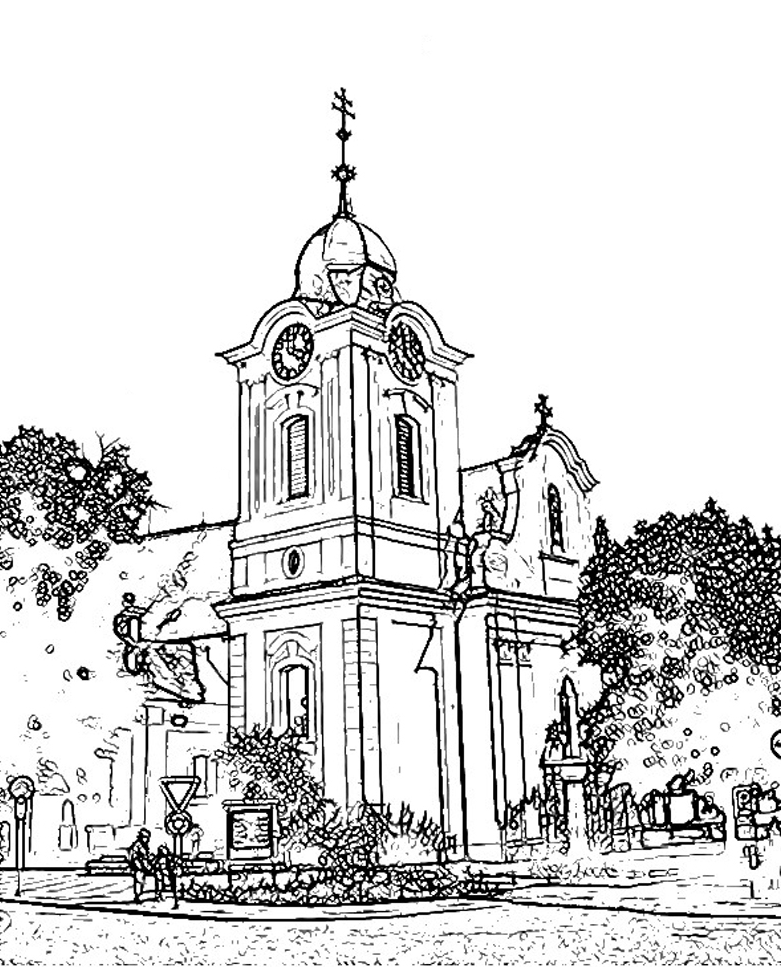 Strategie komunitně vedeného místního rozvoje (SCLLD) pro území MAS Vltava 2014 - 2020září 2016Obsah1	Popis území a zdůvodnění výběru	51.1	Identifikace nositele strategie	51.1.1	Představení MAS Vltava a principu LEADER	51.1.2	Vznik MAS Vltava	51.1.3	Poslání a cíle MAS Vltava	61.1.4	Zkušenosti s realizací rozvojové strategie	71.2	Mikroregion Vltavotýnsko	91.2.1	Představení mikroregionu Vltavotýnsko	91.2.2	Zdůvodnění výběru území	91.2.3	Charakteristika přírodních podmínek	132	Analytická část	162.1	Socio-ekonomická analýza	162.1.1	Obyvatelstvo	162.1.2	Infrastruktura a životní prostředí	222.1.3	Zemědělství a podnikání	372.1.4	Lidské zdroje	452.1.5	Cestovní ruch, sport, kultura, volnočasové aktivity	522.1.6	Veřejná správa, krizové řízení	652.2	SWOT ANALÝZA	702.2.1	Metodika zpracování SWOT analýzy	702.2.2	SWOT ANALÝZA – Infrastruktura a životní prostředí	712.2.3	SWOT ANALÝZA – Zemědělství a podnikání	722.2.4	SWOT ANALÝZA – Lidské zdroje, občanská vybavenost	732.2.5	SWOT ANALÝZA – Cestovní ruch, sport, kultura, spolky	742.2.6	SWOT ANALÝZA – Veřejná správa, krizové řízení	762.2.7	SWOT ANALÝZA - souhrn	772.3	Analýza problémů a potřeb	793	Strategická část	813.1	Mise strategie Vltavotýnska	813.2	Vize mikroregionu Vltavotýnsko	813.3	Strategické cíle rozvoje Vltavotýnska	823.3.1	Strategický cíl 1: Zemědělství a podnikání	833.3.2	Strategický cíl 2: Lidské zdroje, občanská vybavenost	873.3.3	Strategický cíl 3: Infrastruktura a životní prostředí	913.3.4	Strategický cíl 4: Cestovní ruch, kultura, sport, spolky	943.3.5	Strategický cíl 5: Veřejná správa a krizové řízení	963.4	Popis integrovaných a inovativních rysů strategie a hierarchie cílů, včetně jasných a měřitelných cílů pro výstupy a výsledky	983.5	Vazba na strategické dokumenty	1023.5.1	ROZVOJOVÝ POTENCIÁL ÚZEMÍ	1023.5.2	ÚZEMNÍ PLÁNY OBCÍ	1023.5.3	PŘEHLED STRATEGICKÝCH DOKUMENTŮ S DOPADEM NA ÚZEMÍ MIKROREGIONU	1193.6	Akční plán	1213.6.1	Programový rámec IROP	1223.6.2	Programový rámec OPZ	1283.6.3	Programový rámec PRV	1333.6.4	Integrační vazby opatření programových rámců na ostatní opatření	1473.7	Vazba na horizontální témata	1514	Implementační část	1534.1	Popis řízení včetně řídicí a realizační struktury MAS	1534.1.1	Organizační struktura MAS	1534.1.2	Orgány MAS a jejich kompetence	1544.2	Popis postupů pro vyhlašování výzev MAS, hodnocení a výběr projektů s uvedením plánované personální kapacity	1574.3	Popis animačních aktivit	1624.4	Popis spolupráce mezi MAS na národní a mezinárodní úrovni a přeshraniční spolupráce	1634.5	Popis zvláštních opatření pro hodnocení	1635	Přílohy	165Popis území a zdůvodnění výběru Identifikace nositele strategiePředstavení MAS Vltava a principu LEADERV České republice působí více než 180 místních akčních skupin (MAS). Na Vltavotýnsku je to MAS Vltava, z.s.: nezisková organizace, která sdružuje představitele obcí, neziskových organizací, podnikatele, zemědělce či obyčejné občany, zkrátka všechny, kteří chtějí přispět k rozvoji tohoto regionu. Základním článkem spolku je Členská schůze, ze které jsou voleni či jmenování členové Rady spolku, komisí a dalších orgánů. Podrobné informace o MAS naleznete ne webových stránkách www.vltavotynsko.cz.MAS funguje na principu LEADER (Liaison Entre Actions Développement de l´Économie Rurale neboli Propojení aktivit rozvíjejících venkovskou ekonomiku). Prostřednictvím místních akčních skupin dostávají šanci zapojit se do problematiky jednotlivých oblastí široké vrstvy obyvatelstva. Princip Leader je tak vhodným doplňkem místní samosprávy v cílených aktivitách pro obnovu a rozvoj obcí, rozvoj zemědělského sektoru, péči o přírodu a krajinu atd. a zejména pomáhá při získávání finanční podpory z EU a z národních programů pro svůj region. Každá MAS musí mít projednanou a schválenou strategii pro své území. Strategie komunitně vedeného místního rozvoje MAS Vltava 2014 – 2020 je základním nástrojem pro podporu rozvoje území MAS Vltava v programovém období 2014 – 2020. Vznik MAS VltavaSdružení měst a obcí Vltava v roce 2003 spolupracovalo na projektu „Zapojení nestátních neziskových organizací do přípravy venkova na využívání strukturálních fondů EU“ realizova-ného občanskými sdruženími Omegou Liberec a Centrem pro komunitní práci (CpKP) jižní Čechy a podpořeného Nadací rozvoje občanské společnosti. V rámci projektu byla zpracovaná Strategie pro iniciativu LEADER+ Rozvoj Vltavotýnska. To bylo prvotním podnětem pro založení neformální místní akční skupiny (MAS) složené z představitelů obcí mikroregionu Vltavotýnsko, podnikatelů a nezis-kových organizací. V roce 2004 proběhla formalizace místního partnerství a 29. března byla založena MAS Vltava, o.s. Při sestavování členské základny se vycházelo zejména ze zkušenosti se zpracováním strategického a rozvojového plánu v roce 2001, na kterém v 6 pracovních skupinách spolu-pracovalo cca 50 lidí.V roce 2015 proběhla transformace občanského sdružení MAS Vltava, o.s. dle nového občanského zákoníku. MAS Vltava se tak stala zapsaným spolkem – MAS Vltava, z.s. Aktuálně má MAS Vltava, z.s. 30 členů (k 29.2.2016). Tab. 1. Seznam členů MAS Vltava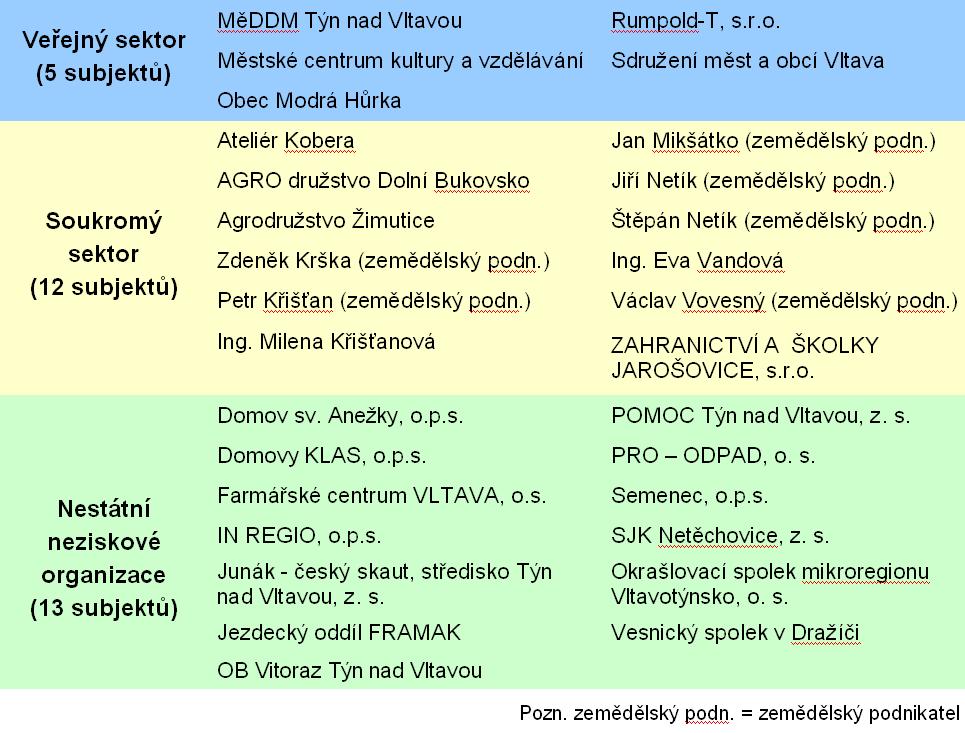 Zdroj: MAS Vltava, z.s.(údaje platné k 29.2.2016)Poslání a cíle MAS VltavaPosláním MAS Vltava je podpora a koordinace všestranného rozvoje mikroregionu Vltavotýnsko. Hlavní cíle sdružení dle aktuálních platných stanov jsou následující: ochrana nejvýznamnějších hodnot na území působnosti MAS Vltava, kterými jsou zejména za-chovalá příroda, estetická  krajina, kulturní bohatství a zdravé životní prostředí,  zemědělství,podpora rozvoje občanských iniciativ na místní a regionální úrovni, zvláště pak na území působnosti MAS Vltava,zvýšení ekonomické prosperity a kvality života v tomto území, včetně podpory malého a střed-ního podnikání, zemědělství, bydlení, školství, využití volného času, rozvoje veřejné dopravy, turistického ruchu, péče o památky, informatiky, aj., zabezpečení koordinovaného postupu členů při všestranném rozvoji výše uvedeného území (zejména dosažení optimálního rozvoje venkova za dodržení principů trvale udržitelného rozvoje), soustředění sil a prostředků při prosazování záměrů přesahujících svým rozsahem a významem možnosti jednotlivých členů, včetně zajišťování příslušných finančních zdrojů.Zkušenosti s realizací rozvojové strategieV roce 2007 MAS Vltava zpracovala Strategický plán Leader MAS Vltava (SPL), základní rozvojový dokument pro realizaci projektů v Programu rozvoje venkova, osa IV Leader pro období 2007 - 2013. V roce 2008 MAS Vltava se svou žádostí do Programu rozvoje venkova uspěla a následovala samotná realizace SPL v letech 2008 – 2015. Úspěšně se podařilo zrealizovat 70 projektů zemědělců, podnikatelů, obcí či neziskových organizací v mikroregionu Vltavotýnsko, do kterého se tak podařilo získat dotaci ve výši zhruba 26,5 miliónů Kč.Tab. 2. Realizace SPL MAS Vltava dle typu žadateleZdroj: MAS Vltava, z.s.Graf. 1. Čerpání dotací ze SPL dle jednotlivých typů žadatelů 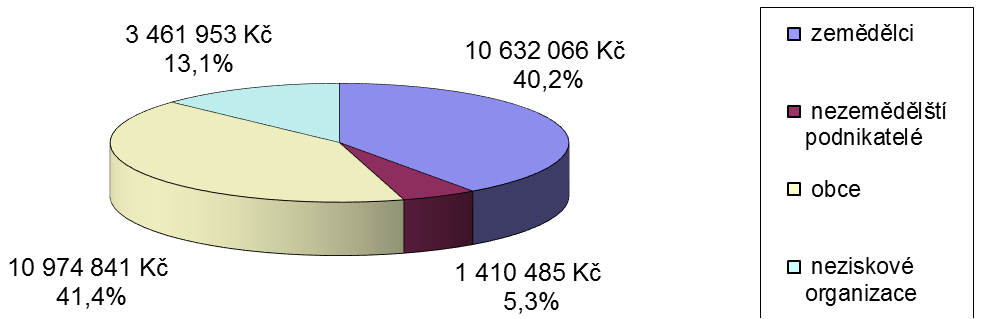 Zdroj: MAS Vltava, z.s.V rámci Strategického plánu Leader MAS Vltava úspěšně zrealizovala také několik vlastních projektů spolupráce, které zahrnují podporu spolupráce mezi územími na národní nebo mezinárodní úrovni s cílem povzbudit spolupráci mezi jednotlivými MAS. Níže jsou uvedeny 3 příklady výše uvedených projetků: V roce 2008 vznikla myšlenka na propojení Vltavotýnska, Bechyňska a Středního Povltaví prostřednictvím naučné stezky. Iniciátorem projektu se stala MAS Vltava, která měla podporu výstavby stezek ve svém strategickém rozvojovém dokumentu Rozvoj Vltavotýnska na období 2007 - 2013. Oslovila tedy sousední mikroregiony s možností vypracovat společný projekt naučné stezky: na Bechyňsku MAS Lužnice a ve Středním Povltaví MAS Střední Povltaví. V letech 2009 – 2011 se pak podařilo projekt úspěšně zrealizovat, Stezka na Onen Svět byla otevřena v roce 2012. Proplétá se typickou malebnou jihočeskou krajinou s mnoha zajímavými místy, kde mají návštěvníci možnost setkat se s řadou technických i kulturněhistorických památek. Se svými cca 66 km se jedná s největší pravděpodobností o nejdelší naučnou stezku v ČR! A tak např. neunikla pozornosti České televize s pořadem Toulavá kamera. Celkové náklady se vyšplhaly na 2 836 001 Kč, z toho dotace činila 2 754 151 Kč. Podrobnosti na www.stezkanaonensvet.cz.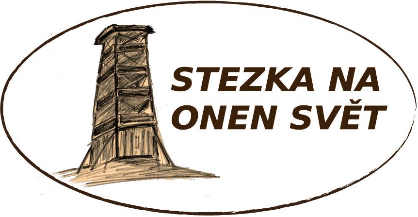 V roce 2011 zrealizovala MAS Vltava projekt Regionální značka Vltavotýnsko (spolupráce s MAS Lužnice a MAS Ekoregion Úhlava). Od té doby probíhá každoročně certifikace produktů, výrobků a služeb z Vltavotýnska Regionální značkou. S držiteli tohoto ocenění a jejich produkty se můžete pravidelně 4x do roka potkávat na farmářských trzích, které jsou dalším povedeným výstupem tohoto projektu. Cílem regionálního značení produktů, výrobků a služeb je zviditelnění regionu a využití jeho socio-ekonomických výhod ve prospěch místních obyvatel. Značení produktů, výrobků a služeb si klade za cíl pomoci živnostníkům a malým firmám s propagací a reklamou jejich produkce, s odbytem jejich produktů a se zvýšením prestiže jejich výrobků, aby mohli lépe čelit levným výrobkům nadnárodních firem. Místní produkty a výrobky jsou výjimečné svou vazbou na region, na jeho charakter, tradice, kulturu a historii. Díky své jedinečnosti mají velký potenciál i v cestovním ruchu. Regionální značka zaručuje původ produktu a výrobku v daném regionu, kvalitu výrobku a služeb, šetrnost k životnímu prostředí a jedinečnost ve vztahu k regionu. Je určena především pro řemeslné nebo umělecké výrobky, potraviny a zemědělské nebo přírodní produkty.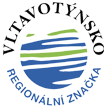 Projekt spolupráce Lidová řemesla v mikroregionu Lužnice a Vltavotýnsko (spolupráce s MAS Lužnice) byl zaměřený na oživení dřívějších a přiblížení současných lidových řemesel v partnerských mikroregionech. Od března 2013 do června 2014 se podařilo na Vltavotýnsku úspěšně zrealizovat 12 řemeslných kurzů s tématy košíkářství, drátování, malování na hedvábí, zpracování ovčí vlny, výroba ručního papíru, výroba svíček, výroba vitráží technikou Tiffany, adventní vazba, výroba mýdla, šperkařství, fusing – spékané sklo, vinuté perle. Kurzy probíhaly v nově vybavené dílně v Chrášťanech, která je jedním z výstupů projektu. Podrobnosti k projektu naleznete na webových stránkách: www. lidova-remesla.bechynsko.cz.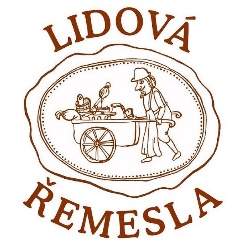 	Mikroregion VltavotýnskoPředstavení mikroregionu Vltavotýnsko„Vltavotýnsko, rozsáhlé území ohraničené dvěma velkými jihočeskými toky Vltavou a Lužnicí získalo své jméno podle jednoho z nejstarších sídel českého jihu, města Týna nad Vltavou. Ze všech názvů, přemodulovaných řečí staletí, zaznívá staročeské slovo „týn“, příbuzné s latinským „dunum“, německým „Zaun“ či anglickým „town“. Označovalo hrazené, „otýněné“ místo, pevnost, udávající rytmus svému okolí.“ Zdroj: Vltavotýnsko - Krajem dvou řek, Martina Sudová, 2010Mikroregion Vltavotýnsko tvoří katastrální území celkem 14 obcí, k nimž náleží 59 částí (viz tabulka  na následující straně). Rozkládá se v severní části okresu České Budějovice přímo v srdci jižních Čech. Oblast je spravovaná městem Týn nad Vltavou jako obcí s rozšířenou působností pověřenou výkonem státní správy (ORP Týn nad Vltavou). Město Týn nad Vltavou, které leží poblíž soutoku Vltavy s Lužnicí, je přirozeným spádovým centrem mikroregionu. Žije zde téměř 57 % z celkového počtu 14 104 obyvatel Vltavotýnska. Počtem obyvatel 14 096 tvoří mikroregion 7,4 % obyvatel okresu České Budějovice a 2,2 % populace Jihočeského kraje. Rozloha Vltavotýnska činí cca 26.240 ha, což představuje 16,0 % celkové výměry okresu České Budějovice a 2,6 % výměry Jihočeského kraje. Zdůvodnění výběru územíVelkou výhodou Vltavotýnska je jeho územní celistvost. Území správního obvodu obce s rozšířenou působností (SO ORP) Týn nad Vltavou je totiž shodné s územní působností Sdružení měst a obcí Vltava (SMO Vltava) a územní působností místní akční skupiny MAS Vltava, z.s. Rozloha Vltavotýnska se od doby vzniku ORP Týn nad Vltavou, až na drobné výjimky, nemění a je konzistentní, stejně tak i počet obcí.Tab. 3. Obce spadající pod mikroregion Vltavotýnsko a jejich částiZdroj: http://www.czso.cz/, webové stránky obcí, zástupci místních samospráv, údaje platné k 31.12.2014 Mapa 1. Mapa správního obvodu ORP Týn nad Vltavou 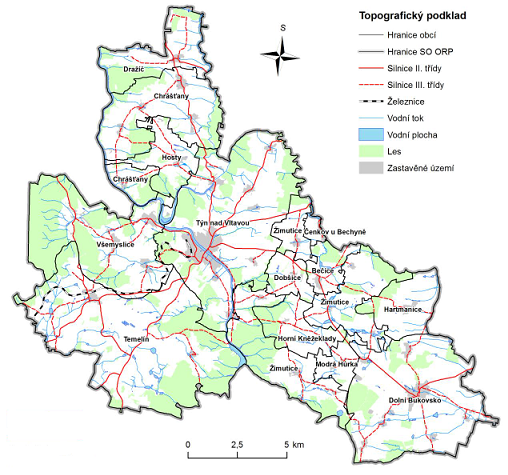 Zdroj: Rozbor udržitelného rozvoje území pro správní obvod obce s rozšířenou působností Týn nad Vltavou – AKTUALIZACE 2012, Část A – Podklady pro RURÚMapa 2. Mapa územní působnosti MAS Vltava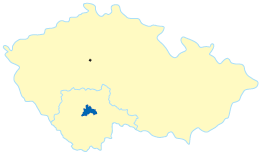 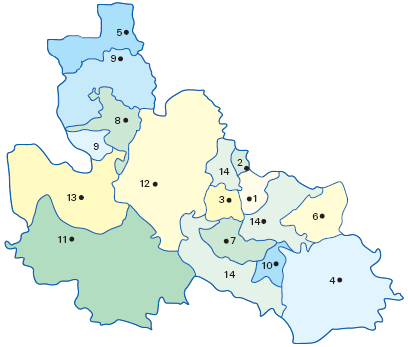 Zdroj: MAS Vltava, z.s. Charakteristika přírodních podmínekOblast Vltavotýnska tvoří přechod severního okraje Budějovické pánve a západního okraje Třeboňské pánve v mírně zvlněnou Táborskou pahor-katinu na severu. Ze severozápadní strany zasahují do správního obvodu Písecké hory, směrem jihozápadním se reliéf terénu svažuje do poměrně rovinaté Vodňanské (Blatské) pánve. Celkově má reliéf podstatné části Vltavotýnska charakter zvlněné náhorní roviny, jejíž nadmořská výška kolísá od 343 m n.m. do výše 626 m n. m. Nejníže položeným místem je údolí řeky Vltavy při soutoku s řekou Lužnicí v obci Neznašov u Týna nad Vltavou (343 m n.m.). Maximální nadmořskou výšku dosahuje Velký Kamýk v Píseckých horách (626 m n.m.). Značnou úlohu na utváření krajiny mají dva významné vodní toky – Vltava a Lužnice, vytvářející v jinak mírně zvlněné krajině výrazně zahloubená koryta se strmými zalesněnými břehy. Jinak je území Vltavotýnska protkáno sítí převážně drobných vodních toků, jejichž celková délka činí cca 366 km. Vodní nádrže zabírají celkem 391,9 ha, což představuje 1,5 % celkového území. Větší část oblasti Vltavotýnska náleží k povodí Vltavy. Východní část oblasti patří do povodí Lužnice, která do Vltavy vtéká pod Týnem nad Vltavou. Mimo vodních toků existuje na Temelínsku, Žimuticku a v okolí Dolního Bukovska několik rybničních soustav tvořených menšími rybníky do výměry 5 ha, které jsou napájeny z vodních toků. Z hlediska podzemních vod má mimořádný význam severozápadní výběžek Chráněné oblasti podzemní akumulace vod (CHOPAV) Třeboňská pánev. V řešeném území se nachází významný podzemní zdroj Dolní Bukovsko (kapacita 105 l/s). Podzemní zdroje jsou vzhledem ke své jakosti využívány především pro pitné účely. Převažujícím půdním typem ve sledované oblasti je kambizemě, neboli hnědé lesní půdy, což je nejrozšířenější půdní typ na území České republiky. Na Vltavotýnsku se nenachází velkoplošná zvlášť chráněná území ani CHKO. Nachází se zde ale některé maloplošné zvlášť chráněné lokality. Patří k nim přírodní rezervace Velký a Malý Kamýk a přírodní památka Židova strouha. Dále se zde nachází lokalita Lužnice a Nežárka vymezená v rámci evropské soustavy NATURA 2000, jež zahrnuje evropsky významné lokality (EVL) a ptačí oblasti (PO). Podle klimatické rajonizace dle Quitta lze mikroregion Vltavotýnsko zařadit do mírně teplé klimatické oblasti MT 11, dále pak lze rozlišit klimatické regiony MT 9 a MT 10, které jsou charakterizovány jako mírně teplé, mírně vlhké klima. Roční úhrn srážek se pohybuje v průměru do 650 mm. V režimu atmosférických srážek se projevuje závětrný vliv Šumavy. Také díky závětr-nému vlivu Mehelnické vrchoviny je okolí Týna nad Vltavou nejsušší částí okresu České Budějovice.Zdroj: Zeměpisný lexikon, Demek a kol., 1987	Zdroj: Územní plán Týn nad Vltavou, doplňující průzkumy a rozbory, Atelier M.A.A.T, březen 2012Mapa 3. Vodní režim v SO ORP Týn nad Vltavou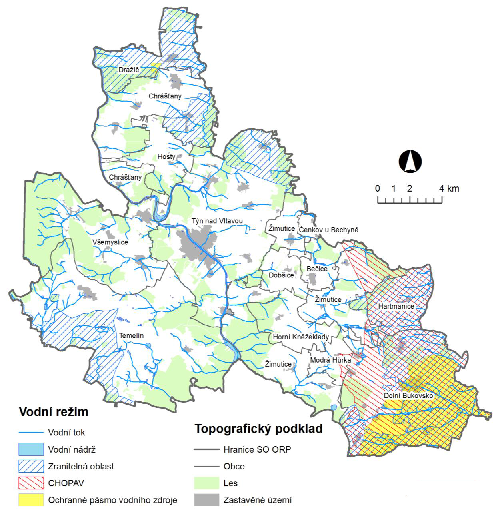 Zdroj: Rozbor udržitelného rozvoje území pro správní obvod obce s rozšířenou působností Týn nad Vltavou – AKTUALIZACE 2012, Část A – Podklady pro RURÚMapa 4. Chráněné oblasti v SO ORP Týn nad Vltavou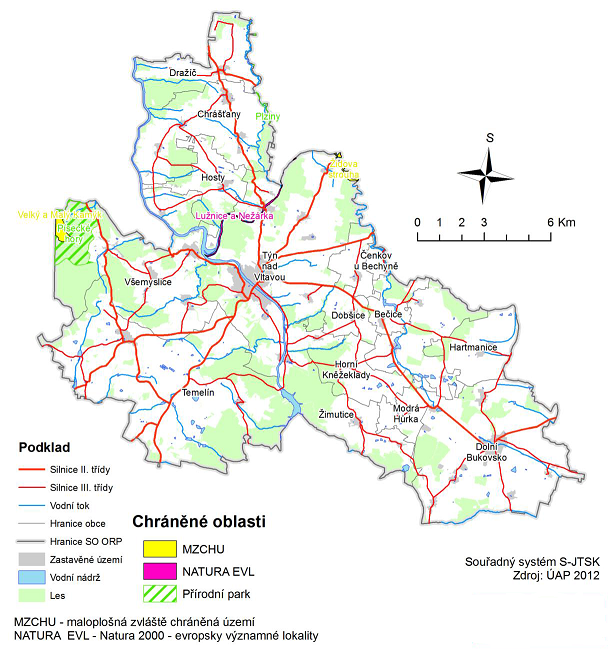 Zdroj: Rozbor udržitelného rozvoje území pro správní obvod obce s rozšířenou působností Týn nad Vltavou – AKTUALIZACE 2012, Část A – Podklady pro RURÚAnalytická částSocio-ekonomická analýzaObyvatelstvoVývoj počtu obyvatel	K 31.12.2014 žilo dle údajů Českého statistického úřadu ve správním obvodě ORP Týn nad Vltavou 14 096 obyvatel (pro porovnání v okrese České Budějovice 189 861 obyvatel, v Jihočeském kraji 637 300 obyvatel, a v celé ČR 10 538 275 obyvatel). Z celkového počtu 14 096 obyvatel Vltavotýnska žilo v městě Týn nad Vltavou 8 053 obyvatel, což je více než 57 %. Jinak se na Vlta-votýnsku vyskytují spíše menší obce. Z celkového počtu 14 obcí žije v 8 obcích méně než 250 obyvatel, z toho ve 3 obcích méně než 100 obyvatel.	Mezi lety 1992 a 2012 došlo na Vltavotýnsku k  nárůstu počtu obyvatel z 12 873 obyvatel v roce 1992 až na 14 112 obyvatel v roce 2012 (9,6 %). Nejvýznamněji se na tom podílel růst počtu obyvatel v Týně nad Vltavou v polovině 90. let 20. století, který souvisel zejména s dostavbou jaderné elektrárny Temelín (migrační přírůstek). Naopak v období mezi lety 2007 - 2012 došlo v Týně nad Vltavou k poklesu počtu obyvatel, který se však, podobně jako v celém mikroregionu, v posledních letech víceméně stabilizoval. Významný nárůst obyvatel ve sledovaném období zaznamenaly též obce Dolní Bukovsko (mezi lety 2002 - 2012), Temelín (mezi lety 1997 - 2012) a Všemyslice (po celé období, nejvíce mezi lety 2007 - 2012). Jedná se o velké obce s dobrou občanskou vybaveností, velkou roli také sehrála podpora výstavby rodinných domů v těchto obcích. Naopak v menších obcích počet obyvatel spíše stagnuje či klesá. Nejvýrazněji klesl ve sledovaném období počet obyvatel v Horních Kněžekladech a to o celou jednu třetinu, významný pokles v posledních letech zaznamenaly též obce Bečice, které se po plynulém růstu obyvatel mezi lety 1992 - 2007 vrátili na původní počet (obdobný vývoj počtu obyvatel měl i Čenkov u Bechyně). Některým obcím se naopak počáteční, často i výrazný, pokles obyvatelstva podařilo v posledních letech mírně zastavit – např. Dražíč, Chrášťany, Modrá Hůrka a Žimutice. Poklesy počtu obyvatel jsou způsobeny zejména migrací, u menších obcí pak také stárnutím populace.Tab. 4. Vývoj počtu obyvatel Vltavotýnska v časové řadě let 2008 až 2014Zdroj: http://www.czso.cz/csu/ a http://vdb.czso.cz/vdbvo/ Pozn.: V datech převzatých z ČSÚ se zřejmě vyskytuje chyba. Celkový úbytek v roce 2011 činí 37 obyvatel. Pokud ale od sebe odečteme počet obyvatel z let 2011 a 2010 dostaneme se k číslu 63? Tab. 5. Vývoj počtu obyvatel v jednotlivých obcích na Vltavotýnsku v letech 1992 až 2012Zdroj: http://www.czso.cz/Graf 2. Vývoj počtu obyvatel v SO ORP Týn nad Vltavou v letech 1991 – 2011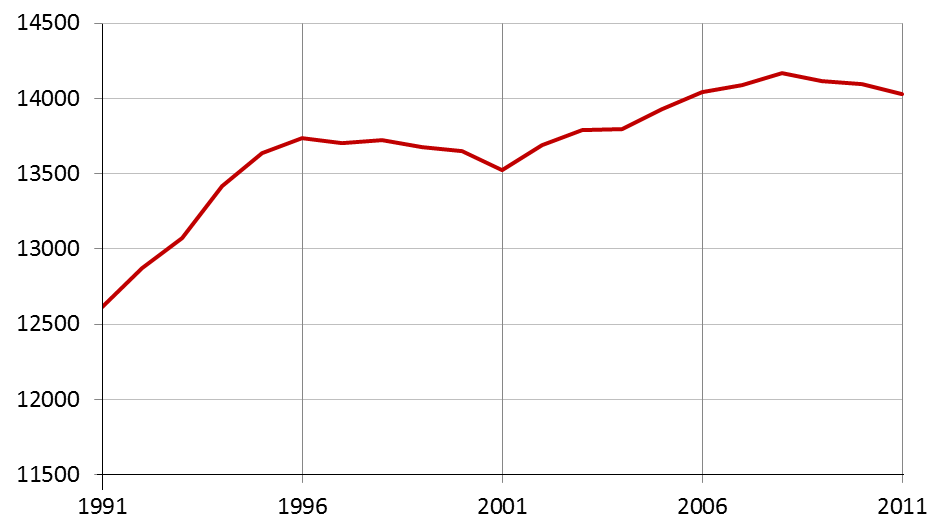 Zdroj: http://www.czso.cz/Předchozí graf znázorňuje vývoj obyvatelstva v SO ORP Týn nad Vltavou v letech 1991 – 2011 a naznačuje tak dlouhodobý populační vývoj. V 1. pol. 90. let 20. století došlo ve sledovaném území k výraznému růstu počtu obyvatel, který souvisel zejména s dostavbou jaderné elektrárny Temelín (migrační přírůstek). I v následujících letech je pohyb obyvatelstva dán především migrací. Od roku 1996 je patrný pomalý pokles počtu obyvatel, který trval až do roku 2001, kdy opět dochází k významnému nárůstu. Jedná se o suburbanizační proces z Českých Budějovic. Proces suburbanizace je patrný především u obcí Všemyslice a Temelín, kam se obyvatelstvo stěhuje např. kvůli levnějšímu bydlení. V posledních letech, které již graf nezachycuje (2012 až 2014) došlo ke stabilizaci počtu obyvatel v mikroregionu zhruba na úrovni 14 100 obyvatel.Věková struktura	Jednou ze základních charakteristik hodnotící demografický vývoj a naznačující možné budoucí sociální hrozby a problémy, je věková struktura obyvatelstva. 	Věkové složení Jihočeského kraje se za posledních deset let změnilo ve smyslu stárnutí populace, a to především úbytkem obyvatelstva v předproduktivním věku (-2 %) a rostoucí složkou obyvatelstva v poproduktivním věku (2,2 %). Na stárnutí populace měla vliv především nižší porodnost v osmdesátých a devadesátých letech 20. století. Tento proces bude mít silný vliv v demografickém vývoji kraje i v příštích letech. 	Ztráta obyvatelstva v předproduktivním věku (0 – 14) let byla zaznamenaná ve všech správních obvodech Jihočeského kraje, nejnižší byla tato ztráta k 26. 3. 2011 (SLDB) v SO ORP České Budějovice, Písek (-1,5 %) a Vodňany (-1,6 %). Naopak k největší ztrátě došlo v SO ORP Týn nad Vltavou (-4,2 %). Nejnižší nárůst poproduktivní složky obyvatelstva (65 a více let) byl zaznamenán v SO ORP Týn nad Vltavou (0,6 %) a Vodňany (0,9 %), oproti tomu nejvyšší nárůst nastal v SO ORP Milevsko (4 %).	V roce 2013 prolomil index stáří na Vltavotýnsku hodnotu 100, konkrétně 101,9, tzn. na jedno dítě ve věku 0 – 14 let připadá 1,02 seniorů (65 a více let). V porovnání s celokrajskými výsledky se sice jedná o hodnotu mírně podprůměrnou, nicméně vykazuje trvalý růst. Obcemi s největším úbytkem obyvatel ve věku 0 – 14 let se v letech 2001 – 2011 staly obce Čenkov u Bechyně a Horní Kněžeklady, k nejvýraznějšímu nárůstu osob starších 65 let došlo v obci Bečice a Čenkov u Bechyně. Tzn. populace stárne nejvíce v nejmenších obcích mikroregionu.Tab. 6. Rozložení obyvatel SO ORP Týn nad Vltavou dle věkové struktury v letech 2008 až 2014Zdroj: http://www.czso.cz/csu/, data k 31.12. daného rokuTab. 7. Počet obyvatel a věková struktura v obcích SO ORP Týn nad Vltavou k 1. 1. 2014Zdroj: www.czso.cz , k 1.1.2014Prognóza 	Zatímco v roce 2000 byli v SO ORP Týn nad Vltavou nejpočetnější věkovou skupinou lidé ve věku 25 – 29 let, v roce 2010 to byli lidé ve věku 35 – 39 let. Do roku 2030 lze předpokládat razantní snížení počtu osob ve věku do 35 let, zároveň dojde k nárůstu počtu osob ve věku od 49 let. Nejpočetnější skupinou obyvatel se stanou lidé ve věku 55 – 59 let. Z demografické prognózy SO ORP Týn nad Vltavou vyplývá, že v roce 2030 dojde k nárůstu obyvatel starších 65 let z 13,6 % v roce 2010 na 22,5 % obyvatel v roce 2030. Oproti tomu se sníží podíl obyvatel v předproduktivním věku, a to z 15,8 % obyvatel na 12,4 %. Ke snížení procentuálního podílu dojde i u obyvatel v produktivním věku, a to ze 70,6 % v roce 2010 na 67 % v roce 2030.Tab. 8. Rozložení obyvatel SO ORP Týn nad Vltavou dle věkové struktury v roce 2010, 2030Zdroj: ČSÚ, bilance obyvatelstva, stav obyvatel vždy k 1.1.Graf 3. Rozložení obyvatel SO ORP Týn nad Vltavou dle věkových skupin v letech 2000, 2010 a 2030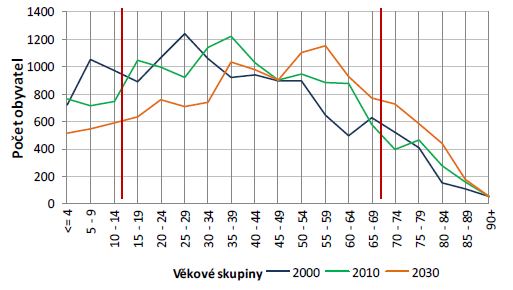 Zdroj: ČSÚ, bilance obyvatelstva, stav obyvatel vždy k 1.1.	Dle následující věkové pyramidy, která zachycuje stav populace v SO ORP Týn nad Vltavou v letech 2010 a 2030, jsou patrné značné změny v rozložení jednotlivých věkových skupin obyvatelstva. Zatímco v předproduktivní a produktivní složce obyvatel dojde k výraznému snížení počtu obyvatel, v poproduktivní složce je patrný její výrazný nárůst. Tento trend pouze potvrzuje celospolečenský jev, kterým je dlouhodobé stárnutí populace. Rovněž se potvrzuje vyšší počet doživších žen než mužů. Graf 4. Věková pyramida SO ORP Týn nad Vltavou – prognóza stavu populace pro roky 2010, 2030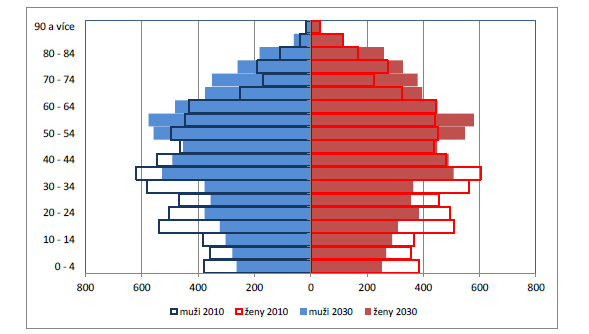 Zdroj: ČSÚ, bilance obyvatelstva, stav obyvatel vždy k 1.1.Infrastruktura a životní prostředíBydlení		Bydlení je významnou složkou v rozvoji území, je určující pro rozvoj sídel a populační vývoj. Uspokojení potřeby bydlení je klíčovou funkcí samostatné působnosti obcí, jak ji definuje zákon o obcích č. 128/2000 Sb. v § 35, ve 2. odstavci. Dále v tomto zákoně v § 38 je obec povinna pečovat o zachování a rozvoj svého majetku. Stěžejní oblastí je rozložení domovního fondu a jeho stáří, zejména pro plánování obnovy a nové výstavby domovního fondu. Domovní fond V Jihočeském kraji nebyl v letech 2001-11 patrný výraznější rozdíl v nárůstu bytových či rodin-ných domů. Celkově je zde vyšší nárůst bytových domů. Největší nárůst rodin. domů vykazují SO ORP Č.Budějovice, Trhové Sviny a Č.Krumlov. K nejnižšímu nárůstu došlo v SO ORP Milevsko a Dačice. V rámci jednotlivých obcí SO ORP Týn nad Vltavou je situace různá. Výrazný městský charakter Týna nad Vltavou odlišuje centrum od ostatních obcí s tradičním venkovským uspořádáním. V Týně došlo k velkému zvýšení počtu obyvatel v důsledku výstavby Jaderné elektrárny Temelín a s tím souvisela výstavba sídliště Hlinky. Protikladem je osídlení všech ostatních obcí, od něhož se jen velmi málo odlišují Dolní Bukovsko a Neznašov (část obce Všemyslice), kde jsou zastoupeny i bytové domy (např. u Neznašova proběhla výstavba řadových bytových domů pro obyvatele vysídlených vesnic v souvislosti s výstavbou JE Temelín).Na Vltavotýnsku má však převahu výstavba rodinných domů. Ve sledovaném období vzrostla o 5,2 %. V relativních hodnotách je nárůst nejvýznamnější v obcích Dolní Bukovsko (18,1 %), Všemyslice (13,5 %) a Temelín (10 %), zatímco k poklesu došlo v obci Dražíč (- 20 %). V absolutních hodnotách dochází k nejrozsáhlejší výstavbě jak bytových, tak rodinných domů v obci Týn nad Vltavou. Je to ale dáno pouze velikostí města oproti ostatním obcím Vltavotýnska, protože jinak se Týn nad Vltavou spíše potýká s problémem nedostatku volných rozvojových ploch pro stavbu rodinných domů. Resp. v územním plánu jsou definované, ale z velké části jsou v soukromém vlastnictví a nejsou připravené pro následnou výstavbu. Poptávka po volných a nejlépe i zasíťovaných parcelách vhodných k výstavbě rodinných domů je vyšší než aktuální nabídka. Volné parcely jsou aktuálně především v areálu bývalých kasáren, ty však pro řadu obyvatel nejsou dostatečně atraktivní.Problémem z hlediska dalšího rozvoje podmínek pro bydlení ve městě se v současnosti jeví nedostatek rozvojových ploch ve vlastnictví města, které by bylo možné využít pro rozvoj individuální výstavby (rodinných domů). Plochy vhodné pro výstavbu, které jsou na úrovni územního plánu definovány, jsou z velké části v soukromém vlastnictví a nejsou zainvestovány (připraveny pro následnou výstavbu).Bytový fond 	Bytový fond v Jihočeském kraji dosáhl v letech 2001 – 2011 celkového nárůstu o 3 % (přírůstek 6 976 bytových jednotek). Největší nárůst je v SO ORP České Budějovice 3 829 bytových jednotek (6,8 %), dále pak v SO ORP Český Krumlov 547 bytů (3,7 %) a v SO ORP Trhové Sviny 424 bytů (6,9 %). Naopak úbytek bytových jednotek lze pozorovat v SO ORP Dačice (-1,7 %, -115 bytů) a Milevsko (-0,8 %, -61 bytů). V SO ORP Týn nad Vltavou došlo k mírnému, v rámci kraje však podprůměrnému, nárůstu počtu bytů (1,2 %, 61 bytů). 	Největší podíl trvale obydlených bytů na Vltavotýnsku tvoří panelové byty. Velký vliv na to má město Týn nad Vltavou. Největší nárůst počtu obydlených bytů v absolutních hodnotách je ve sledovaném období zaznamenán právě v Týně nad Vltavou (39 bytů, což činí 1,3 %). V relativních hodnotách však zaznamenaly daleko výraznější nárůst počtu bytů Dolní Bukovsko (7,2 %, 38 bytů) a Temelín (9,1 % , 25 bytů). Největší úbytek bytů v absolutních hodnotách je v obci Žimutice, ale větší počet bytových jednotek v obci způsobil, že v relativním vyjádření se jedná pouze o 11,7 %. Procentuálně nejvyšší úbytek bytů můžeme pozorovat v obci Modrá Hůrka (-25 %, - 9 bytů).Tab. 9. Dokončené byty v SO ORP Týn nad Vltavou v období let 2001 - 2014Zdroj: https://www.czso.cz/csu/czso/data_pro_mistni_akcni_skupiny_masTab. 10. Domovní a bytový fond - Výběr základních ukazatelů ze SLDB (k 26.3.2011)Zdroj: https://www.czso.cz/csu/czso/data_pro_mistni_akcni_skupiny_masDopravní infrastrukturaVýchodiskem pro hodnocení dopravní infrastruktury na správním území obce s rozšířenou působností Týn nad Vltavou je řada materiálů a dokumentů, především Zásady územního rozvoje Jihočeského kraje 2011, Politika územního rozvoje ČR 2008 a Datový model Územně analytických podkladů ORP Týn nad Vltavou 2012. Vltavotýnsko má relativně vysokou hustotu silniční sítě, ale územím neprochází žádná dálnice, rychlostní komunikace ani silnice I. třídy. Na část území zasahuje železnice, která končí v Týně nad Vltavou. V roce 2013 však byla na této trati zrušena osobní přeprava.Silniční doprava K dopravní obsluze území, zajišťované silničními vozidly, jinými vozidly splňujícími technické podmínky provozu na pozemních komunikacích, cyklisty a chodci, slouží síť pozemních komunikací. Tyto se ve smyslu legislativní úpravy dělí na dálnice a silnice I. třídy (v majetku ČR), silnice II. a III. třídy (v majetku krajů), místní komunikace I., II., III. a IV. třídy (v majetku jednotlivých obcí) a účelové komunikace (v majetku právnických nebo fyzických osob). Územím Vltavotýnska neprochází trasa žádné dálnice, rychlostní komunikace ani silnice I. třídy. Základní kostru tvoří silnice II. třídy, na kterou jsou napojeny silnice III. třídy a místní a účelové komunikace. Silniční síť se na území Vltavotýnska paprskovitě rozbíhá z města Týn nad Vltavou a zajišťuje napojení mikroregionu na nadřazenou silniční síť. Hlavním problémem silniční sítě jsou nevyhovující dopravně-technické parametry (např. silnice II/159 ve směru na Neznašov), s řadou dopravních závad (např. na silnici II/105 ve směru od Týna nad Vltavou přes Koloděje nad Lužnicí) a v řadě obcí i absencí obchvatů (např. na silnici II/147 jsou závadné průtahy obcemi Bečice, Žimutice a Dolní Bukovsko vč. místní části Bzí). Přestože v minulých letech proběhla rekonstrukce na řadě úseků, podstatná část silniční sítě vyžaduje rekonstrukci a modernizaci.Mapa 5. Dopravní infrastruktura na území SO ORP Týn nad Vltavou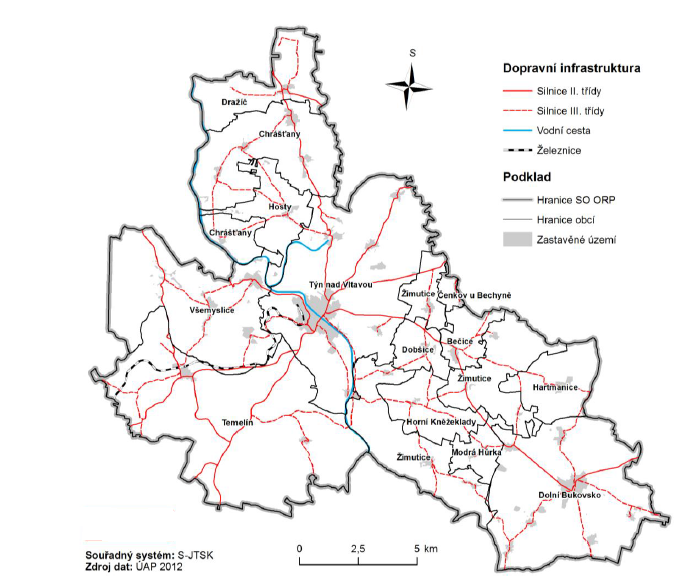 Zdroj: Rozbor udržitelného rozvoje území pro správní obvod obce s rozšířenou působností Týn nad Vltavou – AKTUALIZACE 2012, Část A – Podklady pro RURÚMapa 6. Dopravní infrastruktura na území SO ORP Týn nad Vltavou – silnice II .třídy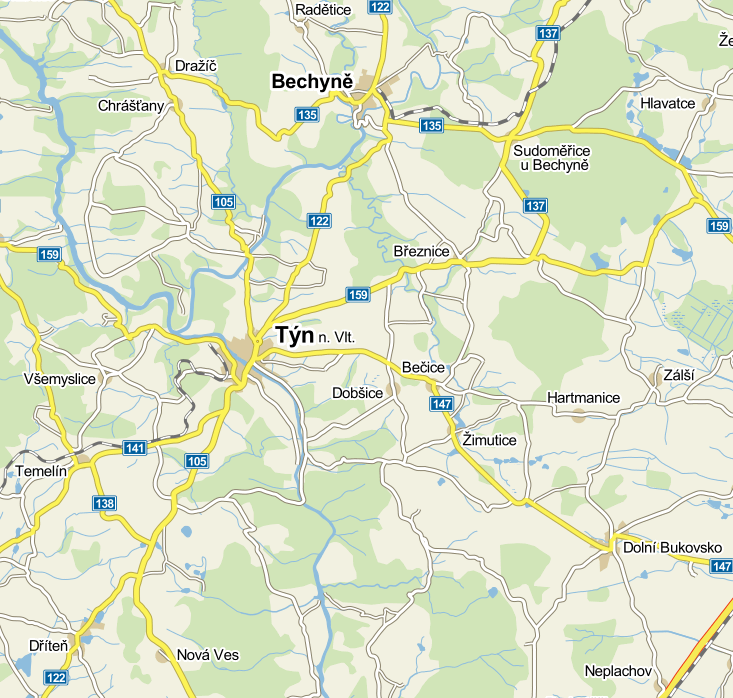 Zdroj: www.mapy.czDůležité silniční tepny:II/105 (České Budějovice – Týn nad Vltavou – Milevsko – Sedlčany – Praha)Silnice je zatížena směrem na Milevsko (severně od Týna nad Vltavou) více než 3,6 tisíci vozidel/den, směrem na České Budějovice (jižně od křižovatky se silnicí II/141 u Záluží) více než 6,4 tisíci vozidel/den, což představuje vyšší průměr na síti silnic I. třídy v podmínkách jihočeského regionu. Na průtahu Týnem nad Vltavou dosahuje intenzita dopravy více než 16,5 tisíce vozidel/den. Do budoucna by intenzita dopravy na centrálním úseku průtahu – na mostě přes Vltavu – měla vzrůst na více než 20 tisíc vozidel/den (což se přibližuje k hodnotě naplnění kapacity stávajícího dvoupruhu). II/122 (Netolice – Týn nad Vltavou – Bechyně) vedoucí severojižním směremSilnice je zatížena směrem na Bechyni (severně od křižovatky se silnicí II/159) téměř 2 tisíci vozidel/den. II/141 (Týn nad Vltavou – Vodňany)Silnice je zatížena směrem na Vodňany (západně od křižovatky se silnicí II/105 u Záluží) více než 2,3 tisíci vozidel/den.II/147 (Týn nad Vltavou – Veselí nad Lužnicí – Kardašova Řečice)Silnice je zatížena směrem na Veselí nad Lužnicí (při výjezdu z města) více než 2,8 tisíci vozidel/den.II/159 (Písek – Týn nad Vltavou – Dráchov – silnice I/3)Silnice je zatížena ve směru na Neznašov 2.8 tisíci vozidel/den, ve směru na Jindřichův Hradec (východně od křižovatky se silnicí II/122) téměř 2,4 tisíci vozidel/den. Po dobudování dálnice D3 jsou silnice II/147 a II/159 zamýšleny jako hlavní silniční spojnice v této oblasti.Železniční doprava 	Železniční síť na území mikroregionu Vltavotýnsko tvoří jediná regionální neelektrifikovaná železniční trať č. 192 Týn nad Vltavou – Číčenice. Provoz na této trati byl ale bohužel velmi ztrátový, což vedlo v prosinci roku 2013 ke zrušení osobní přepravy. Na této trati tak již funguje pouze přeprava nákladní.Hromadná doprava 	K veřejné dopravě na území Vltavotýnska slouží zejména autobusová linková doprava, V žádné obci není zavedena hromadná doprava. Pouze ve městě Týn nad Vltavou funguje vnitřní autobusová doprava, která využívá pravidelných autobusových linek.Letecká doprava 	Na Vltavotýnsku se nenachází žádné letiště. Do jižní části území zasahuje ochranné pásmo mezinárodního neveřejného letiště Hosín u Českých Budějovic.Vodní doprava Na území Jihočeského kraje se dle zákona 114/95 Sb. nachází sledovaná dopravně významná vodní cesta Vltava, která je větví Labe (magistrály E20). Vodní toky spravuje Povodí Vltavy s. p., závod – Horní Vltava se sídlem v Českých Budějovicích. Na řece Vltavě jsou na území Vltavotýnska vybudovány dvě vodní nádrže, Hněvkovice a Kořensko, které jsou nejnovějšími stupni vltavské kaskády. Byly vybudovány v letech 1986 - 91 za účelem zabezpečení dodávky technologické vody pro jadernou elektrárnu Temelín. Dále jsou tyto vodní díla využívány k energetickým a rekreačním účelům, vodním sportům a sportovnímu rybolovu. Do regionu též zasahuje vzdutí vodní nádrže Orlík, která je objemem zadržené vody největší v republice.V dlouhodobém plánu je splavnění Vltavy pro lodní dopravu, aktuálně probíhá dokončení splavnění úseku mezi Č. Budějovicemi a Týnem nad Vltavou (předpoklad zhruba v roce 2017). Na Vltavotýnsku je cílem obnovit splavnost Vltavy mezi zdrží VD Hněvkovice a Týnem nad Vltavou pro rekreační plavbu. Dnes je možné doplout z Orlické přehrady pouze do Týna nad Vltavou. Po dokončení spojí nově splavněný úsek Vodní dílo Orlík s Vodním dílem Hněvkovice a umožní tak plavbu z Českých Budějovic až k přehradní hrázi Orlík. Realizací projektu splavnění Vltavy bude zajištěno propojení na nádrž vodního díla Orlík, což výrazně zvýší její rekreační možnosti a případně i lokální nákladní přepravu. Stavba byla zahájena v roce 2009 a to vystrojením plavební komory Vodního díla Hněvkovice se spádem 15 m včetně stavebních úprav. Původní výstavba VD Hněvkovice totiž obsahovala pouze hrubou stavbu plavební komory bez vystrojení technologickou částí. Dalším bodem je zajištění plavební hloubky 1,6 m ve zdrži jezu Hněvkovice prohrábkou dna v délce 400 m. Požadovaná hloubka bude zajištěna lokální prohrábkou dna koryta vodního toku v koncovém úseku zdrže jezu Hněvkovice. Součástí stavby je i instalace plavebního značení kilometráže vltavské vodní cesty. Třetím bodem výstavby je modernizace jezu Hněvkovice a vybudování plavební komory u tohoto jezu se spádem 2 m. Posledním bodem je řešení nevyhovující podjezdné výšky mostu pro pěší v Týně nad Vltavou. Podjezdná výška mostu nedosahuje požadovaných 5,25 m. Existuje několik variant řešení, ale definitivní řešení tohoto problému zatím stále není jasné. Technická infrastrukturaKvalita technické infrastruktury je důležitým kritériem rozvoje území a její prvky významně zasahují do života celé společnosti. Je žádoucí, aby SO ORP Týn nad Vltavou mělo zájem na tom, aby bylo na území dosaženo takového stavu, kdy bude zabezpečeno odpovídající napojení (obyvatelstva, průmyslových a zemědělských podniků nacházejících se na obvodu) na všechny inženýrské sítě. Napojení technické infrastruktury však musí respektovat územní omezení a požadavky, které klade koncepce udržitelného rozvoje na další rozvoj SO ORP Týn nad Vltavou. Technická infrastruktura zahrnuje vedení a stavby a s nimi provozně související zařízení technického vybavení, jako jsou vodovody, vodojemy, kanalizace, ČOV, stavby a zařízení pro nakládání s odpady, trafostanice, energetické vedení, komunikační vedení veřejné komunikační sítě, elektronické komunikační zařízení veřejné komunikační sítě a produktovody (viz mapa).Následující tabulka ukazuje zjednodušený přehled technické vybavenosti SO ORP Týn nad Vltavou v jednotlivých domácnostech obydlených bytů. V případě obyvatel v obydlených bytech s přípojem na kanalizační síť je toto číslo uváděno bez rozlišení způsobu likvidace odpadních vod. Tabulka vychází z celkového počtu 13 455 obyvatel v obydlených bytech, hodnota uváděna v roce 2012.Tab. 11. Technická vybavenost obyvatel v obydlených bytech, 31.12.2012Zdroj: www.czso.czMapa 7. Technická infrastruktura na území SO ORP Týn nad Vltavou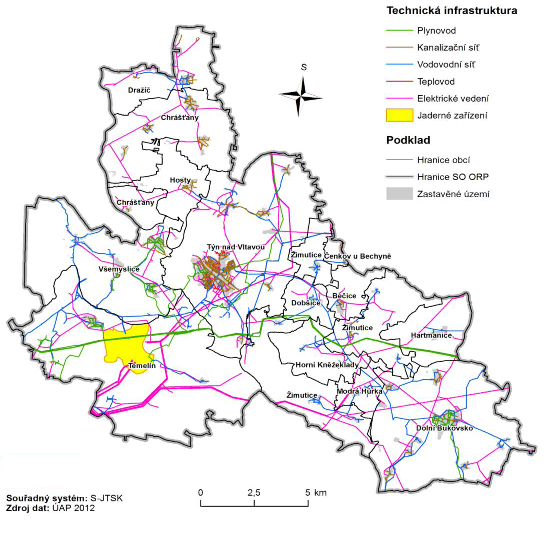 Zdroj: Rozbor udržitelného rozvoje území pro správní obvod obce s rozšířenou působností Týn nad Vltavou – AKTUALIZACE 2012, Část A – Podklady pro RURÚZásobování pitnou vodou 	Na Vltavotýnsku je zásobování obyvatel pitnou vodou zajištěno pomocí vodohospo-dářského zařízení ve správě Sdružení měst a obcí Bukovská voda a individuálním odběrem z domovních studní a vrtů. Celkem 11 obcí disponuje vodovodní sítí. Obce nenapojené na veřejnou vodovodní síť mají zajištěn odběr vody pouze z domovních studní, jedná se o 3 obce: Čenkov u Bechyně, Horní Kněžeklady a Hosty. Konkrétní situace napojení obcí v SO ORP Týn nad Vltavou na veřejnou vodovodní síť: Bečice (30 %), Dobšice (80 %), Dolní Bukovsko (100 %), Dražíč (80 %), Hartmanice (100 %), Chrášťany (15 %), Modrá Hůrka (100 %), Temelín (95 %), Týn nad Vltavou (97 %), Všemyslice (80 %) a Žimutice (90 %). Mapa 8. Vodovodní síť v SO ORP Týn nad Vltavou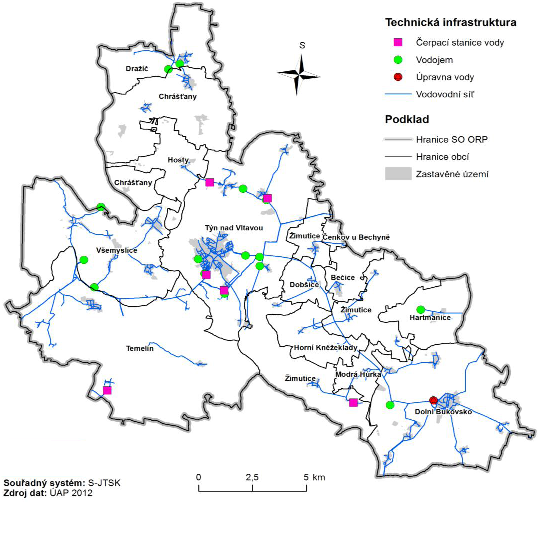 Zdroj: Rozbor udržitelného rozvoje území pro správní obvod obce s rozšířenou působností Týn nad Vltavou – AKTUALIZACE 2012, Část A – Podklady pro RURÚKanalizační síť 	Problematika odkanalizování a čištění odpadních vod je složitá. Odpadní vody v obcích jsou odváděny do kanalizační sítě (dále na ČOV), popř. zachycovány v bezodtokových jímkách a dále jsou likvidovány. Dešťové vody jsou odváděny systémem příkopů, struh a propustků, popř. jednotnou kanalizační sítí. Často jsou starší kanalizační systémy jednotné, nověji budované kanalizace v obcích jsou většinou pouze pro splaškové odpadní vody. Jednotná kanalizace je zavedena téměř ve všech obcích, pouze v Čenkově u Bechyně, na Modré Hůrce a v Žimuticích je vybudována jen dešťová kanalizace. V obci Bečice se nachází splašková kanalizace. 	ČOV jsou vybudovány v obcích Dolní Bukovsko, Dražíč, Týn nad Vltavou, Všemyslice (Neznašov). V současné době probíhá výstavba ČOV v obci Dobšice, Hartmanice a Temelín. Obce, které nevlastní ČOV, mají udělené výjimky pro vypouštění odpadních vod do vod povrchových a zároveň vyřizují žádosti o dotaci na jejich samotné vybudování. Mapa 9. Kanalizační síť v SO ORP Týn nad Vltavou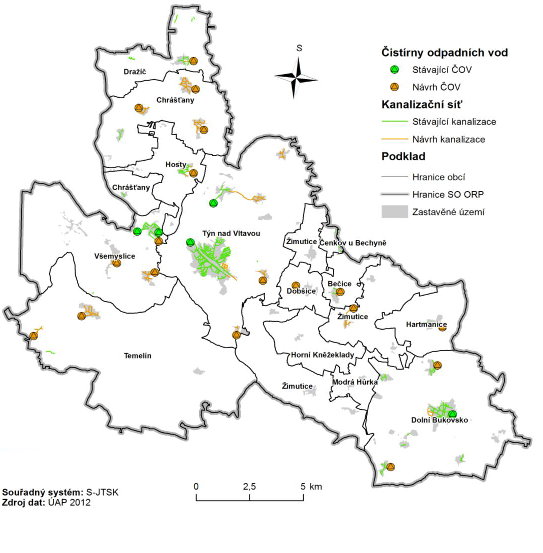 Zdroj: Rozbor udržitelného rozvoje území pro správní obvod obce s rozšířenou působností Týn nad Vltavou – AKTUALIZACE 2012, Část A – Podklady pro RURÚTab. 12. Rozlišení kanalizace dle typu (rok 2012)Zdroj: Datový model, ÚAP 2012; Průzkum starostů k ÚAP 2012Zásobování teplem 	Územní plán Týna nad Vltavou navrhuje rozvod horkovodní soustavy centrálního zásobování teplem společně s plynofikací tak, aby nedocházelo k nekoordinovanému „dvoucestnému“ zásobování jednotlivých lokalit. Provozování a další rozšiřování soustavy centrálního zásobování teplem je založeno na předpokladu zachování dodávky tepla z areálu Jaderné elektrárny Temelín. Město podporuje rozvoj CZT z důvodů přijatelné ceny tepla a příznivého vlivu na životní prostředí, zejména díky snižování počtu malých zdrojů znečištění. Rozvoj soustavy CZT, který se řídí energetickým generelem města, je velmi investičně náročná záležitost. V současné době pro záložní zásobování teplem využívá Vltavotýnská teplárenská a. s. plynovou kotelnu v areálu Jaderné elektrárně Temelín. V přidružených obcích je vytápění řešeno pouze lokálními topeništi.V obcích mikroregionu převažuje vytápění tuhými palivy. V Neznašově postavili kotelnu na biomasu, používají ji pouze k vytápění obecních budov. Biomasu mají z vlastních zdrojů. V Hartmanicích vytápí kotlem na peletky budovu obecního úřadu.Vzhledem k všeobecně očekávanému růstu cen ušlechtilých paliv - elektřina, plyn a topný olej, bude pro obyvatele menších obcí nejvýhodnější orientovat se na využití místního paliva - biomasy (obilí, peletky, štěpka). Plošná plynofikace i CZT se pro venkovskou roztroušenou zástavbu stávají drahé, a to jak pro pořízení tak i pro následné provozování.Zásobování plynem	V rámci SO ORP Týn nad Vltavou je plynem zásobováno pouze 5 obcí z celkového počtu 14. Konkrétně se jedná o Dolní Bukovsko (100 %), Temelín (100 %), Týn nad Vltavou (20 %) Všemyslice (3 z 5 částí napojeny na 100 %) a Žimutice (napojena školka a škola 1. stupně). 	Obce, které nemají zavedený plyn, ani do budoucna neuvažují o napojení, z ekonomického hlediska se plyn obyvatelům nevyplatí. Jedná se o obce Bečice, Čenkov u Bechyně, Dobšice, Dražíč, Hartmanice, Horní Kněžeklady, Hosty, Chrášťany a Modrá Hůrka. Mapa 10. Plynová síť v SO ORP Týn nad Vltavou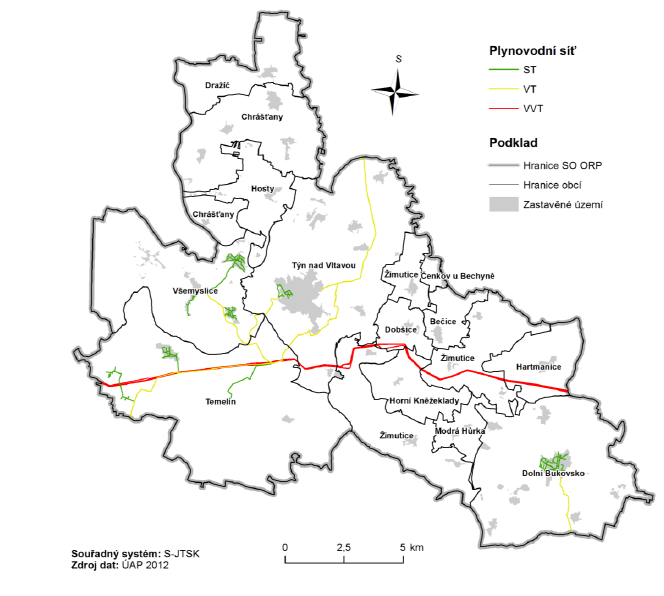 Zdroj: Rozbor udržitelného rozvoje území pro správní obvod obce s rozšířenou působností Týn nad Vltavou – AKTUALIZACE 2012, Část A – Podklady pro RURÚZásobování elektrickou energií 	Distribuce elektrické energie v zájmovém území je realizována vedením vysokého napětí a velmi vysokého napětí, které pokrývá všechny obce v území. Jednotlivé větve tohoto typu vedení jsou zakončeny transformačními stanicemi. Většina vedení elektrické energie na Vltavotýnsku je tažena nadzemně kromě obcí Dobšice, Temelín a Týn nad Vltavou, kde je vedení elektrické energie taženo podzemně. V žádné obci v rámci SO ORP Týn nad Vltavou se nevyskytují problémy s dodávkou elektrické energie.Mapa 11. Rozvodná síť elektrické energie v SO ORP Týn nad Vltavou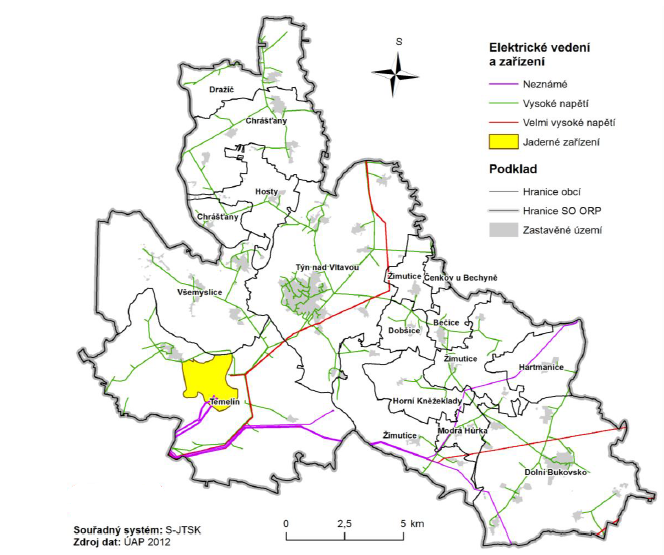 Zdroj: Rozbor udržitelného rozvoje území pro správní obvod obce s rozšířenou působností Týn nad Vltavou – AKTUALIZACE 2012, Část A – Podklady pro RURÚOdpadové hospodářství Zdrojem komunálního odpadu je provoz domácností, bydlení, technická a občanská vybavenost, úřady, živnosti, doprava, rekreace, sport, údržba zeleně i hřbitovů atd. V obcích mikroregionu Vltavotýnsko funguje částečně systém zpětného odběru obalových materiálů EKOKOM. Kapacita nádob je však nedostačující. Nádoby jsou často přeplněné, kvůli malé kapacitě nebo málo frekventovanému svozu. Svoz komunálního odpadu (KO) v jednotlivých obcích zajišťují smluvně firmy Rumpold - T s.r.o. (Čenkov u Bechyně, Dolní Bukovsko, Hartmanice, Týn nad Vltavou),  RUMPOLD 01 - Vodňany s.r.o. (Temelín) a A.S.A. (Bečice, Dobšice, Horní Kněžeklady, Hosty, Chrášťany, Modrá Hůrka, Všemyslice a Žimutice).V současné době  má město Týn nad Vltavou 50% podíl ve firmě Rumpold -T s.r.o. (bývalé technické služby). Tato firma řeší provoz sběrného dvora a zpětného odběru v systému EKOKOM. Zároveň je zřizovatelem chráněné dílny Rumpold-T na demontáž, recyklaci a zpracování elektroodpadu. Sběrný dvůr Liškárna prošel v letech 2014 - 15 kompletní rekonstrukcí, v budoucnu se uvažuje o rozšíření funkcí sběrného dvora o třídící linku. Další sběrný dvůr, který obec provozuje sama, je v obci Dolní Bukovsko. Tyto sběrné dvory jsou ale nedostatečně vybaveny. Např. chybí zejména dostatek nádob na nebezpečný odpad, pro lepší evidenci chybí vážní zařízení apod.Na území mikroregionu je jedna skládka spadající pod obec Chrášťany, a dále Kompostárna Jarošovice s.r.o., která z komunálního odpadu zpracovává bioodpady. Co se týká svozu a zpracování  separovaného odpadu, všechny obce jsou zapojeny do systému EKOKOM. Zavedenou separaci biologicky rozložitelného KO nemá zavedena žádná obec v regionu. Elektroodpad řeší obce v ORP pomocí systému Elektrowin. Specializované shromaždiště a dílna na zpracování elektroodpadu se nachází v Týně nad Vltavou.Aktuální problematikou je zajištění povinnosti třídit bioodpady a kovové obaly, dle novely zákona platné od roku 2015 . Povinnost odděleně soustřeďovat biologicky rozložitelný odpad rostlinného původu mají obce v období od 1. dubna do 31. října každého roku. Na tuto problematiku navazuje zejména problém nákladů spojených s tříděním bioodpadů, zajištění třídění a svozu bioodpadu, finanční náklady spojené s nákupem nádob na tyto odpady a logistika svozu a náklady na svoz. Problémem jsou také vysoké náklady na svoz, separaci a nakládání s odpady. Další finanční zátěží obecních rozpočtů patří také výdaje za likvidace černých skládek. Současná legislativa nedává prostor pro rychlé řešení postihů těch, kteří černé skládky vytvářejí. Mezi problematické záležitosti lze též zařadit nesourodost v přístupu k třídění a ke svozovým firmám (každá obec má svou, smlouvy na různé délky, různá výše poplatků atd.). Sjednocením přístupu by došlo k úspoře finančních prostředků a obecní rozpočty by tak nebyly touto problematikou tolik zatěžovány.Ochrana životního prostředíJedním ze základů ochrany životního prostředí je podpora přirozené rozmanitosti života v přírodě, tzv. biodiverzity, a podpora přirozené údržby krajiny.Území Vltavotýnska se řadí k oblastem dlouhodobě ovlivňovaným lidskou činností. Přesto se zde nachází řada lokalit, jež jsou významné pro ekologickou stabilitu území a často i specifické a ojedinělé. Jejich zachování proto patří mezi priority územního plánování a je zajišťováno různými formami ochrany.Na Vltavotýnsku se nenachází velkoplošná zvlášť chráněná území ani CHKO. Nachází se zde ale některé maloplošné zvlášť chráněné lokality. Patří k nim přírodní rezervace Velký a Malý Kamýk a přírodní památka Židova strouha. Dále se zde nachází lokalita Lužnice a Nežárka vymezená v rámci evropské soustavy NATURA 2000, jež zahrnuje evropsky významné lokality (EVL) a ptačí oblasti (PO).Zemědělství a podnikáníMíra podnikatelské aktivity 	Míra podnikatelské aktivity je definována jako podíl počtu podnikatelských subjektů (fyzických osob) k počtu trvale bydlících obyvatel. Míra podnikatelské aktivity může být jedním z indikátorů úspěšnosti podpory drobného podnikání. Na druhou stranu ji lze považovat za reakci v případě poklesu pracovních míst a zaměstnanosti. Po ztrátě zaměstnání se jeví začátek podnikání jako jedna z možností, jak se s touto situací vyrovnat. V rámci Jihočeského kraje došlo mezi roky 2004 – 2011 k nárůstu míry podnikatelské aktivity až na více než 197 podnikatelů na 1 000 obyvatel. Nejvíce podnikatelů, více než 200 na 1 000 obyvatel, připadalo v roce 2011 na správní obvody obcí s rozšířenou působností (SO ORP) České Budějovice, Český Krumlov, Prachatice, Tábor a Vimperk. SO ORP s nejvyšší mírou podnikatelské aktivity je Tábor s více než 218 ‰. Naopak nejnižší míru podnikatelské aktivity mají SO ORP Dačice, Blatná a Kaplice, kde na 1 000 obyvatel připadalo v letech 2004 – 2011 méně než 175 podnikatelů.  	V SO ORP Týn nad Vltavou došlo od roku 2004 do roku 2011 k nárůstu podnikatelské aktivity na více než 180 ‰ (v roce 2007 byl ale např. zaznamenán pokles až na míru 166,4 ‰). V roce 2011 byla míra podnikatelské aktivity vůbec nejvyšší v obci Čenkov u Bechyně, kde vzrostla na 260,9 ‰. Je to ale dáno velikostí obce, kde každá drobná změna znamená skok v řádu procent. V případě Čenkova to v absolutních číslech konkrétně znamená 12 podnikatelů na 46 obyvatel. Hodnot nad 200 ‰ bylo dosaže-no i v obcích Všemyslice a Temelín. Nejnižší míry podnikatelské aktivity (méně než 140 ‰) byly zjištěny v obcích Dobšice (136,4 ‰), Chrašťany (134,4 ‰), Horní Kněžeklady a Modrá Hůrka (obě 133,3 ‰). Tab. 13. Registrované ekonomické subjekty dle právní formy v SO ORP Týn nad Vltavouhttp://vdb.czso.cz/vdbvo/Tab. 14. Registrované ekonomické subjekty dle CZ-NACE v SO ORP Týn nad VltavouZdroj: http://vdb.czso.cz/vdbvo/Zemědělství, lesnictví a rybníkářství	Vzhledem k vysokému zastoupení zemědělsky využitelné půdy (60,79 % celkové výměry) je zemědělství na Vltavotýnsku tradičním a významným odvětvím hospodářství, i když v této oblasti působí jen zhruba 10 % z celkového počtu ekonomických subjektů mikroregionu. Podíl orné půdy na celkové výměře území a jeho vývoj proto patří k významným charakteristikám.Tab. 15. Půdní fond dle druhu pozemku v časové řadě let 2008 až 2012Zdroj: www.czso.cz, údaje platné k 31.12. daného roku.Vlastnosti a složení půdy dávají zemědělcům dobrý předpoklad k pěstování obilovin, chovu skotu a prasat. Dominantní je pěstování zrnin na 55% orné půdy, olejnin na 12%, brambor na 1,5% a pícnin na 30% orné půdy. Jedním z významných problémů z hlediska zemědělské výroby na Vltavotýnsku je sucho. V režimu atmosférických srážek se projevuje závětrný vliv Šumavy. Také díky závětrnému vlivu Mehelnické vrchoviny (Písecké hory) je okolí Týna nad Vltavou nejsušší částí okresu České Budějovice. Na nízkých srážkách se též podílí existence JE Temelín. Navíc vzhledem k tomu, že z geologického hlediska patří převážná část území Vltavotýnska ke krystalinickým jednotkám, je toto území relativně málo vodnaté. Co se týká kvality půdy na území Vltavotýnska, neřadí se k bonitně nejcennějším půdám. Kromě malé úrodnosti půd a sucha trápí zdejší zemědělce také velká svažitost a nesourodost v souvislosti s údolími velkých řek a v řadě míst nezpracované pozemkové úpravy. 	Na území mikroregionu Vltavotýnsko hospodaří několik větších zemědělských družstev a zhruba několik desítek samostatně hospodařících rolníků resp. zemědělských podnikatelů. Významná část z nich je zastoupena ve Farmářském centru Vltava, z.s., které vzniklo v roce 2007 a které sdružuje aktivní zájemce a zájemce ze stran odborníků v poskytování potřebných služeb v oblasti poradenství pro zemědělství, lesnictví, potravinářský průmysl a související odvětví (např. agroturistika, obnovitelné zdroje energie, ekologické zemědělství či využívání bioodpadů). Farmářské centrum Vltava se během bezmála 10 let své existence stalo významným aktérem ve vzdělávání zemědělců, a to nejen místních, a také významnou komunikační platformou. Zemědělci na Vltavotýnsku jsou spolu zvyklí spolupracovat, komunikovat a jsou ochotní podnikat v země-dělství, což je pro tento mikroregion velkým plusem.Citelným problémem Vltavotýnska je absence výkupního družstva a malý místní odbyt lokálních výrobků. I to stálo za myšlenkou realizace projektu Regionální značka, který slouží k certifikaci místních výrobků a služeb, a za vznikem Farmářských trhů, které již od roku 2011 pravidelně 4x do roka organizuje Farmářské centrum Vltava (právě ve spolupráci s MAS Vltava). Zemědělci se také stále potýkají s nedostatečným vybavením zemědělskou technikou popřípadě s nevyhovujícím stavem této techniky (zastaralé stroje atd.), se zastaralou zemědělskou infrastrukturou a s nevyhovujícím stavem a kapacitou budov a dalších zemědělských staveb.Lesnictví, myslivostOchrana a způsob využívání lesních porostů je zakotvena v tzv. lesním zákoně (zákon č. 289/1995 Sb., ve znění následujících předpisů), který lesy člení do tří základních kategorií. Podle převažujících funkcí jsou vymezeny lesy ochranné, lesy zvláštního určení a lesy hospodářské.Lesy v SO ORP Týn nad Vltavou tvoří 28,13 % území, nejvyšší lesnatost ve sledovaném území náleží obci Všemyslice. Převážná část lesních ploch na Vltavotýnsku je z hlediska využití evidována jako hospodářské lesy (92,9 %), pouze v oblastech přiléhajících k vodním tokům (Vlta-va, Lužnice, Židova strouha) se nachází lesy zvláštního určení (7,04 %) a lesy ochranné (0,06 %).Tab. 16. Procentuální zastoupení dřevin v lesích v SO ORP Týn nad VltavouZdroj: http://www.tnv.cz/, aktualizace 10.11.2013Myslivost je ve správním území obce s rozšířenou působností (SO ORP) Týn nad Vltavou provozovaná celkem v 18-ti honitbách. Lesnictví je vzhledem k poměrně významnému podílu lesních porostů na celkové výměře důležitým odvětvím hospodářství na Vltavotýnsku. V souvislosti s údržbou a rozvojem produkční funkce lesů je však potřeba především investic do lesní techniky a do vybavenosti. RybníkářstvíJižní Čechy jsou tradiční rybníkářskou oblastí. Převážná část rybničních soustav se sice nachází na Třeboňsku, přesto i Vltavotýnsko ovlivnil historický vývoj rybníkářství. Na Temelínsku, Žimuticku a v okolí Dolního Bukovska existuje několik rybničních soustav tvořených menšími rybníky do výměry 5 ha. Vesměs se jedná o vodní plochy obhospodařované Rybníkářstvím Hluboká a Rybníkářstvím Vodňany jako rybochovná zařízení. Zabývají se chovem jak násadových tak tržních ryb, pěstují i jesetery.Rybochovná zařízení však často nejsou ve vyhovujícím stavu a potřebují zmodernizovat, ať už se jedná o samotné rybníky či doprovodnou infrastrukturu. Významnou kapitolou je také nutná podpora funkce rybníků jako prevence živelných událostí.VčelařstvíVýznamnou složkou v rozvoji venkovské krajiny je včelařství. Největším problémem je trvalý úbytek včelstev, a to především kvůli závažným onemocněním včelstev (např. mor včelího plodu). Ubývá také lidí, kteří se včelaření věnují. Nutná je tedy podpora včelařů za účelem zvýšení stavů včelstev, eliminace závažných onemocnění včelstev a také osvěta a podpora odbytu včelařských produktů. To s sebou přináší nutné investice do modernizace vybavení a zázemí včelařů.Průmysl, těžba nerostných surovinVltavotýnsko je převážně venkovskou oblastí. Průmyslová výroba je zde zastoupena zejména v Týně nad Vltavou a částečně i v některých větších obcích. Obyvatelstvo v menších obcích se zabývá převážně zemědělskou výrobou, což souvisí s historickým vývojem krajiny.Velkým podnikem s celostátním významem je ČEZ, a.s. provozující JE Temelín, nejvýznamnější průmyslový podnik regionu. V mikroregionu však mají podstatné zastoupení především drobní živnostníci, např. v oborech zámečnictví nebo truhlářství. Začínat v dnešní době s podnikáním není jednoduchá záležitost, i zavedení drobní živnostníci se často pohybují na hraně udržitelnosti podnikatelských aktivit. Přitom drobní živnostníci a podnikatelé jsou pro rozvoj ekonomického sektoru významným činitelem.K průmyslovým odvětvím patří energetika, stavebnictví, výroba stavebních hmot, potravinářská výroba a kovodělná výroba. Mikroregion Vltavotýnsko je z 47 % průmyslovou oblastí (vč. stavebnictví). Jeho hlavním střediskem a centrem je město Týn nad Vltavou. Největší podniky, které zastupují průmysl v Týně nad Vltavou, jsou např.  Mikrona holding s. r. o., Richmont – CZ a. s., Jihočeská strojírenská s.r.o., ELBH – CZ s. r. o., VaKKoS – vzduchotechnika spol. s r. o., KOVOSTROJ BOHEMIA, s. r. o., BETONPRES Týn nad Vltavou s. r. o., JAMBOR – uhelné sklady, s. r. o. a TÝNKOV, spol. s r. o.  Průmysl je zde zastoupen celkem 268 podniky či jednotlivými živnostmi. Dalšími obcemi, ve kterých je zřejmá určitá míra průmyslu je Dolní Bukovsko s 54 podniky, z největších je to například firma Heluz cihlářský průmysl v. o. s., a Všemyslice s 36 podniky, zde je například firma RENO ŠUMAVA – povrchový důl, a Temelín s 33 podniky.Pro rozvoj podnikání v SO ORP Týn nad Vltavou je důležitým bodem rozvoj lokality Pastviny v areálu bývalých kasáren v Týně nad Vltavou, kde již v průběhu posledních měsíců a let postavilo své provozovny několik poměrně významných firem. Město Týn nad Vltavou zároveň aktuálně řeší investice do rozvoje nové průmyslové zóny. V první fázi by mělo dojít k vybudování páteřní komunikace, zbývá však ještě dořešit výkup pozemků.Na rozvoj podnikání v SO ORP Týn nad Vltavou má také významný vliv případné definitivní rozhodnutí o dostavbě či nedostavbě dalších bloků JE Temelín. Odsouhlasení dostavby JE Temelín by pro Vltavotýnsko znamenalo příslib rozvoje průmyslu a podnikatelských aktivit.Těžba nerostných surovinMikroregion Vltavotýnsko patří mezi chudší oblasti z hlediska těžby nerostných surovin. V současnosti probíhá těžba pouze ve třech lokalitách. Jedná se o dvě lokality cihlářských surovin, konkrétně v Týně nad Vltavou (těžební organizace WIENERBERGER a.s. České Budějovice) a v Dolním Bukovsku, kterou využívá k výrobě stavebního materiálu společnost Heluz cihlářský průmysl v.o.s., a dále o jednu lokalitu stavebního kamene, který se těží v lomu Slavětice v k.ú. Slavětice (firma RENO Šumava). Těžba nerostných surovin má převážně lokální a regionální význam, v příštích desetiletích se předpokládá její rozšíření zejména pro zabezpečení surovin pro rozvoj dopravní infrastruktury	Dále se na území mikroregionu vyskytuje výhradní ložisko krystalického grafitu Koloděje nad Lužnicí – Hosty. Toto výhradní ložisko se nachází v katastrálním území Hosty, katastrálního území Koloděje nad Lužnicí se dotýká pouze okrajově na hranici katastru. V současné době probíhají přípravné práce k obnovení těžby grafitu v tomto dobývacím. Podle předběžných informací společnosti, která o těžbu grafitu projevila zájem, by vlastní těžba neměla zasahovat mimo k.ú. Hosty. Povolovací proces těžby ovšem provází řada nejasností a proti těžbě se výrazným způsobem staví jak občané (založení spolku Za čisté Vltavotýnsko, petice proti záměru otevření povrchového dolu), tak i představitelé samosprávy.Mapa 12. Ložiska nerostných surovin a chráněná ložisková území v SO ORP Týn nad Vltavou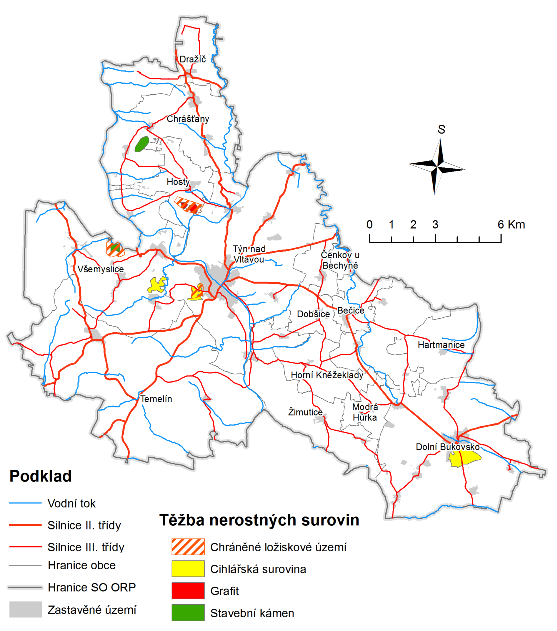 Zdroj: Rozbor udržitelného rozvoje území pro správní obvod obce s rozšířenou působností Týn nad Vltavou – AKTUALIZACE 2012, Část A – Podklady pro RURÚObchod, službyObchod a služby představují 38 % ekonomických subjektů na Vltavotýnsku. Místní obchody a služby pokrývají široký sortiment: nákladní silniční doprava, autoopravárenství, opravárenství elektrických a chladírenských přístrojů, instalace elektro a topenářské techniky, služby peněžní či poštovní, služby masérské, kadeřnické a kosmetické, dále služby ubytovací, restaurační a pohostinské. V těchto službách působí převážně drobní živnostníci.Dominantní postavení v síti prodejen a drobného spotřebního zboží mikroregionu má Jednota, spotřební družstvo České Budějovice. V Týně nad Vltavou jsou provozovny ze sítě prodejen Pramen CZ a. s., Lidl Česká republika v. o. s. , Billa spol. s r.o. a Penny Market s. r. o. V jednotlivých obcích existuje síť soukromých prodejen. Celkem je jich přibližně dvacet. Pojízdná prodejna zajišťuje dodávku potravin 1x týdně v Bečicích, Radonicích, ve Hvozdnu, v Pašovicích a v Sedlíkovicích, 2x týdně v Horních a Dolních Kněžekladech a ve Štipoklasech. Vzhledem k rekreačnímu charakteru krajiny se zde nacházejí ubytovací zařízení různého typu jako jsou hotely, ubytovny, penziony, kempy, ale i ubytování na statku, kde poskytují nejrůznější formy rekreačního vyžití včetně agroturistiky. K tomu patří  restaurace, pivnice a bary.Poštovní služby v mikroregionu zajišťují pobočky České pošty, s. p. v obcích Dolní Bukovsko, Chrášťany, Temelín, Všemyslice –  Neznašov, Žimutice. Ostatní obce spadají pod Týn nad Vltavou, kde jsou 2 pobočky. V Týně nad Vltavou poskytují služby pobočky peněžních ústavů České spořitelny, a. s., Komerční banky, a. s., GE Money Bank, a. s. a pobočka Československé obchodní banky, a. s.Lidské zdroje ŠkolstvíNa území Vltavotýnska se nachází 6 mateřských škol (MŠ v obcích Dolní Bukovsko, Chrášťany, Neznašov (obec Všemyslice), Temelín, Týn nad Vltavou a Žimutice) a 8 základních škol (ZŠ), z toho jsou 4 ZŠ jen s 1. stupněm (v obcích Neznašov, Temelín, Žimutice a ZŠ Logopedická škola v Týně nad Vltavou) a 4 ZŠ s 1. i 2. stupněm (Dolní Bukovsko, Chrášťany a 2x Týn nad Vltavou). S výjimkou MŠ v Týně nad Vltavou, která je samostatným zařízením, jsou v ostatních obcích MŠ sloučeny se ZŠ. V Týně nad Vltavou se dále nachází 1 základní umělecká škola (ZUŠ).  	Střední školy (SŠ) jsou ve správním obvodu obce s rozšířenou působností celkem dvě a obě jsou v Týně nad Vltavou: gymnázium a Střední odborná škola a učiliště Hněvkovice. Na Vltavotýnsku se také nachází 1 středisko volného času, MěDDM v Týně nad Vltavou.Tab. 17. Přehled školských zařízení a středisek volného času (SVČ) v území SO ORP Týn nad VltavouZdroj: MAS Vltava Základní a mateřské školy hrají významnou roli při stabilizaci osídlení na venkově a jejich případné zrušení snižuje atraktivitu obce pro mladé rodiny, pro něž je často neřešitelným problémem zajistit výuku dětí v jiné sousední obci či městě, např. z důvodu dopravní dostupnosti. Školy však hrají důležitou roli i ve společenském životě obcí. Bohužel stárnutí populace a systémové změny zvyšují riziko rušení těchto zařízení v menších obcích. Školy a školská zařízení také trápí nedostatek financí na investice a provoz. Pokud nedojde ke změně legislativy, budou školy a školská zařízení muset hledat externí zdroje, např. sponzorství nebo dotace. Z organizačního hlediska je významné riziko nedostatečné kapacity v MŠ, nízký počet žáků v ZŠ a špatná dopravní dostupnost. Eliminace rizik může spočívat v oblasti sledování demografických vývojů a hledání včasných řešení a také v oblasti spolupráce škol a zřizovatelů.Zdravotnictví a sociální služby Na území SO ORP Týn nad Vltavou funguje celkem 5 zařízení sociálních služeb a 44 zařízení zdravotních služeb. Největší koncentrace těchto zařízení je ve městě Týn nad Vltavou (80 % všech zařízení), kde fungují čtyři zařízení v sociální oblasti (nízkoprahové zařízení pro děti a mládež, sociální poradna, centrum sociálně rehabilitačních služeb a sociálně terapeutická dílna) a celkem 35 zařízení v oblasti zdravotních služeb (např. čtyři ordinace praktického lékaře pro dospělé, tři ordinace praktického lékaře pro děti a dorost, osm ordinací specialistů a také dvě detašovaná pracoviště střediska záchranné služby a rychlé zdravotnické pomoci – většina sídlí v Městské poliklinice). Kromě města Týn nad Vltavou fungují zařízení sociální péče ještě v obci Temelín, kde se nachází nízkoprahové zařízení pro děti a mládež. Zdravotnická zařízení fungují kromě Týna nad Vltavou v obci Dolní Bukovsko (4 zařízení) a obci Temelín (5 zařízení), jedná se nejčastěji o ordinace praktického lékaře pro dospělé, pro děti a dorost apod. V jedenácti obcích (Bečice, Čenkov u Bechyně, Dobšice, Dražíč, Hartmanice, Horní Kněžeklady, Hosty, Modrá Hůrka, Všemyslice, Žimutice) však nefunguje ani jedno zařízení sociálních nebo zdravotních služeb a obyvatelé musejí dojíždět do okolních obcí nebo do města Týn nad Vltavou. Vltavotýnsko trápí podobně jako další regiony v ČR, nedostatek lékařů a s tím úzce související nižší kvalita zdravotnické péče (není konkurence). Přehled všech zdravotnických zařízení a zařízení sociální péče v SO ORP Týn nad Vltavou je uveden v následujících tabulkách.Tab. 18. Zdravotnická zařízení v SO ORP Týn nad VltavouZdroj: http://vdb.czso.cz/vdbvo/, platí k 31.12.2013 Mikroregion Vltavotýnsko nabízí, vzhledem ke své velikosti, poměrně širokou škálu sociálních služeb pro potencionální uživatele. Některé služby jsou poskytovány i dvěma poskytovateli, což vytváří zdravé konkurenční prostředí a zároveň umožňuje uživateli možnost výběru (např. pečovatelská služba, osobní asistence či nízkoprahová zařízení pro děti a mládež). Některé sociální služby jsou poskytované organizacemi sídlícími mimo území mikroregionu (např. raná péče nebo terénní programy). Bohužel některé sociální služby na Vltavotýnsku citelně chybí a nabídka těchto služeb není dostupná ani v blízkém okolí. SO ORP Týn nad Vltavou je např. jediným ORP v Jihočeském kraji, kde není domov pro seniory. Nejbližší nově otevřený domov pro seniory v Bechyni má již vyčerpanou kapacitu. Vzhledem k předpokládanému demografickému vývoji a stárnutí populace lze v budoucnu očekávat výraznou poptávku po umístění osob do domovů pro seniory. Dále zde chybí např. domovy pro osoby se zdravotním postižením či odlehčovací služby. Potenciální uživatelé zde mají k dispozici pouze několik využitelných alternativ. Pro seniory je to pečovatelská služba, pro lidi se zdravotním postižením je to sociální rehabilitace, osobní asistence či pečovatelská služba. Na Vltavotýnsku se neposkytují ani služby centra denních služeb či denního stacionáře, využitelnou alternativou pro lidi se zdravotním postižením je sociální rehabilitace a sociálně terapeutické dílny. V SO ORP Týn nad Vltavou chybí také týdenní stacionář. I zde je možné využít alternativu pro lidi se zdravotním postižením v podobě pobytové formy sociální rehabilitace. Ze zařízení sociálních služeb chybí na Vltavotýnsku dále např. azylové domy, noclehárny,  domovy se zvláštním režimem, domy na půl cesty, zařízení pro krizovou pomoc či nízkoprahová denní centra. Významným problémem dnešní doby je též zvyšující se počet osob, kteří propadají do chudoby, zadluženosti a sociálního vyloučení. Častým jevem je zejména nasmlouvání většího množství půjček, které dlužník není schopen splácet a dostává se do tzv. dluhové pasti. Velmi často pak tyto nepříjemné životní situace končí exekucemi, vyhlášením osobního bankrotu apod. Kromě podpory osob, které se do podobné situace dostanou, je řešením též prevence a osvěta.Za poměrně znatelný pozitivní rozvoj sociálních služeb v poslední dekádě vděčí obce v ORP Týn nad Vltavou především komunitnímu plánování sociálních služeb. Vždyť na Vltavotýnsku se komunitě plánuje již od doby vzniku samotného ORP v roce 2003. To se realizoval projekt „Odstraňování bariér v Týně nad Vltavou KPSS 2003“, který se stal jakýmsi prvním významným impulsem komunitního plánování v oblasti sociálních služeb na Vltavotýnsku. Získané zkušenosti s realizací sociálně zaměřených projektů se pak podařilo zúročit v letech 2011-12, kdy byl zahájen projekt „Komunitní plánování sociálních služeb na Vltavotýnsku“ (spolufinancováno z ESF), jehož hlavním výstupem se stal „Plán rozvoje sociálních služeb na Vltavotýnsku 2013 – 2016“. Projekt realizovala MAS Vltava. Obce na Vltavotýnsku spolu v oblasti sociálních služeb dlouhodobě úspěšně spolupracují a v budoucnu chtějí v této spolupráci pokračovat, a to nejen vzhledem ke znepokojivým prognózám budoucího demografického vývoje.Tab. 19. Zařízení sociální péče v SO ORP Týn nad VltavouZdroj: http://vdb.czso.cz/vdbvo, Plán rozvoje sociálních služeb na Vltavotýnsku 2013-2016Tab. 20. Počet jednotlivých typů sociálních služeb v SO ORP Týn nad VltavouZdroj: Plán rozvoje sociálních služeb na Vltavotýnsku 2013-2016, osobní konzultace s poskytovateli soc.sl.Míra nezaměstnanosti	Počet obsazených pracovních míst má zásadní vliv na pozici regionu v rámci kraje. Zvyšující se počet obsazených pracovních míst znamená posilování regionu. Mezi léty 2007 a 2010 došlo v rámci celého SO ORP Týn nad Vltavou ke zvýšení počtu pracovních míst o 205 míst. Největší nárůst byl zaznamenán v obci Temelín, kde počet míst vzrostl o 214 a v obci Dolní Bukovsko o 65 míst. Naopak nejvyšší pokles byl zaznamenán v obci Týn nad Vltavou (o 76 pozic). Ve většině obcí nedošlo ke změně počtu pracovních míst o více než 20, což vypovídá o stabilní ekonomické základně. 	Ve všech SO ORP Jihočeského kraje došlo mezi lety 2001 až 2011 k nárůstu míry nezaměstnanosti. Průměrná hodnota za kraj vzrostla z 5,3 % na 8 %. Dlouhodobě nejvyšší míra nezaměstnanosti je zaznamenána v SO ORP Vodňany (12,4 % v roce 2011) a Český Krumlov (10,9 % v roce 2011), nadprůměrné hodnoty vykazují ve sledovaném období také správní obvody Dačice, Kaplice či Soběslav. Výrazně pod krajským průměrem se po celé sledované období pohybuje míra nezaměstnanosti v SO ORP České Budějovice. 	Míra nezaměstnanosti na Vltavotýnsku stoupla z 5,6 % v roce 2007 na 7,9 % v roce 2011, přičemž růst nebyl zcela rovnoměrný (v roce 2008 pokles). K nárůstu do 4 % došlo v obcích Čenkov u Bechyně, Dražíč, Hartmanice, Chrášťany, Všemyslice a Žimutice a nad 4 % v obcích Horní Kněžeklady a Hosty. Nejnižší míra nezaměstnanosti byla v posledním sledovaném roce v obci Modrá Hůrka (0,3 %), kde byl zaznamenán i nejvýraznější meziroční pokles, a to 7,5 %. 	V SO ORP Týn nad Vltavou má po celé sledované období (2007 – 2011) podíl dlouhodobě nezaměstnaných hodnotu nad krajským průměrem. Tento podíl byl v roce 2011 vyšší než 3,5 % v obcích Horní Kněžeklady, Temelín, Všemyslice a Čenkov u Bechyně, kde byl tento podíl vůbec nejvyšší (4,2 %). Nejnižší míra nezaměstnaných déle než 12 měsíců byla v roce 2011 v obci Modrá Hůrka (0 %). Podprůměrné hodnoty míry dlouhodobé nezaměstnanosti jsou v obcích Bečice, Dobšice, Dražíč, Hartmanice, Hosty, Chrášťany, Týn nad Vltavou a Žimutice.	Na sledovaném území SO ORP je nejvážnější situace v obci Chrášťany, kde připadá na jedno pracovní místo více než 20 nezaměstnaných. V obci Dolní Bukovsko, kde byl počet nezaměstnaných osob na jednu pracovní pozici nejvyšší v roce 2010 skoro 30 uchazečů, došlo k poklesu o více než 12 uchazečů na jedno pracovní místo. Tab. 21. Počty uchazečů o zaměstnání v SO ORP Týn nad Vltavou (k 31.12.)Zdroj: https://www.czso.cz/csu/czso/csu_a_uzemne_analyticke_podkladyTab. 22. Obyvatelstvo dle ekonomické aktivity - Výběr základních ukazatelů ze SLDB (k 26.3.2011)http://vdb.czso.cz/sldbvo/Tab. 23. Volná pracovní místa v SO ORP Týn nad Vltavou Zdroj: ČSÚ, data aktuální k 1. 1. 2011Cestovní ruch, sport, kultura, volnočasové aktivityVltavotýnsko jako turistická destinace	Vltavotýnsko má dobré podmínky pro cestovní ruch a poměrně slušný turistický potenciál. Nabízí klidnou malebnou jihočeskou krajinu s čistým ovzduším a také řadu kulturních či technických atraktivit. Turistické cíle v této oblasti však mají lokální charakter a většině z nich bohužel prozatím chybí nadregionální přesah, takže zpravidla neosloví turisty mířící do Jihočeského kraje. Problematická je též nedostačující či nekvalitní infrastruktura (ubytovací a stravovací zařízení, půjčovny kol, lodí či šlapadel apod.) a také sezónnost (v zimním období nemá Vltavotýnsko téměř co nabídnout).   Do budoucna tak bude snaha využít turistického potenciálu Vltavotýnska a zvýšit jeho návštěvnost. Podpořit rozvoj cestovního ruchu na Vltavotýnsku se snaží obecně prospěšná společnost IN REGIO, o.p.s., která vznikla v roce 2010. Jedná se o společnost destinačního managementu a incomingovou kancelář. Společnost poskytuje různé druhy prospěšných služeb, např. partnerskou spolupráci s organizacemi pracujícími v cestovním ruchu na regionální, krajské, republikové i mezinárodní úrovni (např. Jihočeská centrála cestovního ruchu, Czechtourism), vzdělávací akce pro odbornou veřejnost, zpracování strategií a analýz, vytváření a provozování informačního systému cestovního ruchu, propagace nabídek a služeb v cestovním ruchu, prezentace regionu na veletrzích cestovního ruchu, workshopech a konferencích, atd. Rozvíjí projekt turistické destinace Vltava resort, která by zahrnovala oblast od Českých Budějovic až po Týn nad Vltavou.Vltavotýnsko může těžit zejména ze svého umístění v centrální části Jihočeského kraje a ze své rozmanité krajiny, v níž velkou část rozlohy tvoří lesy a vodní plochy. Ty nabízí v současnosti vyžití hlavně pro rybáře a milovníky vodních sportů, lesy zase pro houbaře. V souvislosti se splavněním části toku řeky Vltavy se do budoucna počítá s větším rozvojem potenciálu, který nabízí řeky Vltava a Lužnice a vodní nádrže. Z přírodních zajímavostí stojí za návštěvu např. přírodní parky Písecké hory a Plziny, malebná údolí řek Vltava a Lužnice či přírodní památka Židova strouha. Mírně zvlněná pahorkatina, která je pro Vltavotýnsko typická, je vhodná k pěší a cykloturistice. Na své si tu přijdou ale i příznivci hipoturistiky. Mezi nejvýznamnější kulturní akce patří Vltavotýnské výtvarné dvorky, Letní slavnosti města Týn nad Vltavou či divadelní sezona na otáčivém hledišti. Mezi technické atraktivity patří JE Temelín či Hněvkovická přehradní nádrž a nádrž Kořensko, které byly vybudovány pro zabezpečení technologické vody pro JE Temelín a Hněvkovická přehrada slouží také jako hydroelektrárna.Návštěvnost mikroregionu a ubytovací kapacityNejvyšší návštěvnosti v rámci kraje vykazuje SO ORP Český Krumlov, naopak nejnižší návštěvnost vykazují SO ORP Vodňany a Kaplice. SO ORP Týn nad Vltavou dosahuje podprůměrné hodnoty návštěvnosti ve srovnání s krajským průměrem.Tab. 24. Návštěvnost jednotlivých SO ORP ve srovnání s krajským průměremZdroj: ČSÚ, data aktuální k 1. 1. 2011	Ubytovací kapacity jsou v rámci Jihočeského kraje koncentrovány především v SO ORP Český Krumlov, který je jednou z nejnavštěvovanějších destinací kraje, a to díky památkové rezervaci, která je zařazena do Seznamu světových kulturních a přírodních dědictví UNESCO. Vltavotýnsko je jedním z nejméně navštěvovaných území v kraji, čemuž odpovídá i počet ubytovacích zařízení.  V SO ORP Týn nad Vltavou se nachází celkem 14 hromadných ubytovacích zařízení. Výrazně však chybí kvalitní ubytovací zařízení. Počet neobydlených bytů sloužících k rekreaci na Vltavotýnsku činí 621 bytů.Tab. 25. Kapacity hromadných ubytovacích zařízení ve SO ORP Týn nad VltavouZdroj: https://vdb.czso.cz/vdbvo2/faces/cs/index.jsf?page=vystup-objekt&verze=-1&z=T&f=TABULKA&nahled=N&sp=N&filtr=G~F_M~F_Z~F_R~F_P~_S~_null_null_&katalog=31742&zo=N&pvo=CRU02&str=v1300&u=v1300__VUZEMI__65__3115#wTab. 26. Hromadná ubytovací zařízení v SO ORP Týn nad Vltavou (2014)zdroj: https://vdb.czso.cz/vdbvo2/faces/cs/index.jsf?page=vystup-objekt-parametry&vyhltext=&verze=-1&zo=N&z=T&f=TABULKA&nahled=N&sp=A&nuid=&zs=&skupId=1247&filtr=G~F_M~F_Z~F_R~F_P~_S~_null_null_&katalog=31742&pvo=CRU02-L12&c=v3~8__RP2014&v=v1363__KAT__154__1Tab. 27. Hosté a přenocování v hromadných ubytovacích zařízeních ve SO ORP Týn nad VltavouZdroj: https://vdb.czso.cz/vdbvo2/faces/cs/index.jsf?page=vystup-objekt&pvo=CRU03a&verze=-1&zo=N&z=T&f=TABULKA&nahled=N&sp=N&skupId=1330&filtr=G%7EF_M%7EF_Z%7EF_R%7EF_P%7E_S%7E_null_null_&katalog=31743&pvo=CRU03a&str=v291&u=v291__VUZEMI__65__3115Půjčovny kol, lodí apod.V Týně nad Vltavou funguje prodejna a zároveň opravna kol. Nedostatečné je množství kol k zapůjčení (zjištěno celkem sedm kol u třech různých ubytovatelů). Tato služba je vyžadována především zahraničními návštěvníky. V autokempu POHODA v Nuzicích půjčují kola, pramici a čtyřkolku. Přímo v Týně nad Vltavou se nachází půjčovna čtyřkolek. Svaz vodáků České republiky, o.s. - RK Týn půjčovna raftů a vodáckého materiálu. Novinkou pro rok 2016 je půjčovna pramiček, kterou zřizuje Vltavotýnská realitní společnost ve spolupráci s Kanoistickým klubem jiskra, od kte-rých bude mít loďky v pronájmu. Půjčovna bude fungovat během letní sezony (cca červen – září).Výletní plavby v Týně nad VltavouVýletní plavby po Vltavě zajišťují celkem 3 provozovatelé. Jihočeská plavební nabízí plavbu 12timístnou motorovou lodí, která kotví u vývaziště pod kostelem v Týně nad Vltavou. Nabízí okružní plavbu po Týně, plavbu na soutok Vltavy s Lužnicí či nejdelší trasu s proplutím komory VD Kořensko. Vyhlídkové plavby motorovým člunem nabízí také pan Hodný (kotviště u Art Caffe baru na Nábřeží 5. května, Týn nad Vltavou).Třetím provozovatelem je Orlická lodní doprava, která s lodí Carina (kapacita 100 osob), kotvící v přístavišti pod železným mostem, nabízí kromě pravidelných vyhlídkových plaveb i plavby na objednávku (firemní akce, rauty, oslavy, svatby, výročí, ale také plavby na objednávku pro větší skupiny). Tato plavba je však dočasně mimo provoz.Možnosti koupání a provozování vodních sportůŠiroké vyžití nabízí řeka Vltava a slepé rameno řeky Lužnice na soutoku Vltavy s Lužnicí. Velký potenciál má přehradní nádrž Hněvkovice. V roce 2015 byla otevřena nově zrekonstruovaná a moderně vybavená Městská letní plovárna v Týně nad Vltavou. Bazén s vyhřívanou vodou nabízí řadu atrakcí a má celkem tři části (dětskou relaxační a plaveckou). V plánu je též obnova relaxačního areálu v lokalitě u přírodního koupaliště Hlinky.  Rekreační sportVíceúčelová sportovní hala v Týně nad Vltavou nabízí velký sál pro košíkovou, házenou, odbíjenou, sálovou kopanou, tenis, florbal, korfbal apod. Sál pro stolní tenis je využitelný pro taneční sporty a další kondiční gymnastická cvičení, např. pilates, aerobic, bodyform atd. K dispozici jsou dva squashové kurty, fitness (posilovna) a spinningové centrum.V areálu tenisového klubu se nachází 5 antukových kurtů a 1 s umělým povrchem. Dva kurty mají osvětlení. Dále je součástí kurtů objekt, ve kterém se nachází kompletní zázemí (pronájem sportoviště a sportovního náčiní) a také sauna.K dalšímu sportovnímu vyžití je možno využít hřiště na plážový volejbal u řeky či volejbalové kurty. V celém městě a přilehlých osadách je několik dětských hřišť s pískovištěm a různými prolézačkami. Stará hřiště byla zrušena, protože již nevyhovovala dnešním standardům. Nová se postupně budují. Jedním z problémů u stávajících hřišť je jejich celoroční udržování. Velmi využívaná je také Vltavská cyklostezka a to nejen cyklisty, ale také bruslaři. V Týně nad Vltavou jinak chybí zimní stadion, kluziště, krytý bazén či bowling. Ve většině obcí na Vltavotýnsku mají pěkná víceúčelová hřiště (např. Bohunice, Hosty či Lhota pod Horami), často však jediným sportovištěm ve vsi bývá jen dětské hřiště s prolézačkou (např. Modrá Hůrka).Významné sportovní akceVětšina významných sportovních akcí pořádaných na Vltavotýnsku  je spojena s řekou Vltavou a s kanoistikou a kvadriatlonem. Pravidelně se zde konají Mistrovství České republiky či Světové poháry v kanoistickém maratónu či kvadriatlonu. Nejvýznamnější a pořadatelsky nejnáročnější akce se konala v roce 2008, kdy Týn nad Vltavou hostil Mistrovství světa v kanoistickém maratónu. Závodu se účastnilo 650 sportovců z celého světa, a přišlo se podívat přibližně tisíc návštěvníků.Týnem nad Vltavou jinak vede trasa známého cyklistického závodu Okolo jižních Čech, poměrně významné závody v různých sportech se konají ve Sportovní hale, Vltavotýnskem také prochází závod Vltava Run, místní kluby a spolky pořádají závody např. pro běžce (Vltavotýnský čtvrtmaraton) či pro bruslaře (IN-LINE CUP) apod. Turistické trasy, cyklostezky 	Území SO ORP Týn nad Vltavou nemá příliš hustou síť turistických tras, ty jsou soustředěny převážně ve střední části Vltavotýnska (např. přes Týn n. Vlt. vede mezinárodní turistická trasa E 10 turistická červená značka). Síť cyklostezek je již rozsáhlejší a zasahuje do celého území. Jedinou obcí, která nemá turistickou, ani cyklistickou trasu je obec Bečice.Velký význam pro Vltavotýnsko představuje budování Vltavské cyklostezky. V posledních letech se podařilo vybudovat cyklostezku mezi Týnem nad Vltavou a Litoradlicemi a napojit se tak na cyklostezku vedoucí na Hlubokou nad Vltavou a České Budějovice.Dopravní systém Cyklotrans nabízí v letní sezóně spojení cyklobusy po jižních Čechách. Tzv. „Žlutá linka“ přepravuje cykloturisty s jízdními koly z Českých Budějovic přes Týn nad Vltavou do Písku a na Orlík nad Vltavou a zpět (o víkendech od poloviny června do konce září).Naučné stezkyV posledních čtyřech letech se na území Vltavotýnska podařilo vybudovat několik nových naučných stezek. Právě budováním naučných stezek chtějí obce mimo jiné  podporovat rozvoj cestovního ruchu na Vltavotýnsku. V roce 2010 byla otevřena Naučná lesní stezka Semenec, kterou vybudovaly Lesy ČR, s.p. ve spolupráci se Stanicí Pomoc přírodě a MAS Vltava. Nachází se na vrchu Semenec mezi Týnem nad Vltavou a soutokem řek Vltava a Lužnice.V roce 2012 byla otevřena naučná stezka Z Týna na Onen svět, kterou zrealizovala MAS Vltava ve spolupráci s MAS Lužnice a MAS Střední Povltaví. Se svými cca 66 km se jedná s největší pravděpodobností o nejdelší naučnou stezku v ČR! Trasa vede po stávající turistické stezce z Týna nad Vltavou údolím řeky Lužnice přes Bechyni až ke Stádleckému mostu, kde se odklání směrem na Milevsko a končí na Onom Světě, vesničce v katastrálním území Zahořany v obci Kovářov. Stezka využívá stávající turistické stezky značené Klubem českých turistů. V rámci projektu byla stezka vybavena 31 novými stanovišti s 21 naučnými tabulemi, 2 propagačními poutači, 26 odpočívadly (posezení ze dřeva) a 18 výtvarnými prvky (interaktivní mobiliář ze dřeva). Došlo také k opravě visuté lávky nad řekou Lužnicí proti ústí Židovy strouhy.V roce 2014 pak byl otevřen 5,5 km dlouhý okruh naučné stezky Za neznašovským kohoutem, která byla realizovaná Okrašlovacím spolkem mikroregionu Vltavotýnsko ve spolupráci s obcí Všemyslice. Došlo tím také k obnově původní turistické trasy, která je nyní Klubem českých turistů označená zelenou turistickou značkou. V rámci projektu bylo vybudováno 12 stanovišť vybavených 12 infotabulemi, 7 odpočívadly s posezením a interaktivními výtvarnými prvky ze dřeva a také 7 odpadkovými koši. Došlo také ke stavebním úpravám meditativního zákoutí v prostorách kaple sv. Anny (konkrétně: vydláždění prostoru před kaplí, rekonstrukce opěrné kamenné zídky a kamenné studánky, výsadba zeleně). Z důvodu zvýšení bezpečnosti a zlepšení schůdnosti stezky byla také realizovaná řada drobných terénních úprav, došlo k vysekání náletů a problematické části byly opatřeny hatěmi a dřevěným či kovovým zábradlím. Mapa 13.	 Sítě turistických tras a cyklostezek na území SO ORP Týn nad Vltavou pro rok 2012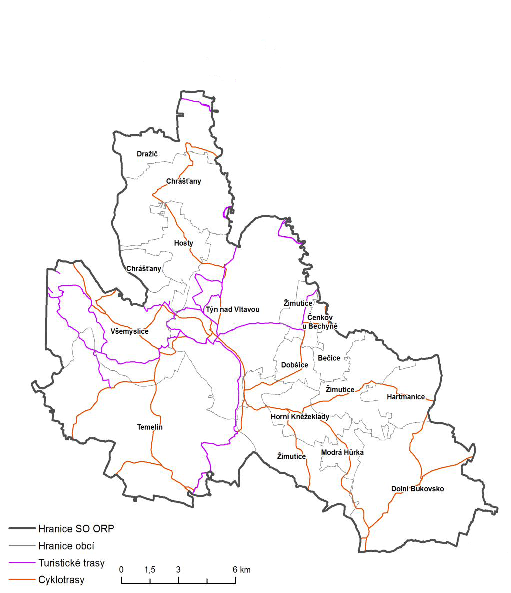 Zdroj: Rozbor udržitelného rozvoje území pro správní obvod obce s rozšířenou působností Týn nad Vltavou – AKTUALIZACE 2012, Část A – Podklady pro RURÚAgroturistika a hipoturistikaVyjížďky na koních nebo lekce jezdectví nabízí např. Statek Straširybka (Tuchonice), Jezdecký oddíl Koky (Modrá Hůrka), Dvůr Čihovice (Týn nad Vltavou) či Jezdecký oddíl Framak (Týn nad Vltavou). Vltavotýnsko též nabízí síť hipostezek.RozhlednyRozhledna v Týně nad Vltavou se nachází na vrchu Semenec na severozápadním okraji města, na konci Aleje Míru. V roce 1922 byl na toto místo umístěn dřevěný vyhlídkový altán, ve třicátých letech dvacátého století byl nahrazen dnešní betonovou stavbou, která se svou výškou řadí mezi nejnižší české rozhledny. Je odtud výhled na město a do údolí Vltavy.Další je nově zrekonstruovaná rozhledna na Velkém Kamýku v Píseckých horách. Do budoucna se počítá s výstavbou dalších rozhleden na území Vltavotýnska.Městské informační centrum (IC)Činnost IC spočívá v propagaci města Týn nad Vltavou a Vltavotýnska v oblasti turistiky a cestovního ruchu. Informační centrum poskytuje informační servis návštěvníkům i občanům města. Vytváří a prezentuje propagační materiály, seznamuje s turistickými cíli na webových stránkách města (www.tnv.cz), propaguje město a spolupracuje s informačními centry, Nadací jihočeských cyklostezek, Mapcentrem a Pohádkovým královstvím, s Českou i Jihočeskou centrálou cestovního ruchu, s Asociací turistických informačních center apod. Pokles návštěvnosti webových stránek města v posledních letech souvisí s výrazným nárůstem návštěvnosti facebooku. Tab. 28. Návštěvnost Městského informačního centra – Týn nad VltavouZdroj: Městské informační centrum Týn nad VltavouInformační centrum JE TemelínV bezprostřední blízkosti Jaderné elektrárny Temelín stojí renesanční zámeček Vysoký Hrádek, kde je umístěno informační centrum temelínské elektrárny. Toto informační centrum se nezabývá poskytováním typických turistických informací, ale nabízí informace o samotném chodu jaderné elektrárny.Exkurze v informačním centru je zahájena filmem Cesta za Sluncem. Při besedě s průvodkyní se prostřednictvím počítačových ukázek a animací návštěvníci seznámí s funkcí jaderné elektrárny, s hlavními zařízeními, i se základy reaktorové fyziky a bezpečnosti a mnoha dalšími informacemi. Druhá část expozice je věnována temelínské elektrárně, její lokalitě, funkčnímu uspořádání, nejdůležitějším zařízením a některým tématům vztahujícím se k provozu elektrárny. Díky simulátoru lze nahlédnout do vybraných prostor elektrárny prostřednictvím virtuální prohlídky nebo si otestovat znalosti při zábavném kvizu.Návštěvnost v tomto informačním centru je velmi vysoká, v porovnání s ostatními atraktivitami tohoto území je dokonce nejvyšší. Každoročně navštíví temelínské informační centrum přibližně 30 000 domácích a zahraničních návštěvníků. KulturaMuzeaMěstské muzeum v Týně nad Vltavou sídlí v objektu zdejšího zámku. V roce 2014 prošlo rozsáhlou rekonstrukcí a modernizací. Expozice představuje návštěvníkům průřez historií města Týna nad Vltavou i vltavotýnského regionu od pravěku po současnost a je naplněna cennými sbírkovými předměty. Využívá nejnovějších technologií, interaktivních prvků a názorného seznámení s místními specifiky (např. s voroplavbou, největší muzejní sbírkou vltavínů či světem loutek). Můžete zde také navštívit středověké podzemní chodby (podle archeologických nálezů datovatelné do 15. st.), které ústí pod objektem zámku. Dále můžete navštívit soukromé Muzeum historických vozidel a staré zemědělské techniky v Pořežanech. Expozici tvoří motocykly, osobní automobily, nákladní vozy, traktory a celá řada historických kočárů, modely vláčků, automobilů i letadel. Vše je v původním nerenovovaném stavu, každý exemplář tak ukazuje, jakým náročným životem prošel (na ploše přibližně 800 m2, ve dvou patrech).Dalším ve výčtu muzeí je Jihočeské zemědělské muzeum, o. p. s., které se nachází v Netěchovicích a bylo otevřeno v roce 2015. Svým návštěvníkům nabízí vnější i vnitřní expozici historické zemědělské techniky. Důkladně se věnuje i tématu zpracování zemědělských produktů a jejich dostupnosti v našem regionu a využití v dnešních domácnostech. V zemědělském muzeu je kromě historických strojů a živých zvířat mnoho dalších zajímavostí. Vše za použití interaktivních prvků a moderní technologie, díky nimž se poznávání zemědělství stane zábavou.Přírodovědné muzeum Semenec, které se nachází asi 2 km od centra města Týn nad Vltavou, nedaleko rozhledny Semenec u cesty směrem k soutoku Vltavy a Lužnice, nabízí naučné hry pro malé i velké děti či programy pro školy i pro veřejnost o přírodě a o krajině. V areálu muzea se mj. nachází expozice lesních společenstev jižních Čech, sbírka léčivých bylin, geologická expozice typů jihočeských hornin, sbírka světových druhů borovic, paleontologická expozice vývoje pravěké přírody, sbírka botanických a anglických Austinových růží či panelová výstava věnovaná historii veřejné zeleně v Týně nad Vltavou a okolí, také se zde buduje environmentální centrum. Areál Na Semenci leží v malebném prostředí nad soutokem řek Vltavy a Lužnice. Zajímavostí je, že byl původně vybudován pro město Týn nad Vltavou jako nový městský hřbitov v souvislosti s výstavbou JE Temelín (předpokládalo se zvýšení počtu obyvatel ve městě). Ukázalo se však, že areál není jako hřbitov potřebný.Otáčivé hlediště v Týně nad Vltavou a Zámecké divadloOtáčivé hlediště v Bedřichových sadech v Týně nad Vltavou je unikátní divadlo v přírodě s kapacitou 220 diváků. Je obdobou otočného hlediště v zámeckém parku v Českém Krumlově, ale pouze v Týně nad Vltavou je provozováno Divadelní společností Vltavan (DS Vltavan), amatérs-kým divadelním souborem. V průběhu letní sezóny se zde konají divadelní představení, která každoročně shlédne průměrně až 6 000 diváků zhruba ze stovky měst a zhruba 10 států. Představení se konají 4x týdně a až na výjimky jsou zcela vyprodána. Zámecké divadlo se stalo zimní scénou DS Vltavan, amatérského souboru z Týna nad Vltavou, jehož letní scénou je již zmíněné otáčivé hlediště. Kromě představení zmíněného souboru se tam konají folkové koncerty či koncerty vážné hudby a také např. festival pohádek pro děti „O kašpárkovu rolničku“ pořádaný DS Vltavan. Městská galerie U Zlatého slunce	V roce 2013 se v Městské galerii U Zlatého slunce uskutečnilo celkem 10 autorských výstav z toho 9 krátkodobých a 1 dlouhodobá. Nejvýznamnější akcí jsou Vltavotýnské výtvarné dvorky, na kterých pravidelně vystavují nejen známí čeští umělci, ale i řada umělců zahraničních Městskou galerii navštívilo v roce 2013 okolo 6 000 návštěvníků. Městská knihovna	Městské knihovna v Týně nad Vltavou prošla v nedávné době rozsáhlou rekonstrukcí a je hojně navštěvovanou institucí. Např. v roce 2013 bylo z knihovny vypůjčeno 38 463 publikací. Návštěvníci mají k dispozici také internet a konají se zde různé besedy.Tab. 29. Návštěvnost Městské knihovny Týn nad Vltavou v roce 2013Zdroj: Městská knihovna Týn nad VltavouMěstský dům kultury Sokolovna, 3D kinoV roce 2009 město Týn nad Vltavou dokončilo nákladnou a rozsáhlou rekonstrukci MDK Sokolovna. Funguje zde např. 3D kino (cca 3500 návštěvníků za rok), kde mohou návštěvníci navštítvit mj. i satelitní přenosy z Metropolitní opery v New Yorku či Kinokavárnu apod.  Hlavními pořady v dramaturgickém plánu MDK Sokolovna v Týně nad Vltavou jsou divadelní představení, zábavné pořady, koncerty, plesy, taneční kurzy či pořady pro děti, školky a školy. Např. v roce 2013 navštívilo akce v MDK Sokolovna zhruba 12 500 diváků. Kultura v ostatních obcích na VltavotýnskuV prostorách kulturních domů pořádají obyvatelé, představitelé obcí nebo vesnické spolky oslavy významných výročí, plesy, koncerty, zábavy, různá setkání rodáků nebo vesničanů. Na Vltavotýnsku je celkem 17 kulturních domů: Bečice, Dolní Bukovsko, Doubrava, Dražíč, Horní Kněžeklady, Hosty, Kočín, Lhota pod Horami, Litoradlice, Modrá Hůrka, Neznašov, Pořežany, Předčice, Sedlec, Smilovice, Temelín, Zvěrkovice. Ve Všeteči, Všemyslicích a Bohunicích mají víceúčelovou halu k pořádání společenských a kulturních akcí. V posledních letech se podařilo některé domy částečně či úplně zrekonstruovat (např. Doubrava, Modrá Hůrka, Předčice či Smilovice). Většina kulturních domů však na rekonstrukci teprve čeká.Kromě Týna nad Vltavou je na Vltavotýnsku kino již jen v Dolním Bukovsku. Obec ho v roce 1984 zřídila v sále kulturního domu. Kino má vysouvací hlediště a skládací plátno, které se dá za půl hodiny sklidit. Sál je tak uzpůsoben, aby se dal používat pro taneční a jiné společenské akce. Hlediště kina má kapacitu 170 míst a na plátno se mohou promítat filmy v širokoúhlém formátu.Ve 14 obcích Vltavotýnska je veřejná knihovna, v každé obci vždy po jedné. Na menších obcích bývají často ve stejné budově jako obecní úřad či kulturní dům. Zajímavý projekt realizovala v tomto roce 2014 knihovna v Chrášťanech ve spolupráci s místním obecním úřadem. Na dětské hřiště v Chrášťanech, koupaliště Doubravka a dětské hřiště v Doubravě nainstalovali tzv. knihobudky, též miniknihovničky či sousedské knihovny (angl. Little Free Library). Knihobudky jsou většinou dřevěné budky, jež slouží jako místo ke sdílení a výměně knih.Kulturněhistorické památkyNa Vltavotýnsku se nachází množství kulturněhistorických památek a atraktivit, což je partné z následujícího výčtu, nicméně mnohé z nich jsou nevyužívané kvůli jejich špatnému technickému stavu. Obce, případně i ostatní vlastníci, se postupně starají o jejich obnovu a údržbu, ale v lepší péči o památky brání především nedostatek finančních prostředků.Nachází se zde několik zámků, ale pouze v jediném z nich je uskutečňována prohlídka pro návštěvníky. Jedná se o zámek Mitrowicz, malebný zámeček v Kolodějích nad Lužnicí. Zámek, který je unikátní svými nástěnnými malbami (zdobí celé první reprezentativní patro), prošel velmi náročnou rekonstrukcí, která trvala sedm let. Renesanční část zámku má typickou sgrafitovou omítku. Jelikož renesanční tvrz bývala i mlýnem, stojí její základy na dubových pilotech, kterým se musí udržovat stálá hladina spodní vody. V čerstvě založeném zámeckém parku je vysázeno téměř 8 500 rostlin a 54 stromů. V roce 2015 byl zámek poprvé zpřístupněn veřejnosti na pravidelné prohlídky. První turistickou sezonu otevřela tradiční květnová mariánská pouť. Prohlídky se konají od června do srpna denně vyjma pondělí a ve vybrané dny na prohlídky navazuje i historicky laděný program divadel, šermířů a her pro děti či můžete navštívit večerní prohlídky s ohnivou show. Zámek nabízí mj. možnost ubytování a možnost uspořádání svatebních obřadů. K zámku také jezdí parníček Regent společnosti Jihočeská plavební.Významná je také Městská památková zóna v Týně nad Vltavou. Mezi hlavní dominanty náměstí Míru se kromě gotického kostela sv. Jakuba řadí také barokní radnice a ranně barokní zámek. K dalším významným stavbám patří objekt solnice na protějším, levém břehu Vltavy. Histo-rická zástavba tvoří ve své struktuře významný urbanistický celek a má předpoklady pro zachování a obnovu funkčního i stavebního zhodnocení jádra města. Do městské památkové zóny města Týn nad Vltavou patří historické domy a stavby soustředěné zejména kolem náměstí Míru a Vinařic-kého náměstí. Rekonstrukce po požáru roku 1796 dala objektům na náměstí současnou podobu.Na území Vltavotýnska se nachází řada sakrálních staveb. Např. kostel Narození Panny Marie (Dolní Bukovsko), kostel sv. Štěpána (Horní Bukovsko), kostel Nanebevzetí Panny Marie (Modrá Hůrka), kostel sv. Bartoloměje – portál v kostele je veden jako památka (Chrášťany), kostel sv. Prokopa (Křtěnov), kostel sv. Jakuba staršího, hřbitovní kostelík sv. Víta (Týn nad Vltavou), kostel sv. Trojice (Neznašov), kostel sv. Martina (Žimutice). Kaple, kříže či boží muka jsou v každé obci, chybí ale ucelený přehled, který by zmapoval všechny drobné sakrální stavby na Vltavotýnsku. Obce se snaží tyto památky opravovat, ale většina staveb na rekonstrukci teprve čeká.Křesťanský hřbitov je v Dolním Bukovsku, v Chrášťanech, ve Křtěnově, v Neznašově, v Týně nad Vltavou a v Žimuticích. Na hřbitově v Týně byla opravena hřbitovní zeď a hřbitovní brána hlavního vchodu. Židovské hřbitovy jsou v obcích Koloděje nad Lužnicí a Neznašov. Židovské hřbitovy spravuje židovská obec, jsou udržovány a postupně opravovány. Mohylová pohřebiště se nachází na území osad Hvozdno, Dolní Kněžeklady, Doubrava, Koloměřice, Nuzice a Temelínec, dále v obcích Hosty a Žimutice. V Nuzicích je také hradiště z doby halštatské a středověké Hradce, jsou vedeny jako kulturní památka. V Týně nad Vltavou na místním hřbitově se nachází hrob loutkáře Matěje Kopeckého, Karla Komzáka st. a Josefa Sakaře a hrobka rodiny Wesselých. V Neznašově se nachází hrobka rodu Berchtoldů.Kulturní památky a lidová architektura v obcích VltavotýnskaNa Vltavotýnsku se nachází prvky jihočeské lidové architektury, s výrazným průnikem lokální formy stavitelství oblasti soběslavsko-veselských blat, které s mikroregionem sousedí na východě. I přesto, že místní lidová architektura nepředstavuje vyhraněný okrsek svébytné regionální (či lokální) formy lidového domu v českých zemích, nachází se zde řada velmi hodnotných objektů (např. v obcích Všeteč, Sedlec, Hartmanice, Doubrava či Dobšice).Technické památkyV Týně nad Vltavou je za technickou památku prohlášen Železný most z roku 1892. Po rekonstrukci v roce 1996 byl most uzavřen pro silniční dopravu. Dnes je součástí klidové zóny a hojně ho využívají pěší turisté. V souvislosti s projektem splavnění Vltavy se nyní řeší nízká podjezdní výška mostu. Most potřebuje znovu nutně zrekonstruovat (negativně se na jeho stavu podepsaly mj. i povodně v roce 2002).Spolková činnost, volnočasové aktivityMěstský dům dětí a mládeže Týn nad Vltavou (MěDDM)Výhodné umístění budovy MěDDM ve středu města usnadňuje dětem docházku do různých forem zájmového vzdělávání. Do pravidelné činnosti MěDDM je zapojeno přibližně 600 dětí a mládeže z celého Vltavotýnska.Pravidelnou činnost průměrně v 65 zájmových útvarech zajišťují čtyři stálí zaměstnanci a cca 40 externích pracovníků. Nejoblíbenějšími se staly obory výtvarné, taneční, sportovní, radio, mažoretky, šití, plastikoví modeláři, společenské kluby mládeže a kluby předškolních dětí. Mnohé obory pracují pravidelně také o víkendech, kdy mohou přijít i ty děti, které v týdnu odjíždí na internáty. MěDDM se snaží každé září doplnit nabídku zájmových útvarů o další obory, aby činnost byla co nejpestřejší.V průběhu roku a o víkendech MěDDM organizuje na 60 akcí a soutěží pro děti i širokou veřejnost. O letních prázdninách nabízí pravidelně 5 až 6 táborů v tuzemsku i v zahraničí. O jarních prázdninách pravidelně organizuje 2 lyžařské pobyty na horách a příměstský tábor.Městskému domu dětí a mládeže se podařilo navázat dobrou spolupráci se všemi školskými zařízeními i s občanskými sdruženími ve městě a okolí. V současné době středisko volného času úspěšně plní velmi významnou roli při komplexní výchově mladé generace.Junák Týn nad Vltavou, Svobodný oddíl Brontosaurus a další mládežnické oddílyV roce 1990 byla v Týně nad Vltavou obnovena činnost skautingu a středisko Junáka zde funguje dodnes (má cca 35 dětí a 10 dospělých vedoucích). V rámci střediska fungují čtyři družiny, které se schází pravidelně jednou za týden v pátek. Na  schůzkách se učí uzle, morseovku, poznávají přírodu, sportují a hrají různé hry. Družiny během roku vyráží na víkendové výpravy na skautské základny v okolí a o prázdninách tráví 14 dní na stanovém táboře.Oddíl Brontosaurus pořádá zajímavé výlety, pobyty v přírodě i jiné akce. Činnost: orientační běh, lyžařské výpravy, bojové hry, vodácký výcvik, organizace pochodu „Podzimní šlápota“, táboření.Na děti a mládež je samozřejmě zaměřena i činnost řady dalších spolků uvedených níže.Spolky, organizace a sdruženíV obcích mikroregionu probíhá bohatá spolková činnost, především prostřednictvím Svazu dobrovolných hasičů (SDH), Českého mysliveckého svazu (ČMS), Českého rybářského svazu (ČRS), dále pak Českého červeného kříže (ČČK), Českého zahrádkářského svazu, Českého svazu žen (ČSŽ) a Českého svazu včelařů (ČSV). V Dražíči mají Vesnický spolek. V Chrášťanech založili Sluníčko (matky s dětmi). Ve Všemyslicích je to Divadelní spolek Tyl, Svaz invalidů a Kynologický klub. Členové spolků se účastní různých soutěží, výstav, a přehlídek. Pomáhají v obci organizovat kulturní nebo společenské akce. Významným spolkem, i z pohledu turistického ruchu, je Sdružená obec baráčníku VITORAZ, která mj. nabízí procházky po městě s výkladem, pravidelně organizuje tematické výstavy na rychtě, kde je také minimuzeum krojů, a účastní se různých městských akcí. Dalšími spolky a sdruženími na Vltavotýnsku jsou např., Veteráni - Spolek bývalých vojáků, Český svaz chovatelů drobného zvířectva a Kynologická organizace, Sportovní klub Pejskaři, Ob-čanské sdružení Týna, o. s. Activ, Občanské sdružení Pomoc Týn nad Vltavou, Semenec, o.p.s., Občanské sdružení PRO-ODPAD, Spolek pro rozvoj regionu, Farmářské centrum VLTAVA, z.s., MAS Vltava, z.s., Okrašlovací spolek mikroregionu Vltavotýnsko, o.s., Klub seniorů Šance a další.Tab. 30. Zastoupení nejčastějších spolků v jednotlivých obcích VltavotýnskaZdroj: MAS VltavaZ předešlého výčtu je patrné, že spolková činnost je na Vltavotýnsku velmi rozšířená. Spolky přispívají k udržování tradic, péči o přírodu, kulturní památky, výchovu a vzdělávání dětí a mládeže, odbornému vzdělávání široké veřejnosti atd. Častým problémem místních spolků a sdružení je však absence vlastních prostor ke scházení se a realizaci své činnosti, případně nevyhovující stávající prostory, ať už z důvodů nutné rekonstrukce či z důvodu nejisté budoucnosti (např. hrozba ukončení nájmu apod.). Veřejná správa, krizové řízeníJak již bylo popsáno v kapitole 1.2.2 velkou výhodou Vltavotýnska je jeho územní celistvost. Území správního obvodu obce s rozšířenou působností (SO ORP) Týn nad Vltavou je totiž shodné s územní působností Sdružení měst a obcí Vltava (SMO Vltava) a územní působností místní akční skupiny MAS Vltava, z.s. Rozloha Vltavotýnska se od doby vzniku ORP Týn nad Vltavou, až na drobné výjimky, nemění a je konzistentní, stejně tak i počet obcí.Obce jsou spolu zvyklé spolupracovat, a to nejen v oblasti veřejné správy, a během dlouholeté dobře fungující spolupráce se podařilo společně prosadit řadu významných rozvojových aktivit v různých oblastech rozvoje mikroregionu (např. komunitní plánování sociálních služeb apod.). Pokračování této spolupráce je nezbytným předpokladem udržitelnosti dalšího rozvoje celého Vltavotýnska.Krizové řízeníKrizové řízení zajišťuje pro celý mikroregion město Týn nad Vltavou. Krizové řízení zahrnuje souhrn řídících činností věcně příslušných orgánů, zaměřených na analýzu a vyhodnocení bezpečnostních rizik, plánování, organizování, realizaci a kontrolu činností prováděných v souvislosti s řešením krizové situace. Pracoviště Krizového řízení bylo zřízeno 1. listopadu 2000. Jeho náplní bylo a je zabezpečit zpracování krizového plánu města, zajistit připravenost města na řešení mimořádných událostí (havárie ohrožující život, zdraví nebo majetek, epidemie, povodně, požáry, zemětřesení apod.), zajistit provádění záchranných a likvidačních prací a ochranu obyvatelstva. K zabezpečení tohoto úkolu město shromažďuje a eviduje údaje nezbytné pro zpracování krizového plánu, spolupracuje se složkami integrovaného záchranného systému (Hasičský záchranný sbor ČR, jednotky požární ochrany zařazené do plošného pokrytí kraje, zdravotnická záchranná služba a Policie České republiky), organizuje činnost krizového štábu, zabezpečuje ochranu utajovaných informací apod. Zabezpečuje a provádí zpracovávání potřebné dokumentace pro přípravu a řešení vojenských i nevojenských krizových situací. Dále poskytuje informace o ochraně obyvatelstva široké veřejnosti, seznamuje právnické a fyzické osoby s charakterem možného ohrožení, s připravovanými krizovými opatřeními a se způsoby jejich provedení. Provádí samostatně nebo ve spolupráci s Krajským úřadem Jihočeského kraje prevenci před mimořádnými událostmi prostřednictvím přednášek ve školách a v dalších organizacích.Bezpečnostní analýza mikroregionuMěsto Týn nad Vltavou jako obec s rozšířenou působností ani žádná obec z mikroregionu nemají zpracovánu bezpečnostní analýzu, strategie či koncepci prevence kriminality.Protipovodňová opatřeníMěsto Týn nad Vltavou má zpracován povodňový plán obce s rozšířenou působností (na celý správní obvod obce s rozšířenou působností) a dále povodňový plán města, který zahrnuje také městské části na významných vodních tocích (Hněvkovice, Břehy, Koloděje nad Lužnicí a Nuzice – chatové oblasti). Z protipovodňových opatření byla realizována přehrážka Hlinky se záchytným suchým poldrem pro retenci přívalových srážek, dále zprůchodnění a zkapacitnění vodoteče v části Koloděje nad Lužnicí – Cihelny a osazení zpětných klapek na některých kanalizačních výpustích v Týně nad Vltavou. Pro povodňovou ochranu městské části Nuzice byla zpracována studie odtokových poměrů. V Kolodějích nad Lužnicí – pravém břehu před mostem je v územním plánu zapracována obnova původní protipovodňové zdi u nábřežní komunikace.Protipovodňová opatření se snaží řešit i ostatní obce mikroregionu, i když většina z nich není v přímém ohrožení případnou povodní z koryt řek Vltavy a Lužnice. Potýkají se však s rizikem náhlých záplav z protržených hrází rybníků či z polí. Řešení protipovodňových opatření (např. posílením retenční schopnosti krajiny) je však poměrně nákladnou záležitostí, na kterou rozpočty zejména menších obcí nestačí.Zóna havarijního plánování JE TemelínV srpnu 1997 stanovil Státní úřad pro jadernou bezpečnost velikost zóny havarijního plánování na 13 km od středu JE Temelín. V této zóně leží podstatná část území mikroregionu Vltavotýnsko s výjimkou obce Hartmanice, Dolní Bukovsko, Dražíč a jejích osad.Graf 5. Schématické znázornění zóny havarijního plánováníZdroj: MAS VltavaIntegrovaný záchranný systémPojmem integrovaný záchranný systém se rozumí koordinovaný postup jeho složek při přípravě na mimořádné události a při provádění záchranných a likvidačních prací. Základním právním předpisem je zákon 239/2000 Sb. o integrovaném záchranném systému. Integrovaný záchranný systém (IZS) existuje v Česku od roku 2001. Hlavním koordinátorem integrovaného záchranného systému v Česku je Hasičský záchranný sbor České republiky. Pokud na místě neštěstí zasahuje více složek IZS, velitelem zásahu se stává vedoucí člen složky, jejíž činnost je na místě převažující.Základní složky IZS zajišťují nepřetržitou pohotovost pro příjem ohlášení vzniku mimořádné události, její vyhodnocení a neodkladný zásah v místě mimořádné události. Tvoří jej: Hasičský záchranný sbor České republiky (HZS ČR), jednotky požární ochrany zařazené do plošného pokrytí kraje jednotkami požární ochrany, zdravotnická záchranná služba a Policie České republiky (PČR).Ostatní složky IZS poskytují při záchranných a likvidačních pracích plánovanou pomoc na vyžádání. V době krizových stavů se stávají ostatními složkami integrovaného záchranného systému také odborná zdravotnická zařízení na úrovni fakultních nemocnic pro poskytování specializované péče. Tvoří jej např. obecní resp. městská policie, vyčleněné síly a prostředky ozbrojených sil, orgány ochrany veřejného zdraví, havarijní, pohotovostní, odborné a jiné služby, zařízení civilní ochrany či neziskové organizace a sdružení občanů, která lze využít k záchranným a likvidačním pracím.Jednotky sborů dobrovolných hasičů (JSDH) doplňují činnost profesionálních hasičských sborů a činnost hasičských útvarů průmyslových a podobných firem. JSDH jsou organizačními složkami města Týn nad Vltavou v souladu se zákonem č. 133/1985 Sb. O požární ochraně, §68, Sbory dobrovolných hasičů (SDH) jsou občanská sdružení SDH (Sdružení hasičů Čech, Moravy a Slezska, Česká hasičská jednota, Moravská hasičská jednota) a bývají sponzorovány obcemi nebo firmami a jako subjekty se nepodílejí na zásahových a likvidačních pracích při řešení mimořádných událostí. K mimořádným událostem vyjíždějí JSDH, které zřizují obce nebo podniky jako svou organizační složku. Kromě hašení požárů zasahují hasiči včetně dobrovolných obvykle také při povodních, jiných živelních pohromách, ekologických haváriích, pomáhají při dopravních nehodách a dalších mimořádných událostech, poskytují technickou pomoc. Spolupůsobí též při prevenci požárů a prevenci dalších podobných nežádoucích událostí.Na Vltavotýnsku fungují profesionální hasiči HZS ČR na požární stanici v Týně nad Vltavou společně s JSDH Týn nad Vltavou (v kategorii JPO II.). Samostatnou profesionální jednotku HZS podniku má areál JE Temelín. V každé ze 14 obcí na Vltavotýnsku funguje minimálně 1 jednotka SDH. V Týně nad Vltavou jsou JSDH přímo v samotném městě (JPO II), dále pak v Netěchovicích, Nuzicích, Předčicích, Kolodějích nad Lužnicí (všechny JPO V). JSDH Chrášťany a Dolní Bukovsko jsou zařazeny do kategorie JPO III, ostatních 30 JSDH na Vltavotýnsku spadá do kategorie JPO V.JSDH zřizované městem Týn nad Vltavou jsou vybaveny dostatečným způsobem (zejména díky podpoře státu na zvýšení akceschopnosti těchto jednotek po povodních v roce 2013), a jsou schopny zasahovat ve svých oblastech při krizových situacích. Všechny hasičské zbrojnice těchto jednotek prošly rekonstrukcí. Horší situace je však v ostatních, zejména menších, obcích. Problé-mem je často zastaralé či nedostačující vybavení a také nevyhovující prostory, kde je technika uskladněná a kde jednotky SDH sídlí. Objekty většiny SDH v mikroregionu potřebují rekonstrukci.Rychlou záchrannou službu v Týně nad Vltavou zajišťuje Zdravotní záchranná služba Jihočeského kraje s posádkou rychlé lékařské pomoci (RLP). Další zdravotní záchrannou službu (ZZS) zajišťuje JE Temelín ve svém areálu ve spolupráci se ZZS Jihočeského kraje. V Týně pak ještě funguje Lékařská služba první pomoci (LSPP).Policie České republiky má na Vltavotýnsku obvodní oddělení v Týně nad Vltavou. Např. obce v okolí Dolního Bukovska však spadají pod policejní stanici Ševětín. Problémem je zejména nízký počet policistů PČR. Městská policie (MP) funguje v Týně nad Vltavou, smluvně pak vypomáhá v obcích Temelín a Všemyslice. Aktuálně je k dispozici 5 strážníků, do konce roku 2016 je však naplánováno rozšíření o další 4 strážníky. Navýšení počtu strážníků na 9 umožní pokrýt nepřetržitý provoz MP. SWOT ANALÝZAMetodika zpracování SWOT analýzySWOT analýza, podobně jako celá strategie, začala vznikat v roce 2014 v rámci projektu Podpora vzniku strategie komunitně vedeného místního rozvoje pro území MAS Vltava (dotace z Operačního programu Technická pomoc). Na tvorbě SWOT analýzy se podílely především tematické pracovní skupiny, které se zabývaly zpracováním SWOT analýzy za jednotlivé oblasti, ale také široká veřejnost, která se mohla zapojit do dotazníkového šetření či zasílat připomínky formou emailu. Pracovní verze SWOT analýzy byla zpracována v průběhu roku 2014 na základě postřehů a závěrů ze setkání pracovních skupin v červnu až srpnu roku 2014, do SWOT analýzy byly zahrnuty i postřehy z Veřejného projednání strategie a z dotazníkového šetření. V průběhu roku 2015 a začátkem roku 2016 pak došlo k aktualizaci analytické části strategie vč. SWOT analýzy, kterou zpracovávali interní zaměstnanci MAS s pomocí aktualizovaných statistických dat, a to opět ve spolupráci s tematickými pracovními skupinami a opět proběhlo veřejné projednání strategie.Základem tvorby samotné SWOT analýzy byla metoda tzv. brainstormingu, kdy jednotliví účastníci na setkáních volně diskutovali nad silnými a slabými stránkami, příležitostmi a hrozbami. Jednotlivé body byly nejprve pouze zaznamenané, v dalším kole pak byly postupně upřesňované a skládané do logických celků a konfrontované se socioekonomickou analýzou.SWOT ANALÝZA – Infrastruktura a životní prostředíSWOT ANALÝZA – Zemědělství a podnikáníSWOT ANALÝZA – Lidské zdroje, občanská vybavenostSWOT ANALÝZA – Cestovní ruch, sport, kultura, spolkySWOT ANALÝZA – Veřejná správa, krizové řízeníSWOT ANALÝZA - souhrn Analýza problémů a potřebAbsorpční kapacita a potenciál území Vltavotýnska se prokázal již při realizaci Strategického plánu Leader 2007 – 2013 (SPL). Poptávka po financování projektů z dotačních zdrojů byla násobně vyšší, než co umožňovala alokace v rámci realizace SPL. Mnoho projektových námětů tak žadatelé odložili na  programovací období 2014 - 2020. Problémy a potřeby území se v čase vyvíjejí, ale obecně zůstávají konzistentní.Níže je uvedený výčet základních identifikovaných problémů a potřeb v území napříč jednotlivými strategickými cíli rozvoje Vltavotýnska:nedostatečná kvalita a bezpečnost dopravní a související doprovodné infrastrukturypotřeba modernizace a výstavby technické infrastruktury nutnost podpory vzniku nových ploch pro výstavbu rodinných domů, občanskou vybavenost a podnikánínesourodost obcí v přístupu k třídění odpadu a ke svozovým firmámpotřeba výstavby a modernizace zařízení a vybavení odpadového hospodářství, zejména zpracovatelských podniků pro materiální využití tříděného odpaduproblematika přirozené údržby krajiny a podpory biodiverzityproblematika zabezpečení kvalitního a dostupného vzdělání všech věkových kategorií nutnost podpory mladých rodin s dětmi problematika zachování resp. potřeba zlepšení kvality a dostupnosti sociálních a zdravotnických služebnutnost podpory sociálního začleňování osob sociálně vyloučených a prevencenutnost podpory komunitní sociální práce a terénních a ambulantních sociálních služebnízká konkurenceschopnost zemědělců nutnost podpory uvádění výrobků na trh a spolupráce prvovýrobců a odbytu výrobkůneefektivní využívání lesního potenciálu a nutnost podpory rozvoje rybníkářství a včelařstvínutnost podpory zakládání a rozvoje především drobných podnikůnutnost podpory a rozvoje spolkové činnostinedostatečné a nevyhovující zázemí spolků a objektů občanské vybavenosti  nevyužitý turistický potenciál mikroregionukvalitativně i kvantitativně nevyhovující ubytovací a stravovací zařízení a infrastruktury pro cestovní ruch, kulturu a sportpotřeba pokračování a prohlubování spolupráce obcí v oblasti veřejné správy a krizového řízeníTučně jsou ve výčtu zvýrazněny ty identifikované problémy a potřeby, které budou řešeny prostřednictvím ESI fondů.Všechny uvedené problémy a potřeby mají oporu v socioekonomické analýze, jsou zmíněny ve SWOT analýze a promítají se i do strategické části dokumentu. Analýza problémů a potřeb není navázána primárně jen na slabé stránky SWOT analýzy. Potřeby jsou vázané i na pokračování resp. udržitelnost silných stránek, které se následně promítají i do příležitostí.Strategická částMise strategie VltavotýnskaStrategie je zpracována jako základní koncepční dokument pro kvalitativní rozvoj mikroregionu.Strategie jako základní koncepční dokument ve střednědobém horizontu.Strategie respektující trvale udržitelný rozvoj, který je postaven na potřebě vyrovnanosti tří základních pilířů života - ekonomický rozměr, sociální rozměr a environmentální rozměr.Strategie založená na principech:metody LEADER (strategie tvořená ze zdola nahoru)rozvoje partnerství na místní, národní a mezinárodní úrovnivytváření sítí na horizontální a vertikální úrovnipodporujících spolupráci a inovaciVize mikroregionu VltavotýnskoMikroregion s rozvinutým tradičním malým a středním podnikáním, včetně zemědělství zaměřené na ekologii a bioprodukci, s využitím dosavadního potenciálu. Mikroregion podporující zdravý a kvalitní život všech obyvatel, dostupné zdravotní a sociální služby i pro seniory, rozvoj vzdělanosti, školství, kultury a sportu. Mikroregion s rozvinutou dopravní infrastrukturou, využívající znovuobnovitelné zdroje energie, chránící své přírodní bohatství, kulturní a historické památky a klidné venkovské prostředí. Mikroregion navazující na přírodní, kulturní a historické dědictví, využívající vlastní turistický potenciál, se širokou nabídkou služeb pro rekreaci návštěvníků a odpočinek místních obyvatel.Globální cíleZvyšování vzdělanostní úrovně napříč strategickými cíliPodpora spolupráce na vertikální a horizontální úrovni napříč strategickými cíli, a to na lokální, národní a mezinárodní úrovniVytváření podmínek pro podnikání a kvalitní život v mikroregionu napříč generacemi s ohledem na trvale udržitelný rozvojStrategické cíle rozvoje Vltavotýnska Strategický cíl 1: Zemědělství a podnikáníCharakteristickým rysem podnikání na Vltavotýnsku je poměrně hojný počet malých a středních živností. Podpora obchodních sítí, poskytování různorodých služeb využívaných v každodenním životě a všeobecně podnikání na venkově má vliv na zvyšování zaměstnanosti, což pozitivně působí na trvalé osidlování a udržování života v malých obcích.Místní podnikatelé, aby obstáli ve stále se zvyšující konkurenci velkých podniků, musí hledat další, mnohdy alternativní, způsoby hospodaření. V mikroregionu se nachází mnoho nevyužívaných, zchátralých průmyslových ale i zemědělských budov. Jejich využívání k podnikání brání nevyřešená situace ohledně vlastnictví budov nebo různé předpisy, které již objekty nesplňují.Vzhledem k vysokému zastoupení zemědělsky využitelné půdy je zemědělství významným odvětvím hospodářství Vltavotýnska. Vlastnosti a složení půdy dávají zemědělcům možnost zabývat se rostlinnou i živočišnou výrobou. Tradiční postupy zemědělské výroby však již nestačí k dostatečné prosperitě hospodaření, je třeba je podporovat a doplňovat o nové alternativní způsoby podnikání, které se tak mohou stát hlavním zdrojem příjmů v zemědělství. V mikroregionu není žádné odbytové družstvo, které by pomohlo zemědělcům k rychlejšímu odbytu a ziskům z jejich výroby. Zároveň funguje k propagaci výroby na mikroregionální úrovni. Regionální značka Vltavotýnsko, která slouží jako známka kvality na trhu i mimo mikroregion.Zemědělská výroba se potýká s tlakem na snížení produkce potravin. Rolníci jsou nuceni zabývat se dalšími možnostmi pěstování a odbytu produkce, například ekologickým zemědělstvím, agroturistikou nebo rybníkářstvím.Rybníkářství na Vltavotýnsku má dlouholetou tradici. Jeho udržení a rozvoj poskytne podnikatelům další alternativní zdroj příjmůSpecifický cíl 1a)  Zvyšování konkurenceschopnosti zemědělcůSpecifický cíl 1a) se zaměřuje na investice do modernizace a výstavby zemědělských objektů, modernizace technologií a zemědělské techniky včetně zemědělských vozidel, podporu zavádění inovací, podporu tvorby zpracovatelských a odbytových řetězců, speciálně zaměřených na výrobu a spotřebu v místě, zvyšování vzdělanosti a informovanosti zemědělců, trvale udržitelnému obhospodařování a rozvoji krajiny, podpora místní produkce.Opatření 1.1 Zvyšování kvalifikace zemědělcůOpatření  se zaměřuje na podporu vzdělávacích a informačních akcí pro zemědělce včetně poradenství, podporu přenášení zkušeností do praxe. Podpora zahrnuje činnosti v oblasti odborného vzdělávání a získávání dovedností a informační akce. Podpora je určena pro osoby pracující v odvětvích zemědělství, potravinářství a lesnictví, uživatele půdy a jiné hospodářské subjekty, jež jsou malými nebo středními podniky působícími ve venkovských oblastech.Opatření 1.2 Modernizace zemědělských podnikůOpatření se zaměřuje na investice do modernizace objektů, snižování energetické náročnosti, využívání obnovitelných zdrojů energie, na investice do modernizace technologický procesů, investice do modernizace zemědělského vozového parku, rozšiřování spektra zemědělské výroby včetně pořizování hospodářských zvířat, diverzifikace nezemědělských činností, podporu sociálního podnikání v zemědělství a podpora ekologického zemědělství, podporu zahajování zemědělské činnosti. Podpora zahrnuje hmotné a nehmotné investice v živočišné a rostlinné výrobě, je určena na investice do zemědělských staveb a technologií pro živočišnou a rostlinnou výrobu a pro školkařskou produkci. Podporovány budou též investice na pořízení mobilních strojů pro zemědělskou výrobu a investice do pořízení peletovacích zařízení pro vlastní spotřebu v zemědělském podniku.Opatření 1.3 Podpora zpracování zemědělských produktů a jejich uvádění na trhOpatření  se zaměřuje na podporu zavádění a rozvoje odbytových a zpracovatelských řetězců, podporu zavádění inovativních postupů, podporu odbytu místním zemědělským produktům, propagaci.Opatření 1.4 Podpora odbytových řetězců s důrazem na výrobu a spotřebu v místě, spolupráceOpatření se zaměřuje na podporu spolupráce zemědělců na regionální a horizontální úrovni, podpora spolupráce s výzkumnou sférou a na víceodvětvovou spolupráci, na podporu místních trhů a krátkých dodavatelských řetězcůSpecifický cíl 1b) Rozvoj lesnictví, včelařství, rybníkářství s ohledem na trvale udržitelný rozvojSpecifický cíl 1b) se zaměřuje na zvyšování vzdělanostní úrovně subjektů působících v lesnictví, včelařství a rybníkářství, včetně rozvoje potenciálů každé oblasti s ohledem na trvale udržitelný rozvoj.Opatření cíl 1.5 Efektivní využívání lesního potenciálu Záměrem opatření je podpora rozvoje produkční funkce lesů, podpora rekreační a ekologické funkce lesů, snižování ekologických rizik v souvislosti s využíváním lesů, investice do modernizace lesní techniky a vybavenosti, podpora vzdělávacích a informačních akcí v lesnictví včetně poradenství, podpora zavádění inovativních postupů a přenosu zkušeností, spolupráceOpatření cíl 1.6 Rozvoj rybníkářstvíZáměrem opatření je podpora produkční funkce rybníků, podpora funkcí rybníků jako prevence živelných událostí, podpora rekreační funkce rybníků, podpora vzdělávacích a informačních akcí v lesnictví včetně poradenství, podpora zavádění inovativních postupů a přenosu zkušeností, spolupráceOpatření cíl 1.7 Rozvoj včelařstvíZáměrem opatření je podpora informační a poradenské činnosti pro včelaře včetně podpory pro začínající včelaře, opatření proti škodám na včelstvech, podpora odbytu a propagace včelích produktů, investice do modernizace vybavení a zázemí včelařů, podpora vzdělávacích a informačních akcí ve včelařství včetně poradenství, podpora zavádění inovativních postupů a přenosu zkušeností, spolupráceSpecifický cíl 1c) Vytváření podmínek a podpory pro konkurenceschopné podnikáníSpecifický cíl 1c) se zaměřuje na zvyšování konkurenceschopnosti podniků prostřednictvím investic do vzdělávání, zavádění inovativních postupů, vytváření podmínek pro začínající podniky, spoluprací na vertikální a horizontální úrovniOpatření 1.7 Zvyšování kvalifikace zaměstnanců a podnikatelůZáměrem opatření je podpora vzdělávacích a informačních akcí pro podnikatele včetně poradenství, podpora přenášení zkušeností do praxeOpatření 1.8 Vytváření podmínek pro podnikáníZáměrem opatření je využití opuštěných objektů a ploch vhodných k podnikatelským aktivitám, podpora a vytváření podmínek pro zahájení podnikatelské činnosti, podpora tvorby podnikatelských inkubátorů, start-upů, klastrů, podpora podnikatelských platforemOpatření 1.9 Modernizace podniků, zavádění inovací, podpora výzkumu a vývoje, spolupráceOpatření se zaměřuje na investice do modernizace podnikatelských budov, úspory energie, využívání obnovitelných zdrojů energie, diverzifikaci činností, na investice do ICT,  kvalitního širokopásmového internetového připojení a digitálních technologií. Dále je zaměření směřováno do investic do technologického vybavení, podpory sociálního podnikání, podpory výzkumu a vývoje, zavádění inovací, podpory spolupráce na vertikální a horizontální úrovni včetně spolupráce se vzdělávacími a výzkumnými institucemi (víceodvětvová spolupráce)Strategický cíl 2: Lidské zdroje, občanská vybavenostVzdělání obyvatelstva je základním potenciálem pro rozvoj mikroregionu. Dostupnost kvalitního vzdělání všech stupňů a jeho návaznost na možnosti pracovního uplatnění je limitujícím faktorem ovlivňujícím míru odlivu obyvatel z venkova do velkých měst a příměstských lokalit. Stále rostoucí požadavky na odborné znalosti a dovednosti i potřeby aktivního životního stylu vyžadují funkční systém vzdělávání všech věkových kategorií obyvatelstva.Spolupráce, kvalitní chod a propracovanost postupů sociálních institucí od veřejné správy až po neziskové organizace poskytující sociální služby je dobrým základem pro uspokojování základních životních potřeb obyvatelstva. Zajištění poskytování sociálních služeb pro seniory, osoby s různým druhem postižení přispěje ke spokojenosti obyvatel mikroregionu.Zdravotnictví a zdravotnické doprovodné služby na Vltavotýnsku jsou zajištěny. Zdravotnictví se potýká se zastaráváním budov, zdravotnické techniky a s nedostatkem některých odborných lékařů. Tyto faktory snižují celkovou kvalitu zdravotnické péče v mikroregionu. Obyvatelé pak mnohdy hledají kvalitnější péči ve vzdálenějších městech, pro starší generaci je toto řešení obtížné.Specifický cíl 2a) Rozvoj vzdělávacího systémuSpecifický cíl 2a) se zaměřuje zvyšování kvality vzdělávacího systému a zajištění investic do modernizace objektů a  vybavení a podporu inovativních přístupů a spolupráce.Opatření 2.1 Zvýšení kvality výuky předškolního a školního vzděláváníZáměrem opatření je podpora vzdělávacích a informačních akcí pro školy včetně poradenství, investice do zvyšování kvality výuky na všech úrovních, včetně specializovaných center v oblasti trvale udržitelného rozvoje. Dále je záměrem podpora vzdělávání pedagogů a podpora při zajištění chybějících profesí ve školství (např. školní psycholog)Opatření 2.2 Ostatní vzděláváníZáměrem opatření je podpora celoživotního a speciálního vzdělávání zajišťovaného vzdělávacím systémem a neziskovými organizacemi, , včetně specializovaných center v oblasti trvale udržitelného rozvoje a podpora vzdělání pracovníků organizací v oblasti lidských zdrojů mimo školský systémOpatření 2.3 Podpora vzdělávání a péče o děti po skončení školního vyučování a v době školních prázdninPodporovány budou aktivity směřující k realizaci takové činnosti, která bude zaměřena na pomoc těmto komunitám zlepšit nebo obnovit jejich schopnost fungování mimo prostředí školní docházky. Bude preferován komplexní přístup, tedy víceúrovňový, se zapojením různých aktérů, bude realizována fáze vyjednávání konsensu, s využitím mnoha metod. V celém procesu této práce budou vytvářeny podmínky pro participaci členů komunity, která je jako celek subjektem komunitní práce. Participace bude rozvíjena postupně, a to na základě motivace,aktivizace a nových zkušeností, posílení sebedůvěry, učením a motivací k uvědomělému trávení volného času. Zlepšení dostupnosti kvalitních zařízení a služeb péče o děti za účelem zvýšení zaměstnanosti pečujících osob a usnadnění slučitelnosti pracovního a soukromého života. Kvalitní naplnění volného času dětí a mládeže současně výrazně přispívá k prevenci sociálně-patologických jevů a rizikového chování.Opatření 2.4 Modernizace objektů a vybavenosti ve vzděláváníOpatření se zaměřuje na investice do modernizace škol a školských zařízení, snižování energetické náročnosti, využívání obnovitelných zdrojů energie, na modernizace vybavení vzdělávacího systému včetně ICT a moderních komunikačních technologií a modernizaci objektů a vybavení v oblasti lidských zdrojů mimo školský systém. Vzdělání obyvatelstva je základním potenciálem pro rozvoj mikroregionu. Dostupnost kvalitního vzdělání všech stupňů a jeho návaznost na možnosti pracovního uplatnění je limitujícím faktorem ovlivňujícím míru odlivu obyvatel z venkova do velkých měst a příměstských lokalit. Stále rostoucí požadavky na odborné znalosti a dovednosti i potřeby aktivního životního stylu vyžadují funkční systém vzdělávání všech věkových kategorií obyvatelstva.Opatření 2.5 Inovace, přístupy, spolupráceZáměrem opatření je podpora spolupráce škol na regionální a horizontální úrovni, podpora víceodvětvové spolupráce včetně využití škol k ostatnímu vzdělávání či kulturním a společenským akcím (zajištění alternativních příjmů, školy jako stavební kámen rozvoje obcí), podpora přechodu dětí a žáků na vyšší stupeň studia, eliminace rizik spojených s předčasným ukončením školní docházky, podpora rovného přístupu ke vzdělávání, podpora ohroženým skupinám žáků včetně žáků se speciálními vzdělávacími potřebami, podpora talentovaných žáků a tvorba studií a analýz v oblasti vzdělávání. Specifický cíl 2b) Rozvoj sociálního systémuSpecifický cíl 2b) se zaměřuje zvyšování kvality sociálního systému a zajištění investic do modernizace objektů a  vybavení a podporu inovativních přístupů a spolupráce.Opatření 2.6 Zvyšování kvality sociálních služebZáměrem opatření je podpora vzdělávacích a informačních akcí v oblasti sociálních služeb včetně poradenství, podpora přenášení zkušeností do praxe, podpora vzdělávání pracovníků v oblasti sociálních služeb, podpora při zajištění chybějících profesí v sociálních službách (např. terénní pracovníci)Opatření 2.7 Modernizace objektů a vybavenosti v oblasti sociálních služebSpolupráce, kvalitní chod a propracovanost postupů sociálních institucí od veřejné správy až po neziskové organizace poskytující sociální služby je dobrým základem pro uspokojování základních životních potřeb obyvatelstva.Konkrétně se jedná o podporu sociálního začleňování osob ohrožených sociálním vyloučením prostřednictvím podpory budování a rekonstrukce zázemí pro sociální služby, budováním polyfunkčních komunitních center.Opatření je zaměřeno na investice do modernizace objektů, snižování energetické náročnosti, využívání obnovitelných zdrojů energie, modernizace vybavení v oblasti sociálních služeb včetně ICT a moderních komunikačních technologiíOpatření 2.8 Inovace, přístupy, spolupráce v sociálních službáchOpatření je zaměřeno na podporu spolupráce subjektů v oblasti sociálních služeb na regionální a horizontální úrovni, podpora víceodvětvové spolupráce, na podporu práce s ohroženými a sociálně vyloučenými skupinami, eliminaci rizik spojených s rizikovými skupinami, tvorbu studií a analýz v oblasti sociálních služeb, tvorbu a aktualizace komunitního plánu sociálních služeb a na podporu uplatňování inovativních postupů v sociálních službách. Zlepšení dostupnosti a udržitelnosti kvalitních sociálních služeb, komunitních a doprovodných služeb, které přispívají k sociálnímu začleňování a k prevenci sociálního vyloučení ve venkovských oblastech.Specifický cíl 2c) Rozvoj zdravotnictvíSpecifický cíl 2c) se zaměřuje zvyšování kvality zdravotnictví a zajištění investic do modernizace objektů a  vybavení a podporu inovativních přístupů a spolupráce.Opatření 2.9 Zvyšování kvality zdravotnických služebZáměrem opatření je podpora vzdělávacích a informačních akcí v oblasti zdravotnictví včetně poradenství, podpora přenášení zkušeností do praxe, podpora vzdělávání pracovníků ve zdravotnictví, podpora při zajištění chybějících profesí ve zdravotnictví (např. chybějící lékaři)Opatření 2.10 Modernizace objektů a vybavenosti v oblasti zdravotnických služebZáměrem opatření je investice do modernizace objektů, snižování energetické náročnosti, využívání obnovitelných zdrojů energie, modernizace vybavení v oblasti zdravotnických služeb včetně ICT a moderních komunikačních technologiíOpatření 2.11 Inovace, přístupy, spolupráce ve zdravotnictvíZáměrem opatření je podpora spolupráce subjektů v oblasti zdravotnictví na regionální a horizontální úrovni, podpora víceodvětvové spolupráce , podpora práce se zdravotně ohroženými skupinami, eliminace rizik spojených s rizikovými skupinami, tvorba studií a analýz a strategií v oblasti zdravotnických služeb a podpora uplatňování inovativních postupů ve zdravotnictvíSpecifický cíl 2d) Podpora zaměstnanostiSpecifický cíl 2a) se zaměřuje podporu zaměstnanosti zejména rizikových skupin, přičemž je podporována víceodvětvová spolupráce např. mezi veřejným a soukromým sektorem a nalézání a ověřování inovativních přístupů při podpoře zaměstnanosti.Opatření 2.12 Zvyšování zaměstnanostiZáměrem opatření je podpora a preventivní opatření pro rizikové osoby, podpora inovativních postupů a projektů a jejich ověřování v praxi (Šance na zaměstnání 55+, projekty zaměřené na částečné a skládané úvazky, sociální podnikání, uplatnitelnost absolventů, podpora soukromých a firemních školek jako alternativních předškolních zařízení), spolupráce s místně příslušným úřadem práce v oblasti aktivní politiky zaměstnanosti, víceodvětvová spolupráce v oblasti rekvalifikací, vzdělávací a informační akce včetně poradenství.Strategický cíl 3: Infrastruktura a životní prostředí .Jedním z předpokladů rozvoje mikroregionu je podpora kvalitní venkovské infrastruktury. Podpora budování a rekonstrukce občanské a základní technické vybavenosti obcí mikroregionu přispěje k vyšší kvalitě života na venkově a k základnímu zajištění spokojenosti obyvatel.K udržování a zlepšování kvality životního prostředí a informovanosti široké veřejnosti v mikroregionu napomůže budování center zaměřených na tuto problematiku. Centra se tak budou moci využívat jako součást rozšířené odborné výuky ve školách a školských zařízeních (řešeno v Strategický cíl 2). V mikroregionu je mnoho zemědělských podniků s rostlinnou produkcí. V oblasti se pěstují z velké části i obiloviny pro potravinářské i krmné účely. Vzhledem k výkupním cenám obilovin se stává jejich pěstování nerentabilní. Studie naznačují a ekonomické propočty potvrzují, že je v současnosti výhodné používat vyprodukované obilí a tzv. zadinu (zbytky po čištění obilí-pluchy, osiny, zrnka plevele, zbytky slámy) pro energetické účely, jako velmi dobře výhřevné palivo.Péče o krajinu přispěje k jejímu hospodárnému využívání, k harmonizaci a propojení jejích složek a rozvoji jejích funkcí. Vylepší svázanost krajiny s činností člověka jeho zásahy v rámci hospodaření a využívání krajiny k jeho prospěchu.Specifický cíl 3a) Rozvoj dopravní a cestní sítě, dopravní obslužnostSpecifický cíl 3a) se zaměřuje na zkvalitnění dopravní a cestní sítě v mikroregionu včetně jejího napojení na hlavní dopravní komunikace spojující Vltavotýnsko s okolními mikroregiony a většími městy. Zároveň se zaměřuje na podporu vybavenosti v souvislosti s užíváním dopravní a cestní sítě a mobilních prostředků.Opatření 3.1 Zkvalitnění dopravní a cestní sítě v mikroregionu Záměrem opatření je studie, analýzy, koncepce, výstavba, oprava, rekonstrukce dopravní a cestní sítě včetně chodníků.Opatření 3.2 Podpora šetrných forem dopravy a zvyšování bezpečnostiOpatření je zaměřeno na modernizaci vozového parku hromadné dopravy, na zvyšování bezpečnosti, na inovativní přístupy a postupy k zajištění dopravní obslužnosti a na výstavbu a modernizace zázemí k dopravní obslužnosti, výstavba cyklostezek a cyklotras, odstraňování bariér.Specifický cíl 3b) Technická infrastrukturaSpecifický cíl 3b) se zaměřuje na modernizaci a dostavbu potřebné technické infrastruktury.Opatření 3.3 Modernizace a výstavba technické infrastrukturyOpatření je zaměřeno na výstavbu a modernizace ČOV a kanalizace včetně kanalizace dešťové, výstavba a modernizace vodovodů a zdrojů pitné vody, výstavba a modernizace distribučních sítí elektrické energie, tepla, plynu a digitálních sítí, zpracování nezbytných analýz a studií a projektových dokumentací.Opatření 3.4  Příprava nových ploch pro výstavbu rodinných domů, občanskou vybavenost a podnikání, regenerace a modernizace ploch stávajících v souladu s požadavky územních plánů obcíZáměrem opatření je příprava a aktualizace územních plánů, studie, projektové dokumentaceSpecifický cíl 3c) Odpadové hospodářství, snižování energetické náročnosti, využívání alternativních a obnovitelných zdrojů energie, nakládání s biomasouSpecifický cíl 3c) se zaměřuje na odpadové hospodářství, snižování energetické náročnosti, využívání alternativních a obnovitelných zdrojů energie, nakládání s biomasou s příspěvkem k trvale udržitelnému rozvoji. Opatření 3.5  Zajištění odpadového hospodářství s ohledem na trvale udržitelný rozvojZáměrem opatření je příprava studií a koncepcí odpadového hospodářství, podpora recyklace odpadků, podpora systému separace odpadů, energetické využití odpadů, vzdělávací a informační akce včetně poradenství v odpadovém hospodářství, podpora inovativních postupů a přístupů v odpadovém hospodářství, podpora spolupráce v odpadovém hospodářství na horizontální i vertikální úrovni, spolupráce soukromého a veřejného sektoru, výstavba, modernizace zařízení a vybavení odpadového hospodářstvíOpatření 3.6 Snižování energetické náročnosti obytných budov a využívání alternativních a obnovitelných zdrojů energiíZáměrem opatření je investice do snižování energetické náročnosti obytných budov a využívání alternativních a obnovitelných zdrojů energií, vzdělávací a informační akce včetně poradenství v oblasti snižování energetické náročnosti budov a využívání alternativních a obnovitelných zdrojů energieOpatření 3.7  Efektivní nakládání s biomasou Záměrem opatření je podpora systémů pro efektivní využití biomasy, investice do zařízení v souvislosti s biomasou, podpora inovativních postupů a přístupů v oblasti nakládání s biomasouSpecifický cíl 3d) Přirozená údržba krajiny a přírody, biodiverzita Specifický cíl 3d) se zaměřuje na údržbu krajiny a přírody, biodiverzity. Opatření 3.8 Studie a koncepce při údržbě krajiny a biodiverzityZáměrem opatření je příprava studií a koncepcí údržby krajiny a biodiverzity.Opatření 3.9 Podpora přirozené údržby krajiny Záměrem opatření je podpora přirozené údržby krajiny.Opatření 3.10 Podpora biodiverzityZáměrem opatření je podpora biodiverzity.Opatření 3.11 Podpora spolupráce v oblasti přirozené údržby krajiny a biodiverzity na horizontální i vertikální úrovni, spolupráce soukromého a veřejného sektoruZáměrem opatření je podpora spolupráce v oblasti přirozené údržby krajiny a biodiverzity na horizontální i vertikální úrovni, spolupráce soukromého a veřejného sektoru.Opatření 3.12 Vzdělávací a informační akce včetně poradenství v oblasti přirozené údržby krajiny a biodiverzityZáměrem opatření je podpora vzdělávacích a informačních akcí včetně poradenství v oblasti přirozené údržby krajiny a biodiverzity.Strategický cíl 4: Cestovní ruch, kultura, sport, spolky  Vzhledem k prozatím nevyužitému potenciálu cestovního ruchu je jedním z důležitých faktorů vytvoření destinačního managementu, který žádoucím způsobem ovlivní rozvoj mikroregionu v oblasti zaměstnanosti, prosperity obchodních sítí a služeb v cestovním ruchu. Místní podnikatelé si uvědomují turistický potenciál mikroregionu. Spokojenost návštěvníků záleží na kvalitě a úrovni jimi poskytovaných služeb, na plánované a koordinované spolupráci podnikatelů, fungování místního informačního centra, na ucelených propagačních materiálech, na široké nabídce kulturního a sportovního vyžití, a další aktivní relaxace.Základním předpokladem pro spokojený život obyvatel na Vltavotýnsku je dostatečná a kvalitní nabídka nejrůznějších kulturních, sportovních, vzdělávacích a dalších společenských, zájmových a volnočasových akcí a aktivit. Nedílnou součástí života na venkově je zároveň udržování tradic a povědomí o historii města, obce i celého regionu, které spolu s péčí o historické dědictví přispívá k posilování sounáležitosti obyvatel s místem, kde žijí. To vše významnou měrou působí na stabilitu trvalého osídlení venkovských oblastí.Pestrost místního dění svou činností ovlivňují nejen obce mikroregionu, především je zásadní měrou udávána aktivitou, zájmem a angažovaností místních obyvatel ve veřejném životě, společenských událostech, společných i individuálních volnočasových a zájmových činnostech. Formální i volná, více či méně profesionální uskupení občanů hrají nenahraditelnou úlohu v oblasti kulturního a sportovního dění, péče o životní prostředí, práce s mládeží a dalších sférách nezbytných pro spokojený život a rozvoj obcí.Specifický cíl 4a) Vytváření podmínek pro cestovní ruchSpecifický cíl 4a) se zaměřuje na vytvoření a fungování destinačního managementu a zvýšení kvality poskytovaných služeb v cestovním ruchu.Opatření 4.1 Podpora a rozvoj destinačního managementu na VltavotýnskuZáměrem opatření je budování kapacit pro destinační management, vzdělávání pracovníků v destinačním managementu, podpora spolupráce v oblasti destinačního managementu na horizontální i vertikální úrovni, spolupráce soukromého a veřejného sektoru, podpora inovativních postupů a přístupů v destinačním managementu, transfer zkušenostíOpatření 4.2 Podpora kvality poskytovaných služeb v cestovním ruchuZáměrem opatření je vzdělávací a informační akce včetně poradenství v cestovním ruchu, propagační a publikační opatření, Regionální značka mikroregionu, podpora pořádání žádoucích akcí spojených s cestovním ruchem, podpora tvorby studií a koncepčních dokumentů, podpora tvorby balíčků a produktů v cestovním ruchuSpecifický cíl 4b) Budování infrastruktury pro kulturu, sport a volný časSpecifický cíl 4b) se zaměřuje na budování a modernizaci kapacit pro kulturu, spor, volný čas včetně potřebného vybaveníOpatření 4.3 Zvyšování úrovně kvality infrastruktury pro kulturu, sport a volný časZáměrem opatření je modernizace a výstavba objektů infrastruktury pro kulturu, sport a volný čas včetně zázemí, snižování energetické náročnosti objektů pro kulturu, sport a volný čas včetně využívání alternativních a obnovitelných zdrojů energie, modernizace a výstavba sportovišť, hřišť, kulturních prostor a prostor pro trávení volného času (mimo objekty), modernizace a rozvoj infrastruktury pro pěší, cyklisty, hipostezky, in-line brusleníSpecifický cíl 4c) Podpora partnerství, sítí, vznik spolků a sdružení a podpora jejich potřebSpecifický cíl 4c) se zaměřuje na podporu partnerství a vytváření sítí a vznik iniciativ a neziskových organizací a podporu jejich činnosti žádoucím způsobem.  Opatření 4.4 Podpora partnerství, sítíOpatření je zaměřeno na podporu partnerství a síťování na horizontální a vertikální úrovni, víceodvětvové partnerství, partnerství soukromého a veřejného sektoru.Dále se zaměřuje na budování a modernizace kapacit pro činnost partnerství a sítí a na vzdělávací a informační akce včetně poradenství pro budování a rozvoj partnerství a sítíOpatření 4.5 Podpora neziskových organizacíZáměrem opatření je vzdělávací a informační akce včetně poradenství pro neziskové organizace, podpora inovativních postupů a přístupů pro neziskové organizace obecně, transfer zkušeností, pomoc při zahájení činnosti, budování a modernizace kapacit neziskových organizací, podpora propagace a pomoc v oblasti vícezdrojového financováníStrategický cíl 5: Veřejná správa a krizové řízení Veřejná správa v mikroregionu je zajišťována čtrnácti obcemi. Obce se snaží o všestranný rozvoj svých obcí a spolupracují ve Sdružení měst a obcí Vltava. Obce potřebují zajišťovat investice do obnovy a modernizace majetku, veřejných prostranství a snaží se zkvalitnit poskytované služby a v mnoha oblastech spolupracují.Krizové řízení spočívá ve snižování majetkové a násilné kriminality, v eliminaci kriminálně rizikových sociálně patologických jevů, v omezování příležitostí k páchání trestné činnosti, ve zvyšování rizika pro pachatele, že bude dopaden, a v informování občanů o legálních možnostech ochrany před trestnou činností.Důraz bude kladen na zapojování širokého spektra subjektů do přípravy, organizace a zabezpečení preventivních opatření. Prioritně bude kladen důraz na preventivní opatření pro mládež a organizace, které se zabývají organizovanou i neorganizovanou činností pro děti a mládež, jako významného nástroje snižování trestné činnosti mládeže.Specifický cíl 5a) Zvýšení dostupnosti a kvality služeb poskytovaných veřejnou správouSpecifický cíl 5a) se zaměřuje na investice do vzdělávání zaměstnanců a představitelů obcí a svazků obcí, poradenství, investice do majetku a vybavení, elektronizace veřejné správy a na spolupráci obcí a svazků obcí, inovativní přístupy.Opatření 5.1 Zvýšení kvality poskytovaných služeb veřejnou správouZáměrem opatření je podpora vzdělávacích a informačních akcí pro obce a svazky obcí včetně poradenství, podpora analýz, studií a koncepčních dokumentů.Opatření 5.2 Modernizace objektů a vybavenosti ve vzděláváníZáměrem opatření je investice do modernizace majetku obcí a svazků obcí a zřizovaných organizací, snižování energetické náročnosti, využívání obnovitelných zdrojů energie, modernizace vybavení v majetku obcí a svazků obcí a zřizovaných organizací včetně ICT, podpora zavádění moderních komunikačních technologií, internetu a dostupnosti služeb veřejné správy.Opatření 5.3 Inovace, přístupy, spolupráceZáměrem opatření je podpora spolupráce obcí a svazků obcí na regionální a horizontální úrovni, podpora spolupráce veřejné správy se soukromým sektorem, podpora inovativních přístupů obcí a svazků obcí, spolupráce obcí a svazků obcí ve vybraných oblastech (společně zajišťované účetnictví, právní služby, odpadové hospodářství, školství).Specifický cíl 5b) Krizové řízeníSpecifický cíl 5b) se zaměřuje zejména na spolupráci obcí v oblasti krizového řízení, podporu IZS a preventivní opatření.Opatření 5.4 – Krizové řízeníZáměrem opatření je podpora tvorba studií, analýz a koncepcí v oblasti krizového řízení, preventivní opatření , modernizace, výstavba, realizace protipovodňových opatření, investice do vybavení IZS, investice do vybavení a modernizace jednotek dobrovolných hasičů, podpora inovativních postupů a projektů v oblasti krizového řízení, vzdělávací a informační akce včetně poradenství v oblasti krizového řízení, podpora spolupráce obcí při zajišťování obecní policie, podpora spolupráce obcí v oblasti krizového řízení obecněPopis integrovaných a inovativních rysů strategie a hierarchie cílů, včetně jasných a měřitelných cílů pro výstupy a výsledky MAS při realizaci této strategie se snaží o prosazování integračních prvků v oblastech, kde je to vhodné. Principy přitom vycházejí z podstaty LEADERu. Jedním z inovativních rysů strategie je podpora vniku a činností NNO ve smyslu zastřešujících organizací. V minulém programovém období se takto podařilo vytvořit Farmářské centrum Vltava sdružující zemědělce na Vltavotýnsku, které nyní ve spolupráci s MAS organizuje pravidelně Farmářské trhy s podporou místních výrobků a zejména výrobků a služeb certifikovaných regionální značkou Vltavotýnsko. Farmářské centrum se zabývá také vzděláváním v zemědělství a je pro MAS velmi dobrým komunikačním kanálem se zemědělci. V podpoře sdružování v tomto případě zemědělců lze spatřovat i integrační rysy strategie.Dále stojí za zmínku následující inovativní projekty:Vltava resort – spolupráce soukromého a veřejného sektoru za účelem zkvalitnění nabídky poskytovaných služeb v CR v souvislosti se splavněním řeky VltavySociální zemědělství –  koncepčně se rozvíjející oblast zemědělství na území MASPodpora klastrů v sociálním zemědělství – inovativní způsoby spolupráce v sociálním zemědělstvíFarma 21. století (robotické práce) - rozvíjení této myšlenky, spolupráce soukromého a veřejného sektoruCentrum mikroregionální sounáležitosti - podpora vytváření zázemí pro servisní činnost svazkových obcí v regionu na základě identifikovaných potřebIntegrační rysy strategie:Zvyšování vzdělanostní úrovně napříč strategickými cíliPodpora spolupráce na vertikální a horizontální úrovni napříč strategickými cíli, a to na lokální, národní a mezinárodní úrovniVytváření podmínek pro podnikání a kvalitní život v mikroregionu napříč generacemi s ohledem na trvale udržitelný rozvojHiearchie cílů s měřitelnými  výstupy a výsledky je popsána v předchozích kapitolách a níže je schéma vzájemné provázanosti opatření programových rámců.Integrační vazby opatření programových rámcůFiche 5 PRV - Odborné vzdělávání a informační akceFiche 5 je zaměřena na činnosti v oblasti odborného vzdělávání a získávání dovedností a informační akce. Podpora je určena pro osoby pracující v odvětvích zemědělství, potravinářství a lesnictví, uživatele půdy a jiné hospodářské subjekty, jež jsou malými nebo středními podniky působícími ve venkovských oblastech. Cílem fiche je posílit znalostní základnu a podpořit předávání znalostí v zemědělství, potravinářství a lesnictví a dalších podnikatelských činnostech na venkově. K jeho naplňování povede podpora celoživotního vzdělávání a odborné přípravy v odvětví zemědělství, podnikání, potravinářství a lesnictví. Za tímto účelem budou financovány aktivity v oblasti odborného vzdělávání, získávání dovedností a informačních akcí.Vzdělávání  je jedním s globálních cílů SCLLD a vzdělávání a informování v této fichi bude probíhat za účelem posílení výsledků samotné realizace následujících opatření/fichí programového rámce:Fiche 1 PRV - Zvýšení konkurenceschopnosti zemědělců	Fiche 2 PRV - Přidávání hodnoty zemědělským a potravinářským produktům	Fiche 3 PRV - Podpora zakládání podniků a jejich rozvoje	Fiche 4 PRV - Spolupráce a posílení konkurenceschopnosti prvovýrobcůVýzva pro podávání projektů ve fichi 5 bude probíhat s ohledem na vyhlašování ostatních výzev tak, aby bylo možné co nejefektivněji zvyšovat znalostní úroveň subjektů působících na Vltavotýnsku (oblast působnosti MAS Vltava).Fiche 6 PRV – Spolupráce MAS V rámci projektů je plánováno realizovat měkké akce (propagační, informační, vzdělávací a volnočasové) a investice týkající se zajištění odbytu místní produkce včetně zavedení značení místních výrobků a služeb, investice související se vzdělávacími aktivitami a investice do informačních a turistických center. V této fichi se promítají všechny globální cíle, tj. zvyšování vzdělanostní úrovně, podpora spolupráce a vytváření podmínek pro podnikání a kvalitní život.MAS má dostatek projektů, které by chtěla prostřednictvím spolupráce realizovat jako nové projekty či navázat na projekty s velmi pozitivním vlivem do regionu (např. Regionální značka Vltavotýnska, Venkovská tržnice). Počet projektů bude záviset na alokaci a případně navýšené alokaci pro projekty spolupráce MAS.  Realizace projektů spolupráce posílí výsledky následujících opatření/fichí na Vltavotýnsku:Fiche 1 PRV - Zvýšení konkurenceschopnosti zemědělců	Fiche 2 PRV - Přidávání hodnoty zemědělským a potravinářským produktům	Fiche 3 PRV - Podpora zakládání podniků a jejich rozvoje	Fiche 4 PRV - Spolupráce a posílení konkurenceschopnosti prvovýrobců	Fiche 5 PRV - Odborné vzdělávání a informační akceOpatření 1 IROP - Vzdělávání Vzdělání obyvatelstva je základním potenciálem pro rozvoj mikroregionu. Dostupnost kvalitního vzdělání všech stupňů a jeho návaznost na možnosti pracovního uplatnění je limitujícím faktorem ovlivňujícím míru odlivu obyvatel z venkova do velkých měst a příměstských lokalit. Stále rostoucí požadavky na odborné znalosti a dovednosti i potřeby aktivního životního stylu vyžadují funkční systém vzdělávání všech věkových kategorií obyvatelstva. Opatření má vazbu na Opatření 2 OPZ – Rodina.Opatření 2 OPZ – Rodina - Podpora prorodinných opatření obcí a dalších aktérů na místní úrovni.Cílem opatření je zlepšení dostupnosti kvalitních zařízení a služeb péče o děti za účelem zvýšení zaměstnanosti pečujících osob a usnadnění slučitelnosti pracovního a soukromého života. Kvalitní naplnění volného času dětí a mládeže současně výrazně přispívá k prevenci sociálně-patologických jevů a rizikového chování.Investiční a neinvestiční prostředky obou programových rámců významně přispějí ke zkvalitnění vzdělávání, rodinného života a pracovních podmínek (plnění globálních cílů SCLLD).Vazba na strategické dokumenty ROZVOJOVÝ POTENCIÁL ÚZEMÍSubjekty v minulém programovacím období prokázaly dostatečnou absorpční a administrativní kapacitu i vzhledem ke vzdělávacím a informačním akcím a poradenství zajišťovanému v území. Z důvodu neuspokojení poptávky financování projektů z dotačních zdrojů byla realizace poměrně velkého množství projektů napříč cílovými skupinami a žadateli odložena na současné programovací období. Zemědělci – v minulém programovacím období dokázali úspěšně čerpat dotační prostředky z různých zdrojů, vzniklo také Farmářské centrum Vltava sdružující zemědělce hájící jejich zájmy. Z převážné časti  využívali zemědělci na projekty finanční prostředky, v malé míře bylo využíváno na vlastní spolufinancování věcné plnění. Tento trend lze očekávat v současném programovacím období.Podnikatelé - v minulém programovacím období dokázali úspěšně čerpat dotační prostředky z různých zdrojů, na projekty využívány prostředky z finančních zdrojů. Problémem zůstává z hlediska různorodého zaměření podnikatelů větší spolupráce, tak jako ji u zemědělců vykonává Farmářské centrum Vltava.Veřejný sektor - v minulém programovacím období dokázal úspěšně čerpat dotační prostředky z různých zdrojů, na projekty využívány prostředky z finančních zdrojů. Obce mikroregionu členy Sdružení  měst a obcí Vltava, které řeší společné problémy a v rámci vznikající strategie bylo připraveno na současné programové období mnoho kvalitních a inovativních projektů.Neziskový sektor - v minulém programovacím období dokázal úspěšně čerpat dotační prostředky z různých zdrojů, na projekty využívány prostředky z finančních zdrojů a také forma věcného plnění. Vzhledem k potřebě vícezdrojového financování se sami neziskové organizace zajímaly o možnosti dotačních titulů, z tohoto pohledu potřeba zastřešující organizace není vnímána tak naléhavě jako třeba u podnikatelů. Neziskový sektor na Vltavotýnsku hraje významnou roli při jeho rozvoji.Občanský sektor – občané Vltavotýnska se angažovali významným způsobem při zateplování budov a obnovitelných zdrojích energie (např. zelená úsporám, programy Panel). V současnosti poptávka po těchto nebo podobných dotačních titulech přetrvává. Pozn.: Zastřešující organizace (Farmářské centrum, Sdružení měst a obcí Vltava) se ukázaly jako velmi efektivní nástroj komunikace pro vzdělávací a informační akce a poradenství.Území Vltavotýnska má potenciál všestranného rozvoje, z hlediska nevyužitého potenciálu je to pak oblast cestovního ruchu.ÚZEMNÍ PLÁNY OBCÍVšechny obce v působnosti MAS Vltava resp. ve správním obvodě města Týn nad Vltavou mají zpracovány územní plány, jedná se o obce Bečice, Čenkov u Bechyně, Dobšice, městys Dolní Bukovsko, obce Dražíč, Hartmanice, Horní Kněžeklady, Hosty, Chrášťany, Modrá Hůrka, Temelín, město Týn nad Vltavou, obce Všemyslice a Žimutice.Územně plánovací dokumentace jednotlivých obcí spadajících pod ORP Týn nad Vltavou je přístupna k nahlédnutí následujícím způsobem :            1) Na jednotlivých obecních úřadech obcí v rámci jejich úředních hodin pro veřejnost            2) Na ORP Týn nad Vltavou – Městský úřad Týn nad Vltavou, Odbor regionálního rozvoje, náměstí Míru 2, 375 01 Týn nad Vltavou v úředních hodinách a to: Po a St 08:00 – 11:30, 12:30 – 17:00 hodin, Út,Čt a Pá pouze po telefonické domluvě na tel. 385 772236 (Jana Šonková, referent Úřadu územního plánování )            3) Na webových stránkách ORP Týn nad Vltavou v části Odboru regionálního rozvoje, sekce Úřad územního plánováníPŘEHLED STRATEGICKÝCH DOKUMENTŮ S DOPADEM NA ÚZEMÍ MIKROREGIONUAkční plánGrafické znázornění struktury programových rámcůProgramový rámec IROPProgramový rámec OPZProgramový rámec PRVTab. Provázanost článků Nařízení PRV s programovým rámcem PRV Zdroj: MAS Vltava, z.s.1) Týká se pouze vzdělávacích akcí (nikoliv informačních akcí)Integrační vazby opatření programových rámců na ostatní opatřeníFiche 1 PRV - Zvýšení konkurenceschopnosti zemědělcůPodpora zahrnuje hmotné a nehmotné investice v živočišné a rostlinné výrobě, je určena na investice do zemědělských staveb a technologií pro živočišnou a rostlinnou výrobu a pro školkařskou produkci. Podporovány budou též investice na pořízení mobilních strojů pro zemědělskou výrobu a investice do pořízení peletovacích zařízení pro vlastní spotřebu v zemědělském podniku.Investice např. do peletovacích zařízení přispěje ke zlepšení Opatření 3.7 Snižování energetické náročnosti obytných budov a využívání alternativních a obnovitelných zdrojů energií.Fiche 2 PRV - Přidávání hodnoty zemědělským a potravinářským produktůmPodpora zahrnuje hmotné a nehmotné investice, které se týkají zpracování zemědělských produktů a jejich uvádění na trh. Způsobilé výdaje jsou investice do výstavby a rekonstrukce budov včetně nezbytných manipulačních ploch, pořízení strojů, nástrojů a zařízení pro zpracování zemědělských produktů, finální úpravu, balení, značení výrobků (včetně technologií souvisejících s dohledatelností produktů) a investic souvisejících se skladováním zpracovávané suroviny, výrobků a druhotných surovin vznikajících při zpracování. Způsobilé jsou rovněž investice vedoucí ke zvyšování a monitorovaní kvality produktů, investice související s uváděním zemědělských a potravinářských produktů na trh (včetně investic do marketingu) a investice do zařízení na čištění odpadních vod ve zpracovatelském provozu.Fiche přispívá ke zlepšení výsledků Opatření 1.8 Vytváření podmínek pro podnikání např. v podobě vytváření podmínek pro zahájení podnikatelské činnosti, podpora tvorby podnikatelských inkubátorů, start-upů, klastrů, podpora podnikatelských platforemFiche 3 PRV - Podpora zakládání podniků a jejich rozvojePodporovány budou investice do vybraných nezemědělských činností.Fiche zlepší výsledky Opatření 1.8 Vytváření podmínek pro podnikání v podobě vytváření podmínek pro zahájení podnikatelské činnosti, podpory podnikatelských platforem.Fiche 4 PRV - Spolupráce a posílení konkurenceschopnosti prvovýrobcůPodpora je zaměřena na spolupráci minimálně dvou subjektů, která vede k vytváření a rozvoji krátkých dodavatelských řetězců (KDŘ) a místních trhů.Fiche zapojuje subjekty z různých oblastí a tím zlepšuje výsledky Opatření cíl 1.5 Efektivní využívání lesního potenciálu, Opatření cíl 1.6 Rozvoj rybníkářství, Opatření cíl 1.7 Rozvoj včelařství.Fiche 5 PRV - Odborné vzdělávání a informační akceFiche 5 je zaměřena na činnosti v oblasti odborného vzdělávání a získávání dovedností a informační akce. Podpora je určena pro osoby pracující v odvětvích zemědělství, potravinářství a lesnictví, uživatele půdy a jiné hospodářské subjekty, jež jsou malými nebo středními podniky působícími ve venkovských oblastech. Cílem fiche je posílit znalostní základnu a podpořit předávání znalostí v zemědělství, potravinářství a lesnictví a dalších podnikatelských činnostech na venkově. K jeho naplňování povede podpora celoživotního vzdělávání a odborné přípravy v odvětví zemědělství, podnikání, potravinářství a lesnictví. Za tímto účelem budou financovány aktivity v oblasti odborného vzdělávání, získávání dovedností a informačních akcí.Vzdělávání  je jedním s globálních cílů SCLLD a vzdělávání a informování v této fichi bude probíhat za účelem posílení výsledků samotné realizace následujících opatření mimo programové rámce:Opatření cíl 1.5 Efektivní využívání lesního potenciálu Opatření cíl 1.6 Rozvoj rybníkářstvíOpatření cíl 1.7 Rozvoj včelařstvíOpatření 1.7 Zvyšování kvalifikace zaměstnanců a podnikatelůFiche 6 PRV – Spolupráce MAS V rámci projektů je plánováno realizovat měkké akce (propagační, informační, vzdělávací a volnočasové) a investice týkající se zajištění odbytu místní produkce včetně zavedení značení místních výrobků a služeb, investice související se vzdělávacími aktivitami a investice do informačních a turistických center. V této fichi se promítají všechny globální cíle, tj. zvyšování vzdělanostní úrovně, podpora spolupráce a vytváření podmínek pro podnikání a kvalitní život.MAS má dostatek projektů, které by chtěla prostřednictvím spolupráce realizovat jako nové projekty či navázat na projekty s velmi pozitivním vlivem do regionu (např. Regionální značka Vltavotýnska, Venkovská tržnice). Počet projektů bude záviset na alokaci a případně navýšené alokaci pro projekty spolupráce MAS.  Realizace projektů spolupráce posílí výsledky následujících opatření mimo programové rámce:V oblasti vzdělávání je dopad na:Opatření cíl 1.5 Efektivní využívání lesního potenciálu Opatření cíl 1.6 Rozvoj rybníkářstvíOpatření cíl 1.7 Rozvoj včelařstvíOpatření 1.7 Zvyšování kvalifikace zaměstnanců a podnikatelůSpolupráce v oblasti přirozené údržby krajiny a biodiverzity na horizontální i vertikální úrovni, spolupráce soukromého a veřejného sektoru má dopad na Opatření 3.12 Podpora spolupráce v oblasti přirozené údržby krajiny a biodiverzity na horizontální i vertikální úrovni, spolupráce soukromého a veřejného sektoru Projekty spolupráce pak zlepší Opatření 4.1 Podpora a rozvoj destinačního managementu na Vltavotýnsku a Opatření 4.2 Podpora kvality poskytovaných služeb v cestovním ruchu, podpoří se tím i neziskové organizace v dané oblasti, tj. Opatření 4.5 Podpora neziskových organizací a další projekty přispějí ke zlepšení spolupráce s ostatním partnery v území, tj. Opatření 5.3 Inovace, přístupy, spolupráce.Opatření 1 IROP - Vzdělávání Vzdělání obyvatelstva je základním potenciálem pro rozvoj mikroregionu. Dostupnost kvalitního vzdělání všech stupňů a jeho návaznost na možnosti pracovního uplatnění je limitujícím faktorem ovlivňujícím míru odlivu obyvatel z venkova do velkých měst a příměstských lokalit. Stále rostoucí požadavky na odborné znalosti a dovednosti i potřeby aktivního životního stylu vyžadují funkční systém vzdělávání všech věkových kategorií obyvatelstva. Opatření má vazbu na:Opatření 2.1 Zvýšení kvality výuky předškolního a školního vzděláváníOpatření 2.5 Inovace, přístupy, spolupráceInvestiční a neinvestiční prostředky významně přispějí ke zkvalitnění vzdělávání a spolupráci ve vzdělávací oblasti (plnění globálních cílů SCLLD).Opatření 2 IROP - Doprava a bezpečnostOpatření je zaměřeno na zvyšování bezpečnosti, na inovativní přístupy a postupy k zajištění dopravní obslužnosti a na výstavbu a modernizace zázemí k dopravní obslužnosti, výstavba cyklostezek a cyklotras, odstraňování bariér.Realizace opatření přispěje také ke zlepšení následujících opatření mimo programové rámce:Opatření 4.3 Zvyšování úrovně kvality infrastruktury pro kulturu, sport a volný časOpatření 4.5 Podpora neziskových organizacíInvestiční a neinvestiční prostředky významně zkvalitní podmínky pro podnikání v dané oblasti (jeden z globálních cílů).Opatření 1 OPZ - Sociální službyCílem opatření je zlepšení dostupnosti a udržitelnosti kvalitních sociálních služeb, komunitních a doprovodných služeb, které přispívají k sociálnímu začleňování a k prevenci sociálního vyloučení ve venkovských oblastech.Toto opatření přispívá k zlepšení opatření Opatření 2.5 Zvyšování kvality sociálních služeb.Opatření 2 OPZ – RodinaCílem opatření je zlepšení dostupnosti kvalitních zařízení a služeb péče o děti za účelem zvýšení zaměstnanosti pečujících osob a usnadnění slučitelnosti pracovního a soukromého života. Kvalitní naplnění volného času dětí a mládeže současně výrazně přispívá k prevenci sociálně-patologických jevů a rizikového chování.Toto opatření přispívá k zlepšení opatření Opatření 2.11 Zvyšování zaměstnanosti v podobě zlepšení podmínek pro ohrožené rodiny či děti ohrožené sociálním vyloučením.Vazba na horizontální témataRovné příležitosti a nediskriminacePotírání diskriminace na základě pohlaví, rasy, etnického původu, náboženského vyznání, zdravotního postižení, věku či sexuální orientace je splněn princi rovných příležitostí. Nejen na tyto, ale i další znevýhodněné skupiny, např. migranti, dlouhodobě nezaměstnaní, osoby s nízkou kvalifikací, osoby z obtížně dopravně dostupných oblastí, drogově závislí, propuštění vězni, absolventi škol, tj. souhrnně skupiny ohrožené sociální exkluzí se vztahuje téma rovných příležitostí.Při řešení jakéhokoliv projektu či záměru je nezbytně nutné tento princip zohledňovat - při zaměstnávání pracovníků (dle zdravotního postižení, etnického původu, rasy, pohlaví), při řešení přínosů projektů (pozitivní dopad: např. zohlednění potřeb postižených osob, rodin s dětmi, seniorů) apod. Rovné příležitosti je nutné zohledňovat zejména tam, kde hrozí nebezpečí, že by realizace projektu či aktivity s ním spojené mohly mít negativní dopad na některou skupinu. Při koncipování strategie MAS Vltava byl kladen velký důraz na pozitivní dopady na rovné příležitosti a nediskriminaci. Žádné z opatření a aktivit nemá negativní dopady na rovné příležitosti a nediskriminaci. Prostřednictvím hodnotících kritérií budou preferovány projekty s pozitivním dopadem na horizontální témata. Posouzení vazeb na horizontální témata bude jedním z kritérií přijatelnosti hodnocených projektů. V případě, že by u hodnocené Žádosti o dotaci byl identifikován negativní dopad na rovné příležitosti a rovnost žen a mužů, nemůže takový projekt získat finanční podporu.Rovné příležitosti mužů a ženPotírání diskriminace na základě pohlaví, rasy, etnického původu, náboženského vyznání, zdravotního postižení, věku či sexuální orientace je splněn princi rovných příležitostí. Nejen na tyto, ale i další znevýhodněné skupiny, např. migranti, dlouhodobě nezaměstnaní, osoby s nízkou kvalifikací, osoby z obtížně dopravně dostupných oblastí, drogově závislí, propuštění vězni, absolventi škol, tj. souhrnně skupiny ohrožené sociální exkluzí se vztahuje téma rovných příležitostí.Při řešení jakéhokoliv projektu či záměru je nezbytně nutné tento princip zohledňovat - při zaměstnávání pracovníků (dle zdravotního postižení, etnického původu, rasy, pohlaví), při řešení přínosů projektů (pozitivní dopad: např. zohlednění potřeb postižených osob, rodin s dětmi, seniorů) apod. Rovné příležitosti je nutné zohledňovat zejména tam, kde hrozí nebezpečí, že by realizace projektu či aktivity s ním spojené mohly mít negativní dopad na některou skupinu. Při koncipování strategie MAS Vltava byl kladen velký důraz na pozitivní dopady na rovné příležitosti a nediskriminaci. Žádné z opatření a aktivit nemá negativní dopady na rovné příležitosti a nediskriminaci. Prostřednictvím hodnotících kritérií budou preferovány projekty s pozitivním dopadem na horizontální témata. Posouzení vazeb na horizontální témata bude jedním z kritérií přijatelnosti hodnocených projektů. V případě, že by u hodnocené Žádosti o dotaci byl identifikován negativní dopad na rovné příležitosti a rovnost žen a mužů, nemůže takový projekt získat finanční podporu.Udržitelný rozvoj (environmentální indikátory)"Udržitelný rozvoj je takový rozvoj, který zajistí potřeby současných generací, aniž by bylo ohroženo splnění potřeb generací příštích, a aniž by se to dělo na úkor jiných národů". Koncepce udržitelného rozvoje představuje alternativní model vývoje společnosti. Odráží přirozené environmentální limity hospodářského růstu; politiky na této koncepci založené prosazují uvedení hospodářského a společenského vývoje do souladu s kapacitami ekosystémů, se zachováním přírodních hodnot a biologické rozmanitosti pro nynější i příští generace. Udržitelný rozvoj je založen na rovnováze tří pilířů: ekonomického, sociálního a environmentálního. Udržitelnost je chápána jako vyváženost vývoje mezi těmito pilíři, tzn. mezi vývojem ekonomiky, životní úrovní obyvatel a zátěží životního prostředí. Cílem je, aby se vývoj v některém pilíři nevyvíjel na úkor ostatních- Ekonomický pilíř (rovnováha a stabilita ekonomického růstu a zaměstnanosti)- Sociální pilíř (takový sociální rozvoj, aby zachovával a respektoval potřeby všech)- Environmentální pilíř (podporovat takový rozvoj lidské společnosti, který uvádí v soulad hospodářský a společenský pokrok s plnohodnotným zachováním životního prostředí, mezi hlavní cíle patří zachování životního prostředí dalším generacím v co nejméně pozměněné podobě. Navržená opatření SCLLD a podpořené projekty z nich vycházející musí vést k pozitivnímu rozvoji a kompatibilitě ve všech třech pilířích UR. Projekty, řešené v rámci strategie, jsou koncipovány tak, že nebudou mít negativní dopad na URImplementační část Popis řízení včetně řídicí a realizační struktury MASMAS Vltava prošla v roce 2015 transformací dle nového občanského zákoníku a náročným procesem standardizace MAS (Metodika pro standardizaci místních akčních skupin v programo-vém období 2014 - 2020, schválená vládou ČR v červnu 2014). 2. prosince 2015 pak obdržela osvědčení o splnění standardů MAS. Řízení a organizační struktura MAS je tedy určena především zmíněnými standardy MAS a stanovami spolku.Organizační struktura MASKapitola vymezuje organizační strukturu MAS a specifikuje kompetence všech orgánů MAS. Organizační struktura MAS Vltava je přesně zakotvena ve stanovách spolku a splňuje kritéria standardizace místních akčních skupin a implementace metody LEADER v programovém období 2014 – 2020.Obr. 1. Organizační struktura MAS Vltava, z.s.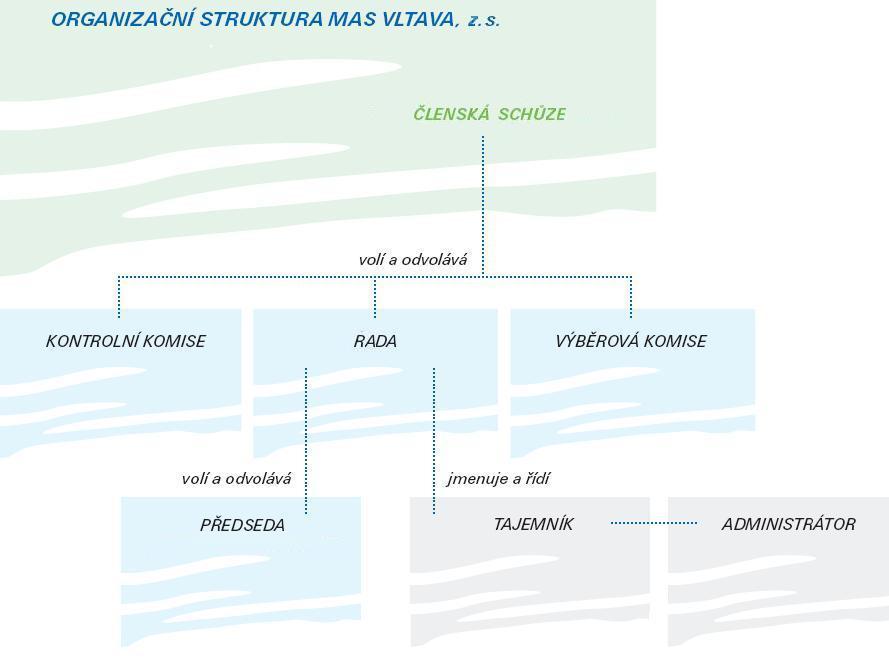 Zdroj: MAS Vltava, z.s.Orgány MAS a jejich kompetenceMAS Vltava, z.s. je spolkem, který sdružuje představitele obcí, neziskových organizací, podnikatele, zemědělce či fyzické osoby, zkrátka všechny, kteří chtějí přispět k rozvoji Vltavotýnska. Základním článkem spolku je Členská schůze, ze které jsou voleni či jmenování členové Rady spolku, komisí a dalších orgánů. Členská schůzeČlenská schůze všech členů spolku je nejvyšším orgánem spolku. Členem Členské schůze je každý člen spolku, přičemž veřejný sektor (obce, státní organizace apod.) ani žádná ze zájmových skupin nemá více než 49% členů. Všichni členové spolku mají právo zúčastnit se Členské schůze, právo hlasovat, volit a být volen. Zasedání Členské schůze je usnášeníschopné, je-li přítomna nadpoloviční většina všech členů spolku. Rozhodnutí zasedání Členské schůze je přijato, jestliže pro něj hlasuje nadpoloviční většina přítomných členů spolku. Členská schůze zejména:a)	zřizuje povinné orgány – rozhodovací orgán, kontrolní orgán, výběrový orgán,b)	stanovuje počet členů orgánů MAS a určuje pravomoci a působnost orgánů MAS,c)	určuje způsob volby a odvolávání členů orgánů MAS,d)	volí členy Rady spolku, členy Výběrové komise spolku  a členy Kontrolní komise spolku, e)	rozhoduje o odvolání členů volených orgánů spolku před uplynutím funkčního období,f)	rozhoduje o změně nebo doplnění stanov spolku, jednacích řádů spolku a dalších vnitřních předpisů, pokud jejich schválením nepověří jiný orgán spolku,g)	rozhoduje o přijetí žadatele za člena spolku, pokud nesvěří svým rozhodnutím tuto pravomoc Radě spolku,h) projednává a schvaluje zprávu předsedy spolku a Rady spolku o činnosti a hospodaření spolku v uplynulém období, výroční zprávu spolku, plán činnosti, roční rozpočet a roční účetní uzávěrku,i) rozhoduje o dobrovolném rozpuštění spolku nebo o jeho sloučení s jiným spolkem, j) rozhoduje o vyloučení člena spolku, pokud tuto pravomoc nesvěří Radě spolku,k) rozhoduje o předložených návrzích členů či orgánů spolku,l) projednává a schvaluje zprávy Kontrolní komise,m) zodpovídá za distribuci veřejných prostředků,n)	schvaluje SCLLD a zodpovídá za provádění SCLLD v území MAS,o) schvaluje výběrová kritéria pro výběr projektů, a schvaluje způsob hodnocení a výběru projektů.Rada spolkuRada spolku je volena Členskou schůzí z řad členů spolku a je výkonným a rozhodovacím orgánem spolku. Má pět členů, přičemž veřejný sektor (obce, státní organizace apod.) ani žádná ze zájmových skupin nemá více než 49% členů. Z řad svých členů volí Rada spolku předsedu, který svolává a řídí její jednání.  Funkční období členů Rady spolku je čtyři roky. Rada spolku je usnášeníschopná, je-li přítomná nadpoloviční většina členů Rady spolku. Pro přijetí rozhodnutí je třeba souhlasu většiny přítomných. Rada spolku odpovídá za řádné hospodaření spolku, dbá na řádnou péči o majetek a zejména za řádné naplňování poslání a činnosti spolku. Do působnosti Rady spolku patří zejména:a)	svolání Členské schůze minimálně jedenkrát ročně, b)	podávání informací o činnosti spolku členům a veřejnosti,c)	zajištění vedení účetnictví, evidence a archivace veškerých písemností spolku,d)	sestavování návrhu rozpočtu a návrhu roční účetní uzávěrky spolku,e)	schvaluje výzvy k podávání žádostí, stanovuje výši alokace na jednotlivé projektové výzvy, a vybírá projekty k realizaci na základě návrhu Výběrové komise spolku. f) zpracovávání zpráv o činnosti spolku,g) zřizování komisí, popř. jiných pracovních a iniciativních skupin,h) organizace prací v případě splynutí, sloučení, rozdělení nebo zrušení spolku,i) výklad stanov spolku,j) jmenování a odvolávání tajemníka,k)	schvaluje uzavření a ukončení pracovněprávního vztahu s vedoucím zaměstnancem pro realizaci SCLLDl)	plnění usnesení Členské schůze spolku,m) návrh projektů, jež budou podpořeny v rámci rozvojové strategie spolku,n)	koordinace činností při realizaci rozvojové strategie spolku, jednotlivých projektů a aktivit spolku,o)	sledování a vyhodnocování realizace rozvojové strategie spolku, jednotlivých projektů a aktivit spolku,p)	realizace spolupráce s tuzemskými i zahraničními subjekty,q)	rozhodování o nákupu, využití a prodeji majetku; Předseda spolku zastupuje spolek navenek a jedná jeho jménem. Rozhoduje o realizaci opatření, která musí být provedena neodkladně včetně operativního uvolnění finančních prostřed-ků na činnost spolku. O takto učiněných opatřeních informuje předseda neprodleně Radu spolku. Místopředseda plní v plném rozsahu funkci předsedy na základě písemného pověření předsedy. Členové Rady spolku mohou být rozhodnutím Rady spolku zplnomocněni k zastupování spolku v dílčích záležitostech realizace jednotlivých projektů či dílčích úkolů spolku.Výběrová komiseVýběrová komise je volena Členskou schůzí a je výběrovým orgánem spolku. Má pět členů a min. tři náhradníky členů Výběrové komise, přičemž veřejný sektor (obce, státní organizace apod.) ani žádná ze zájmových skupin nemá více než 49% členů. Členové Výběrové komise musí být voleni z řad členů spolku nebo ze subjektů, které na území MAS prokazatelně místně působí. Členové komise volí předsedu Výběrové komise spolku z řad svých členů. Předseda svolává a řídí zasedání Výběrové komise spolku. Funkční období členů a náhradníků členů Výběrové komise je jeden rok. Výběrová komise je usnášeníschopná, je-li přítomná nadpoloviční většina členů komise. Pro přijetí rozhodnutí je třeba souhlasu většiny přítomných.Do působnosti Výběrové komise zejména patří provádět předvýběr projektů předložených žadateli v rámci realizace strategie rozvoje MAS Vltava. Předvýběr projektů probíhá na základě objektivních kritérií a Výběrová komise pak navrhuje jejich pořadí podle přínosu těchto projektů k plnění záměrů a cílů strategie rozvoje MAS Vltava.Tajemník Tajemníka jmenuje Rada spolku. Tajemníkem může být jmenována fyzická i právnická osoba. Právnická osoba vykonává funkci tajemníka pověřenou osobou. Toto pověření musí být doloženo písemně. Tajemník je při své činnosti řízen Radou spolku a úzce spolupracuje s před-sedou a místopředsedy, popř. zplnomocněnými členy Rady spolku. Tajemník rovněž zajišťuje administrativní práce, případně správu internetových stránek, apod. Tajemník zajišťuje vůči spolku: a)	každodenní implementaci strategie spolku,b)	sledování a vyhodnocování postupu  realizace strategie spolku a realizace jednotlivých projektů,c)	komunikaci mezi Radou spolku a veřejností,d)	z pověření předsedy spolku organizaci a svolávání schůzek Rady spolku včetně přípravy podkladů jednání, e)	spolupráci s dalšími tuzemskými i zahraničními subjekty.Tajemník dále zajišťuje vůči veřejnosti:a)	srozumitelné informování veřejnosti o činnosti spolku,b)	maximální zapojení místních subjektů do realizace strategie spolku,c)	vyhledávání inovativních projektů – nápadů a jejich zařazování do realizace strategie spolku,d)	pomoc se zpracováním žádostí,e)	soulad předkládaných projektů se stanovami a strategií spolku.Kontrolní komiseKontrolní komise je volena Členskou schůzí z řad členů spolku a je kontrolním orgánem spolku. Kontrolní komise má nejméně tři členy, přičemž veřejný sektor (obce, státní organizace apod.) ani žádná ze zájmových skupin nemá více než 49% členů. Členové komise volí předsedu Kontrolní komise z řad svých členů. Předseda svolává a řídí zasedání komise. Funkční období členů Kontrolní komise je čtyři roky. Kontrolní komise spolku je usnášeníschopná, je-li přítomna nadpoloviční většina členů. Pro přijetí rozhodnutí je třeba souhlasu většiny přítomných. Kontrolní komise má právo nahlížet do všech písemností spolku a účastnit se jednání zástupců spolku se třetími osobami. Za svou činnost odpovídá Členské schůzi spolku. Do působnosti Kontrolní komise patří:a)	sledování a kontrola veškeré činnosti spolku zejména s důrazem na hospodaření, účelné vynakládání prostředků a ochrany majetku ve vlastnictví spolku,b)	předkládání zpráv o své kontrolní činnosti Členské schůzi, a to minimálně jedenkrát ročně,c)	projednávání výroční zprávy o činnosti a hospodaření spolku,d)	dohlíží na to, že spolek vyvíjí činnost v souladu se zákony, platnými pravidly, standardy MAS a SCLLD,e) nahlížet do účetních knih a jiných dokladů spolku týkajících se činnosti spolku a kontrolovat tam obsažené údaje, f) svolávat mimořádné jednání Členské schůze a Rady spolku, jestliže to vyžadují zájmy spolku, g) kontrolovat metodiku způsobu výběru projektů a její dodržování, včetně vyřizování odvolání žadatelů proti výběru Výběrové komise, h) zodpovídá za monitoring a hodnocení SCLLD,i) projednávání stížností členů.Popis postupů pro vyhlašování výzev MAS, hodnocení a výběr projektů s uvedením plánované personální kapacityVyhlašování výzev bude v souladu s harmonogramem výzev MAS Vltava a v návaznosti na otevření specifických výzev na předkládání žádostí o podporu v rámci CLLD ze strany Řídících orgánů jednotlivých programových rámců. Administrativní proces od přípravy výzvy po realizaci projektů bude realizován v úzké kooperaci kanceláře MAS a orgánů MAS. Administrativní postupy se mohou lišit v závislosti dle příslušného operačního programu. Z tohoto důvodu jsou níže popsány obecné principy vyhlašování výzev a hodnocení a výběru projektů. Podrobné vymezení administrace výzev a Strategie komunitně vedeného místního rozvoje MAS Vltava 2014-2020  projektů včetně termínů a lhůt bude obsahem interních směrnic, které nastaví specifika administrativních postupů pro každý operační program zvlášť.Transparenstnost a nediskriminaceHlavními nástroji transparentnosti jsou v neziskovém prostředí otevřené rozhodovací mechanismy a aktivní včasné zveřejňování informací. MAS Vltava, z.s. má na webových stránkách zveřejněny zřizovací dokumenty a další dokumenty, jimiž se spolek řídí, ať už jde o výpis z spolkového rejstříku, stanovy, kde je podrobně popsána struktura organizace a rozhodovací pravomoci jednotlivých orgánů, statuty a jednací řády jednotlivých orgánů či vnitřní směrnici MAS (http://www.vltavotynsko.cz/dokumenty-ke-stazeni/stanovy-vypis-ze-spol-rejstriku-vnitrni-smernice/). Jsou zde zveřejněny i zápisy z členských schůzí a dalších povinných orgánů MAS (http://www.vltavotynsko.cz/zapisy). Veřejnost je prostřednictvím webových stránek informovaná o aktualitách vč. stavu zpracování SCLLD. Prostřednictvím webových stránek budou též zveřejněny i informace o výzvách, o seminářích a školeních atd.MAS Vltava garantuje rovný a nediskriminační přístup ke všem žadatelům, obdobně jako to bylo doposud, tzn. v celém procesu od vyhlašování výzev, přes hodnocení a výběr projektů, až po kontrolu využití finančních prostředků. MAS se při hodnocení projektů vždy striktně řídí předem určenými a zveřejněnými kritérii. Jednotlivá kritéria hodnocení budou upřesněna a zveřejněna vždy nejpozději s vyhlášením výzvy.Příprava, vyhlášení výzvy a příjem žádostí v rámci SCLLDPlán výzev MAS VltavaPo otevření výzev ŘO IROP a SZIF pro komunitně vedený místní rozvoj a schválení SCLLD MAS Vltava bude aktualizován harmonogram výzev na období 2016–2023, který bude vycházet ze schválené SCLLD MAS Vltava. Aktualizovaný harmonogram výzev bude uveřejněn na webových stránkách MAS, informace o jeho aktualizaci bude rozeslána členům MAS, obcím území MAS a registrovaným odběratelům aktualit MAS.Výzva a výběrová kritériaZpůsob hodnocení a výběru projektů včetně stanovených obecných výběrových kritérií je určeno interní směrnicí MAS, která podléhá schválení členské schůze.Výzva bude vycházet z harmonogramu výzev a Opatření SCLLD MAS. Návrh preferenčních výběrových kritérií bude vytvořen v souladu s principy pro určení preferenčních kritérií konkrétního opatření.Výzva se chystá pro každý programový rámec (PR-PRV, PR-IROP, PR-OPZ) zvlášť.Zaměstnanci kanceláře MAS připraví text výzvy, návrh alokace v dané výzvě a návrhpreferenčních výběrových kritérií. Výzvu, návrh alokace a preferenční výběrová kritéria předloží ke schválení Výboru.Výzva bude předložena ke schválení ŘO IROP/OPZ/SZIF.Členská schůze může v případě nutnosti, na návrh Výboru MAS a v souladu s pravidly SCLLD provádět průběžné aktualizace SCLLD, Harmonogramu výzev, alokací jednotlivých opatření SCLLD. Výzva musí být vždy v souladu s aktuální verzí SCLLD.Vypsání výzvy a příjem žádostíKancelář MAS uveřejní výzvu na webových stránkách MAS a informaci o vypsání výzvy rozešle členům MAS, obcím území MAS registrovaným odběratelům aktualit MAS. Management MAS zajistí během trvání výzvy a především při jejím zahájení náležitou propagaci v regionálním tisku, na úředních deskách obcí v území MAS, emailovou rozesílkou či výlepem plakátů, apod.Výzva bude žadatelům zpřístupněna v systému MS 2014+ (v případě výzev vztahujících se k PR IROP a OPZ) a na Portálu Farmáře (v případě výzev vztahující se k PR PRV).V průběhu lhůty k podávání projektových žádostí budou probíhat konzultace se zájemci o podání žádosti do výzvy a v případě potřeby budou realizovány semináře pro potenciální žadatele. Spolu s vyhlášenou výzvou budou zveřejněny informace o způsobu výběru projektů – Pokyny pro žadatele (pokyny k vyplnění žádosti, seznam příloh, seznam způsobilých výdajů, kritéria hodnocení přijatelnosti a další relevantní informace).Do konce lhůty pro příjem žádostí budou kanceláří MAS přijímány žádosti od žadatelů v systému MS 2014+ (v případě výzev z PR IROP a OPZ) a na Portálu Farmáře (v případě výzev z PR PRV).Způsob hodnocení a výběru projektů Kontrola formálních náležitostí a přijatelnostiKancelář MAS provede kontrolu formálních náležitostí a přijatelnosti zaregistrovaných žádostí (pravidlo 4 očí). Kancelář MAS provede místní šetření před zahájením realizace projektu (pokud je pro posouzení žádosti účelné provést předchozí kontrolu místa realizace projektu). Žadatelé, u jejichž žádostí zjistí kancelář MAS nedostatky ve formálních náležitostech, budou vyzváni k jejich doplnění v náhradní lhůtě. Pokud žadatel doplní žádost a ta bude splňovat formální náležitosti, je žádost postoupena do fáze věcného hodnocení. Pokud žadatel nedoplní žádost, nebo neúplně doplní žádost (tak, že žádost ani po doplnění nebude splňovat formální náležitosti), bude z hodnocení vyřazena pro nesplnění formálních náležitostí. Žádosti, u kterých kancelář MAS zjistí, že nesplňují přijatelnost (včetně souladu projektu se SCLLD), budou z dalšího procesu hodnocení vyřazeny a nebudou podpořeny z důvodu nesplnění přijatelnosti. Žádosti, které splní přijatelnost a projdou kontrolou formálních náležitostí, postoupí v procesu hodnocení do fáze věcného hodnocení. Kancelář MAS bude informovat žadatele o výsledku kontroly formálních náležitostí a přijatelnosti. Žadatelé, kteří nebudou souhlasit s výsledkem kontroly formálních náležitostí a přijatelnosti svých žádostí, se budou moci odvolat. Více informací k procesu odvolání je uvedeno v textu kapitoly: Odvolání žadatele. Věcné hodnocení Výběr projektů k realizaci spadá do kompetence Výběrové komise MAS, která sestává z pěti členů. Výběrová komise hodnotí projekty co do souladu s vyhlášenou výzvou MAS podle výběrových kritérií schválených ŘO zároveň s příslušnou výzvou MAS a případně podle dalších kritérií stanovených ŘO v jeho výzvě. U žádostí, které prošly kladně formální kontrolou a kontrolou přijatelnosti, provede vždy pět členů výběrové komise MAS jednotlivě bodové hodnocení (dle stanovených preferenčních kritérií). Výběrová komise sečte počet bodů pro jednotlivé žádosti, seřadí je podle počtu získaných bodů sestupně a provede výběr projektů. Výběrová komise poté vyhotoví seznam vybraných/nevybraných žádostí výběrovou komisí MAS. V případě, že člen výběrové komise je statutárním zástupcem, v pracovním nebo obdobném vztahu k žadateli, nebo jiným způsobem ve střetu zájmů, nebude se účastnit hodnocení žádného z projektů v dané výzvě SCLLD. Zastoupí ho náhradník. Náhradníky volí Členská schůze MAS souběžně s Výběrovou komisí.Schválení vybraných projektů a stanovení alokace Kancelář MAS předá seřazený seznam projektových žádostí a návrh přidělených finančních prostředků ke schválení výboru. Předseda MAS svolá zasedání výboru ke schválení vybraných projektů a stanovení alokace. Výbor na základě návrhu Výběrové komise rozhodne (potvrdí nebo změní) o pořadí vybraných projektů k realizaci a stanoví výši alokace. Schválení vybraných projektů ŘO a vydání rozhodnutí o poskytnutí dotace. Kancelář MAS předloží vybrané projektové žádosti (včetně pořadí vybraných projektů k realizaci, stanovené výše alokace a dalších relevantních podkladů) ŘO IROP, OPZ, SZIF ke schválení. ŘO IROP, OPZ, SZIF provede kontrolu formálních náležitostí a způsobilosti předložených projektů. V případě připomínek ŘO IROP, OPZ, SZIF provede žadatel doplnění žádosti dle pokynů a připomínek ŘO IROP, OPZ, SZIF. ŘO IROP, OPZ, SZIF schválí způsobilé projekty v pořadí a výši schválené MAS k realizaci. Následně je vydáno rozhodnutí o poskytnutí dotace ŘO IROP, OPZ, SZIF. Informování žadatelů o výsledku hodnocení projektové žádosti. Žadatel je informován o podpoření/nepodpoření projektu a důvodu nepodpoření/podpoření projektu. Dále je-li to relevantní je žadatel informován o dosaženém bodovém hodnocení, o shrnutí hodnocení projektové žádosti, o datu registrace žádosti o dotace u ŘO IROP, OPZ, SZIF. Příp. mu jsou sděleny další relevantní informace. O výsledku hodnocení projektové žádosti je žadatel informován prostřednictvím systému MS 2014+/Portál farmáře a kanceláří MAS: o osobním předáním vyrozumění o výsledku hodnocení projektové žádosti, nebo o zprávou do datové schránky žadatele, nebo o dopisem do vlastních rukou. Po registraci projektu je vyvěšen na webové stránky MAS seznam doporučených projektů s vyznačením náhradníků. Odvolání žadatele Žadatel má možnost se odvolat proti rozhodnutí posouzení projektové žádosti ke kontrolní komisi. Na základě tohoto odvolání je svoláno zasedání kontrolní komise, u kterého je přítomen žadatel, který podal odvolání, vedoucí zaměstnanec SCLLD, předseda výběrové komise a předseda MAS. V případě, že nedojde ke shodě, má žadatel právo podat žádost o přezkoumání postupu MAS na ŘO IROP, OPZ, SZIF. O tomto kroku musí žadatel informovat MAS.Realizace a monitoring projektů Po schválení projektu je vydán právní akt o poskytnutí/převodu podpory ze strany ŘO programu, platební agentury SZIF v případě PRV, nebo oprávněného zprostředkujícího subjektu. V průběhu realizace projektů předává vedoucí zaměstnanec pro realizaci SCLLD popř. pověřená osoba potřebnou dokumentaci z ŘO/SZIF konečnému žadateli a naopak.Složky jednotlivých projektů vede vedoucí zaměstnanec pro realizaci SCLLD popř. pověřená osoba. Vedoucí zaměstnanec pro realizaci SCLLD popř. pověřená osoba rovněž v průběhu realizace jednotlivých projektů konzultuje s konečnými žadateli případné dotazy a problémy. Kancelář MAS provede místní šetření v průběhu realizace projektu (po podpisu rozhodnutí o poskytnutí dotace a před faktickým ukončením realizace projektu). Kancelář MAS z každého provedeného šetření pořizuje zápis (součástí zápisu je identifikace projektu a záznam o výsledku provedené kontroly, příp. pořídí fotodokumentaci). Kancelář MAS může doplňkově provést tato místní šetření: místní šetření po ukončení realizace projektu (po ukončení realizace projektu a před podáním závěrečné monitorovací zprávy projektu pro ověření skutečného stavu realizovaného projektu), „ad-hoc“ místní šetření (prováděno náhodně a v odůvodněných případech např. při podezření na nesoulad realizace projektu oproti schválenému projektovému záměru atp.). Kancelář MAS vydává stanoviska ke změnám projektů, které předkládají příjemci v průběhu realizace projektu. Kancelář MAS kontroluje žádosti o platbu včetně příloh a zprávy o realizaci projektů před jejich předložením na ŘO/SZIF. Kancelář MAS kontroluje zprávy o udržitelnosti projektů před jejich předáním na ŘO /SZIF. Žadatel odevzdává kanceláři MAS monitorovací zprávy v průběhu realizace projektu (průběžná monitorovací zpráva), po ukončení realizace projektu spolu s žádostí o platbu (konečná monitorovací zpráva) a v době udržitelnosti projektu (monitorovací zpráva o udržitelnosti projektu).Archivace Archivace je prováděna v souladu se zákonem č. 499/2004 Sb., o archivnictví a spisové službě a o změně některých zákonů a v souladu s pravidly archivace dokumentace projektů financovaných z EU fondů a rozpočtu ČR. Hlavní pravidla archivace jsou shrnuta v interní směrnici MAS. Úplnou evidenci a archivaci účetních dokladů a souvisejících písemností vede účetní. Archivaci složek projektů zajišťuje vedoucí zaměstnanec pro realizaci SCLLD. Elektronické dokumenty budou archivovány na záložním serveru a na CD.Plánované personální zajištěníPersonální kapacita pro realizace administrativních postupů vyhlašování výzev, hodnocení a výběr projektů je zajištěna interními zaměstnanci: vedoucí zaměstnanec SCLLD a projektový manažer SCLLD. Účetní služby a IT podpora jsou zajištěny externími subjekty.Vedoucí zaměstnanec SCLLD plní následující činnosti: zodpovědnost za vytvoření SCLLD, její aktualizace a monitoring, zpracování výzvy MAS, návrhu alokace a hodnotících kritérií dané výzvy, vyhlášení výzvy MAS a její uveřejnění na webu MAS, poskytování konzultací žadatelům, příprava a realizace seminářů pro žadatele a příjemce, příjem žádostí o podporu, kontrola přijatelnosti a formálních náležitostí přijatých žádostí, postoupení žádostí o podporu a seznamu vybraných projektů s určením alokace a dalšími relevantními podklady z procesu hodnocení na ŘO/SZIF, opravy a doplnění předložených dokumentů podle připomínek a pokynů ŘO/SZIF, informování žadatelů o výsledcích hodnocení a zajištění procesu odvolání žadatelů, součinnost s ŘO/SZIF (podněty ke kontrolám, zprostředkování podnětů od žadatelů a příjemců), místní šetření projektů na místě (před zahájením realizace projektu je-li to účelné, v průběhu realizace projektu, v době udržitelnosti projektu, ad-hoc), kontrola žádostí o platbu, zpráv o realizaci projektů, zpráv o udržitelnosti projektů, vyhodnocování SCLLD, propagace SCLLD, iniciace a tvorba žádostí projektů spolupráce, jejich realizace a administrace, vytvoření plánu a realizace animačních aktivit.Projektový manažer SCLLD vykonává následující činnosti: spolupráce při tvorbě SCLLD, její aktualizaci a monitoringu, zastupování vedoucího zaměstnance SCLLD v jeho nepřítomnosti, poskytování konzultací žadatelům, podílení se na přípravě a realizaci seminářů pro žadatele a příjemce, příjem žádostí o podporu, kontrola přijatelnosti a formálních náležitostí přijatých žádostí, informování žadatelů o výsledcích hodnocení a součinnost při zajištění procesu odvolání žadatelů, průběžná aktualizace webových stránek MAS, vedení složek projektů a uchovávání dokladů o administrativní činnosti, součinnost s ŘO /SZIF (podněty ke kontrolám, zprostředkování podnětů od žadatelů a příjemců), místní šetření projektů na místě (před zahájením realizace projektu je-li to účelné, v průběhu realizace projektu, v době udržitelnosti projektu, ad-hoc), kontrola žádostí o platbu, zpráv o realizaci projektů, zpráv o udržitelnosti projektů, vyhodnocování SCLLD, propagace SCLLD, spolupráce při tvorbě žádostí projektů spolupráce, jejich realizaci a administraci, spolupráce na realizaci animačních aktivit, archivace dokumentace.Popis animačních aktivitPopis animačních aktivit Animační aktivity MAS Vltava si kladou za cíl přispívat k celkovému rozvoji regionu šířením všech informací, které k tomuto cíli vedou. Jde tedy o informace o MAS jako takové, o možnostech podpory v rámci SCLLD, ale i o možnostech podpory z ostatních dotačních zdrojů a informacích o dobré praxi a o přenos dobré praxe z jiných regionů.Hlavními cílovými skupinami ke komunikaci jsou tyto: potenciální žadatelé, členové MAS, spolupracující a spřátelené subjekty, aktéři rozvoje regionu, odborná veřejnost, široká veřejnostAnimace SCLLD je zajištěna během celé realizace a to prostřednictvím komunikačních nástrojů: internet o oficiální web MAS Vltava www.vltavotynsko.cz je hlavním prostředkem informování MAS. Poskytuje detailní informace o MAS, její struktuře a členech, aktivitách a projektech, jsou zde zveřejňovány veškeré zápisy z jednání orgánů MAS, výstupy z projektů, fotogalerie činnosti MAS, projektů i proběhlých událostí, kontaktní údaje kanceláře MAS, atd. o stránka http://venkovskatrznice.cz/, která podává základní informace o MAS Vltava, kalendář akcí a aktualit, ale obsahuje také bazar, který na tyto stránky láká obyvatele regionu. E-mailová rozesílka newsletterů zájemcům, obcím, členům MAS a členům pracovních skupin o zásadních novinkách, nabídkách spolupráce, dotačních příležitostech, pozvánkách na akce. Tištěné materiály o články a tiskové zprávy v regionálním tisku a místním tisku (Vltavín) a v obecních zpravodajích obcí z území MAS mají za cíl informovat nejširší veřejnost o aktuálním dění v oblasti SCLLD, vybudit ke spolupráci s MAS či zvát na veřejná jednání. Dále se publikují informace o již proběhlých událostech, o průběhu a úspěšnosti čerpání alokací MAS, aj., o plakátovací kampaně, včetně plakátů ve vývěskách Venkovská tržnice společně s řádnou internetovou propagací šíří povědomí o plánované událost i, jež MAS pro veřejnost pořádá, o propagační letáky slouží k rozšiřování povědomí a informovanosti o aktivitách v rámci SCLLD, jejich hlavním účelem je zacílit na potenciální žadatele a poskytnout informace o možnostech podpory v rámci programových rámců MAS. Šíření letáků probíhá na veřejných akcích, vyvěšením na veřejných místech, na obecních úřadech a vývěskách, atd., Občasník Vltavotynsko.cz. Jeho obsahem bývá souhrn proběhlých anebo pozvání na chystané události, aktuality z dění či informace zajímavé pro obyvatele regionu. MAS např. oznamuje plánované vyhlášení výzev, podává informace o čerpání alokací aj. aktivitách souvisejících se SCLLD, o publikace a výroční zprávy jsou nejčastěji vydávány jako jeden z výstupů konkrétního projektu. Významnou součástí implementačního procesu však není jen pouhá propagace, ale i intenzivnější působení na cílové skupiny prostřednictvím konkrétně zaměřených vzdělávacích aktivit. Aby bylo vzdělávání realizováno efektivně a účelně, budou naplánovány vzdělávací aktivity zaměřené na členy a zaměstnance místní akční skupiny a na potenciální předkladatele projektů a žadatele o finanční podporu. Vzdělávací semináře budou mít v zásadě tyto formy: informativní semináře, kde budou účastníci seznámeni s SCLLD a programovými rámci, aktuální výzvou a s pravidly pro předkládání a realizaci projektů. Součástí semináře bude distribuce podkladů pro žadatele a diskuse, v rámci které bude odpovídáno na otázky účastníků. Workshop – „projektová dílna“, kde budou mít účastníci možnost získat nejen informace, ale rovněž dovednosti při přípravě projektů. Budou seznámeni s metodikou přípravy (a také realizace) projektů a tuto metodiku si budou moci vyzkoušet v praxi. Individuální konzultace a bezplatné poradenství ze strany Kanceláře MAS vůči potenciálním žadatelům. Budou vyhlášeny kontakty na osoby, které konzultaci povedou, a potencionální žadatel si domluví individuální termín konzultace. Ta se uskuteční v kanceláři MAS a bude o ní sepsán krátký zápis. Možnost konzultací nebude omezena jen na 30 denní období pro podávání projektů, ale bude nabízena celoročně. Individuální konzultace se v minulosti osvědčily jako nejvýznamnější a nejpřínosnější nástroj animace. Prezentační činnost - MAS aktivně prezentuje svou činnost a poslání na veřejných akcích kde figuruje jako spolupořadatel. Zaměstnanci MAS se za účelem propagace účastní sportovních a kulturních událostí v jednotlivých obcích regionu a rozšiřují povědomí o MAS mezi laickou veřejností. Také se organizují prezentace na veřejných jednáních zastupitelstev obcí v územní působnosti MAS. MAS své aktivity související s realizací SCLLD rovněž prezentuje na významných společenských akcích regionu.Popis spolupráce mezi MAS na národní a mezinárodní úrovni a přeshraniční spoluprácePopis spolupráce mezi MAS Spolupráce s MAS v rámci ČR bude navazovat na existující vazby vzniklé v realizovaných projektech spolupráce a tyto vazby dále rozvíjet. MAS Vltava v minulém plánovacím období realizovala několik projektů spolupráce, kde vystupovala jak v roli partnera, tak koordinační MAS. Nebrání se ani vytvoření nových skupin spolupracujících MAS, které bude vzájemně pojit stejná problematika řešená v SCLLD. Společné projekty budou zaměřené na tato témata: podpora turismu, podpora místní produkce, rozvoj systému sociálních a zdravotních služeb, zkvalitnění a rozvoj vzdělávání, rozvoj volnočasových aktivit a dalšího vzdělávání, podpora udržitelných forem dopravy, rozvoj zemědělství, rozvoj spolupráce a sounáležitosti k regionu, posílení rekreační funkce lesů, revitalizace veřejných prostranství a budov, zatraktivnění kulturních památek a památek místního významu.Na projekty spolupráce MAS v rámci programového rámce PRV má MAS Vltava určenou alokaci 631 tis. Kč na období 2016 – 2020. MAS plánuje uskutečnit 1-2 samostatné projekty, v případě navýšení alokace 3 – 4 projekty. Nad rámec společných projektů MAS Vltava spolupracuje s ostatními MAS v rámci Jihočeské krajské sítě Národní sítě MAS. Účastní se realizace společných aktivit, seminářů a prezentací. MAS Vltava je také členem Celostátní sítě pro venkov a Spolku pro obnovu venkova.Popis zvláštních opatření pro hodnoceníMonitoring Monitoring SCLLD se zabývá souladem parametrů SCLLD a jednotlivých opatření s její realizací. Dohlíží na to, zda podpořené projekty přispěly k dodržení nastavených indikátorů výstupu a výsledku. Monitoring se provádí vždy po každém kole výzvy. Za monitoring zodpovídá kontrolní komise ve spolupráci s kanceláří MAS. Každý monitorovací indikátor má svou vlastní evidenci, která pomůže jeho sledování a vyhodnocování v čase. Monitorovací kritéria jsou ověřována ze zpráv o realizaci projektu a jsou kontrolována v rámci průběžných a závěrečných kontrol. Výsledky kontrolní komise uvede do Zprávy o plnění SCLLD a předloží ji ke schválení výboru MAS a členské schůzi. V případě, že dochází k odchylkám od plánovaných hodnot monitorovacích indikátorů, provede se evaluace dosavadní realizace SCLLD a na základě jejích výsledků bude navržena aktualizace SCLLD popřípadě opatření, které musí schválit příslušný orgán MAS. Základním technickým nástrojem pro monitoring SCLLD je jednotný monitorovací systém pro programové období 2014–2020 (MS 2014+) a doplňkovým nástrojem zdrojových údajů monitoringu je Portál Farmáře. V systému MS 2014+ bude monitorováno plnění SCLLD. MAS předkládá na ŘO půlroční zprávu o plnění SCLLD. MAS dále provádí vlastní průběžná vyhodnocování plnění SCLLD. Spolupracuje s ŘO při průběžném vyhodnocování naplňování finančního plánu a dosahování cílových hodnot indikátorů SCLLD. Zpráva o plnění SCLLD obsahuje i informace o celkovém kontextu SCLLD v rámci strategií dotčeného území. Součástí zprávy bude přehled vývoje realizace SCLLD včetně schválených a realizovaných projektů, plnění indikátorů, dodržení finančního plánu. Na základě hodnocení dosaženého plnění SCLLD a hodnocení kontextu v rámci regionu může MAS ve zprávě o plnění navrhnout změny SCLLD. Evaluace Předběžná (ex-ante) evaluace V SCLLD byly zohledněny výsledky předběžné evaluace v podobně absorpční kapacity území, ve volbě aktivit, výše alokace a indikátorů a ukazatelů jednotlivých opatření. Průběžná (on-going) evaluace Průběžná evaluace bude probíhat každoročně. Podklady pro průběžnou evaluaci bude zpracovávat kancelář MAS ve spolupráci s kontrolní komisí a výborem. Vlastní evaluaci projedná Členská schůze.Střednědobá (mid-term) evaluace Specifickým typem průběžné evaluace je střednědobá evaluace, která proběhne v polovině programového období dle pokynů ŘO. MAS Vltava zpracuje střednědobou evaluaci SCLLD s údaji k 31.12.2017.Závěrečná (ex-post) evaluace Ex-post evaluace bude provedena po ukončení realizace SCLLD MAS Vltava 2014–2020. Povinnou závěrečnou Zprávu o plnění integrované strategie předloží MAS Vltava po ukončení financování posledního projektu v rámci SCLLD. SCLLD se v rámci evaluace posuzuje z hlediska reálnosti stanovených priorit, naplňování stanovené vize, strategických a specifických cílů, dosahování hodnot monitorovacích indikátorů a finančního plánu, z hlediska koordinace a efektivity řídících procesů za celé programové období a za SCLLD jako celek. Výsledky ex-post evaluace budou jedním ze vstupních podkladů pro nastavení strategie území MAS Vltava na následující období.Přílohy Finanční plán a indikátory pro programové rámce  Mapa území a seznam obcí  Popis postupu zapojení komunity do vypracování strategie  Analýza rizik  Čestné prohlášeníPopis postupu zapojení komunity do vypracování strategie CLLDKopie žádosti o standardizaci MAS CLLD Kopie osvědčení o standardizaci MASVlastní dokument Isg. typ žadatelePočet zrealizovaných projektůcelkové výdajezpůsobilé výdajezískané dotace zemědělci3527 632 68624 343 22210 632 066 nezemědělští podnikatelé64 974 4093 614 9811 410 485 obce1920 447 88716 777 65710 974 841 neziskové organizace104 134 4073 934 2093 461 953celkem7057 189 38948 670 06926 479 345Správní obvod ORP Týn nad Vltavou=Územní působnost Sdružení měst a obcí Vltava (SMO Vltava)=Územní působnost místní akční skupiny MAS Vltava, z.s.ObecVýměra(ha)Počet obyvatelHustota zalidnění (poč. obyv.             / km2)Části obceČásti obceBečice440,33349621,80BečiceČenkov u Bechyně134,53105137,91Čenkov u BechyněDobšice434,365912027,63DobšiceDolní Bukovsko3 539,3576171848,54Bzí, Dolní Bukovsko, Horní Bukovsko, Hvozdno, Pelejovice, Popovice, Radonice, Sedlíkovice, Dražíč1 134,681923520,71Březí, Dražíč, Karlov-Nepomuk, VranovHartmanice897,501417319,28HartmaniceHorní Kněžeklady784,621610513,38Dolní Kněžeklady, Horní Kněžeklady, ŠtipoklasyHosty857,171417019,83HostyChrášťany2 293,333473331,96Doubrava, Doubravka, Chrášťany, Koloměřice, PašoviceModrá Hůrka395,55058120,48Modrá Hůrka, PořežánkyTemelín5 040,196488117,47Březí u Týna nad Vltavou, Knín, Kočín, Křtěnov, Lhota pod Horami, Litoradlice, Podhájí, Sedlec, Temelín, Temelínec, ZvěrkoviceTýn nad Vltavou4 302,04268053187,19Hněvkovice na l.bř.Vltavy, Koloděje nad Lužnicí, Malá Strana, Netěchovice, Nuzice, Předčice, Týn nad Vltavou, VesceVšemyslice2 813,3441108538,57Bohunice, Neznašov, Slavětice, Všemyslice, Všeteč, Žimutice3 173,296359518,75Hrušov, Krakovčice, Pořežany, Smilovice, Sobětice, Třitím, Tuchonice, ŽimuticeVltavotýnsko26 240,338514 09653,721. Bečice                             8. Hosty2. Čenkov u Bechyně          9. Chrášťany3. Dobšice10. Modrá Hůrka4. Dolní Bukovsko11. Temelín5. Dražíč12. Týn nad Vltavou6. Hartmanice13. Všemyslice7. Horní Kněžeklady14. ŽimuticeČasová řada (roky)2008200920102011201220132014Počet obyvatel k 31.12. - celkem14 16714 11414 09314 03014 11214 10414 096Počet obyvatel k 31.12. - ženy7 1497 1257 1027 0317 0797 0367 020Živě narození celkem168131141145158132130Zemřelí celkem144161167149137131128Přirozený přírůstek (+) resp. úbytek (-)24-30-26-42112Přistěhovalí celkem307237357343266255257Vystěhovalí celkem251260352376205264267Migrační přírůstek (+) resp. úbytek (-)56-235-3361-9-10Celkový přírůstek (+) reps. úbytek (-)80-53-21-3782-8-8Obec Počet obyvatel k 31.12. - Časová řadaPočet obyvatel k 31.12. - Časová řadaPočet obyvatel k 31.12. - Časová řadaPočet obyvatel k 31.12. - Časová řadaPočet obyvatel k 31.12. - Časová řadaRozdíl mezi lety 1992 a 2012Rozdíl mezi lety 1992 a 2012Obec 19921997200220072012absolutní%Bečice93991041099300Čenkov u Bechyně474957494700Dobšice10710511611811254,7Dolní Bukovsko1 4631 4571 4531 5491 70624316,6Dražíč297258248206225-72-24,2Hartmanice165161174162176116,7Horní Kněžeklady150134114113101-49-32,7Hosty16215816214716863,7Chrášťany773721715725733-40-5,2Modrá Hůrka8575747075-10-11,8Temelín74471974881787913518,1Týn nad Vltavou7 2608 2538 1978 4838 15889812,4Všemyslice9019139479671 04814716,3Žimutice626599579572591-35-5,6Celkem Vltavotýnsko12 87313 70113 68814 08714 1121 2399,6Věková struktura obyvatelPočet obyvatel v jednotlivých letechPočet obyvatel v jednotlivých letechPočet obyvatel v jednotlivých letechPočet obyvatel v jednotlivých letechPočet obyvatel v jednotlivých letechPočet obyvatel v jednotlivých letechPočet obyvatel v jednotlivých letechVěková struktura obyvatel2008200920102011201220132014Obyvatelé ve věku 0-14 let 2 2842 2282 1912 1382 1832 1522 147Obyvatelé ve věku 15-64 let 9 9919 9729 9559 8829 8289 7609 681Obyvatelé ve věku 65 a více let 1 8921 9141 9472 0102 1012 1922 268Index stáří82,885,988,99496,2101,9105,6Název obcePočet obyvatel   Počet obyvatel   Počet obyvatel   Průměrný věk  Průměrný věk  Průměrný věk  Název obcecelkemmužiženycelkemmužiženyNázev obcecelkemmužiženycelkemmužiženyBečice92464643,838,748,8Čenkov u Bechyně46192741,543,640,1Dobšice115595637,036,337,7Dolní Bukovsko174087886240,339,341,2Dražíč23411112346,946,647,1Hartmanice175918439,939,640,1Horní Kněžeklady106495747,551,144,4Hosty162857745,544,846,4Chrášťany72835337542,941,444,4Modrá Hůrka76413539,540,338,5Temelín87147239940,737,444,6Týn nad Vltavou80894002408739,738,640,7Všemyslice107856051841,139,842,5Žimutice59230229041,240,142,4Věková strukturaRok 2010Rok 2010Rok 2030Rok 2030Věková strukturaAbsolutněRelativně (%)AbsolutněRelativně (%)Předproduktivní věk (0 - 14 let)2 22815,81 65312,4Produktivní věk (15 - 64 let)9 97270,68 95567,0Poproduktivní věk (65+)1 91413,62 74820,6Celkem14 114100,013 356100,0Dokončené bytypočetcelkem53v rodinných domech33v bytových domech0Domovní a bytový fondcelkemObydlené domy2 863Obydlené byty5 182Hospodařící domácnosti5 480Podíl obyvatel v obydl. bytech s vodovodem (%)99,9Podíl obyvatel v obydl. bytech s plynem zavedeným do bytu (%)11,0Podíl obyvatel v obydl. bytech s přípojem na kanalizační síť (%)75,5Počet obyvatel v obydlených bytech 13 455Počet obyvatel v obydl. bytech s vodovodem12 721Počet obyvatel v obydl. bytech s plynem zavedeným do bytu1 357Počet obyvatel v obydl. bytech s přípojem na kanalizační síť10 037OBECTYP KANALIZACEBečice 50 % splašková kanalizace.Čenkov u Bechyně 40 % dešťová kanalizace.Dobšice Oddílná kanalizace.Dolní Bukovsko 80 % jednotná, 20 % oddílná kanalizace.Dražíč Jednotná kanalizace.Hartmanice Jednotná kanalizace.Horní Kněžeklady 75 % jednotná kanalizace.Hosty Jednotná kanalizace.Chrášťany Jednotná kanalizace.Modrá Hůrka Pouze dešťová kanalizace.Temelín Oddílná kanalizace.Týn nad Vltavou 70% jednotná, 30 % oddílná kanalizace.Všemyslice 50% jednotná, 50 % oddílná kanalizace.Žimutice Pouze dešťová kanalizace.Časová řada (k 31.12.)201020112012201020112012Ukazatel:registrované subjektyregistrované subjektyregistrované subjektyz toho subjekty se zjištěnou aktivitouz toho subjekty se zjištěnou aktivitouz toho subjekty se zjištěnou aktivitouRES - právní forma - Státní organizace------RES - právní forma - Akciové společnosti (z obchod. společností celkem)457456RES - právní forma - Obchodní společnosti171176186132148164RES - právní forma - Družstevní organizace686869646666RES - právní forma - Živnostníci 222922842346112711571173RES - právní forma - Zemědělští podnikatelé - FO nezapsaná v OR10210199777472RES - právní forma - Zemědělští podnikatelé - FO zapsaná v OR------Časová řada (k 31.12.)Časová řada (k 31.12.)20092010201120122009201020112012Ukazatel:Ukazatel:Registrované subjektyRegistrované subjektyRegistrované subjektyRegistrované subjektyz toho subjekty se zjištěnou aktivitouz toho subjekty se zjištěnou aktivitouz toho subjekty se zjištěnou aktivitouz toho subjekty se zjištěnou aktivitouRES - počet podnikatelských subjektů celkemRES - počet podnikatelských subjektů celkem2962306331443238-163417031795RES - subjekty v CZ-NACEA Zemědělství, lesnictví, rybářství     235235243250-149153162RES - subjekty v CZ-NACEB-E Těžba a Průmysl celkem448456456444-275276273RES - subjekty v CZ-NACEB Těžba a dobývání --11--11RES - subjekty v CZ-NACEC Zpracovatelský průmysl     431425424410-257253244RES - subjekty v CZ-NACED Výroba a rozvod elektřiny, plynu, tepla a klimatizovaného vzduchu4161618-81118RES - subjekty v CZ-NACEE Zásob. vodou; činnosti souvis. s odpad. vodami, odpady a sanacemi13151515-101110RES - subjekty v CZ-NACEF Stavebnictví              536551549561-294296291RES - subjekty v CZ-NACEG Velkoobchod a maloobchod; opravy a údržba motorových vozidel600567551557-230230235RES - subjekty v CZ-NACEH Doprava a skladování   60667274-384448RES - subjekty v CZ-NACEI Ubytování, stravování a pohostinství    170187199213-9395100RES - subjekty v CZ-NACEJ Informační a komunikační činnosti      35403330-262116RES - subjekty v CZ-NACEK Peněžnictví a pojišťovnictví     625791118-386392RES - subjekty v CZ-NACEL Činnosti v oblasti nemovitostí  155157157160-10096101RES - subjekty v CZ-NACEM Profesní, vědecké a technické činnosti    218240251251-137151147RES - subjekty v CZ-NACEN Administrativní a podpůrné činnosti    32323639-171822RES - subjekty v CZ-NACEO Veřejná správa a obrana; povinné sociální zabezpečení     53535354-404249RES - subjekty v CZ-NACEP Vzdělávání   35363943-272932RES - subjekty v CZ-NACEQ Zdravotní a sociální péče  32323132-302931RES - subjekty v CZ-NACER Kulturní, zábavní a rekreační činnosti  64737272-283040RES - subjekty v CZ-NACES Ostatní činnosti   170187198205-88100114RES - subjekty v CZ-NACET Činnosti domácností jako zaměstnavatelů … a činnosti pro vl. potřebu--------RES - subjekty v CZ-NACEU Činnosti exteritoriálních organizací a orgánů             --------RES - subjekty v CZ-NACENezařazeno  5794113135-243042ČASOVÁ ŘADA (roky)200820092010201120122012DRUH POZEMKUVÝMĚRA (ha)VÝMĚRA (ha)VÝMĚRA (ha)VÝMĚRA (ha)VÝMĚRA (ha)%Celková výměra26 241,2626 241,1726 241,8026 240,4026 239,44100Orná půda12 638,7312 654,0612 653,6112 610,9012 610,9848,06Chmelnice------Vinice------Zahrady402,43402,86403,58403,15403,391,54Ovocné sady38,3838,3838,3838,3838,430,15Trvalé travní porosty ------Zemědělská půda 15 892,2915 946,1115  946,2515 947,1215 950,6560,79Lesní pozemky7 372,537 384,987 385,987 385,907 382,3528,13Vodní plochy641,01643,93644,11645,72645,632,46Zastavěné plochy a nádvoří340,91340,47340,68338,32336,481,28Ostatní plochy1 994,491 925,681 924,791 923,351 924,407,34Nezemědělská půda 10 348,9410 295,0610 295,5610 293,2910 288,8639,21 Český název (vědecký název)Zastoupeni Český název (vědecký název)Zastoupení smrk ztepilý (Picea abies) 51,22 %bříza bradavičnatá (Betula pendula)0,97 %borovice lesní (Pinus sylvestris)32,84 %buk lesní (Fagus silvatica) 3,7 %dub letní (Quercus robur) 4,97 %olše lepkavá (Alnus glutinosa)0,93 %modřín evropský (Larix decidua) 2,18 %Název obceMŠZŠZUŠSŠSVČcelkemBečice------Čenkov u Bechyně------Dobšice------Dolní Bukovsko11---2Dražíč------Hartmanice------Horní Kněžeklady------Hosty------Chrášťany11---2Modrá Hůrka------Temelín11---2Týn nad Vltavou131218Všemyslice11---2Žimutice11---2celkem6812118Zdravotnické zařízeníDolní BukovskoTemelínTýn nad VltavouCelkem SO ORP Týn nad VltavouSdružená ambulantní zařízení   --11Samostatná ordinace prakt. lékaře pro dospělé 1146Detašované pracoviště samost. ordinace prakt. lékaře pro dospělé-123Samost. ordinace prakt. lék. pro děti a dorost.--33Detašované pracoviště samost. ordinace prakt. lék. pro děti a dorost.1--1Samost. ordinace prakt. lék. stomatologa 1-45Detašované pracoviště samost. ordinace prakt. lék. stomatologa-1-1Samost. ordinace prakt. lék. gynekologa --11Samost. ordinace lékaře specialisty -189Detašované pracoviště samost. ordinace lékaře specialisty --11Ostatní samostatná zařízení -167Zařízení lékárenské péče (lékárna)--33Detašované pracoviště zařízení lékárenské péče (lékárna)1--1Detašované pracoviště střediska záchranné služby a rychlé zdravotnické pomoci--22celkem453544Ukazatel: početobceNízkoprahová zařízení pro děti a mládež 2Temelín, Týn nad VltavouSociální poradny 1Týn nad VltavouSociálně terapeutické dílny1Týn nad VltavouCentra sociálně rehabilitačních služeb1Týn nad Vltavou            Druh sociální služby            Druh sociální službyPočet zařízeníSociální poradenství2Služby sociální péčeOsobní asistence2Služby sociální péčePečovatelská služba2Služby sociální péčePodpora samostatného bydlení1Služby sociální péčeOdlehčovací služby0Služby sociální péčeCentra denních služeb0Služby sociální péčeDenní stacionáře0Služby sociální péčeTýdenní stacionáře0Služby sociální péčeDomovy pro osoby se zdravotním postižením0Služby sociální péčeDomovy pro seniory0Služby sociální péčeDomovy se zvláštním režimem0Služby sociální péčeChráněné bydlení0Služby sociální péčeSociální služby poskytované ve zdravotnických zařízeních ústavní péče0Služby sociální prevenceRaná péče1Služby sociální prevenceAzylové domy0Služby sociální prevenceDomy na půl cesty0Služby sociální prevenceKontaktní centra0Služby sociální prevenceKrizová pomoc0Služby sociální prevenceIntervenční centra0Služby sociální prevenceNízkoprahová denní centra0Služby sociální prevenceNízkoprahová zařízení pro děti a mládež2Služby sociální prevenceNoclehárny0Služby sociální prevenceSlužby následné péče0Služby sociální prevenceSociálně aktivizační služby pro rodiny s dětmi0Služby sociální prevenceSociálně aktivizační služby pro seniory a osoby se zdravotním postižením1Služby sociální prevenceSociálně terapeutické dílny1Služby sociální prevenceTerapeutické komunity0Služby sociální prevenceTerénní programy1Služby sociální prevenceSociální rehabilitace1            Celkem            Celkem14rok20112014%Podíl nezaměstnaných osob dosažitelných7,45,7početUchazeči o zaměstnání v evidenci úřadu práce dosažitelní507556početUchazeči o zaměstnání v evidenci úřadu práce celkem563612početUchazeči o zaměstnání v evidenci úřadu práce absolventi3125početUchazeči o zaměstnání v evidenci úřadu práce evidence nad 12 měsíců171212Obyvatelstvo                  (ekon.aktivita)početpočetpočetObyvatelstvo                  (ekon.aktivita)celkemmužiženyEkonomicky aktivní6 8513 8433 008Ekonomicky aktivní - zaměstnaní6 3223 5952 727rok200120062011Volná pracovní místa487442Počet uchazečů na 1 volné pracovní místo7,55,813,4SO ORPPočet příjezdu hostůPočet příjezdu hostůPočet přenocováníPočet přenocováníSO ORPz toho rezidentůz toho rezidentůBlatná9 2468 77331 37130 368České Budějovice164 48273 606301 035141 741Český Krumlov282 310145 761711 355404 408Dačice12 11510 31128 44724 575Jindřichův Hradec52 42446 971151 755140 863Kaplice4 3583 39010 0827 845Milevsko10 0309 52232 57530 929Písek47 14237 213173 087148 965Prachatice36 79232 28694 63384 431Soběslav11 96710 63531 57828 507Strakonice27 44525 19579 63673 748Tábor60 18648 655258 177235 602Trhové Sviny6 8895 67319 44016 718Třeboň88 37681 656504 315481 383Týn nad Vltavou6 1345 35619 44517 546Vimperk68 90156 581256 451218 894Vodňany4 1573 6758 7537 892Jihočeský kraj892 962605 2592 712 1352 094 415rokpočet zařízenípokojelůžkamísta pro stany a karavany20121828899715720131834812691572014184031332147UkazatelUkazatelpočetHromadná ubytovací zařízení - celkem Hromadná ubytovací zařízení - celkem 18Z toho     Hotely, motely1Z toho     Penziony6Z toho     Turistická ubytovna2Z toho     Kempy3Z toho     Chatové osady3Z toho     Ostatní 3rokhosté celkemz tohoz tohopřenocování celkemz tohoz tohoprůměrný počet přenocování (nocí)rokhosté celkemrezidentinerezidentipřenocování celkemrezidentinerezidentiprůměrný počet přenocování (nocí)20126 5475 90863919 96818 3181 6503,020139 7508 85789328 90326 4412 4623,020148 0247 50152325 58523 6611 9243,2Ukazatel / Rok201120132015Návštěvnost IC4 9004 5785 551Návštěvnost web. stránek133 500151 384100 558Návštěvnost celkemDospělíDětiInternetBesedy15 7297 6454 8397852 460ObecSDHČMSČRSČČKČSŽČSVBečicexČenkov u BechyněxxDobšicexxDolní BukovskoxxxxDražíčxxHartmanicexxxHorní KněžekladyxxHostyxxChrášťanyxxModrá HůrkaxxTemelínxxxTýn nad VltavouxxxxxVšemyslicexxxŽimutice xxSilné stránkySlabé stránky- lokalita Pastviny v areálu býv.kasáren v Týně   (byt. výstavba, rozvoj podnikání)- snížení znečištění ovzduší dodávkou tepla z jaderné   elektrárny a vytápění plynem- lodní úvaziště a obnovené nábřeží v Týně- budování ČOV v obcích n/Vlt.- čistý tok Vltavy- chráněná území (Kamýk, Židova strouha, Bučina)- významné krajinné prvky- vlastní zdroje pitné vody (Bukovská voda)- obecné zlepšování životního prostředí- systém separace a nakládání s odpady- nový sběrný dvůr v Dolním Bukovsku- zrekonstruovaný sběrný dvůr v Týně nad Vlt.- odpadová firma s podílem vlastnických práv  města Týna nad Vltavou (Rumpold – T, s.r.o.)- chráněná dílna pro likvidaci elektroodpadu- místní skládka s možností rozšíření- fungující kompostárna s dostateč. kapacitou- mobilní linka na drcení bioodpadů a biomasy- funkční zařízení pro nakládání s kuch.zbytky- aktivní neziskové organizace v oblasti osvěty   a vzdělávání v oblasti odpadů- zkušenost obcí s čerpáním dotací v obl.   odpadového hospodářství- znečištění ovzduší topením pevnými palivy- eutrofizace vodních toků (špinavá Lužnice)- neudržované pozemky- chybí alternativně a extenzivně obhospodařované   pozemky- chybí pastviny- zanedbaná péče o zeleň- špatný stav silnic II. a III. třídy-  přemnožení zvěře- nevyhovující kanalizace v některých obcích- zrušení železniční osobní přepravy - špatné spojení mimo okres ČB- nepřítomnost zpracovatelských podniků pro  materiální využití tříděného odpadu- nesourodost v přístupu k třídění a ke svozov.   firmám (každá obec svou, sml.na různé délky,  různá výše poplatků atd.)- nízká motivace ke třídění (např. v souvislosti   s výší poplatků za odpady)- vysoký podíl sdruženého komunál. Odpadu- chybí odborník na OH a smluvní podmínky   (odpadář, právník)- problém nákladů spojených se zajištěním  třídění   a svozu bioodpaduPříležitostiHrozby- projekt splavnění Vltavy- rozvoj infrastruktury v návaznosti na cykloturistické   trasy- docílit vyváženosti krajiny (obhospodařovaná =   neobhospodařovaná)- regenerace hospodářské krajiny- vytvořit analýzu krajiny- obnova veřejné zeleně- vytvoření zón klidu v obytných částech- využití odpadů lokálními firmami- vybavení na separaci a recyklaci komunálního   odpadu- ekologické vzdělávání- protipovodňová opatření- podpora a rozvoj ekologických center- začlenění JETE do života mikroregionu- využívání obnovitelných zdrojů energie- půjčovna hospodářského zvířectva- spolupráce obcí v obl. odpad. hospodářství  (výměna zkušeností, vyjednávací síla)- aktivní místní odpadářské firmy- stabilní osvětové organizace, ochotné školy   k osvětě a výchově v obl. odpad.hospodářství- dostavba JETE bez ohledu na život v okolí- ohrožení zdroje pitné vody vnějšími vlivy (stavba   dálnice, zemědělské podniky)- definitivní zrušení železniční dopravy- omezená kapacita skládky, dočasnost- vysoké riziko ekologické zátěže a nákladů na budoucí   revitalizaci skládky- nízká motivace pro separaci odpadů, neřešení   situace- navýšení poplatků za skládkování a následný vznik   černých skládek- špatná ekonomická situace obyvatel vede k šetření –   mohou se pod ekon. tlakem chovat neekologicky   (pálení plastů, atp.)- změna legislativy v odpad. hospodářstvíSilné stránkySlabé stránky- existence průmyslové zóny- tradice truhlářské výroby a školství- produkce sazebního materiálu rychle rostoucích   dřevin- udržování krajiny a využívání pozemků- ochota lidí podnikat v zemědělství- existence Farmářského centra Vltava- rozvíjení mikropodniků- přizpůsobování drobných živnostníků- odbyt zemědělských komodit pro energetické účely- možnost čerpání dotací- zastaralost zemědělské infrastruktury- nedostatečná atraktivita zpustlých a neudržovaných    pozemků- nedostatečné vybavení zemědělské a lesnické techniky   (zastaralé stroje)- neexistence zpracování místních zemědělských   výrobků na farmách- meliorační a cestní sítě- nezpracované pozemkové úpravy- malý místní odbyt lokálních výrobků- malá úrodnost půd- velká svažitost a nesourodost v důsledku velkých řek- nízké srážky v důsledku existence JETE- v mikroregionu chybí výkupní družstvo (sklad) - výkyvy měnového kurzu při čerpání dotací- úbytek kvalifikovaných pracovních sil v zemědělství- chybí finanční prostředky na podporu zakládání   a rozvoje drobných podniků- úbytek včelstev- složitá administrativaPříležitostiHrozby- využití areálu kasáren v Dobšicích a v Týně n/Vlt. pro   podnikatelské účely- podpora vzniku průmyslu a nových pracovních   příležitostí- rozvoj agroturistiky a ekologického zemědělství- podpora a distribuce místních výrobků- podpora vzniku průmyslu- pěstování technických plodin- využívání obnovitelných zdrojů energie - rozvoj dřevařské výroby- zpracování obilovin na biolíh- řešení nakládání s biomasou- zpracování a prodej místních zemědělských produktů- rozvoj CR a venkovské kultury- nezájem vlastníků pozemků- výstavba obchodních center v obytných zónách - složité předpisy založení výroby místních produktů - nejasná zemědělská koncepce státu- bankroty zemědělských podniků - snížení výměry LFA v mikroregionu- nízký zájem investorů - nízká podpora drobných živnostníků ze str.státu- výkyvy realizačních cen zemědělské produkce- nemožnost převodu kvót na pasená zvířata- neobvyklý výskyt klimatických výkyvů- vysoká rozloha luk z důvodu ochrany proti povodním- užívání pozemků firmami sídlících mimo mikroregion- změna zemědělské politikySilné stránkySlabé stránky- výběr více poskytovatelů služeb pro seniory- široké spektrum služeb pro seniory- existence polikliniky- vstřícnost a finanční podpora města (soc.sl.)- dobře a dlouhodobě fungující poskytovatelé  péče o zdravotně postižené občany- existence chráněných dílen- dobrá komunikace zadavatel – poskytovatel- zkušenosti s komunitním plánováním sociál.   služeb- Týn nad Vltavou je ORP- 2 nízkoprahová zařízení pro děti a mládež- MěDDM a další zájmové aktivity pro děti- skatepark- sociální pracovnice města- terénní program pro uživatele drog- rozšiřování městské policie- relativně dobrá vybavenost škol – jídelny,  družiny, sportovní vyžití - poměrně dostatečné zkušeností s čerpáním   fondů pro rozvoj škol- vstupní poplatek do DsPS- málo odborných lékařů a s tím související   kvalita lékařů (není konkurence)- veřejná doprava, doprava po městě- sloučení sociálních bytů a DsPS- ORP Týn nad Vltavou je jediná v jihočeském   kraji, kde není domov pro seniory- bariéry (např. vstup do MěDDM, ZŠ Hlinecká,   ZŠ  Malá Strana, venkovské školy)- ani v okolí není nabídka odlehčovacích služeb- chybí psycholog na školách- málo policistů PČR- velké sídliště Hlinky- existence automatů a dalších společensky   nežádoucích aktivit- zvyšující se počet lidí, kteří propadají do   chudoby, zadluženosti a sociál. vyloučení- rušení mateřských škol v minulosti a nynější    nedostatečná kapacita, absence jeslí- málo dětí v ZŠ zejména mimo Týn n. Vltavou  (negativní vliv na ekonomiku škol)- nedostatek financí na investice a provoz škol.zařízení- vysoký průměrný věk v menších obcíchPříležitostiHrozby- vznik domova pro seniory- rozšíření kapacity chráněných dílen- volnočasové aktivity pro seniory- aktivity MěDDM směrem k seniorům- informovanost o nabídkách služeb v okolí- pokračování komunitního plánování soc. služ.- společenská místnost v DsPS- vznik týdenního a denního stacionáře,   odlehčovací služby (Nuzice)- zapojování dětí se ZP do běžných volnoča-   sových aktivit- práce s žáky na učilišti v Hněvkovicích- městský kamerový systém- rozšíření terénního programu o noční terén- komise prevence kriminality a plán   prevence kriminality- dotace EU- sociální podniky zajišťující veřejné služby- využití kapacit škol k celoživotnímu  vzdělávání i mimoškolním aktivitám- spolupráce škol na horizontální i vertikální úrovni- využití fondů EU pro zvýšení kvality výuky a investiční vybavenosti škol- časté změny v soc. systému, nestabilní politic.     situace- neschopnost seniorů zaplatit si sociální služby- snižování dotací - snižování kvalifikace a kapacity zaměstnanců     v soc.službách v důsledku nedostatku peněz- malé území na specifické soc. služby- náročná administrativa v souvislosti s   čerpáním dotací- nárůst sociálních problémů v souvislosti se     zadlužeností a sociálním vyloučením- nedostatečný počet a kvalita lékařů- neustále se měnící legislativa v oblasti školství- zvyšování administrativní zátěže škol- tendence rodičů umisťovat děti do městských  školSilné stránkySlabé stránky- území na soutoku dvou turisticky atraktivních řek- poloha v centrální oblasti jižních Čech- turisticky atraktivní vzhled a udržované   centrum mikroregionu (měst.památková zóna)- malebný vizuální vzhled středu obcí - turistický potenciál, image zdravého prostředí,   bohaté kulturní dědictví- možnost agroturistiky, síť hipostezek- výborné podmínky pro rekreační rybaření,  houbaření- kulturní život v Týně, vzrůst počtu kulturn.akcí - rozšířené spektrum akcí v kultuře, sportu a    spolkových činností díky Oranžovému roku- aktivní spolky, podpora českých tradic- budování naučných stezek (Nauč. lesní stezka       Semenec, Z Týna na Onen svět, Za nezna-  šovským kohoutem, Mezinár.stezka Lužnice)- Vltavská cyklostezka- značené cyklotrasy po atraktivních lokalitách- otáčivé hlediště- nová expozice muzea v Týně, podzem.chodby- muzeum historických vozidel v Pořežanech - Jihočeské zeměděl. muzeum v Netěchovicích- Přírodovědné muzeum Semenec- zámek Mitrowicz v Kolodějích- expozice „Křižovatka cest – svatojakubská  cesta“ v kostele sv.Jakuba, otevření veřejnostiunikátní barokní varhany v kostele sv. Jakuba - skatepark- rozšíření lodní dopravy- provozování cyklobusů přes léto- zvyšující se kvalita a úroveň kempů v mikror.- publikace o historii mikroregionu- www stránky města a mikroregionuexistence Infocentra mikroregionuInformační centrum JE Temelín Katalog turistických produktů na VltavotýnskuRegionální značka VltavotýnskoTradiční farmářské trhyLetní putovní kinoVznik nových organizací a spolků Music klub SokolovnaVenkovská tržnice – internet. informační systémzvýšení počtu akcí ve Sportovní halezvýšení počtu veřejných toaletkvalitní voda z kohoutkuúčast na veletrzích (Živitelka, Jihoč. kompas)zrekonstruovaná rozhledna Kamýk otevření tvrze Býšov významné sportovní akce, dobré sportovní   zázemí kanoistiky, halarůzné příležitosti sportovního vyžití- místní pěstitelská pálenice, výroba piva- pestré adventní akce v Týně a okolních obcích- nedostatek kvalitních ubytovacích a  stravovacích zařízení - chybí kvalitní kemp v bezprostřední blízkosti  Týna n.Vlt.- zimní sezóna je na Vltavotýnsku turisticky    nezajímavá- nedostatečná publicita sportovních akcí- nevyužitý turistický potenciál přehrady- zrušení osobní vlakové dopravy Týn – Číčenice,  nahrazení autobusy s omezením spojů- dostupnost propojení na důležité vlakové uzly - nízká až špatná kvalita silnic, průjezdnost  mikroregionem- negativní vliv JE Temelín na turistiku- neexistence cestovní agentury s vlastními   produkty - chybí průvodcovské služby (nabízí pouze Sdružená   obec baráčníků VITORAZ)- chybí půjčovny kol, inline, loděk, šlapadel   a osobních aut- chybí klimatizace v MCKV Sokolovna- jazyková bariéra- nedostatečné a nevyhovující zázemí spolků a objektů  občanské vybavenosti- nedostačující infrastruktura vodních cest (chybí přístav a s tím související služby pro turisty plavící se na lodi po Vltavě)PříležitostiHrozby- vytvoření strategie cestovního ruchu   a destinačního managementu- vytvoření nového turistic. regionu Vltava resort- vytvoření společného informačního   internetového systému- vybudování Centra mikroregionální   sounáležitosti- pokračování budování cyklostezek (dořešení   úseku Břehy – Hněvkovice, Neznašov – Týn,   Hněvkovice – Týn levý břeh- zvýšení kvality restauračních zařízení- splavnění Vltavy- pořádání MS v kanoistickém maratónu apod.  sportovních akcí- zpřístupnění a využití starých zemědělských   statků, tvrzí a zámků- využití Informačního centra JETE pro spolupráci    na propagaci mikroregionu- vybudování kvalitního značení turistických cílů- vytvoření nových turistických cílů – Svatojakubská   cesta, trasa Vitis, obnova rozhleden, expozice   v přírodě, apod.- intenzivnější spolupráce s CK zaměřenými na   turistiku v jihočeském regionu- větší propagace mikroregionu (výstavy a veletrhy  CR, tisk propagačních materiálů, spolupráce   s JCCR a s agenturou Czechtourism)- společná propagace jednotlivých subjektů v CR - tvorba turistických balíčků pro jednotlivé cílové   skupiny, prezentace turistických produktů, zajiš-        tění slevového systému pro turisty- zaměření propagace mikroregionu i na   zahraniční turistickou klientelu- budování turistických stezek- pořízení mikrobusu – taxi pro mikroregion- povodně, klimatické pohromy, sucho, vichřice,- kolísání hladiny řek- závislost na autobusové dopravě (ČSAD  Jihotrans)- zastavení dotací z Oranžového roku   a ukončení podpory investičních akcí    v souvislosti se zrušením dostavby JETESilné stránkySlabé stránky- existence zóny havarijního plánování JE Temelín- celistvost a kompaktnost mikroregionu Vltavotýnsko- existence protipovodňového plánu pro mikroregion- dlouhodobá dobře fungující spolupráce všech   starostů v rámci Sdružení měst a obcí Vltava   (SMO Vltava)- samostatný referent krizového řízení pro  mikroregion- chybí bezpečnostní analýza mikroregionu- málo policistů PČRPříležitostiHrozby- vzdělávání a osvětová činnost- realizace protipovodňových opatření- podpora jednotek SDH v celém mikroregionu- rozšíření městské policie- rozšíření spolupráce měst.policie s ostatními obcemi - městský kamerový systém v Týně nad Vltavou- komise prevence kriminality a plán   prevence kriminality- dotace EU- stále častěji se opakující živelní pohromy- havárie JE Temelín- nárůst sociálních problémů a kriminality v souvislosti  se zadlužeností a sociálním vyloučenímSilné stránkySlabé stránky- rozvojová lokalita Pastviny a průmyslová zóna v Týně- snížení znečištění ovzduší s pomocí CZT- vlastní zdroje kvalitní pitné vody (Bukovská voda)- obecné zlepšování životního prostředí- systém separace a nakládání s odpady- uložiště odpadů (místní skládka a kompostárna   s dostatečnou kapacitou, nové sběrné dvory)- zkušenost škol a obcí s čerpáním dotací - udržování krajiny a využívání pozemků- ochota lidí podnikat v zemědělství- existence Farmářského centra Vltava- rozvoj mikropodniků a jejich poměrně široká základna- více poskytovatelů a šir. spektrum služeb pro seniory- existence městské polikliniky a stanoviště LSPP- dobře a dlouhodobě fungující poskytovatelé  péče o zdravotně postižené občany- existence chráněných dílen- zkušenosti s komunitním plánováním sociálních  služeb a dobrá komunikace jednotlivých aktérů- nízkoprahová zařízení, MěDDM a další zájmové  aktivity pro děti a mládež (vč. skateparku atd.)- rozšiřování městské policie- relativně dobrá vybavenost škol – jídelny,  družiny, sportovní vyžití - poloha území na soutoku dvou turisticky atraktivních  řek v centrální oblasti jižních Čech- malebný vizuální vzhled středu obcí a turisticky   atraktivní měst. památková zóna v Týně- turistický potenciál, image zdravého prostředí,   bohaté kulturní dědictví- existence destinační společnosti IN REGIO- existence městské plovárny- možnosti agroturistiky, síť hipostezek- výborné podmínky pro rekreač. rybaření a houbaření- poměrně široké spektrum akcí v kultuře a sportu- dobré sportovní zázemí a příležitosti sportov. vyžití- aktivní spolková činnost, podpora českých tradic- budování naučných stezek - Vltavská cyklostezka a síť značených cyklotras- otáčivé hlediště- nově otevřená či zrekonstruovaná muzea- zámek Mitrowicz v Kolodějích- splavnění Vltavy a rozšíření lodní dopravy- zvyšující se kvalita a úroveň kempů v mikroregionu- existence infocentrer v Týně a v JE Temelín- Regionální značka Vltavotýnsko- Tradiční farmářské trhy- MDK Sokolovna- celistvost a kompaktnost mikroregionu Vltavotýnsko- dlouhodobá dobře fungující spolupráce  starostů   v rámci Sdružení měst a obcí Vltava (SMO Vltava)- špatný stav silnic, špatná průjezdnost mikroregionem- zrušení osobní vlakové dopravy Týn – Číčenice  a špatná dostupnost propojení na důlež. vlakové uzly - nevyhovující kanalizace v některých obcích- zrušení železniční osobní přepravy - špatné spojení mimo okres ČB- nepřítomnost zpracovatelských podniků pro  materiální využití tříděného odpadu- nesourodost v přístupu k třídění a ke svoz. firmám- vysoký podíl sdruženého komunál. Odpadu- problém nákladů spojených se zajištěním  třídění   a svozu bioodpadu- nízká konkurenceschopnost zemědělců (zastaralá   infrastruktura, nedostatečné vybavení technikou)- malý místní odbyt lokálních výrobků a neexistence  zpracování místních zeměděls. výrobků na farmách- nezpracované pozemkové úpravy- velká svažitost a nesourodost v důsledku velkých řek- v mikroregionu chybí výkupní družstvo (sklad) - úbytek kvalifikovaných pracovních sil v zemědělství- chybí finanční prostředky na podporu zakládání   a rozvoje drobných podniků- vstupní poplatek do DsPS, sloučení soc.bytů a DsPS- málo odborných lékařů a s tím související níz. kvalita- veřejná doprava, doprava po městě- ORP Týn nad Vltavou je jediná v jihočeském   kraji, kde není domov pro seniory- bariéry (např. vstup do MěDDM, většina ZŠ)- ani v okolí není nabídka odlehčovacích služeb- zvyšující se počet lidí, kteří propadají do   chudoby, zadluženosti a sociál. vyloučení- nedostat. kapacita mateřských škol, absence jeslí- málo dětí v ZŠ zejména mimo Týn n. Vltavou  (negativní vliv na ekonomiku škol)- nedostatek financí na investice a provoz škol.zařízení- vysoký průměrný věk v menších obcích- nedostatek kvalitních ubyt. a  stravovacích zařízení - chybí kvalitní kemp v bezprostř. blízkosti Týna n.Vlt.- turisticky nezajímavá zimní sezóna na Vltavotýnsku - nevyužitý turistický potenciál - negativní vliv JE Temelín na turistiku- neexistence cestovní agentury s vlastními produkty - chybí průvodcovské služby - chybí půjčovny kol, inline, loděk, šlapadel, osob. aut - nedostačující infrastruktura vodních cest - nedostatečné a nevyhovující zázemí spolků a objektů  občanské vybavenosti  - chybí bezpečnostní analýza mikroregionu- málo policistů PČRPříležitostiHrozby- projekt splavnění Vltavy- rozvoj infrastruktury v návaznosti na cyklotrasy- regenerace hospodář. krajiny, obnova veřejné zeleně- vytvořit analýzu krajiny- využití odpadů lokálními firmami- vybavení na separaci a recyklaci komunál. odpadu- podpora a rozvoj ekologických center- využívání obnovitelných zdrojů energie- spolupráce obcí v oblasti odpadového hospodářství- podpora vzniku průmyslu a nových pracov. příležitostí- využití areálu býv. kasáren v Dobšicích a průmyslové  zóny a lokality Pastviny v Týně pro podnikatels. účely- rozvoj agroturistiky a ekologického zemědělství- zpracování a prodej místních zemědělských produktů- podpora a distribuce místních výrobků- pěstování technických plodin- řešení nakládání s biomasou- vznik domova pro seniory- rozšíření kapacity chráněných dílen- volnočas. aktivity pro seniory (vč. zapojení MěDDM)- pokračování komunitního plánování sociálních služeb- vznik stacionáře pro seniory a odlehčovací služby - zapojování dětí se ZP do běžných volnočas.aktivit - sociální podniky zajišťující veřejné služby- spolupráce škol na horizontální i vertikální úrovni- zvýšení kvality výuky a investiční vybavenosti škol- vzdělávání a osvětová činnost (využití kapacit škol)- vznik strategie cest.ruchu a destinačn.managementu- vytvoření nového turistikého regionu Vltava resort- vytvoření společného inform. internetového systému- vybudování Centra mikroregionální sounáležitosti- budování cyklostezek a turistických stezek- zvýšení kvality ubytovacích a stravovacích zařízení- pořádání významných sportovních akcí- vybudování kvalitního značení turistických cílů- vytvoření nových turistických cílů, obnova rozhleden - intenzivněj. spolupráce s CK zaměřenými Jižní Čechy- větší propagace mikroregionu: výstavy a veletrhy CR,   propag materiály, spolupráce s JCCR, Czechtourism- společná propagace jednotlivých subjektů v CR - tvorba turistických balíčků pro jednotlivé cílové   skupiny, prezentace turistických produktů, zajiš-        tění slevového systému pro turisty- zaměření propagace i na zahraniční turistic. klientelu- pořízení mikrobusu – taxi pro mikroregion- realizace protipovodňových opatření- podpora jednotek SDH v celém mikroregionu- rozšíření spolupráce měst.policie s ostatními obcemi - městský kamerový systém v Týně nad Vltavou- komise prevence kriminality a plán preven. kriminality- dotace EU- dostavba JETE bez ohledu na život v okolí- ohrožení zdroje pitné vody vnějšími vlivy (stavba   dálnice, zemědělské podniky)- definitivní zrušení železniční dopravy- závislost na autobusové dopravě (ČSAD Jihotrans)- omezená kapacita skládky a vysoké riziko ekologické  zátěže a nákladů na budoucí revitalizaci skládky- navýšení poplatků za skládkování a špatná ekonom.   situace – neeokologické chování obyvatel (černé   skládky, pálení plastů apod.)- nezájem vlastníků pozemků- složité předpisy založení výroby místních produktů - bankroty zemědělských podniků - snížení výměry LFA v mikroregionu- nízký zájem investorů - nízká podpora drobných živnostníků ze strany státu- výkyvy realizačních cen zemědělské produkce- užívání pozemků firmami sídlících mimo mikroregion- změna zemědělské politiky, nejasná koncepce- klimatické výkyvy a živelné pohromy (povodně,   sucha, vichřice, apod.)- kolísání hladiny řek- zastavení dotací z Oranžového roku a ukončení   podpory investičních akcí v souvislosti se zrušením  dostavby JETE- časté změny v sociálním systému- neschopnost seniorů zaplatit si sociální služby- snižování kvalifikace a kapacity zaměstnanců     v soc.službách v důsledku nedostatku peněz- malé území na specifické sociální služby- nárůst sociálních problémů v souvislosti se     zadlužeností a sociálním vyloučením- nedostatečný počet a kvalita lékařů- neustále se měnící legislativa, náročná administrativa - nestabilní polit. situace- snižování dotací - havárie JE TemelínVize mikroregionu VltavotýnskoVize mikroregionu VltavotýnskoVize mikroregionu VltavotýnskoVize mikroregionu VltavotýnskoVize mikroregionu VltavotýnskoStrategický cíl 1: Zemědělství a podnikáníStrategický cíl 2: Lidské zdroje, občanská vybavenostStrategický cíl 3: Infrastruktura a životní prostředí Strategický cíl 4: Cestovní ruch, kultura, sport, spolky  Strategický cíl 5: Veřejná správa a krizové řízení Specifický cíl 1a)  Zvyšování konkurenceschopnosti zemědělců

Specifický cíl 1b) Rozvoj lesnictví, včelařství, rybníkářství s ohledem na trvale udržitelný rozvoj

Specifický cíl 1c) Vytváření podmínek a podpory pro konkurenceschopné podnikáníSpecifický cíl 2a) Rozvoj vzdělávacího systému

Specifický cíl 2b) Rozvoj sociálního systému

Specifický cíl 2c) Rozvoj zdravotnictví

Specifický cíl 2d) Podpora zaměstnanostiSpecifický cíl 3a) Rozvoj dopravní a cestní sítě, dopravní obslužnost

Specifický cíl 3b) Technická infrastruktura

Specifický cíl 3c) Odpadové hospodářství, snižování energetické náročnosti, využívání alternativních a obnovitelných zdrojů energie, nakládání s biomasou

Specifický cíl 3d) Přirozená údržba krajiny a přírody, biodiverzita Specifický cíl 4a) Vytváření podmínek pro cestovní ruch

Specifický cíl 4b) Budování infrastruktury pro kulturu, sport a volný čas

Specifický cíl 4c) Podpora partnerství, sítí, vznik spolků a sdružení a podpora jejich potřebSpecifický cíl 5a) Zvýšení dostupnosti a kvality služeb poskytovaných veřejnou správou

Specifický cíl 5b) Krizové řízeníOpatření 1.1 až 1.9Opatření 2.1 až 2.11Opatření 3.1 až 3.13Opatření 4.1 až 4.5Opatření 5.1 až 5.4Aktivity naplňující jednotlivá opatřeníAktivity naplňující jednotlivá opatřeníAktivity naplňující jednotlivá opatřeníAktivity naplňující jednotlivá opatřeníAktivity naplňující jednotlivá opatřeníOznačení indikátoruNázev indikátoruMěrná jednotkaVýchozí rok Výchozí hodnotaCílový rokCílová hodnotaIndikátor MAS StrC1Počet certifikovaných výrobků a služeb -  Regionální značka VltavotýnskoCertifikované výrobky aslužby2015222023309 23 01Počet účastníků vzděláváníosobyVýstupT3Celkový počet vyškolených účastníků podle čl. 14 nařízení EU č. 1305/2013 (Vzdělávací akce)osobyVýsledek9 37 01Počet podpořených podniků/  příjemcůpodnikyVýstup9 48 00Pracovní místa vytvořená v rámci podpořených projektůFTEVýsledek9 37 01Počet podpořených podniků/    příjemců podnikyVýstup9 48 00Pracovní místa vytvořená v rámci podpořených projektůFTEVýsledek9 31 02 Počet podpořených kooperačních činnostíčinnostiVýstup9 37 01Počet podpořených podniků/  příjemcůpodnikyVýstup9 23 01Počet účastníků vzděláváníosobyVýstupT3Celkový počet vyškolených účastníků podle čl. 14 nařízení EU č. 1305/2013 (Vzdělávací akce)osobyVýsledek9 37 01Počet podpořených podniků/  příjemcůpodnikyVýstup9 48 00Pracovní místa vytvořená v rámci podpořených projektůFTEVýsledek9 37 01Počet podpořených podniků/    příjemců podnikyVýstup9 48 00Pracovní místa vytvořená v rámci podpořených projektůFTEVýsledek9 31 02 Počet podpořených kooperačních činnostíčinnostiVýstup9 37 01Počet podpořených podniků/  příjemcůpodnikyVýstup9 37 01Počet podpořených podniků/      příjemcůpodnikyVýstup9 48 00Pracovní místa vytvořená v rámci podpořených projektůFTEVýsledek9 23 01Počet účastníků vzděláváníosobyVýstupT3Celkový počet vyškolených účastníků podle čl. 14 nařízení EU č. 1305/2013 (Vzdělávací akce)osobyVýsledek9 31 02 Počet podpořených kooperačních činnostíčinnostiVýstup9 37 01Počet podpořených podniků/  příjemcůpodnikyVýstupOznačení indikátoruNázev indikátoruMěrná jednotkaVýchozí rok Výchozí hodnotaCílový rokCílová hodnotaIndikátor MAS StrC2Počet projektů zaměřených na zvýšení kvality a dostupnosti ve vzdělávání, sociální oblasti, zdravotnictvíPočet projektů20150202376 00 00Celkový počet účastníkůosobyVýstup5 00 01Kapacita podpořených zařízení péče o děti nebo vzdělávacích zařízeníosobyVýstup6 70 10Využívání podpořených služebosobyVýsledek5 00 00Počet podpořených vzdělávacích zařízení zařízeníVýstup5 00 30Podíl osob předčasně opouštějících vzdělávací systém %Výsledek5 00 20Podíl tříletých dětí umístěných v předškolním zařízení %Výsledek5 51 01 Počet podpořených polyfunkčních komunitních centerzařízeníVýstup6 75 10 Kapacita služeb a sociální práce klientiVýsledek6 70 01 Kapacita podpořených služebmístaVýstup6 00 00Celkový počet účastníkůosobyVýstup6 70 10Využívání podpořených služebosobyVýsledek5 51 02Počet podpořených komunitních centerzařízeníVýstupOznačení indikátoruNázev indikátoruMěrná jednotkaVýchozí rok Výchozí hodnotaCílový rokCílová hodnotaIndikátor MAS StrC3Počet projektů zaměřených na infrastrukturu a životní prostředíPočet projektů20150202387 52 01Počet nových nebo rekonstruovaných přestupních terminálů ve veřejné dopravě terminályVýstup7 50 01Počet realizací vedoucích ke zvýšení bezpečnosti v dopravě realizaceVýstup7 62 00Délka rekonstruovaných cyklostezek a cyklotras kmVýstup7 63 10Podíl cyklistiky na přepravních výkonech %VýsledekOznačení indikátoruNázev indikátoruMěrná jednotkaVýchozí rok Výchozí hodnotaCílový rokCílová hodnotaIndikátor MAS StrC4Zapojení Vltavotýnska do certifikované turistické oblastiČlenství v certifikované turistické oblasti20150202319 25 01celkové veřejné výdaje (O.1)EURVýstupOznačení indikátoruNázev indikátoruMěrná jednotkaVýchozí rok Výchozí hodnotaCílový rokCílová hodnotaIndikátor MAS StrC5Počet projektů na základě spolupráce obcí/spolupráce obcí s dalšími subjektyPočet projektů2015020233PRVzájemná provázanost opatření programových rámců IROPIROPPRVPRVPRVPRVPRVPRVPRVPRVPRVPRVPRVOPZOPZPROpatření PROpatření 1 IROP - VzděláváníOpatření 2 IROP - Doprava a bezpečnostFiche 1 PRV - Zvýšení konkurenceschopnosti zemědělcůFiche 1 PRV - Zvýšení konkurenceschopnosti zemědělcůFiche 2 PRV - Přidávání hodnoty zemědělským a potravinářským produktůmFiche 2 PRV - Přidávání hodnoty zemědělským a potravinářským produktůmFiche 3 PRV - Podpora zakládání podniků a jejich rozvojeFiche 3 PRV - Podpora zakládání podniků a jejich rozvojeFiche 4 PRV - Spolupráce a posílení konkurenceschopnosti prvovýrobcůFiche 4 PRV - Spolupráce a posílení konkurenceschopnosti prvovýrobcůFiche 5 PRV - Odborné vzdělávání a informační akceFiche 5 PRV - Odborné vzdělávání a informační akceFiche 6 PRV – Spolupráce MASOpatření 2 OPZ – RodinaOpatření 1 OPZ - Sociální službyIROPOpatření 1 IROP - VzděláváníxIROPOpatření 2 IROP - Doprava a bezpečnostbxPRVFiche 1 PRV - Zvýšení konkurenceschopnosti zemědělcůbaxxPRVFiche 2 PRV - Přidávání hodnoty zemědělským a potravinářským produktůmbabbxxPRVFiche 3 PRV - Podpora zakládání podniků a jejich rozvojebbaaaaxxPRVFiche 4 PRV - Spolupráce a posílení konkurenceschopnosti prvovýrobcůbabbbbbbxxPRVFiche 5 PRV - Odborné vzdělávání a informační akcebaccccccccxxPRVFiche 6 PRV – Spolupráce MASbbccccccccccxOPZOpatření 2 OPZ – RodinacaaaaaaaaaaabxOPZOpatření 1 OPZ - Sociální službybaaaaaaaaabbbbxxshodná opatření PR ažádná integrační vazba napříč PR bslabá integrační vazba - synergie napříč PR csilná integrační vazba - podmíněnost (věcná, časová, prostorová) napříč PRObec BečiceÚPO Bečice, schválení 6.12.2011, nabytí účinnosti15.3.2014  () Širší vztahy  - měřítko 1 : 10 000Hlavní výkres - měřítko  1 : 2 000Zásady rozvoje obce Bečice vycházejí z postavení sídla ve struktuře osídlení: o Bečice – menší sídlo jako velmi atraktivní lokalita pro bydlení u hlavního dopravního tahu - silnice II. třídy - plánovaná přeložka silnice II. třídy, nedaleko obce s rozšířenou působností Týna nad Vltavou, klidné životní prostředí, hlavní rozvoj obce zejména bydlení a rozvoj výroby a skladování - zachovat venkovský charakter území odpovídající hodnotám území - zachovat urbanistické a stavební formy charakteristických pro tuto oblast - do realizace přeložky omezit rozvojové plochy pro bydlení v sídle v blízkosti stávající silnice II/147- vytvořit podmínky pro nárůst počtu trvale bydlících obyvatel - vytvořit předpoklady k rozvoji zaměstnanosti v sídle - zlepšit prostupnost území: o zlepšit bezpečnost pěšího a cyklistického napojení v území o podporovat propojení na okolní sídla zejména pak směrem na Týn nad Vltavou, Žimutice, Hartmanice, Záhoří, Dobšice, Krakovčice, Čenkov u Bechyně- zachovávat a dále rozvíjet hodnoty území zejména přívětivé a klidné životní prostředí - spojit klidné bydlení v zachovalé krajině s dobrou (alespoň základní) nabídkou služeb a dalším zázemím v obci samé a dobrou dostupností služeb ve větších centrech osídlení – Týn nad Vltavou, Bechyně- zachovat a respektovat stávající hodnoty území zejména výrazné hodnoty přírodní, dále též architektonické a urbanistické, včetně struktury (novou zástavbu uvnitř zastavěného území a zastavitelných ploch povolovat velmi citlivě s ohledem na hodnoty území) a hmotového řešení staveb, klidné venkovské prostředí a pohodu bydlení - pokračovat v celkovém koncepčním rozvoji venkovského prostředí zejména navázat na kvalitní stránky vývoje dané historií a vyvinout maximální snahu o zachování všech předností a příležitostí života na venkově, nadále je rozvíjet a pečovat o ně- neumisťovat skládky, spalovny, třídírny odpadů apod. ani jiná zařízení na odstraňování zejména odpadů a nebezpečných látek - podporovat cestovní ruch vycházející z hodnot území - respektovat záměr vybudování obchvatu obcí Bečice a Žimutice- respektovat koridor pro dálkový vodovod Záhoří – KrakovčiceObec Čenkov u BechyněÚP Čenkov u Bechyně vydání  návrhu 8.9.2008, nabytí účinnosti 22.10.2008 (http://www.uur.cz/ilas/ilas_tiskRL07.asp?RC_UPD=1511783) 
Širší vztahy - měřítko  1 : 25 000Koordinační výkres - měřítko 1 : 5 000Detail výkresu - měřítko 1 : 2 000Textová částVýtah z ÚPD:Cíle a úkoly územního plánování obce:Podmínky pro příznivé životní prostředí:Ochrana přírodního prostředí je zajištěna zejména respektováním základních skladebných prvků ÚSES a respektováním sídelní a krajinné zeleně spolu s vyhlášeným památným stromem (lípa). Součástí řešení územního plánu je kromě návrhu rozvoje sídelní a krajinné zeleně i vyhodnocení důsledků navrhovaného řešení na zemědělský půdní fond a vodohospodářské řešení, včetně návrhu rozvoje kanalizace a jejího napojení na centrální čistírnu odpadních vod (ČOV).Podmínky pro hospodářský rozvoj:Obec Čenkov u Bechyně má převážně venkovský obytný charakter, se sídlem malých podnikatelských subjektů. Další hospodářský rozvoj je možné předpokládat s rozvojem venkovské obytné funkce, která je předpokladem ke stabilizaci trvale žijících obyvatel a k rozvoji drobné výroby a služeb.Podmínky pro soudržnost obyvatel území:Vlivem řešení územního plánu dochází k rozvoji a zlepšení civilizačních hodnot v důsledku návrhu nových ploch pro obytnou funkci, včetně návrhu doplnění a zlepšení technické a dopravní infrastruktury, tak aby byly vytvořeny předpoklady pro uspokojení poptávky u co nejširší skupiny obyvatel v území.Ochrana architektonických a urbanistických hodnot v území: Architektonické a urbanistické hodnoty nejsou řešením územního plánu dotčeny. Zejménabudou respektovány nemovité kulturní památky zapsané v ústředním seznamu (kamenný most přes Blatecký potok) a historická půdorysná stopa zástavby okolo nevelkého návesního prostoru, jejíž dominantou je kaple spolu s vzrostlými lípami. Z hlediska urbanistických hodnot je nutno v maximální možné míře respektovat charakter venkovské zástavby, s ohledem na krajinný ráz, měřítko a tvarosloví zástavby, zejména ve vazbě na původní zemědělské usedlosti.Respektovat existující drobné sakrální objekty v řešeném území (např. kamenné kříže, boží muka, kapličky, křížové či pamětní kameny, kamenné zídky, předzahrádky a další prvky drobné venkovské architektury), tak aby při jakékoliv činnosti v území nedošlo k jejich poškození nebo nevhodné manipulaci s nimi. Požadavky na ochranu nezastavitelných území:Tyto požadavky jsou stanoveny v kapitole f) Nezastavěné území:Nezastavěným územím se rozumí území, která nelze zastavět vůbec nebo která lze zastavit výjimečně a za zvláštních podmínek stanovených pro takový účel obecně závaznými předpisy nebo územně plánovací dokumentací. V nezastavěném území lze v souladu s jeho charakterem umisťovat stavby, zařízení, a jiná opatření pouze pro zemědělství, lesnictví, vodní hospodářství, těžbu nerostů, pro ochranu přírody a krajiny, pro veřejnou dopravní a technickou infrastrukturu, pro snižování nebezpečí ekologických a přírodních katastrof a pro odstraňování jejich důsledků, a dále taková technická opatření a stavby, které zlepší podmínky jeho využití pro účely rekreace a cestovního ruchu, například cyklistické stezky, hygienická zařízení, ekologická a informační centra;Obec DobšiceÚPO Dobšice, zadání nebo zpráva o uplatňování územního plánu schválena 13.5.2013,  usnesení č. 11/2013, Územní plán nebo jeho změna nabyla účinnosti 21.5.2014 (http://www.uur.cz/ilas/ilas_tiskRL2013.asp?RC_UPD=49549502) 
Hlavní výkres - měřítko 1 : 2 000Regulační výkres - měřítko 1 : 2 000Změna č. 1 ÚPO Dobšice Koordinační výkres - měřítko 1 : 2 000Textová část  Změna č. 2 ÚPO DobšiceKoordinační výkres - měřítko 1 : 2 000Textová částVýtah z koncepce územního plánu obce:Vodní hospodářstvíZásobování vodouObec Dobšice je napojena na skupinový vodovod Dolní Bukovsko z vodojemu Smrčí.Vodovodní síť je v návrhu ÚP prodloužena k uvažované zástavbě. Kanalizace V ÚP je odkanalizování a čištění odpadních vod řešeno vybudováním obecní ČOV.Nakládání s odpady Územní plán nenavrhuje plochy a jiný způsob řešení sběru a třídění komunálního odpadu.Občanské vybaveníNávrhem územního plánu se nemění stávající koncepce občanské vybavenosti. Její rozsah je doplněn o plochy potřebné pro tělovýchovu, sport a dětské hřiště v rámci veřejných prostranství. Veřejná prostranstvíV zastavěném území obce Dobšice jsou v grafické části vyznačeny stávající i navrhované prostory veřejných prostranství, které zahrnují obslužné a pěší komunikace, parkoviště, plochy pro dopravu v klidu, plochy veřejné a ochranné zeleně.Městys Dolní BukovskoÚPO Dolní Bukovsko, návrh ÚPD schválení návrhu ÚPD	22.12.2003, nabytí účinnosti vyhlášky obce o závazné části ÚPD  12.1.2004(http://www.uur.cz/ilas/ilas_tiskRL.asp?RC_UPD=49287050) 
Hlavní výkres - měřítko 1 : 10 000Hlavní výkres - měřítko 1 : 2 000Místní části:Sedlíkovice - měřítko 1 : 2 000Radonice - měřítko 1 : 2 000Popovice,Hvozdno - měřítko 1 : 2 000Pelejovice - měřítko 1 : 2 000Horní Bukovsko - měřítko 1 : 2 000Bzí - měřítko 1 : 2 000Změna č.1:Hlavní výkres - měřítko 1 : 2 000Změna č.2:Koordinační výkres A - měřítko 1 : 2 000Koordinační výkres B - měřítko 1 : 2 000Textová část Změna č.3:Koordinační výkres A - měřítko 1 : 5 000Koordinační výkres C - měřítko 1 : 5 000Textová částVýtah změna č. 2:Je navržena přeložka silnice II/147, která sníží dopravní zátěž v samotném sídle Dolní Bukovsko. Je navržena plocha pro vedení středotlakého plynovodu, bude umožněna plynofikace místních částí obce - Pelejovic, Sedlíkovic, Popovic, Hvozdna a Radonic. V Radonicích je navržena nová trafostace. Dále je vyznačen koridor vedení dálkového vodovodu. Je navrženo rozšíření území pro výrobu a podnikání (lokalita Š), což umožní vznik nových pracovních míst. 
 Výtah změna č. 3:Návrh koncepce zásobování elektrickou energií Koncepce zásobování elektrickou energií zůstává nezměněna. Ochranná pásma nadzemních vedení a trafostanice budou respektována. Pro vytápění navrhujeme preferovat obnovitelné a alternativní zdroje.Obec DražíčÚP Dražíč, návrh vydán 8.10.2010, opatření obecné povahy, č. usn. 10/2010, nabytí účinnosti 23.10.2010 (http://www.uur.cz/ilas/ilas_tiskRL07.asp?RC_UPD=42687624) Koordinační výkres - měřítko 1 : 5 000 (celé území)Legenda k výkresůmKoordinační výkres Dražíč - měřítko 1 : 2 000Místní části:Březí - měřítko 1 : 2 000Karlov - měřítko 1 : 2 000Nepomuk - měřítko 1 : 2 000Vranov 1 - měřítko 1 : 2 000Vranov 2 - měřítko 1 : 2 000Zásady rozvoje vycházejí z postavení jednotlivých sídel ve struktuře osídlení: • Dražíč – správní centrum, klidné podmínky pro bydlení, hlavní rozvoj obce zejména bydlení venkovského typu, rozvoj možností zaměstnání, rozvoj služeb • Březí – sídlo vesnického charakteru, klidné životní prostředí, vhodné plochy pro nové zemědělské usedlosti • Vranov – cenné sídlo z urbanistického hlediska, zachování hodnot, ale současně s tím nabídnout rozvoj k tomu vhodných lokalitách • Chlum – sídlo s převažujícím rekreačním charakterem, klidné životní prostředí • Karlov - Nepomuk – sídlo vesnického charakteru, klidné životní prostředí, zachování hodnot, ale současně s tím nabídnout rozvoj k tomu vhodných lokalitách - zachovat venkovský charakter území, - umožnit rozvoj úměrný velikosti a významu jednotlivých sídel ve struktuře osídlení zejména s ohledem na zachování urbanistických a stavebních forem charakteristických pro tuto oblast, - zlepšit prostupnost území zejména bezpečnost pěšího a cyklistického napojení území, - zachovávat a dále rozvíjet hodnoty území zejména přívětivé a klidné životní prostředí - spojit klidné bydlení s dobrou (alespoň základní) nabídkou služeb a dalším zázemím v obci samé a dobrou dostupností služeb v nedalekém městě Týn nad Vltavou, - zachovat a respektovat stávající hodnoty území zejména výrazné hodnoty přírodní, architektonické a urbanistické, včetně struktury a hmotového řešení staveb, a pohodu bydlení, - neumisťovat skládky, spalovny, třídírny odpadů apod. ani jiná zneškodňovaní zařízení zejména odpadů a nebezpečných látek, - podporovat cestovní ruch vycházející ze zachovalé krajiny, urbanistických a architektonických hodnot.Obec HartmaniceÚP Hartmanice, návrh vydán 2.4.2008, nabytí účinnosti  27.6.2008(http://www.uur.cz/ilas/ilas_tiskRL07.asp?RC_UPD=40154666) Hlavní výkres - měřítko 1 : 5 000Textová část Změna č.1Koordinační výkres  - měřítko 1 : 5 000Textová část Výtah z územního plánu obce:Podmínky pro příznivé životní prostředí:Pro příznivé životní prostředí má velký význam údržba a rozvoj systému sídelní zeleně. Systém sídelní zeleně obce Hartmanice je vymezen jako stávající plochy zeleně krajinné všeobecné a zeleně krajinné rekreační. Dále jsou vymezeny základní a interakční prvky v rámci systému ÚSES, které jsou vymezeny jako zeleň krajinná. V řešeném území jsou dále vymezeny plochy systému sídelní zeleně, které jsou navrženy jako jednotlivé plochy zeleně krajinné rekreační. Jedná se o území veřejné zeleně, veřejně přístupná, sloužící zejména jako zázemí pro odpočinek, sportovní a rekreační aktivity. Tyto plochy jsou součástí urbanistické koncepce obce a jejího začlenění do krajinného obrazu a jako takové musí být respektovány a chráněny.Pro udržení příznivého životního prostředí má velký vliv i ochrana ovzduší a s tím související využívání obnovitelných zdrojů energie. Současný stav ovzduší v území je kromě dálkových přenosů škodlivin ovlivněn emisemi z místních zdrojů tepla. Negativní vlivy jsou nejvýraznější při spalování nekvalitního netříděného hnědého uhlí. Z hlediska výkonů se však jedná o zdroje malé – a neexistuje žádné jejich vyhodnocení. Předpokládá se, že zavedení zemního plynu jako náhrady přinese snížení všech složek emisí. Budou respektovány požadavky na ochranu ovzduší vyplývající ze zákona č. 86/2002 Sb. o ochraně ovzduší a o změně některých dalších zákonů ( zákon o ochraně ovzduší). V obci se neuvažuje se založením „centrálního“ zdroje tepla. Podmínky pro hospodářský rozvoj:Obec Hartmanice má převážně obytný charakter, se sídlem malých podnikatelských subjektů. Určitý hospodářský rozvoj se předpokládá v souvislosti s novým využitím zemědělského areálu živočišné výroby. Další hospodářský rozvoj je možno předpokládat s rozvojem smíšené obytné funkce, která je předpokladem pro stabilizaci trvale bydlících obyvatel a v rámci přípustného využití je možný i rozvoj občanské vybavenosti a drobné výroby a služeb. Kromě podnikatelských a výrobních aktivit má obec Hartmanice určité předpoklady pro rozvoj v oblasti cestovního a turistického ruchu. Obec Hartmanice leží v blízkosti atraktivního krajinného prostředí soběslavsko veselských blat, s množství památek lidové architektury. Přes obec Hartmanice jsou navrženy cyklotrasy s odpočinkovými místy v místech dálkových panoramatických rozhledů.Podmínky pro soudržnost společenství obyvatel území:V Hartmanicích je kulturně společenský sál s pohostinstvím, obchod se smíšeným zbožím a dětské hřiště. V návrhu územního plánu nejsou navrženy konkrétní sportovně rekreační plochy, ale sportovně rekreační aktivity místního významu jsou přípustné i v rámci navržené zeleně krajinné rekreační. Pro soudržnost společenství obyvatel území mají takovéto plochy nezanedbatelný význam, protože umožňují setkávání obyvatel a přispívají k větší sounáležitosti obyvatel s obcí. Vlivem řešení územního plánu dochází k rozvoji a zlepšení civilizačních hodnot v důsledku návrhu nových ploch pro obytnou funkci, včetně návrhu doplnění a zlepšení technické infrastruktury a dopravní infrastruktury, tak aby byly vytvořeny předpoklady pro uspokojení poptávky u co nejširší skupiny obyvatel v území.Výtah z ÚPD, Změna č. 1:Změna č. 1 obsahuje 3 lokality a úpravu regulativů pro plochy zeleň krajinou rekreační. • Lokalita 1A Týká se úpravy ploch ve středu obce v souvislosti se stávající plochou smíšenou obytnou. Je zde navržena změna hranice veřejného prostranství za účelem vymezení plochy sídelní zeleně – zeleň soukromá • Lokalita 1B Jedná se o úpravu navržených ploch smíšených obytných SO2 a SO3 na východním okraji obce. Je nově vymezeno veřejné prostranství pro možné napojení zastavitelných ploch na stávající silnici III/1473 procházející zastavěným územím obce. V území řešeném změnou č. 1 je ponechán návrh ploch zeleně krajinné všeobecné podél místní vodoteče Stružka dle platného ÚP. • Lokalita 1C Změnou č. 1 je vymezen (zpřesněn) koridor Ee 33 VVN 400kV Kočín – Mírovka ze ZÚR Jč. kraje • Úprava regulativůTýká se ploch zeleně krajinné rekreační - doplnění možnosti napojení pozemků na stávající cestní síťNa koncepci rozvoje obce navrženou platným územním plánem změna č. 1 navazuje a řešenými plochami ji dotváří. V těsné blízkosti lokality 1A se nachází památkově chráněná návesní kaplička. Vymezené plochy změny 1A Objekt malé návesní kaple respektují a zůstává volně přístupný z veřejného prostranství. Do řešeného území změny č. 1C zasahuje stávající interakční prvek ÚSES IP3 a navržený regionální biokoridor RBK2 dle platného ÚP. Vzhledem k tomu, že se jedná o návrh vzdušného vedení dálkového přenosu el energie nedojde změnou č. 1 k narušení stávajícího interakčního prvku a nebude jakkoliv ovlivněna realizace navrženého regionálního biokoridoru RBK2, který se s navrženým koridorem křižuje kolmým směrem. Obec Horní KněžekladyÚPO Horní Kněžeklady, Zadání nebo zpráva o uplatňování územního plánu, schválení 29.10.2013 (http://www.uur.cz/ilas/ilas_tiskRL2013.asp?RC_UPD=58779543) Širší vztahy - měřítko 1 : 10 000Hlavní výkres - měřítko 1 : 2 000Problémy k řešení v ÚPD:negativní ovlivnění zástavby zápachem z objektu zemědělského areálu - vytvořit v ÚP pomocí svých nástrojů možnost ochrany území ( zástavby ) před negativním zatěžováním zápachem z objektu zemědělského areálu formou upřesnění funkčních regulativůobec není napojena na ČOVabsence vodovodní sítěabsence ekologických zdrojů vytápěníObec HostyÚP Hosty, návrh vydán 30.1.2009, v ZO, nabytí účinnosti 	20.2.2009 (http://www.uur.cz/ilas/ilas_tiskRL07.asp?RC_UPD=69764345) 
Širší vztahy - měřítko 1 : 25 000Koordinační výkres - měřítko 1 : 5 000Textová část   Podmínky pro příznivé životní prostředí:Ochrana životního a přírodního prostředí je zajištěna zejména respektováním základních skladebných prvků ÚSES a lokality vymezené v rámci programu NATURA 2000 – evropsky významná lokalita CZ 0313106, s názvem Lužnice a Nežárka. Zvláště chráněná území přírody se v řešeném území nenacházejí. Součástí řešení územního plánu je i vyhodnocení důsledků navrhovaného řešení na zemědělský půdní fond, pozemky určené k plnění funkcí lesa a vodohospodářské řešení, včetně návrhu rozvoje kanalizace a jejího napojení na navrženou čistírnu odpadních vod.Pro příznivé životní prostředí má velký význam údržba a rozvoj systému sídelní zeleně. Systém sídelní zeleně obce Hosty je vymezen jako stávající plochy zeleně veřejné, zeleně krajinné všeobecné a zeleně krajinné rekreační. Dále jsou vymezeny základní a interakční prvky v rámci systému ÚSES. Jedná se o území veřejné zeleně, veřejně přístupná, sloužící zejména jako zázemí pro odpočinek, sportovní a rekreační aktivity. Tyto plochy jsou součástí urbanistické koncepce obce a jejího začlenění do krajinného obrazu a jako takové musí být respektovány a chráněny.Pro udržení příznivého životního prostředí má velký vliv i ochrana ovzduší a s tím související využívání obnovitelných zdrojů energie. Jako obnovitelný zdroj energie bude v řešeném území využívána sluneční a světelná energie formou fotovoltaické elektrárny. Současný stav ovzduší v území je kromě dálkových přenosů škodlivin ovlivněn emisemi z místních zdrojů tepla. Negativní vlivy jsou nejvýraznější při spalování nekvalitního netříděného hnědého uhlí. Z hlediska výkonů se však jedná o zdroje malé – a neexistuje žádné jejich vyhodnocení. Předpokládá se, že zavedení zemního plynu jako náhrady přinese snížení všech složek emisí. Budou respektovány požadavky na ochranu ovzduší vyplývající ze zákona č. 86/2002 Sb. o ochraně ovzduší a o změně některých dalších zákonů ( zákon o ochraně ovzduší). V obci se neuvažuje se založením „centrálního“ zdroje tepla. Podmínky pro hospodářský rozvoj:Obec Hosty má převážně obytný charakter, se sídlem malých podnikatelských subjektů. Určitý hospodářský rozvoj se předpokládá v souvislosti s novým využitím zemědělského areálu. Další hospodářský rozvoj je možno předpokládat s rozvojem smíšené obytné funkce, která je předpokladem pro stabilizaci trvale bydlících obyvatel a v rámci přípustného využití je možný i rozvoj občanské vybavenosti a drobné výroby a služeb. V řešeném území je navržena plocha pro fotovoltaickou elektrárnu.Kromě podnikatelských a výrobních aktivit má obec Hosty velké předpoklady pro rozvoj v oblasti cestovního a turistického ruchu. Obec Hosty leží v atraktivním krajinném prostředí v blízkosti Orlické vodní nádrže. V řešeném území se nachází rekreační zařízení Nový Dvůr, u něhož je navržena rozvojová plocha pro občanskou vybavenost sportovně rekreační (golfové hřiště). Podmínky pro soudržnost společenství obyvatel území:V Hostech je kulturně společenský sál s pohostinstvím, obchod se smíšeným zbožím a dětské hřiště. V návrhu územního plánu jsou navrženy konkrétní sportovně rekreační plochy, ale sportovně rekreační aktivity místního významu jsou přípustné i v rámci navržené zeleně krajinné rekreační. Pro soudržnost společenství obyvatel území mají takovéto plochy nezanedbatelný význam, protože umožňují setkávání obyvatel a přispívají k větší sounáležitosti obyvatel s obcí. Vlivem řešení územního plánu dochází k rozvoji a zlepšení civilizačních hodnot v důsledku návrhu nových ploch pro obytnou funkci, včetně návrhu doplnění a zlepšení technické infrastruktury a dopravní infrastruktury, tak aby byly vytvořeny předpoklady pro uspokojení poptávky u co nejširší skupiny obyvatel v území.Obec ChrášťanyÚP Chrášťany, návrh vydán 	29.1.2009, v ZO, nabytí účinnosti 18.2.2009(http://www.uur.cz/ilas/ilas_tiskRL07.asp?RC_UPD=1342411)Širší vztahy - měřítko 1 : 25 000Koordinační výkres - měřítko 1 : 5 000Textová část Změna č.1Koordinační výkres  - měřítko 1 : 5 000Textová částVýtah z ÚPD:Podmínky pro příznivé životní prostředí:Ochrana životního a přírodního prostředí je zajištěna zejména respektováním základních skladebných prvků ÚSES. V řešeném území nejsou žádné lokality vymezené v rámci programu NATURA 2000. Zvláště chráněná území přírody se v řešeném území nenacházejí. Součástí řešení územního plánu je i vyhodnocení důsledků navrhovaného řešení na zemědělský půdní fond, pozemky určené k plnění funkcí lesa a vodohospodářské řešení, včetně návrhu rozvoje kanalizace a jejího napojení na navržené čistírny odpadních vod.Pro příznivé životní prostředí má velký význam údržba a rozvoj systému sídelní zeleně. Systém sídelní zeleně obce Chrášťany je vymezen jako stávající plochy zeleně veřejné a zeleně krajinné všeobecné. Dále jsou vymezeny základní prvky a interakční prvky v rámci systému ÚSES. Jedná se o území veřejné zeleně, veřejně přístupná, sloužící zejména jako zázemí pro odpočinek, sportovní a rekreační aktivity. Tyto plochy jsou součástí urbanistické koncepce obce a jejího začlenění do krajinného obrazu a jako takové musí být respektovány a chráněny.Pro udržení příznivého životního prostředí má velký vliv i ochrana ovzduší a s tím související využívání obnovitelných zdrojů energie. Současný stav ovzduší v území je kromě dálkových přenosů škodlivin ovlivněn emisemi z místních zdrojů tepla. Negativní vlivy jsou nejvýraznější při spalování nekvalitního netříděného hnědého uhlí. Z hlediska výkonů se však jedná o zdroje malé – a neexistuje žádné jejich vyhodnocení. Předpokládá se, že zavedení zemního plynu jako náhrady přinese snížení všech složek emisí. Budou respektovány požadavky na ochranu ovzduší vyplývající ze zákona o ochraně ovzduší a o změně některých dalších zákonů v platném znění. V obci se neuvažuje se založením „centrálního“ zdroje tepla. Podmínky pro hospodářský rozvoj:Obec Chrášťany má převážně obytný charakter, se sídlem malých až středních podnikatelských subjektů. Určitý hospodářský rozvoj se předpokládá i v sídle Koloměřice v souvislosti s novým využitím zemědělského areálu. Další hospodářský rozvoj je možno předpokládat s rozvojem smíšené obytné funkce, která je předpokladem pro stabilizaci trvale bydlících obyvatel a v rámci přípustného využití je možný i rozvoj občanské vybavenosti a drobné výroby a služeb.Kromě podnikatelských a výrobních aktivit má obec Chrášťany předpoklady pro rozvoj v oblasti cestovního a turistického ruchu. Obec Chrášťany leží v atraktivním krajinném prostředí v blízkosti Orlické vodní nádrže. V řešeném území se nachází sportovně rekreační plochy a letní tábor mládeže. Dále je uvažováno s vybudováním sportovně rekreačního areálu na místě uvolněného vojenského areálu Chrášťanská hůrka.Podmínky pro soudržnost společenství obyvatel území:V obci Chrášťany a jejích částech jsou kulturně společenské sály nebo pohostinství, či malé obchody se smíšeným zbožím, dětská a sportovně rekreační hřiště. V návrhu územního plánu je navržen další rozvoj sportovně rekreačních ploch, ale sportovně rekreační aktivity místního významu jsou přípustné i v rámci navržené smíšené obytné funkce, případně i zeleně veřejné. Pro soudržnost společenství obyvatel území mají takovéto plochy nezanedbatelný význam, protože umožňují setkávání obyvatel a přispívají k větší sounáležitosti obyvatel s obcí. Vlivem řešení územního plánu dochází k rozvoji a zlepšení civilizačních hodnot v důsledku návrhu nových ploch pro obytnou funkci, občanské vybavení, sportovně rekreační funkci, výrobu a sklady, včetně návrhu doplnění a zlepšení technické infrastruktury a dopravní infrastruktury, tak aby byly vytvořeny předpoklady pro uspokojení poptávky u co nejširší skupiny obyvatel v území.Výtah z ÚPD, Změna č. 1:Změna č. 1 je řešena v souladu se schváleným Zadáním změny č. 1 ÚP Chrášťany a s pokyny v něm obsaženými. Cílem územního plánování je vytvářet předpoklady pro výstavbu a pro udržitelný rozvoj území, spočívající ve vyváženém vztahu podmínek pro příznivé životní prostředí, pro hospodářský rozvoj a pro soudržnost společenství obyvatel území a který uspokojuje potřeby současné generace, aniž by ohrožoval podmínky života generací budoucích. Řešení změny č. 1 nebude mít žádné negativní důsledky na podmínky udržitelného rozvoje. Tyto podmínky se oproti schválenému ÚP Chrášťany podstatně nemění, protože se jedná v lokalitě Z.1.1. o vytvoření technického zázemí pro organizaci Junák pro konání letních dětských táborů. V druhé prověřované lokalitě Z.1.2. jde o prověření změny využití pozemku v nezastavěném území ze zeleně krajinné všeobecné na plochu určenou k plnění funkce lesa.  Řešení změny č. 1 nebude mít žádné negativní důsledky na ochranu architektonických a urbanistických hodnot v území. Požadavky na ochranu nezastavěného území se řešením změny č. 1oproti vydanému ÚP Chrášťan nemění.Obec Modrá HůrkaÚPO Modrá Hůrka, Územní plán nebo jeho změna, nabytí účinnosti 29.1.2014(http://www.uur.cz/ilas/ilas_tiskRL2013.asp?RC_UPD=77648561)  
Hlavní výkres - měřítko 1 : 2 000Podmínky pro příznivé životní prostředíNové zastavitelné plochy nejsou v kolizi s ÚSES. Návrh prvků ÚSES včetně doprovodné zeleně v podobě interakčních prvků je v ÚP stanoven. Z hlediska přírodních hodnot je respektována vzrostlá zeleň ať už v prvcích ÚSES nebo na pozemcích určených pro funkci lesa. Přírodní hodnotou v návrhu ÚP jsou aleje, stromořadí, kvalitní ZPF v podobě I. a II. tř. ochrany půdy a veškeré vodní plochy a vodoteče. Podmínky pro hospodářský rozvojŘešené území v katastru Modrá Hůrka má sídelně ekonomický potenciál společně s rekreačními aktivitami. V tomto území je soustředěna intenzivní zastavěnost jak pro bydlení, tak pro podnikání. Podmínky pro soudržnost společenství obyvatel územíPodmínky pro soudržnost společenství obyvatel v řešeném území jsou posíleny zejména návrhem nových ploch pro obytnou funkci, smíšenou obytnou, zeleň, sport, rekreaci a veřejná prostranství. Návrh konkretizuje zlepšení technické a dopravní infrastruktury v celém zastavitelném území obce i místní části tak, aby byly vytvořeny předpoklady pro uspokojení požadavků všech obyvatel v území obce. Obec TemelínÚP Temelín, návrh vydání 26.11.2010, č.usnesení 31/2010 ze dne 25.11.2010, nabytí účinnosti 11.12.2010 	(http://www.uur.cz/ilas/ilas_tiskRL07.asp?RC_UPD=60798281) Koordinační výkres A - měřítko 1 : 5 000Koordinační výkres B - měřítko 1 : 5 000Koordinační výkres C - měřítko 1 : 5 000Koordinační výkres D - měřítko 1 : 5 000Koordinační výkres E - měřítko 1 : 5 000Textová částZměna č.1Koordinační výkres A - měřítko 1 : 5 000Koordinační výkres B - měřítko 1 : 5 000Textová částZměna č.2Koordinační výkres A - měřítko 1 : 5 000Textová částVýtah z ÚPD:Podmínky pro příznivé životní prostředí:Ochrana životního a přírodního prostředí je zajištěna zejména respektováním základních skladebných prvků ÚSES. V řešeném území nejsou žádné lokality vymezené v rámci programu NATURA 2000. V řešeném území jsou maloplošné chráněné území přírody: rybník Dvorčice (v sousedství JETE) – vyhrazené hnízdiště vodního ptactva, Litoradlice-Hradní strouha : lokalita výskytu kosatce sibiřského. Součástí řešení územního plánu je i vyhodnocení důsledků navrhovaného řešení na zemědělský půdní fond, pozemky určené k plnění funkcí lesa a vodohospodářské řešení, včetně návrhu rozvoje kanalizace a jejího napojení na navržené čistírny odpadních vod. Pro příznivé životní prostředí má velký význam údržba a rozvoj systému sídelní zeleně. Systém sídelní zeleně obce Temelín je vymezen jako stávající plochy zeleně veřejné a zeleně krajinné, zeleně parkové a zeleně ochranné. Dále jsou vymezeny základní prvky a interakční prvky v rámci systému ÚSES. Jedná se o území veřejné zeleně, veřejně přístupná, sloužící zejména jako zázemí pro odpočinek, sportovní a rekreační aktivity, v případě ÚSES slouží zejména pro trvalou existenci a rozmnožování přirozeného geofondu krajiny a zároveň umožňuje migraci zvěře a živočichů. Tyto plochy jsou součástí urbanistické koncepce obce a jejího začlenění do krajinného obrazu a jako takové musí být respektovány a chráněny. Pro udržení příznivého životního prostředí má velký vliv i ochrana ovzduší a s tím související využívání obnovitelných zdrojů energie. Současný stav ovzduší v území je kromě dálkových přenosů škodlivin ovlivněn emisemi z místních zdrojů tepla. Negativní vlivy jsou nejvýraznější při spalování nekvalitního netříděného hnědého uhlí. Z hlediska výkonů se však jedná o zdroje malé – a neexistuje žádné jejich vyhodnocení. Předpokládá se, že zavedení zemního plynu jako náhrady přinese snížení všech složek emisí. Při využití veškerých rozvojových ploch a při všech činnostech, zařízeních a dějích budou respektovány požadavky na ochranu ovzduší vyplývající ze zákona o ochraně ovzduší a o změně některých dalších zákonů v platném znění. V obci je „centrální“ zdroje tepla v areálu JETE, ze kterého je dodáváno teplo do města Týn nad Vltavou a je navržen koridor pro horkovod, který by měl zásobovat teplem město České Budějovice. Podmínky pro hospodářský rozvoj:Obec Temelín a její části mají převážně obytný charakter, se sídlem malých až středních podnikatelských subjektů. Největší hospodářský rozvoj v území je spojen s navrhovanou dostavbou JETE a navrhovanou výstavbou Ekoparku Býšov. Součástí strategického plánování a dlouhodobého rozvoje je i stanovení rozvoje energetického systému ve správním území obce Temelín. Nedílnou součástí energetického systému je výroba a rozvod elektrické energie a s tím související problematika. Vychází z analýzy současného stavu, výčtem jednotlivých distribučních elektroenergetických systémů, zdroji elektřiny a pokrytí obcí, kvalitou a zabezpečeností dodávky elektřiny, ekonomikou provozu a úspory. Dále pak vlivem současného i navrhovaného systému rozvodu elektřiny na životní úroveň a životní prostředí. Z návrhu urbanizace území vyplývá potřeba zajistit elektrický příkon nejen pro novou zástavbu, ale i potřeba pokrytí budoucí potřeby elektrického výkonu celorepublikového významu. Kromě podnikatelských a výrobních aktivit má obec Temelín předpoklady pro rozvoj v oblasti cestovního a turistického ruchu. Obec Temelín leží v atraktivním krajinném prostředí v blízkosti Hněvkovické vodní nádrže, která bude v budoucnosti součástí Vltavské vodní cesty. V řešeném území se nachází řada cykloturistických tras s vazbou na Hněvkovickou nádrž, obec Temelín a město Týn nad Vltavou, k jejichž atraktivitě přispěje i navrhovaná revitalizace tvrze Býšov na objekt občanské vybavenosti, který bude sloužit i turistickému a cestovnímu ruchu. Podmínky pro soudržnost společenství obyvatel území:V obci Temelíně a jejích částech jsou kulturně společenské sály nebo pohostinství, či malé obchody se smíšeným zbožím, dětská a sportovně rekreační hřiště. V návrhu územního plánu je navržen další rozvoj sportovně rekreačních ploch, ale sportovně rekreační aktivity místního významu jsou přípustné i v rámci navržené smíšené obytné funkce, případně i zeleně veřejné a v rámci vymezených veřejných prostranství. Bývalý hospodářský dvůr v centrální části sídla Temelín bude přestavěn na plochu občanské vybavenosti s objektem sociálně – kulturního centra Dvorec Temelín. Pro soudržnost společenství obyvatel území mají takovéto plochy nezanedbatelný význam, protože umožňují setkávání obyvatel a přispívají k větší sounáležitosti obyvatel s obcí. Vlivem řešení územního plánu dochází k rozvoji a zlepšení civilizačních hodnot v důsledku návrhu nových ploch pro obytnou funkci, občanské vybavení, sportovně rekreační funkci, výrobu a sklady, včetně návrhu doplnění a zlepšení technické infrastruktury a dopravní infrastruktury, tak aby byly vytvořeny předpoklady pro uspokojení poptávky u co nejširší skupiny obyvatel v území. Na soudržnost společenství obyvatel v území obce Temelín bude mít zajisté nezanedbatelný vliv navržená dostavba JETE, která bude pro obec znamenat určitou zátěž, ale zároveň i rozvoj, prosperitu a zviditelnění v celorepublikovém i mezinárodním kontextu.Výtah z ÚPD, změna č. 1:Řešení změny č. 1 nebude mít žádné negativní důsledky na podmínky udržitelného rozvoje, respektive bude mít pozitivní vliv na podmínky hospodářského rozvoje a to i v celorepublikovém kontextu. Tyto podmínky se oproti schválenému ÚP Temelín podstatně nemění, protože se jedná o dílčí změny a upřesnění koridorů technické infrastruktury a zastavitelných ploch malého rozsahu. Při řešení změny č. 1 se předpokládá, že nebude mít žádné negativní důsledky na ochranu architektonických a urbanistických hodnot v území. Pouze u lokality Z.1.1. dojde k rozšíření koridoru technické infrastruktury pro nadzemní elektrické vedení o různých napěťových hladinách, kdy se však předpokládá pouze malý vliv, protože půjde o souběh se stávajícími vedeními. Požadavky na ochranu nezastavěného území se řešením změny č. 1 oproti vydanému ÚP Temelín nemění. 
Výtah z ÚPD, Změna č. 2:Ve změně č. 2 byly respektovány zásady ochrany zemědělského půdního fondu. V případech, kde došlo k nezbytnému odnětí půdy ze zemědělského půdního fondu, bylo toto vyhodnoceno podle výše citovaného zákona. Na ZPF s II. třídou ochrany je navržena menší část plochy výroby a skladování. Tato plocha je navržena pro přemístění objektu předpínací základny ze stávajícího areálu JE Temelín na plochu mimo stávající areál JE Temelín z důvodů nevyhovující stávající polohy předpínací základny. Předpínací základna se v současné době nachází na nežádoucím místě z důvodu přímé kolize s Generelem nových jaderných zdrojů ( NJZ ) v souvislosti s dostavbou 3. a 4. bloku JE Temelín.Město Týn nad VltavouÚP Týn nad Vltavou, návrh ÚPD schválen 29.9.2005, nabytí účinnosti vyhlášky obce o závazné části ÚPD 18.10.2005 (http://www.uur.cz/ilas/ilas_tiskRL.asp?RC_UPD=24512881) ÚP Týn nad Vltavou - textová část - pdfI. Hlavní výkres - funkční využití plochPřidružené obce (místní části města Týn nad Vltavou)místní část Červený mlýnHlavní výkres - měřítko 1 : 2000místní část HněvkoviceHlavní výkres - měřítko 1 : 2000místní část JarošoviceHlavní výkres - měřítko 1 : 2000místní část Koloděje nad LužnicíHlavní výkres - měřítko 1 : 2000místní část NetěchoviceHlavní výkres - měřítko 1 : 2000místní část NuziceHlavní výkres - měřítko 1 : 2000místní část PředčiceHlavní výkres - měřítko 1 : 2000Změna č. 1Hlavní výkres - měřítko 1 : 2 000Změna č. 2Širší vztahy - měřítko 1 : 25 000
Koordinační výkres Z2 A - měřítko 1 : 5 000Koordinační výkres Z2 B,F,G - měřítko 1 : 5 000
Koordinační výkres Z2 C - měřítko 1 : 5 000
Koordinační výkres Z2 D - měřítko 1 : 5 000Koordinační výkres Z2 E,H - měřítko 1 : 5 000
Koordinační výkres Z2 I - měřítko 1 : 5 000Textová částZměna č. 3
Širší vztahy - měřítko 1 : 25 000Koordinační výkres a,b,e,f,j,k,l - měřítko 1 : 5 000
Koordinační výkres c,g - měřítko 1 : 5 000
Koordinační výkres i - měřítko 1 : 5 000Textová částZměna č. 4Koordinační výkres a,f,h - měřítko 1 : 5 000Koordinační výkres b,c,d,e,g - měřítko 1 : 5 000 Textová částVýtah z ÚPD:Urbanistická koncepce: Město Týn nad Vltavou Princip organizace městských funkcí je navržen systémem členění blokového uspořádání na celé ploše města po obou stranách řeky. Umístění nových ploch pro zástavbu: ־ v městském centru s vyšší občanskou vybaveností jsou navrženy dostavby proluk pro obytnou a smíšenou zástavbou ־ v městských čtvrtích s obytnou zástavbou t.z. západně a východně městského centra a v obytné části Malé Strany je navrženo doplnění městské vybavenosti ־ městská čtvrť se smíšenou zástavbou obytnou s areály nevýrobních a výrobních služeb (čistého průmyslu bez škodlivého vlivu na okolní obytné prostředí) t.j. severní část města u areálu Stavokonstrukcí je doplněna obytnou zástavbou a ־ zastavěná část města nad Podskalím je v sousedství areálu Mikrony doplněná plochami pro výrobní činnost a obytnou zástavbu ־ okrsek průmyslové výroby soustředěný podél železniční tratě a nádraží v prostoru Malá Strana – je zcela funkčně a pozemkově stabilizována Tato výrobní zóna je plošně uzavřena. ־ ve smíšené zóně v části Malá Strana jih zahrnující původní obytnou Malou Stranu u  řeky, vojenský areál a podniky průmyslových služeb v prostoru za autobusovým  nádražím je navrženo podstatné rozšíření zástavby pro další rozvoj podnikatelských  aktivit včetně nevýrobních služeb. V zázemí současně zastavěného území jsou navrženy potřebné sportovní plochy pro budoucí městský areál občanské vybavenosti, jehož součástí je i postupná přestavba areálu kasáren uvolněných pro potřeby města.  Tyto sportovní plochy dále budou tvořit zázemí i pro stávající gymnázium. Navržená dostavba proluk a přestavba stávajících objektů v jádru města musí respektovat historickou situaci umístění objektů a tuto dotvářet odpovídajícím objemovým i architektonickým měřítkem. Plochy určené územním plánem města k zástavbě, zejména na okrajích jeho zastavitelného území, jsou určeny s ohledem na kompaktní a dominantní situaci historického jádra. Pohledové expozice, které téměř na všech okrajích města z jeho historickým jádrem souvisí nesmí být narušeny především ve výškové zonaci této zástavby a budou koncipovány na základě regulačních souvislostí v dalších stupních projektové dokumentace (regulační plán pro návrh konkrétní lokality). Koloděje nad LužnicíCílem navržené urbanistické koncepce je funkční i architektonická stabilita místní části Koloděje formou dostavby pro trvalou obytnou stabilitu sídla a nebo trvalé využívání objektů pro celoroční rekreaci. Z těchto důvodů územní plán navrhuje pro uvedenou zástavbu plochy v dostupných prolukových situacích zejména pro I. etapu formou obestavění místní komunikace v lokalitě Vesce na pravém břehu Lužnice a v další etapě jsou koncipovány pro rekreačně obytnou zástavbu charakteru obytných domů podél místní komunikace do sousedních Netěchovic. Plochy chatových a zahrádkářských lokalit v zaplavovaném území budou částečně ochráněny návrhem protipovodňových opatření. ÚPO města Týn nad Vltavou Osada Hněvkovice na pravém a levém břehu Vltavy Je navržena nová obytnou a rekreační zástavba v prolukách a na okrajových pozemcích osady na levém břehu řeky. Areál středního odborného učiliště je územně, funkčně i technicky stabilizován a je plošně uzavřen. PředčiceS ohledem na prioritu čistě obytné funkce je zde navrženo rozšíření obytné zástavby na volné plochy ve směru do Týna nad Vltavou. NetěchoviceV nejnižší části osady – lokalita Humna je vyčleněna plocha pro dostavbu rodinných domů, případně i s rekreační funkcí. Na okraji současně zastavěného území podél komunikace II. třídy směr na Bechyni je navržena plocha pro výrobu a podnikání. NuziceV rámci stabilizace této osady jsou zde navrženy rezervní pozemky pro výstavbu rodinných popřípadě rekreačních domů. Součástí řešení osady Nuzice je též rekreační lokalita Červený mlýn. Její řešení obsahuje návrh dostavby chat do proluky mezi stávající zástavbou kempu a tábořiště a restaurací a ubytovnou Červený mlýn. JarošoviceJe navrženo využití proluky tvořené výsečí místních komunikací a sice mezi obytným a provozním územím zemědělského areálu pro realizaci zahrad. 
Výtah z ÚPD, změny č. 2:Podmínky pro příznivé životní prostředí:Ochrana přírodního prostředí je zajištěna zejména respektováním základních skladebných prvků ÚSES a respektováním sídelní a krajinné zeleně. Součástí řešení změny č. 2 ÚPO je i vyhodnocení důsledků navrhovaného řešení na zemědělský půdní fond, pozemky určené k plnění funkcí lesa a vodohospodářské řešení. Podmínky pro hospodářský rozvoj:Řešení změny č. 2 ÚPO vytváří podmínky pro další hospodářský rozvoj města Týna nad Vltavou. Hospodářský rozvoj se předpokládá především v navržených plochách pro zemědělskou výrobu v zemědělském areálu a také ve formě mírného rozvoje obytné zástavby, která kromě zvýšení počtu trvale bydlících obyvatel umožňuje i rozvoj drobných podnikatelských aktivit a služeb.Kromě rozvoje obytné a zemědělské funkce má město touto změnou předpoklady pro rozvoj v oblasti cestovního a turistického ruchu formou rozvoje ploch pro rodinnou rekreaci včetně zřízení tábořiště (kempu) a tím poskytování služeb turistům a cykloturistům.  Podmínky pro soudržnost společenství obyvatel území:Pro soudržnost společenství obyvatel území má kromě stávajících kulturně společenských zařízení ve městě nezanedbatelný význam navržený rozvoj rekreačních ploch a tábořiště.Výtah z ÚPD, změna č. 3:Podmínky pro příznivé životní prostředí:Ochrana přírodního prostředí je zajištěna zejména respektováním základních skladebných prvků ÚSES a respektováním sídelní a krajinné zeleně. Součástí řešení změny územního plánu je i vyhodnocení důsledků navrhovaného řešení na zemědělský půdní fond, pozemky určené k plnění funkcí lesa a vodohospodářské řešení. Řešení změny č. 3 nenarušuje přírodní prostředí, ani podmínky pro jeho ochranuPodmínky pro hospodářský rozvoj:Řešení změny č. 3 územního plánu vytváří podmínky pro další hospodářský rozvoj města Týn nad Vltavou. Hospodářský rozvoj se předpokládá především v upravovaných plochách pro výrobu a sklady a také ve formě rozvoje smíšené obytné zástavby v areálu bývalých kasáren, která kromě zvýšení počtu trvale bydlících obyvatel umožňuje i rozvoj výroby a podnikatelských aktivit.Podmínky pro soudržnost společenství obyvatel území:Změna č. 3 má zanedbatelný význam pro soudržnost společenství obyvatel území. Podmínky pro soudržnost společenství obyvatel v sídlech jsou hlavně ve stávajících kulturně společenských zařízeních. Změnou č. 3 není řešen rozvoj rozsáhlých ploch občanské vybavenosti sportovně rekreačních ploch ani rekreačně sportovních oblastí. Význam pro soudržnost společenství obyvatel mají však nové možnosti přemostění řeky Vltavy a Lužnice.Výtah z ÚPD, změna č. 4:Podmínky pro příznivé životní prostředí:Ochrana přírodního prostředí je ve změně č. 4 zajištěna zejména respektováním základních skladebných prvků ÚSES a respektováním sídelní a krajinné zeleně. Součástí řešení změny územního plánu je i vyhodnocení důsledků navrhovaného řešení na zemědělský půdní fond, pozemky určené k plnění funkcí lesa a vodohospodářské řešení. Řešení změny č. 4 nenarušuje přírodní prostředí, ani podmínky pro jeho ochranu.Podmínky pro hospodářský rozvoj:Řešení změny č. 4 územního plánu vytváří podmínky pro další hospodářský rozvoj města Týn nad Vltavou. Hospodářský rozvoj se předpokládá především v upravovaných plochách pro výrobu a sklady a také ve formě rozvoje smíšené obytné zástavby v areálu bývalých kasáren, která kromě zvýšení počtu trvale bydlících obyvatel umožňuje i rozvoj výroby a podnikatelských aktivit.Podmínky pro soudržnost společenství obyvatel území:Změna č. 4 má také nezanedbatelný význam pro soudržnost společenství obyvatel území. Změnou č. 4 je řešen rozvoj ploch občanské vybavenosti – volnočasových aktivit, sportovně rekreační zóny a hromadné rekreace (tábořiště, kemp). Obec VšemysliceÚP Všemyslice, návrh vydání 18.3.2009, nabytí účinnosti 	3.4.2009 (http://www.uur.cz/ilas/ilas_tiskRL07.asp?RC_UPD=44791811) 
Širší vztahy - měřítko 1 : 25 000Koordinační výkres - měřítko 1 : 5 000Textová částZměna č.1Koordinační výkres Bohunice - měřítko 1 : 5 000Koordinační výkres Neznašov- měřítko 1 : 5 000Koordinační výkres Slavětice,Všemyslice - měřítko 1 : 5 000Koordinační výkres Všeteč- měřítko 1 : 5 000Textová část  Výtah z ÚPD:Podmínky pro příznivé životní prostředí:Ochrana přírodního prostředí je zajištěna zejména respektováním základních skladebných prvků ÚSES a respektováním sídelní a krajinné zeleně. Součástí řešení územního plánu je kromě návrhu rozvoje sídelní a krajinné zeleně i vyhodnocení důsledků navrhovaného řešení na zemědělský půdní fond, pozemky určené k plnění funkcí lesa a vodohospodářské řešení, včetně návrhu rozvoje kanalizace a jejího napojení na centrální čistírnu odpadních vod (ČOV) a návrhem ploch pro využití obnovitelných zdrojů energie. Do řešeného území jsou také zapracována protipovodňová opatření v krajině. Velkým přírodním potenciálem území je přírodní park Písecké Hory a přírodní rezervace Velký a Malý Kamýk. Podmínky pro hospodářský rozvoj:Řešení územního plánu vytváří podmínky pro další hospodářský rozvoj obce Všemyslice. Hospodářský rozvoj se předpokládá především v navržených plochách pro výrobu a sklady, zemědělských areálech a také ve formě rozvoje smíšené obytné zástavby, která kromě zvýšení počtu trvale bydlících obyvatel umožňuje i rozvoj drobných podnikatelských aktivit, služeb a občanské vybavenosti.Kromě rozvoje obytné funkce má obec Všemyslice předpoklady pro rozvoj v oblasti cestovního a turistického ruchu formou rozvoje ploch pro občanskou vybavenost sportovně rekreační, i nemístního významu, dále cyklotras a poskytováním služeb turistům a cykloturistům.  Podmínky pro soudržnost společenství obyvatel území:Pro soudržnost společenství obyvatel území má kromě stávajících kulturně společenských zařízení v obci nezanedbatelný význam navržený rozvoj sportovně rekreačních ploch a veřejných prostranství v obci. Významnou rekreačně sportovní oblastí je také lokalita Kořensko pod soutokem řek Vltavy a Lužnice.Výtah z ÚPD, Změna č. 1:Podmínky pro příznivé životní prostředíVe změně ÚP jsou přesně vymezeny a respektovány stávající vyhlášené přírodní limity a funkční i navrhované regionální i lokální prvky ÚSES:Ochranná zóna nadregionálního biokoridoruRegionální biocentrumLokální biocentrumInterakční prvkyPodmínky pro hospodářský rozvojŘešené území – celé správní území obce Všemyslice má stabilní sídelně ekonomický potenciál společně s rekreačními aktivitami. Toto území obsahuje kompaktní soustředěné zastavění jak pro bydlení, tak pro podnikání se zvláštním zřetelem na konfiguraci zvlněného terénu podél místních vodotečí. Je výsledkem dlouhodobého vývojového procesu daného koexistencí zemědělského a lesnického podnikání malých měřítek v rámci správního území obce. Návrhem změny č. 1 je dále posilována další demografická i ekonomická stabilita obce. Podmínky pro soudržnost společenství obyvatel územíPodmínky pro soudržnost společenství obyvatel v řešeném území jsou posíleny zejména návrhem nových ploch pro bydlení – rodinné domy venkovského charakteru, plochy občanské vybavenosti, rekreace, výroby a skladování, veřejných prostranství, technické a dopravní infrastruktury a zemědělské se specifickým využitím.Změna konkretizuje zlepšení technické a dopravní infrastruktury v obci a jejích místních částí tak, aby byly vytvořeny předpoklady pro uspokojení požadavků všech obyvatel v území obce.Obec ŽimuticeÚPO Žimutice, návrh ÚPD schválen 3.7.2000, nabytí účinnosti vyhlášky obce o závazné části ÚPD 19.7.2000 (http://www.uur.cz/ilas/ilas_tiskRL98.asp?RC_UPD=18771815) 
Hlavní výkres - měřítko 1 : 2 000
Změna č.1
Hlavní výkres - měřítko 1 : 2 000
Změna č. 2
Hlavní výkres - měřítko 1 : 2 000
Změna č. 3
Koordinační výkres A,B - měřítko 1 : 5 000
Koordinační výkres C - měřítko 1 : 5 000
Koordinační výkres D - měřítko 1 : 5 000
Koordinační výkres E,F,G,K - měřítko 1 : 5 000
Koordinační výkres H - měřítko 1 : 5 000
Koordinační výkres I - měřítko 1 : 5 000
Koordinační výkres J - měřítko 1 : 5 000
Změna č. 4Koordinační výkres A  - měřítko 1:5 000Koordinační výkres B  - měřítko 1:5 000Koordinační výkres C  - měřítko 1:5 000Koordinační výkres D  - měřítko 1:5 000Koordinační výkres Ea  - měřítko 1:5 000Koordinační výkres Eb,c  - měřítko 1:5 000Koordinační výkres F  - měřítko 1:5 000Koordinační výkres G  - měřítko 1:5 000Textová částVýtah z ÚPD, Změny č. 4:Územní plánování vytváří předpoklady pro výstavbu a pro udržitelný rozvoj území spočívající ve vyváženém vztahu podmínek pro příznivé životní prostředí, pro hospodářský rozvoj a pro soudržnost společenství obyvatel území a který uspokojuje potřeby současné generace, aniž by ohrožoval podmínky života generací budoucích. Územní plánování zajišťuje předpoklady pro udržitelný rozvoj území soustavným a komplexním řešením účelného využití a prostorového uspořádání území. Územní plánování ve veřejném zájmu chrání a rozvijí přírodní, kulturní a civilizační hodnoty území, včetně urbanistického a architektonického dědictví. Přitom chrání krajinu, jako podstatnou složku prostředí života. S ohledem na to určuje územní plánování podmínky pro hospodárné využívání zastavěného území a zajišťuje ochranu nezastavěného území.Řešení změny č. 4 ÚPO Žimutice umožňující rozvoj parcel pro obytnou výstavbu, podnikatelské aktivity, rozvoj elektroenergetiky a technické infrastruktury (koridor vodovodu) není v rozporu s cíli a úkoly územního plánování.Lokální strategické dokumenty VltavotýnskaPlán rozvoje Městyse Dolní Bukovsko 2014   -   2020, Schválen zastupitelstvem Městyse Dolní Bukovsko dne 7.10.2014 pod číslem usnesení 20/2013. Strategický dokument dostupný na úřadu městyseStrategický plán rozvoje města 2016 - 2022, Schváleno Zastupitelstvem města Týn nad Vltavou dne 26.11.2015 usnesením č. 138/2015. Strategický dokument dostupný na městském úřadě nebo na  http://www.tnv.cz/VismoOnline_ActionScripts/File.ashx?id_org=17212&id_dokumenty=8405 Plán rozvoje obce Všemyslice, dostupný na úřadu městysePOV jednotlivých obcí mikroregionuSdružení měst a obcí Vltava - Strategie území správního obvodu ORP Týn nad Vltavou v oblasti předškolní výchovy a základního školství, sociálních služeb, odpadového hospodářství a cestovního ruchu – dostupný v kanceláři SMO VltavaMAS Vltava – Komunitní plánování sociálních služeb na Vltavotýnsku 2013 -2016, dostupný na http://www.vltavotynsko.cz/lidske-zdroje/vlastni-projekty-lidske-zdroje/komunitni-planovani/ a Plán rozvoje sociálních služeb na Vltavotýnsku 2013 - 2016 Akční plán pro rok 2016, dostupný na http://www.vltavotynsko.cz/www/vltavotynsko/fs/akcni-plan-rozvoje-socialnich-sluzeb-na-vltavotynsku-2016.pdf 
Strategické dokumenty sousedních MAS, Svazků obcí, města České Budějovice – Integrovaný plán rozvoje území České Budějovice - rozpracovaná fáze, dostupné  na http://www.c-budejovice.cz/cz/rozvoj-mesta/nastenka-iprm/Documents/IPRU%20CB%20-%20ver%20%2026%209%202014_.pdf Zásady územního rozvoje Jihočeského kraje	http://up.kraj-jihocesky.cz/ 
Rozvojové koncepce Jihočeského kraje, dostupné na http://www.kraj-jihocesky.cz/11/koncepcni_materialy.htm Územní energetická koncepce Jihočeského kraje, dostupná na http://www.kraj-jihocesky.cz/341/uzemni_energeticka_koncepce_jihoceskeho_kraje.htm Regionální inovační strategie Jihočeského kraje, dostupná na http://www.kraj-jihocesky.cz/1545/veda_vyzkum_inovace.htm Koncepce z oblasti sociálních věcí a zdravotnictví, dostupná na http://www.kraj-jihocesky.cz/1223/koncepce_z_oblasti_socialnich_veci_a_zdravotnictvi.htm Koncepce protipovodňové ochrany na území Jihočeského kraje, dostupná na http://www.kraj-jihocesky.cz/1247/koncepce_protipovodnove_ochrany_na_uzemi_jihoceskeho_kraje.htm Koncepce ochrany přírody Jihočeského kraje, dostupná na http://www.kraj-jihocesky.cz/1437/koncepce_ochrany_prirody_jihoceskeho_kraje.htm Plán rozvoje vodovodů a kanalizací na území Jihočeského kraje, dostupná na http://www.kraj-jihocesky.cz/1230/plan_rozvoje_vodovodu_a_kanalizaci_na_uzemi_jihoceskeho_kraje.htm  Programový rámec IROP Programový rámec IROPProgramový rámec PRVProgramový rámec PRVProgramový rámec PRVProgramový rámec PRVProgramový rámec PRVProgramový rámec PRVProgramový rámec OPZProgramový rámec OPZOpatření 1 IROP - VzděláváníOpatření 2 IROP - Doprava a bezpečnostFiche 1 PRV - Zvýšení konkurenceschopnosti zemědělcůFiche 2 PRV - Přidávání hodnoty zemědělským a potravinářským produktůmFiche 3 PRV - Podpora zakládání podniků a jejich rozvojeFiche 4 PRV - Spolupráce a posílení konkurenceschopnosti prvovýrobcůFiche 5 PRV - Odborné vzdělávání a informační akceFiche 6 PRV – Spolupráce MASOpatření 1 OPZ - Sociální službyOpatření 2 OPZ - RodinaOpatření 1 IROP - VzděláváníOpatření 1 IROP - VzděláváníOpatření 1 IROP - VzděláváníSpecifický cíl strategie:2a) Rozvoj vzdělávacího systému2a) Rozvoj vzdělávacího systémuNázev opatření:2.4 Modernizace objektů a vybavenosti ve vzdělávání2.4 Modernizace objektů a vybavenosti ve vzděláváníVazba na specifický cíl IROP:2.4: Zvýšení kvality a dostupnosti infrastruktury pro vzdělávání a celoživotní učení4.1: Posílení komunitně vedeného místního rozvoje za účelem zvýšení kvality života ve venkovských oblastech a aktivizace místního potenciálu2.4: Zvýšení kvality a dostupnosti infrastruktury pro vzdělávání a celoživotní učení4.1: Posílení komunitně vedeného místního rozvoje za účelem zvýšení kvality života ve venkovských oblastech a aktivizace místního potenciáluPopis opatření:Vzdělání obyvatelstva je základním potenciálem pro rozvoj mikroregionu. Dostupnost kvalitního vzdělání všech stupňů a jeho návaznost na možnosti pracovního uplatnění je limitujícím faktorem ovlivňujícím míru odlivu obyvatel z venkova do velkých měst a příměstských lokalit. Stále rostoucí požadavky na odborné znalosti a dovednosti i potřeby aktivního životního stylu vyžadují funkční systém vzdělávání všech věkových kategorií obyvatelstva.(návaznost zejména na kapitolu 2.1.4.1)Vzdělání obyvatelstva je základním potenciálem pro rozvoj mikroregionu. Dostupnost kvalitního vzdělání všech stupňů a jeho návaznost na možnosti pracovního uplatnění je limitujícím faktorem ovlivňujícím míru odlivu obyvatel z venkova do velkých měst a příměstských lokalit. Stále rostoucí požadavky na odborné znalosti a dovednosti i potřeby aktivního životního stylu vyžadují funkční systém vzdělávání všech věkových kategorií obyvatelstva.(návaznost zejména na kapitolu 2.1.4.1)Typy projektů:Stavební úpravy, v odůvodněných případech stavby, pořízení vybavení pro zajištění rozvoje žáků v odborných i přenositelných klíčových kompetencích: v oblastech komunikace v cizích jazycích, v oblasti technických a řemeslných oborů, přírodních věd, a schopnosti práce s digitálními technologiemi.Podpora sociální inkluze prostřednictvím stavebních úprav budov a učeben, školních poradenských pracovišť, pořízení vybavení a kompenzačních pomůcek a kompenzačního vybavení pro děti se SVP, nezbytných pro zajištění rovného přístupu ke vzdělávání sociálně vyloučeným osobám.Rozvoj vnitřní konektivity v prostorách škol a školských zařízení a připojení k internetu.Stavební úpravy, pořízení vybavení pro vybudování a zkvalitnění kapacity pro účely dalšího vzdělávání ve vazbě na potřeby sladění nabídky a poptávky na regionálním trhu práce.Stavební úpravy, pořízení vybavení pro zajištění rozvoje odborných i přenositelných klíčových kompetencí formou zájmového a neformálního vzdělávání: v oblastech komunikace v cizích jazycích, v oblasti technických a řemeslných oborů, přírodních věd, a schopnosti práce s digitálními technologiemiStavební úpravy, v odůvodněných případech stavby, pořízení vybavení pro zajištění rozvoje žáků v odborných i přenositelných klíčových kompetencích: v oblastech komunikace v cizích jazycích, v oblasti technických a řemeslných oborů, přírodních věd, a schopnosti práce s digitálními technologiemi.Podpora sociální inkluze prostřednictvím stavebních úprav budov a učeben, školních poradenských pracovišť, pořízení vybavení a kompenzačních pomůcek a kompenzačního vybavení pro děti se SVP, nezbytných pro zajištění rovného přístupu ke vzdělávání sociálně vyloučeným osobám.Rozvoj vnitřní konektivity v prostorách škol a školských zařízení a připojení k internetu.Stavební úpravy, pořízení vybavení pro vybudování a zkvalitnění kapacity pro účely dalšího vzdělávání ve vazbě na potřeby sladění nabídky a poptávky na regionálním trhu práce.Stavební úpravy, pořízení vybavení pro zajištění rozvoje odborných i přenositelných klíčových kompetencí formou zájmového a neformálního vzdělávání: v oblastech komunikace v cizích jazycích, v oblasti technických a řemeslných oborů, přírodních věd, a schopnosti práce s digitálními technologiemiPříjemci podpory:Příjemci podpory:školy a školská zařízení v oblasti základního vzdělávání; další subjekty podílející se na realizaci vzdělávacích aktivit; kraje; organizace zřizované nebo zakládané kraji; obce; organizace zřizované nebo zakládané obcemi; nestátní neziskové organizace; církve; církevní organizaceMinimálnía maximální výše způsobilých výdajů:Minimálnía maximální výše způsobilých výdajů:Minimální a maximální výše celkových způsobilých výdajů bude nastavena ve výzvě MAS.Principy preferenčních kritérií:Principy preferenčních kritérií:Preferenční kritéria budou nastavena ve výzvě MAS.Indikátory výsledkuIndikátory výstupuOpatření 2 IROP - Doprava a bezpečnostOpatření 2 IROP - Doprava a bezpečnostOpatření 2 IROP - Doprava a bezpečnostSpecifický cíl strategie:3a) Rozvoj dopravní a cestní sítě, dopravní obslužnost3a) Rozvoj dopravní a cestní sítě, dopravní obslužnostNázev opatření:3.2 Podpora šetrných forem dopravy a zvyšování bezpečnosti3.2 Podpora šetrných forem dopravy a zvyšování bezpečnostiVazba na specifický cíl IROP:1.2: Zvýšení podílu udržitelných forem dopravy4.1: Posílení komunitně vedeného místního rozvoje za účelem zvýšení kvality života ve venkovských oblastech a aktivizace místního potenciálu1.2: Zvýšení podílu udržitelných forem dopravy4.1: Posílení komunitně vedeného místního rozvoje za účelem zvýšení kvality života ve venkovských oblastech a aktivizace místního potenciáluPopis opatření:Opatření je zaměřeno na zvyšování bezpečnosti, na inovativní přístupy a postupy k zajištění dopravní obslužnosti a na výstavbu a modernizace zázemí k dopravní obslužnosti, rekonstrukci cyklostezek a cyklotras, odstraňování bariér. (návaznost zejména na kapitoly 2.1.2.2 a 2.1.5.1)Opatření je zaměřeno na zvyšování bezpečnosti, na inovativní přístupy a postupy k zajištění dopravní obslužnosti a na výstavbu a modernizace zázemí k dopravní obslužnosti, rekonstrukci cyklostezek a cyklotras, odstraňování bariér. (návaznost zejména na kapitoly 2.1.2.2 a 2.1.5.1)Typy projektů:Bezpečnost Rekonstrukce, modernizace a výstavba bezbariérových komunikací pro pěší včetně souvisejících prvků zvyšujících bezpečnost železniční, silniční, cyklistické a pěší dopravy. Bezbariérové chodníky podél silnic a místních komunikací včetně přechodů, přístup k zastávkám veřejné hromadné dopravy, podchody a lávky pro chodce a související veřejné osvětlení, prvky inteligentních dopravních systémů a výsadba zeleně.Cyklodoprava Rekonstrukce a modernizace komunikací pro cyklisty sloužících k dopravě do zaměstnání, škol a za službami. Samostatné stezky pro cyklisty, jízdní pruhy pro cyklisty v přidruženém prostoru, liniová opatření pro cyklisty v hlavním dopravním prostoru silnic a místních komunikací (např. vyhrazené jízdní pruhy) a související doprovodná cyklistická infrastruktura, výsadba zeleně a prvky zvyšující bezpečnost cyklodopravyBezpečnost Rekonstrukce, modernizace a výstavba bezbariérových komunikací pro pěší včetně souvisejících prvků zvyšujících bezpečnost železniční, silniční, cyklistické a pěší dopravy. Bezbariérové chodníky podél silnic a místních komunikací včetně přechodů, přístup k zastávkám veřejné hromadné dopravy, podchody a lávky pro chodce a související veřejné osvětlení, prvky inteligentních dopravních systémů a výsadba zeleně.Cyklodoprava Rekonstrukce a modernizace komunikací pro cyklisty sloužících k dopravě do zaměstnání, škol a za službami. Samostatné stezky pro cyklisty, jízdní pruhy pro cyklisty v přidruženém prostoru, liniová opatření pro cyklisty v hlavním dopravním prostoru silnic a místních komunikací (např. vyhrazené jízdní pruhy) a související doprovodná cyklistická infrastruktura, výsadba zeleně a prvky zvyšující bezpečnost cyklodopravyPříjemci podpory:Příjemci podpory:obce, dobrovolné svazky obcí, organizace zřizované nebo zakládané obcemi, organizace zřizované nebo zakládané dobrovolnými svazky obcíMinimálnía maximální výše způsobilých výdajů:Minimálnía maximální výše způsobilých výdajů:Minimální a maximální výše celkových způsobilých výdajů bude nastavena ve výzvě MAS.Principy preferenčních kritérií:Principy preferenčních kritérií:Preferenční kritéria budou nastavena ve výzvě MAS.Indikátory výsledkuIndikátory výstupuOpatření 1 OPZ - Sociální službyOpatření 1 OPZ - Sociální službySpecifický cíl SCLLD2b) Rozvoj sociálního systémuOpatření SCLLDOpatření 2.8 Inovace, přístupy, spolupráce v sociálních službách  Popis vazby opatření na specifický cíl 2.3.1 OPZOpatření je plně v souladu se specifickým cílem 2.3.1 OPZ. Opatření se zaměřuje na aktivitu: Podpora sociálního začleňování osob sociálně vyloučených či sociálním vyloučením ohrožených prostřednictvím aktivit zaměřených na prevenci sociálního vyloučení osob, služeb poskytovaných terénní a ambulantní formou, podpora komunitní sociální práce.Popis cíle opatřeníCílem opatření je zlepšení dostupnosti a udržitelnosti kvalitních sociálních služeb, komunitních a doprovodných služeb, které přispívají k sociálnímu začleňování a k prevenci sociálního vyloučení ve venkovských oblastech.Popis provázanosti navrhovaných opatření vč. provázanosti na ostatní operační programyOpatření vychází ze specifického cíle SCLLD Rozvoj sociálního systému a jeho opatření Inovace, přístupy, spolupráce v sociálních službách. Opatření má přímo vazbu na specifický cíl IROP 2.1: Zvýšení kvality a dostupnosti služeb vedoucí k sociální inkluzi, který SCLLD řeší v rámci opatření 2.7 Modernizace objektů a vybavenosti v oblasti sociálních služeb.Priorizace navrhovaných opatřeníJedná se o opatření financované z alokované částky. Opatření patří mezi témata, ve kterých je významný převis absorpční kapacity a proto ho MAS Vltava vybrala mezi nejpřínosnější témata pro mikroregion. V případě navýšení alokace bude podpořeno více projektů tohoto opatření. MAS nechce rozmělňovat podporu dalšími opatřeními.Časový harmonogram realizace opatřeníOpatření bude realizováno od 2018 do 2022 s ohledem na plnění stanovených cílů. MAS předpokládá vyhlášení výzvy v těchto letech: 2018, 2019, 2020, 2021, 2022.Popis možných zaměření projektůPodpora poskytování vybraných sociálních služeb (např. odborné sociální poradenství, sociálně aktivizační služby pro rodiny s dětmi, apod.) v souladu se zákonem č. 108/2006 Sb., s cílem sociálního začlenění a prevence sociálního vyloučení osob sociálně vyloučených či sociálním vyloučením ohroženýchPodpora komunitní sociální práce a komunitních center jako prostředků sociálního začleňování nebo prevence sociálního vyloučeníPodpora dalších programů a činností v rámci sociálního začleňování nad rámec/mimo režim zákona č. 108/2006 Sb. (např. motivační programy přispívající k sociálnímu začlenění nebo k prevenci sociálního vyloučení apod.)Podporované cílové skupinyPodporované cílové skupiny budou upřesněny až v konkrétní výzvě MAS. Níže je uveden pouze výčet cílových skupin.Osoby sociálně vyloučené a osoby sociálním vyloučením ohroženéOsoby se zdravotním postižením (včetně osob s duševním onemocněním)Osoby s kombinovanými diagnózamiOsoby žijící v sociálně vyloučených lokalitáchImigranti a azylantiBezdomovci a osoby žijící v nevyhovujícím nebo nejistém ubytováníOběti trestné činnostiOsoby pečující o malé dětiOsoby pečující o jiné závislé osobyRodiče samoživiteléOsoby dlouhodobě či opakovaně nezaměstnanéOsoby ohrožené předluženostíOsoby ohrožené domácím násilím a závislostmiOsoby v nebo po výkonu trestuOsoby opouštějící institucionální zařízeníOsoby ohrožené vícenásobnými rizikyOsoby ohrožené specifickými zdravotními rizikySociální pracovníciPracovníci v sociálních a zdravotních službáchNeformální pečovateléTypy příjemců podporyOprávnění žadatelé budou upřesněni až v konkrétní výzvě MAS. Níže je uveden pouze výčet typů příjemců podpory.Poskytovatelé sociálních služeb registrovaní dle zákona č. 108/2006 Sb., o sociálních službách Nestátní neziskové organizace Obce dle zákona č. 128/2000 Sb., o obcích Organizace zřizované obcemi působící v sociální oblasti Dobrovolné svazky obcí MAS Vzdělávací a poradenské instituce Školy a školská zařízení Obchodní korporace (veřejná obchodní společnost, komanditní společnost, společnost s ručením omezeným, akciová společnost, evropská společnost, evropské hospodářské zájmové sdružení, družstva - družstvo, sociální družstvo, evropská družstevní společnost) OSVČ Pro projekty zaměřené na poskytování sociálních služeb jsou oprávněnými žadateli pouze poskytovatelé sociálních služeb registrovaní podle zákona č. 108/2006 Sb., o sociálních službách.Absorpční kapacita MASAbsorpční kapacita území MAS přesahuje možnosti programového rámce OPZ. Na území regionu sice působí několik poskytovatelů sociálních služeb, kteří poskytují nenahraditelné služby obyvatelům, a stále více obcí se mimo rámec zákona č. 108/2006 Sb. snaží pomoci osobám ohroženým sociálním vyloučením (např. z důvodu celkového stárnutí populace či v důsledku zvyšujícího se zadlužování obyvatel), ale přesto v regionu postupně dochází ke zvyšování počtu lidí ohrožených sociálním vyloučením. Zároveň se ze strany státu každým rokem snižují dotace na sociální služby. Vliv opatření na naplňování horizontálních témat OPZ- Rovné příležitosti a ochrana před diskriminací – pozitivní vlivPozitivní vliv spočívá v podpoře sociálního začleňování a prevence sociálního vyloučení osob sociálně vyloučených či sociálním vyloučením ohrožených- Rovnost žen a mužů – neutrální vliv- Udržitelný rozvoj - neutrální vlivPrincipy pro určení preferenčních kritériíPro hodnocení kvality projektu budou obecně použita preferenční kritéria OP. Hodnocen bude soulad se SCLLD, míra potřebnosti a vliv na horizontální témata. Preferenční kritéria budou stanovena až v konkrétní výzvě MAS.V rámci hodnocení projektů budou preferovány projekty, které budou:účelné,efektivní a hospodárné,proveditelnéOpatření 2 OPZ – RodinaOpatření 2 OPZ – RodinaSpecifický cíl SCLLD2a) Rozvoj vzdělávacího systémuOpatření SCLLDOpatření 2.3 Podpora vzdělávání a péče o děti po skončení školního vyučování a v době školních prázdnin  Popis vazby opatření na specifický cíl 2.3.1 OPZOpatření je plně v souladu se specifickým cílem 2.3.1 OPZ. Opatření se zaměřuje na aktivitu: Podpora prorodinných opatření obcí a dalších aktérů na místní úrovni.Popis cíle opatřeníCílem opatření je zlepšení dostupnosti kvalitních zařízení a služeb péče o děti za účelem zvýšení zaměstnanosti pečujících osob a usnadnění slučitelnosti pracovního a soukromého života. Kvalitní naplnění volného času dětí a mládeže současně výrazně přispívá k prevenci sociálně-patologických jevů a rizikového chování.Popis provázanosti navrhovaných opatření vč. provázanosti na ostatní operační programyOpatření vychází ze specifického cíle SCLLD Rozvoj vzdělávacího systému a jeho opatření Podpora vzdělávání a péče o děti po skončení školního vyučování a v době školních prázdnin. Opatření má přímo vazbu na specifický cíl IROP 2.4: Zvýšení kvality a dostupnosti infrastruktury pro vzdělávání a celoživotní učení, který SCLLD řeší v rámci opatření 2.4 Modernizace objektů a vybavenosti ve vzdělávání.Priorizace navrhovaných opatřeníJedná se o opatření financované z alokované částky. Opatření patří mezi témata, ve kterých je významný převis absorpční kapacity a proto ho MAS Vltava vybrala mezi nejpřínosnější témata pro mikroregion. V případě navýšení alokace bude podpořeno více projektů tohoto opatření. MAS nechce rozmělňovat podporu dalšími opatřeními.Časový harmonogram realizace opatřeníOpatření bude realizováno od 2018 do 2022 s ohledem na plnění stanovených cílů. MAS předpokládá vyhlášení výzvy v těchto letech: 2018, 2019, 2020, 2021, 2022.Popis možných zaměření projektůPodpora zakládání a provozování zařízení, která doplní chybějící kapacitu stávajících institucionálních forem tohoto typu (školní družiny, kluby) s dobou provozu odpovídající potřebám rodičů (oproti současné nabídce družin též v časných ranních hodinách a až do pozdního odpoledne). Cílem je zajištění péče o děti v době mimo školní vyučování, kdy jsou rodiče v zaměstnání. Nejde tedy o podporu mimoškolních vzdělávacích aktivit, nýbrž o posílení služeb zajišťujících péči o děti.Podporu mohou získat jen zařízení péče o děti zajišťující péči o děti v době mimo školního vyučování.Podpora zajištění služeb péče o děti v době školních prázdnin (příměstské tábory).Podpora vytvoření nových / transformaci stávajících zařízení poskytu-jících pravidelnou péči o dítě od 1 roku věku do zahájení povinné školní docházky vč. jejich provozu. Obsahem služby hlídání a péče o dítě je zajištění potřeb dítěte, výchova, rozvoj schopností a kulturních i hygienických návyků dítěte (dětské skupiny).  Podporu v rámci dětských skupin mohou získat jen zařízení péče o děti, která jsou provozována mimo režim školského zákonaPodporované cílové skupinyPodporované cílové skupiny budou upřesněny až v konkrétní výzvě MAS. Níže je uveden pouze výčet cílových skupin.osoby, které jsou znevýhodněny vzhledem k věkuosoby vracející se na trh práce po návratu z mateřské/rodičovské dovolenéosoby pečující o malé dětiosoby pečující o jiné závislé osobyTypy příjemců podporyOprávnění žadatelé budou upřesněni až v konkrétní výzvě MAS. Níže je uveden pouze výčet typů příjemců podpory.obce a jimi zřizované organizace, NNO, školy a školská zařízení, poradenské a vzdělávací instituce, obchodní korporace (veřejná obchodní společnost, komanditní společnost, společnost s ručením omezeným, akciová společnost, evropská společnost, evropské hospodářské zájmové sdružení, družstva - družstvo, sociální družstvo, evropská družstevní společnost),OSVČ.Absorpční kapacita MASAbsorpční kapacita území MAS přesahuje možnosti programového rámce OPZ. Významným problémem je nedostatečná nabídka příměstských táborů v době školních prázdnin, především z hlediska kapacity. Problémem je i nedostatečná kapacita stávajících institu-cionálních forem péče o děti v některých obcích regionu. Vliv opatření na naplňování horizontálních témat OPZ- Rovné příležitosti a ochrana před diskriminací – neutrální vliv- Rovnost žen a mužů – pozitivní vlivPozitivní vliv spočívá v podpoře osob pečujících o malé děti a podpoře osob vracejících se na trh práce po návratu z mateřské resp. rodičovské dovolené - Udržitelný rozvoj - neutrální vlivPrincipy pro určení preferenčních kritériíPro hodnocení kvality projektu budou obecně použita preferenční kritéria OP. Hodnocen bude soulad se SCLLD, míra potřebnosti a vliv na horizontální témata. Preferenční kritéria budou stanovena až v konkrétní výzvě MAS.V rámci hodnocení projektů budou preferovány projekty, které budou:účelné,efektivní a hospodárné,proveditelné Články Nařízení PRVFiche SCLLDZdůvodnění nezařazení článků Nařízení PRV do programového rámce PRVČlánek 14 Předávání znalostí a informační akceFiche 5 PRV - Odborné vzdělávání a informační akce-Článek 17, odstavec 1, písmeno a) Investice do zemědělských podnikůFiche 1 PRV - Zvýšení konkurenceschopnosti zemědělců-Článek 17, odstavec 1, písmeno b) Zpracování a uvádění na trh zemědělských produktůFiche 2 PRV - Přidávání hodnoty zemědělským a potravinářským produktům-Článek 17, odstavec 1, písmeno c) Lesnická infrastruktura- V rámci programového rámce PRV nebudou aktivity tohoto článku podporovány. Důvodem je:- celková výše alokace PRV- ověřená absorpční kapacita území - výsledky socioekon.analýzy územíČlánek 17, odstavec 1, písmeno c) Zemědělská infrastruktura-V rámci programového rámce PRV nebudou aktivity tohoto článku podporovány. Důvodem je:- celková výše alokace PRV- ověřená absorpční kapacita území - výsledky socioekon.analýzy územíČlánek 17, odstavec 1, písmeno c) Pozemkové úpravy-V rámci programového rámce PRV nebudou aktivity tohoto článku podporovány. Důvodem je:- celková výše alokace PRV- ověřená absorpční kapacita území - výsledky socioekon.analýzy územíČlánek 19, odstavec 1, písmeno b) Podpora investic na založení nebo rozvoj nezemědělských činnostíFiche 3 PRV - Podpora zakládání podniků a jejich rozvoje-Článek 24, odstavec 1, písmeno a) Zavádění preventivních opatření v lesích-V rámci programového rámce PRV nebudou aktivity tohoto článku podporovány. Důvodem je:- celková výše alokace PRV- ověřená absorpční kapacita území - výsledky socioekon.analýzy územíČlánek 25 Investice do ochrany melioračních a zpevňujících dřevin-V rámci programového rámce PRV nebudou aktivity tohoto článku podporovány. Důvodem je:- celková výše alokace PRV- ověřená absorpční kapacita území - výsledky socioekon.analýzy územíČlánek 25 Neproduktivní investice v lesích-V rámci programového rámce PRV nebudou aktivity tohoto článku podporovány. Důvodem je:- celková výše alokace PRV- ověřená absorpční kapacita území - výsledky socioekon.analýzy územíČlánek 26 Investice do lesnických technologií a zpracování lesnických produktů, jejich mobilizace a uvádění na trh-V rámci programového rámce PRV nebudou aktivity tohoto článku podporovány. Důvodem je:- celková výše alokace PRV- ověřená absorpční kapacita území - výsledky socioekon.analýzy územíČlánek 35, odstavec 2, písmeno c) Sdílení zařízení a zdrojů-V rámci programového rámce PRV nebudou aktivity tohoto článku podporovány. Důvodem je:- celková výše alokace PRV- ověřená absorpční kapacita území - výsledky socioekon.analýzy územíČlánek 35, odstavec 2, písmeno d) Horizontální a vertikální spolupráce mezi účastníky krátkých dodavatelských řetězců a místních trhůFiche 4 PRV - Spolupráce a posílení konkurenceschopnosti prvovýrobců-Článek 44 Činnosti spolupráce v rámci iniciativy LEADERFiche 6 PRV – Spolupráce MAS-Fiche 1 PRV - Zvýšení konkurenceschopnosti zemědělcůFiche 1 PRV - Zvýšení konkurenceschopnosti zemědělcůFiche 1 PRV - Zvýšení konkurenceschopnosti zemědělcůFiche 1 PRV - Zvýšení konkurenceschopnosti zemědělcůFiche 1 PRV - Zvýšení konkurenceschopnosti zemědělcůNázev Fiche1. Zvýšení konkurenceschopnosti zemědělců1. Zvýšení konkurenceschopnosti zemědělců1. Zvýšení konkurenceschopnosti zemědělců1. Zvýšení konkurenceschopnosti zemědělcůVazba na článek Nařízení PRVČlánek 17, odstavec 1., písmeno a)Investice do zemědělských podnikůČlánek 17, odstavec 1., písmeno a)Investice do zemědělských podnikůČlánek 17, odstavec 1., písmeno a)Investice do zemědělských podnikůČlánek 17, odstavec 1., písmeno a)Investice do zemědělských podnikůVymezení FichePodpora je zaměřena na zvýšení celkové výkonnosti a udržitelnosti zemědělského podniku.Podpora je zaměřena na zvýšení celkové výkonnosti a udržitelnosti zemědělského podniku.Podpora je zaměřena na zvýšení celkové výkonnosti a udržitelnosti zemědělského podniku.Podpora je zaměřena na zvýšení celkové výkonnosti a udržitelnosti zemědělského podniku.Vazba na cíle SCLLDSpecifický cíl 1a) Zvyšování konkurenceschopnosti zemědělcůOpatření 1.2 Modernizace zemědělských podnikůSpecifický cíl 1a) Zvyšování konkurenceschopnosti zemědělcůOpatření 1.2 Modernizace zemědělských podnikůSpecifický cíl 1a) Zvyšování konkurenceschopnosti zemědělcůOpatření 1.2 Modernizace zemědělských podnikůSpecifický cíl 1a) Zvyšování konkurenceschopnosti zemědělcůOpatření 1.2 Modernizace zemědělských podnikůOblasti podporyPodpora zahrnuje hmotné a nehmotné investice v živočišné a rostlinné výrobě, je určena na investice do zemědělských staveb a technologií pro živočišnou a rostlinnou výrobu a pro školkařskou produkci. Podporovány budou též investice na pořízení mobilních strojů pro zemědělskou výrobu a investice do pořízení peletovacích zařízení pro vlastní spotřebu v zemědělském podniku. Podpora zahrnuje hmotné a nehmotné investice v živočišné a rostlinné výrobě, je určena na investice do zemědělských staveb a technologií pro živočišnou a rostlinnou výrobu a pro školkařskou produkci. Podporovány budou též investice na pořízení mobilních strojů pro zemědělskou výrobu a investice do pořízení peletovacích zařízení pro vlastní spotřebu v zemědělském podniku. Podpora zahrnuje hmotné a nehmotné investice v živočišné a rostlinné výrobě, je určena na investice do zemědělských staveb a technologií pro živočišnou a rostlinnou výrobu a pro školkařskou produkci. Podporovány budou též investice na pořízení mobilních strojů pro zemědělskou výrobu a investice do pořízení peletovacích zařízení pro vlastní spotřebu v zemědělském podniku. Podpora zahrnuje hmotné a nehmotné investice v živočišné a rostlinné výrobě, je určena na investice do zemědělských staveb a technologií pro živočišnou a rostlinnou výrobu a pro školkařskou produkci. Podporovány budou též investice na pořízení mobilních strojů pro zemědělskou výrobu a investice do pořízení peletovacích zařízení pro vlastní spotřebu v zemědělském podniku. Definice příjemce dotacezemědělský podnikatelzemědělský podnikatelzemědělský podnikatelzemědělský podnikatelVýše způsobilých výdajůMinimální výše způsobilých výdajů, ze kterých je stanovena dotace, je 50 tis. Kč na projekt. Maximální výše způsobilých výdajů, ze kterých je stanovena dotace, činí 5 mil. Kč na projekt.Minimální výše způsobilých výdajů, ze kterých je stanovena dotace, je 50 tis. Kč na projekt. Maximální výše způsobilých výdajů, ze kterých je stanovena dotace, činí 5 mil. Kč na projekt.Minimální výše způsobilých výdajů, ze kterých je stanovena dotace, je 50 tis. Kč na projekt. Maximální výše způsobilých výdajů, ze kterých je stanovena dotace, činí 5 mil. Kč na projekt.Minimální výše způsobilých výdajů, ze kterých je stanovena dotace, je 50 tis. Kč na projekt. Maximální výše způsobilých výdajů, ze kterých je stanovena dotace, činí 5 mil. Kč na projekt.Principy pro stanovení preferenčních kritériíV rámci hodnocení projektů budou preferovány projekty, které budou:vytvářet nová pracovní místa,uplatňovat inovační přístupy,šetrné k životnímu prostředí,mít zkrácenou dobou realizace,méně finančně náročné,předloží žadatel, který ještě nebyl podpořen v rámci SCLLD,Preferenční kritéria budou stanovená až v konkrétní výzvě MAS.V rámci hodnocení projektů budou preferovány projekty, které budou:vytvářet nová pracovní místa,uplatňovat inovační přístupy,šetrné k životnímu prostředí,mít zkrácenou dobou realizace,méně finančně náročné,předloží žadatel, který ještě nebyl podpořen v rámci SCLLD,Preferenční kritéria budou stanovená až v konkrétní výzvě MAS.V rámci hodnocení projektů budou preferovány projekty, které budou:vytvářet nová pracovní místa,uplatňovat inovační přístupy,šetrné k životnímu prostředí,mít zkrácenou dobou realizace,méně finančně náročné,předloží žadatel, který ještě nebyl podpořen v rámci SCLLD,Preferenční kritéria budou stanovená až v konkrétní výzvě MAS.V rámci hodnocení projektů budou preferovány projekty, které budou:vytvářet nová pracovní místa,uplatňovat inovační přístupy,šetrné k životnímu prostředí,mít zkrácenou dobou realizace,méně finančně náročné,předloží žadatel, který ještě nebyl podpořen v rámci SCLLD,Preferenční kritéria budou stanovená až v konkrétní výzvě MAS.Indikátor výstupuKód NČI2014+název indikátoruvýchozí hodnotacílová hodnotaIndikátor výstupu9 37 01Počet podpořených podniků/příjemců013 (4 v 2018)Indikátor výsledkuKód NČI2014+název indikátoruvýchozí hodnotacílová hodnotaIndikátor výsledku9 48 00Pracovní místa vytvořená v rámci podpořených projektů01(0 v 2018)Fiche 2 PRV - Přidávání hodnoty zemědělským a potravinářským produktůmFiche 2 PRV - Přidávání hodnoty zemědělským a potravinářským produktůmFiche 2 PRV - Přidávání hodnoty zemědělským a potravinářským produktůmFiche 2 PRV - Přidávání hodnoty zemědělským a potravinářským produktůmFiche 2 PRV - Přidávání hodnoty zemědělským a potravinářským produktůmNázev Fiche2. Přidávání hodnoty zemědělským a potravinářským produktům2. Přidávání hodnoty zemědělským a potravinářským produktům2. Přidávání hodnoty zemědělským a potravinářským produktům2. Přidávání hodnoty zemědělským a potravinářským produktůmVazba na článek Nařízení PRVČlánek 17, odstavec 1., písmeno b)Zpracování a uvádění na trh zemědělských produktůČlánek 17, odstavec 1., písmeno b)Zpracování a uvádění na trh zemědělských produktůČlánek 17, odstavec 1., písmeno b)Zpracování a uvádění na trh zemědělských produktůČlánek 17, odstavec 1., písmeno b)Zpracování a uvádění na trh zemědělských produktůVymezení FichePodpora je zaměřena na investice, které se týkají zpracování, uvádění na trh nebo vývoje zemědělských produktů uvedených v příloze I Smlouvy o fungování EU nebo bavlny, s výjimkou produktů rybolovu, přičemž výstupem procesu produkce může být produkt, na nějž se uvedená příloha nevztahuje.Podpora je zaměřena na investice, které se týkají zpracování, uvádění na trh nebo vývoje zemědělských produktů uvedených v příloze I Smlouvy o fungování EU nebo bavlny, s výjimkou produktů rybolovu, přičemž výstupem procesu produkce může být produkt, na nějž se uvedená příloha nevztahuje.Podpora je zaměřena na investice, které se týkají zpracování, uvádění na trh nebo vývoje zemědělských produktů uvedených v příloze I Smlouvy o fungování EU nebo bavlny, s výjimkou produktů rybolovu, přičemž výstupem procesu produkce může být produkt, na nějž se uvedená příloha nevztahuje.Podpora je zaměřena na investice, které se týkají zpracování, uvádění na trh nebo vývoje zemědělských produktů uvedených v příloze I Smlouvy o fungování EU nebo bavlny, s výjimkou produktů rybolovu, přičemž výstupem procesu produkce může být produkt, na nějž se uvedená příloha nevztahuje.Vazba na cíle SCLLDSpecifický cíl 1a) Zvyšování konkurenceschopnosti zemědělcůOpatření 1.3 Podpora zpracování zemědělských produktů a jejich uvádění na trh Specifický cíl 1a) Zvyšování konkurenceschopnosti zemědělcůOpatření 1.3 Podpora zpracování zemědělských produktů a jejich uvádění na trh Specifický cíl 1a) Zvyšování konkurenceschopnosti zemědělcůOpatření 1.3 Podpora zpracování zemědělských produktů a jejich uvádění na trh Specifický cíl 1a) Zvyšování konkurenceschopnosti zemědělcůOpatření 1.3 Podpora zpracování zemědělských produktů a jejich uvádění na trh Oblasti podporyPodpora zahrnuje hmotné a nehmotné investice, které se týkají zpracování zemědělských produktů a jejich uvádění na trh. Způsobilé výdaje jsou investice do výstavby a rekonstrukce budov včetně nezbytných manipulačních ploch, pořízení strojů, nástrojů a zařízení pro zpracování zemědělských produktů, finální úpravu, balení, značení výrobků (včetně technologií souvisejících s dohledatelností produktů) a investic souvisejících se skladováním zpracovávané suroviny, výrobků a druhotných surovin vznikajících při zpracování. Způsobilé jsou rovněž investice vedoucí ke zvyšování a monitorovaní kvality produktů, investice související s uváděním zemědělských a potravinářských produktů na trh (včetně investic do marketingu) a investice do zařízení na čištění odpadních vod ve zpracovatelském provozu.Podpora zahrnuje hmotné a nehmotné investice, které se týkají zpracování zemědělských produktů a jejich uvádění na trh. Způsobilé výdaje jsou investice do výstavby a rekonstrukce budov včetně nezbytných manipulačních ploch, pořízení strojů, nástrojů a zařízení pro zpracování zemědělských produktů, finální úpravu, balení, značení výrobků (včetně technologií souvisejících s dohledatelností produktů) a investic souvisejících se skladováním zpracovávané suroviny, výrobků a druhotných surovin vznikajících při zpracování. Způsobilé jsou rovněž investice vedoucí ke zvyšování a monitorovaní kvality produktů, investice související s uváděním zemědělských a potravinářských produktů na trh (včetně investic do marketingu) a investice do zařízení na čištění odpadních vod ve zpracovatelském provozu.Podpora zahrnuje hmotné a nehmotné investice, které se týkají zpracování zemědělských produktů a jejich uvádění na trh. Způsobilé výdaje jsou investice do výstavby a rekonstrukce budov včetně nezbytných manipulačních ploch, pořízení strojů, nástrojů a zařízení pro zpracování zemědělských produktů, finální úpravu, balení, značení výrobků (včetně technologií souvisejících s dohledatelností produktů) a investic souvisejících se skladováním zpracovávané suroviny, výrobků a druhotných surovin vznikajících při zpracování. Způsobilé jsou rovněž investice vedoucí ke zvyšování a monitorovaní kvality produktů, investice související s uváděním zemědělských a potravinářských produktů na trh (včetně investic do marketingu) a investice do zařízení na čištění odpadních vod ve zpracovatelském provozu.Podpora zahrnuje hmotné a nehmotné investice, které se týkají zpracování zemědělských produktů a jejich uvádění na trh. Způsobilé výdaje jsou investice do výstavby a rekonstrukce budov včetně nezbytných manipulačních ploch, pořízení strojů, nástrojů a zařízení pro zpracování zemědělských produktů, finální úpravu, balení, značení výrobků (včetně technologií souvisejících s dohledatelností produktů) a investic souvisejících se skladováním zpracovávané suroviny, výrobků a druhotných surovin vznikajících při zpracování. Způsobilé jsou rovněž investice vedoucí ke zvyšování a monitorovaní kvality produktů, investice související s uváděním zemědělských a potravinářských produktů na trh (včetně investic do marketingu) a investice do zařízení na čištění odpadních vod ve zpracovatelském provozu.Definice příjemce dotaceZemědělský podnikatel, výrobce potravin, výrobce krmiv nebo jiné subjekty aktivní ve zpracování, uvádění na trh a vývoji zemědělských produktů uvedených v příloze I Smlouvy o fungování EU jako vstupní produktZemědělský podnikatel, výrobce potravin, výrobce krmiv nebo jiné subjekty aktivní ve zpracování, uvádění na trh a vývoji zemědělských produktů uvedených v příloze I Smlouvy o fungování EU jako vstupní produktZemědělský podnikatel, výrobce potravin, výrobce krmiv nebo jiné subjekty aktivní ve zpracování, uvádění na trh a vývoji zemědělských produktů uvedených v příloze I Smlouvy o fungování EU jako vstupní produktZemědělský podnikatel, výrobce potravin, výrobce krmiv nebo jiné subjekty aktivní ve zpracování, uvádění na trh a vývoji zemědělských produktů uvedených v příloze I Smlouvy o fungování EU jako vstupní produktVýše způsobilých výdajůMinimální výše způsobilých výdajů, ze kterých je stanovena dotace, je 50 tis. Kč na projekt. Maximální výše způsobilých výdajů, ze kterých je stanovena dotace, činí 5 mil. Kč na projekt.Minimální výše způsobilých výdajů, ze kterých je stanovena dotace, je 50 tis. Kč na projekt. Maximální výše způsobilých výdajů, ze kterých je stanovena dotace, činí 5 mil. Kč na projekt.Minimální výše způsobilých výdajů, ze kterých je stanovena dotace, je 50 tis. Kč na projekt. Maximální výše způsobilých výdajů, ze kterých je stanovena dotace, činí 5 mil. Kč na projekt.Minimální výše způsobilých výdajů, ze kterých je stanovena dotace, je 50 tis. Kč na projekt. Maximální výše způsobilých výdajů, ze kterých je stanovena dotace, činí 5 mil. Kč na projekt.Principy pro stanovení preferenčních kritériíV rámci hodnocení projektů budou preferovány projekty, které budou:vytvářet nová pracovní místa,uplatňovat inovační přístupy,šetrné k životnímu prostředí,mít zkrácenou dobou realizace,předloží žadatel, který ještě nebyl podpořen v rámci SCLLD,Preferenční kritéria budou stanovená až v konkrétní výzvě MAS.V rámci hodnocení projektů budou preferovány projekty, které budou:vytvářet nová pracovní místa,uplatňovat inovační přístupy,šetrné k životnímu prostředí,mít zkrácenou dobou realizace,předloží žadatel, který ještě nebyl podpořen v rámci SCLLD,Preferenční kritéria budou stanovená až v konkrétní výzvě MAS.V rámci hodnocení projektů budou preferovány projekty, které budou:vytvářet nová pracovní místa,uplatňovat inovační přístupy,šetrné k životnímu prostředí,mít zkrácenou dobou realizace,předloží žadatel, který ještě nebyl podpořen v rámci SCLLD,Preferenční kritéria budou stanovená až v konkrétní výzvě MAS.V rámci hodnocení projektů budou preferovány projekty, které budou:vytvářet nová pracovní místa,uplatňovat inovační přístupy,šetrné k životnímu prostředí,mít zkrácenou dobou realizace,předloží žadatel, který ještě nebyl podpořen v rámci SCLLD,Preferenční kritéria budou stanovená až v konkrétní výzvě MAS.Indikátor výstupuKód NČI2014+název indikátoruvýchozí hodnotacílová hodnotaIndikátor výstupu9 37 01Počet podpořených podniků/příjemců03 (1 v 2018)Indikátor výsledkuKód NČI2014+název indikátoruvýchozí hodnotacílová hodnotaIndikátor výsledku9 48 00Pracovní místa vytvořená v rámci podpořených projektů01 (0 v 2018)Fiche 3 PRV - Podpora zakládání podniků a jejich rozvojeFiche 3 PRV - Podpora zakládání podniků a jejich rozvojeFiche 3 PRV - Podpora zakládání podniků a jejich rozvojeFiche 3 PRV - Podpora zakládání podniků a jejich rozvojeFiche 3 PRV - Podpora zakládání podniků a jejich rozvojeNázev Fiche3. Podpora zakládání podniků a jejich rozvoje3. Podpora zakládání podniků a jejich rozvoje3. Podpora zakládání podniků a jejich rozvoje3. Podpora zakládání podniků a jejich rozvojeVazba na článek Nařízení PRVČlánek 19, odstavec 1., písmeno b)Podpora investic na založení nebo rozvoj nezemědělských činnostíČlánek 19, odstavec 1., písmeno b)Podpora investic na založení nebo rozvoj nezemědělských činnostíČlánek 19, odstavec 1., písmeno b)Podpora investic na založení nebo rozvoj nezemědělských činnostíČlánek 19, odstavec 1., písmeno b)Podpora investic na založení nebo rozvoj nezemědělských činnostíVymezení FichePodpora v rámci této Fiche zahrnuje investice na založení a rozvoj nezemědělských činností.Podpora v rámci této Fiche zahrnuje investice na založení a rozvoj nezemědělských činností.Podpora v rámci této Fiche zahrnuje investice na založení a rozvoj nezemědělských činností.Podpora v rámci této Fiche zahrnuje investice na založení a rozvoj nezemědělských činností.Vazba na cíle SCLLDSpecifický cíl 1c) Vytváření podmínek a podpory pro konkurenceschopné podnikáníOpatření 1.9 Modernizace podniků, zavádění inovací, podpora výzkumu a vývoje, spolupráceSpecifický cíl 1c) Vytváření podmínek a podpory pro konkurenceschopné podnikáníOpatření 1.9 Modernizace podniků, zavádění inovací, podpora výzkumu a vývoje, spolupráceSpecifický cíl 1c) Vytváření podmínek a podpory pro konkurenceschopné podnikáníOpatření 1.9 Modernizace podniků, zavádění inovací, podpora výzkumu a vývoje, spolupráceSpecifický cíl 1c) Vytváření podmínek a podpory pro konkurenceschopné podnikáníOpatření 1.9 Modernizace podniků, zavádění inovací, podpora výzkumu a vývoje, spolupráceOblasti podporyPodporovány budou investice do vybraných nezemědělských činností dle Klasifikace ekonomických činností (CZ-NACE): C (Zpracovatelský průmysl s výjimkou činností v odvětví oceli, v uhelném průmyslu, v odvětví stavby lodí, v odvětví výroby syntetických vláken dle čl. 13 písm. a) NK (EU) č. 651/2014, a dále s výjimkou tříd 12.00 Výroba tabákových výrobků a 25.40 Výroba zbraní a střeliva), F (Stavebnictví s výjimkou skupiny 41.1 Developerská činnost), G (Velkoobchod a maloobchod; opravy a údržba motorových vozidel s výjimkou oddílu 46 a skupiny 47.3 Maloobchod s pohonnými hmotami ve specializovaných prodejnách), I (Ubytování, stravování a pohostinství), J (Informační a komunikační činnosti s výjimkou oddílů 60 a 61), M (Profesní, vědecké a technické činnosti s výjimkou oddílu 70), N 79 (Činnosti cestovních kanceláří a agentur a ostatní rezervační služby), N 81 (Činnosti související se stavbami a úpravou krajiny s výjimkou skupiny 81.1), N 82.1 (Administrativní a kancelářské činnosti), N 82.3 (Pořádání konferencí a hospodářských výstav), N 82.92 (Balicí činnosti), P 85.59 (Ostatní vzdělávání j. n.), R 93 (Sportovní, zábavní a rekreační činnosti), S 95 (Opravy počítačů a výrobků pro osobní potřebu a převážně pro domácnost) a S 96 (Poskytování ostatních osobních služeb).Podporovány budou investice do vybraných nezemědělských činností dle Klasifikace ekonomických činností (CZ-NACE): C (Zpracovatelský průmysl s výjimkou činností v odvětví oceli, v uhelném průmyslu, v odvětví stavby lodí, v odvětví výroby syntetických vláken dle čl. 13 písm. a) NK (EU) č. 651/2014, a dále s výjimkou tříd 12.00 Výroba tabákových výrobků a 25.40 Výroba zbraní a střeliva), F (Stavebnictví s výjimkou skupiny 41.1 Developerská činnost), G (Velkoobchod a maloobchod; opravy a údržba motorových vozidel s výjimkou oddílu 46 a skupiny 47.3 Maloobchod s pohonnými hmotami ve specializovaných prodejnách), I (Ubytování, stravování a pohostinství), J (Informační a komunikační činnosti s výjimkou oddílů 60 a 61), M (Profesní, vědecké a technické činnosti s výjimkou oddílu 70), N 79 (Činnosti cestovních kanceláří a agentur a ostatní rezervační služby), N 81 (Činnosti související se stavbami a úpravou krajiny s výjimkou skupiny 81.1), N 82.1 (Administrativní a kancelářské činnosti), N 82.3 (Pořádání konferencí a hospodářských výstav), N 82.92 (Balicí činnosti), P 85.59 (Ostatní vzdělávání j. n.), R 93 (Sportovní, zábavní a rekreační činnosti), S 95 (Opravy počítačů a výrobků pro osobní potřebu a převážně pro domácnost) a S 96 (Poskytování ostatních osobních služeb).Podporovány budou investice do vybraných nezemědělských činností dle Klasifikace ekonomických činností (CZ-NACE): C (Zpracovatelský průmysl s výjimkou činností v odvětví oceli, v uhelném průmyslu, v odvětví stavby lodí, v odvětví výroby syntetických vláken dle čl. 13 písm. a) NK (EU) č. 651/2014, a dále s výjimkou tříd 12.00 Výroba tabákových výrobků a 25.40 Výroba zbraní a střeliva), F (Stavebnictví s výjimkou skupiny 41.1 Developerská činnost), G (Velkoobchod a maloobchod; opravy a údržba motorových vozidel s výjimkou oddílu 46 a skupiny 47.3 Maloobchod s pohonnými hmotami ve specializovaných prodejnách), I (Ubytování, stravování a pohostinství), J (Informační a komunikační činnosti s výjimkou oddílů 60 a 61), M (Profesní, vědecké a technické činnosti s výjimkou oddílu 70), N 79 (Činnosti cestovních kanceláří a agentur a ostatní rezervační služby), N 81 (Činnosti související se stavbami a úpravou krajiny s výjimkou skupiny 81.1), N 82.1 (Administrativní a kancelářské činnosti), N 82.3 (Pořádání konferencí a hospodářských výstav), N 82.92 (Balicí činnosti), P 85.59 (Ostatní vzdělávání j. n.), R 93 (Sportovní, zábavní a rekreační činnosti), S 95 (Opravy počítačů a výrobků pro osobní potřebu a převážně pro domácnost) a S 96 (Poskytování ostatních osobních služeb).Podporovány budou investice do vybraných nezemědělských činností dle Klasifikace ekonomických činností (CZ-NACE): C (Zpracovatelský průmysl s výjimkou činností v odvětví oceli, v uhelném průmyslu, v odvětví stavby lodí, v odvětví výroby syntetických vláken dle čl. 13 písm. a) NK (EU) č. 651/2014, a dále s výjimkou tříd 12.00 Výroba tabákových výrobků a 25.40 Výroba zbraní a střeliva), F (Stavebnictví s výjimkou skupiny 41.1 Developerská činnost), G (Velkoobchod a maloobchod; opravy a údržba motorových vozidel s výjimkou oddílu 46 a skupiny 47.3 Maloobchod s pohonnými hmotami ve specializovaných prodejnách), I (Ubytování, stravování a pohostinství), J (Informační a komunikační činnosti s výjimkou oddílů 60 a 61), M (Profesní, vědecké a technické činnosti s výjimkou oddílu 70), N 79 (Činnosti cestovních kanceláří a agentur a ostatní rezervační služby), N 81 (Činnosti související se stavbami a úpravou krajiny s výjimkou skupiny 81.1), N 82.1 (Administrativní a kancelářské činnosti), N 82.3 (Pořádání konferencí a hospodářských výstav), N 82.92 (Balicí činnosti), P 85.59 (Ostatní vzdělávání j. n.), R 93 (Sportovní, zábavní a rekreační činnosti), S 95 (Opravy počítačů a výrobků pro osobní potřebu a převážně pro domácnost) a S 96 (Poskytování ostatních osobních služeb).Definice příjemce dotacePodnikatelské subjekty (FO a PO) - mikropodniky a malé podniky ve venkovských oblastech, jakož i zemědělci.Podnikatelské subjekty (FO a PO) - mikropodniky a malé podniky ve venkovských oblastech, jakož i zemědělci.Podnikatelské subjekty (FO a PO) - mikropodniky a malé podniky ve venkovských oblastech, jakož i zemědělci.Podnikatelské subjekty (FO a PO) - mikropodniky a malé podniky ve venkovských oblastech, jakož i zemědělci.Výše způsobilých výdajůMinimální výše způsobilých výdajů, ze kterých je stanovena dotace, je 50 tis. Kč na projekt. Maximální výše způsobilých výdajů, ze kterých je stanovena dotace, činí 5 mil. Kč na projekt.Minimální výše způsobilých výdajů, ze kterých je stanovena dotace, je 50 tis. Kč na projekt. Maximální výše způsobilých výdajů, ze kterých je stanovena dotace, činí 5 mil. Kč na projekt.Minimální výše způsobilých výdajů, ze kterých je stanovena dotace, je 50 tis. Kč na projekt. Maximální výše způsobilých výdajů, ze kterých je stanovena dotace, činí 5 mil. Kč na projekt.Minimální výše způsobilých výdajů, ze kterých je stanovena dotace, je 50 tis. Kč na projekt. Maximální výše způsobilých výdajů, ze kterých je stanovena dotace, činí 5 mil. Kč na projekt.Principy pro stanovení preferenčních kritériíV rámci hodnocení projektů budou preferovány projekty, které budou:vytvářet nová pracovní místa,uplatňovat inovační přístupy,šetrné k životnímu prostředí,mít zkrácenou dobou realizace,předloží žadatel, který ještě nebyl podpořen v rámci SCLLD,Preferenční kritéria budou stanovená až v konkrétní výzvě MAS.V rámci hodnocení projektů budou preferovány projekty, které budou:vytvářet nová pracovní místa,uplatňovat inovační přístupy,šetrné k životnímu prostředí,mít zkrácenou dobou realizace,předloží žadatel, který ještě nebyl podpořen v rámci SCLLD,Preferenční kritéria budou stanovená až v konkrétní výzvě MAS.V rámci hodnocení projektů budou preferovány projekty, které budou:vytvářet nová pracovní místa,uplatňovat inovační přístupy,šetrné k životnímu prostředí,mít zkrácenou dobou realizace,předloží žadatel, který ještě nebyl podpořen v rámci SCLLD,Preferenční kritéria budou stanovená až v konkrétní výzvě MAS.V rámci hodnocení projektů budou preferovány projekty, které budou:vytvářet nová pracovní místa,uplatňovat inovační přístupy,šetrné k životnímu prostředí,mít zkrácenou dobou realizace,předloží žadatel, který ještě nebyl podpořen v rámci SCLLD,Preferenční kritéria budou stanovená až v konkrétní výzvě MAS.Indikátor výstupuKód NČI2014+název indikátoruvýchozí hodnotacílová hodnotaIndikátor výstupu9 37 01Počet podpořených podniků/příjemců06 (2 v 2018)Indikátor výsledkuKód NČI2014+název indikátoruvýchozí hodnotacílová hodnotaIndikátor výsledku9 48 00Pracovní místa vytvořená v rámci podpořených projektů01 (0 v 2018)Fiche 4 PRV - Spolupráce a posílení konkurenceschopnosti prvovýrobcůFiche 4 PRV - Spolupráce a posílení konkurenceschopnosti prvovýrobcůFiche 4 PRV - Spolupráce a posílení konkurenceschopnosti prvovýrobcůFiche 4 PRV - Spolupráce a posílení konkurenceschopnosti prvovýrobcůFiche 4 PRV - Spolupráce a posílení konkurenceschopnosti prvovýrobcůNázev Fiche4. Spolupráce a posílení konkurenceschopnosti prvovýrobců 4. Spolupráce a posílení konkurenceschopnosti prvovýrobců 4. Spolupráce a posílení konkurenceschopnosti prvovýrobců 4. Spolupráce a posílení konkurenceschopnosti prvovýrobců Vazba na článek Nařízení PRVČlánek 35, odstavec 2., písmeno d)Horizontální a vertikální spolupráce mezi účastníky krátkých dodavatelských řetězců a místních trhůČlánek 35, odstavec 2., písmeno d)Horizontální a vertikální spolupráce mezi účastníky krátkých dodavatelských řetězců a místních trhůČlánek 35, odstavec 2., písmeno d)Horizontální a vertikální spolupráce mezi účastníky krátkých dodavatelských řetězců a místních trhůČlánek 35, odstavec 2., písmeno d)Horizontální a vertikální spolupráce mezi účastníky krátkých dodavatelských řetězců a místních trhůVymezení FichePodpora je zaměřena na spolupráci minimálně dvou subjektů, která vede k vytváření a rozvoji krátkých dodavatelských řetězců (KDŘ) a místních trhů.Podpora je zaměřena na spolupráci minimálně dvou subjektů, která vede k vytváření a rozvoji krátkých dodavatelských řetězců (KDŘ) a místních trhů.Podpora je zaměřena na spolupráci minimálně dvou subjektů, která vede k vytváření a rozvoji krátkých dodavatelských řetězců (KDŘ) a místních trhů.Podpora je zaměřena na spolupráci minimálně dvou subjektů, která vede k vytváření a rozvoji krátkých dodavatelských řetězců (KDŘ) a místních trhů.Vazba na cíle SCLLDSpecifický cíl 1a) Zvyšování konkurenceschopnosti zemědělcůOpatření 1.4 Podpora odbytových řetězců s důrazem na výrobu a spotřebu v místě, spolupráceSpecifický cíl 1a) Zvyšování konkurenceschopnosti zemědělcůOpatření 1.4 Podpora odbytových řetězců s důrazem na výrobu a spotřebu v místě, spolupráceSpecifický cíl 1a) Zvyšování konkurenceschopnosti zemědělcůOpatření 1.4 Podpora odbytových řetězců s důrazem na výrobu a spotřebu v místě, spolupráceSpecifický cíl 1a) Zvyšování konkurenceschopnosti zemědělcůOpatření 1.4 Podpora odbytových řetězců s důrazem na výrobu a spotřebu v místě, spolupráceOblasti podporyÚčelem podpory je začlenění prvovýrobců do dodavatelských řetězců a posílení jejich konkurenceschopnosti. Podpora je určena pro společné investice na vznik, rozvoj a společnou propagaci KDŘ nebo místního trhu. Způsobilé jsou aktivity např. společné pořízení strojů, technologie a vybavení, stavební náklady na novou výstavbu nebo modernizaci nemovitého majetku, pořízení počítačového softwaru, propagační činnost, tvorba studií a podnikatelského plánu. Účelem podpory je začlenění prvovýrobců do dodavatelských řetězců a posílení jejich konkurenceschopnosti. Podpora je určena pro společné investice na vznik, rozvoj a společnou propagaci KDŘ nebo místního trhu. Způsobilé jsou aktivity např. společné pořízení strojů, technologie a vybavení, stavební náklady na novou výstavbu nebo modernizaci nemovitého majetku, pořízení počítačového softwaru, propagační činnost, tvorba studií a podnikatelského plánu. Účelem podpory je začlenění prvovýrobců do dodavatelských řetězců a posílení jejich konkurenceschopnosti. Podpora je určena pro společné investice na vznik, rozvoj a společnou propagaci KDŘ nebo místního trhu. Způsobilé jsou aktivity např. společné pořízení strojů, technologie a vybavení, stavební náklady na novou výstavbu nebo modernizaci nemovitého majetku, pořízení počítačového softwaru, propagační činnost, tvorba studií a podnikatelského plánu. Účelem podpory je začlenění prvovýrobců do dodavatelských řetězců a posílení jejich konkurenceschopnosti. Podpora je určena pro společné investice na vznik, rozvoj a společnou propagaci KDŘ nebo místního trhu. Způsobilé jsou aktivity např. společné pořízení strojů, technologie a vybavení, stavební náklady na novou výstavbu nebo modernizaci nemovitého majetku, pořízení počítačového softwaru, propagační činnost, tvorba studií a podnikatelského plánu. Definice příjemce dotaceUskupení minimálně dvou subjektů, přičemž minimálně jeden musí prokázat podnikatelskou činnost v odvětví zemědělství nebo potravinářství. Může se jednat o následující subjekty: zemědělský podnikatel, výrobce potravin, nevládní neziskové organizace zastupující zemědělce nebo zpracovatele potravin, obce nebo svazky obcí.Uskupení minimálně dvou subjektů, přičemž minimálně jeden musí prokázat podnikatelskou činnost v odvětví zemědělství nebo potravinářství. Může se jednat o následující subjekty: zemědělský podnikatel, výrobce potravin, nevládní neziskové organizace zastupující zemědělce nebo zpracovatele potravin, obce nebo svazky obcí.Uskupení minimálně dvou subjektů, přičemž minimálně jeden musí prokázat podnikatelskou činnost v odvětví zemědělství nebo potravinářství. Může se jednat o následující subjekty: zemědělský podnikatel, výrobce potravin, nevládní neziskové organizace zastupující zemědělce nebo zpracovatele potravin, obce nebo svazky obcí.Uskupení minimálně dvou subjektů, přičemž minimálně jeden musí prokázat podnikatelskou činnost v odvětví zemědělství nebo potravinářství. Může se jednat o následující subjekty: zemědělský podnikatel, výrobce potravin, nevládní neziskové organizace zastupující zemědělce nebo zpracovatele potravin, obce nebo svazky obcí.Výše způsobilých výdajůMinimální výše způsobilých výdajů, ze kterých je stanovena dotace, je 50 tis. Kč na projekt. Maximální výše způsobilých výdajů, ze kterých je stanovena dotace, činí 5 mil. Kč na projekt.Minimální výše způsobilých výdajů, ze kterých je stanovena dotace, je 50 tis. Kč na projekt. Maximální výše způsobilých výdajů, ze kterých je stanovena dotace, činí 5 mil. Kč na projekt.Minimální výše způsobilých výdajů, ze kterých je stanovena dotace, je 50 tis. Kč na projekt. Maximální výše způsobilých výdajů, ze kterých je stanovena dotace, činí 5 mil. Kč na projekt.Minimální výše způsobilých výdajů, ze kterých je stanovena dotace, je 50 tis. Kč na projekt. Maximální výše způsobilých výdajů, ze kterých je stanovena dotace, činí 5 mil. Kč na projekt.Principy pro stanovení preferenčních kritériíV rámci hodnocení projektů budou preferovány projekty, které budou:uplatňovat inovační přístupy,šetrné k životnímu prostředí,mít zkrácenou dobou realizace,předloží žadatel, který ještě nebyl podpořen v rámci SCLLD,Preferenční kritéria budou stanovená až v konkrétní výzvě MAS.V rámci hodnocení projektů budou preferovány projekty, které budou:uplatňovat inovační přístupy,šetrné k životnímu prostředí,mít zkrácenou dobou realizace,předloží žadatel, který ještě nebyl podpořen v rámci SCLLD,Preferenční kritéria budou stanovená až v konkrétní výzvě MAS.V rámci hodnocení projektů budou preferovány projekty, které budou:uplatňovat inovační přístupy,šetrné k životnímu prostředí,mít zkrácenou dobou realizace,předloží žadatel, který ještě nebyl podpořen v rámci SCLLD,Preferenční kritéria budou stanovená až v konkrétní výzvě MAS.V rámci hodnocení projektů budou preferovány projekty, které budou:uplatňovat inovační přístupy,šetrné k životnímu prostředí,mít zkrácenou dobou realizace,předloží žadatel, který ještě nebyl podpořen v rámci SCLLD,Preferenční kritéria budou stanovená až v konkrétní výzvě MAS.Indikátor výstupuKód NČI2014+název indikátoruvýchozí hodnotacílová hodnotaIndikátor výstupu9 31 02Počet podpořených kooperačních činností01 (0 v 2018)Indikátor výstupu9 37 01Počet podpořených podniků/příjemců01 (0 v 2018)Indikátor výsledkuKód NČI2014+název indikátoruvýchozí hodnotacílová hodnotaIndikátor výsledkuIndikátor není stanovenFiche 5 PRV - Odborné vzdělávání a informační akceFiche 5 PRV - Odborné vzdělávání a informační akceFiche 5 PRV - Odborné vzdělávání a informační akceFiche 5 PRV - Odborné vzdělávání a informační akceFiche 5 PRV - Odborné vzdělávání a informační akceNázev Fiche5. Odborné vzdělávání a informační akce5. Odborné vzdělávání a informační akce5. Odborné vzdělávání a informační akce5. Odborné vzdělávání a informační akceVazba na článek Nařízení PRVČlánek 14Předávání znalostí a informační akceČlánek 14Předávání znalostí a informační akceČlánek 14Předávání znalostí a informační akceČlánek 14Předávání znalostí a informační akceVymezení FichePodpora zahrnuje činnosti v oblasti odborného vzdělávání a získávání dovedností a informační akce. Podpora je určena pro osoby pracující v odvětvích zemědělství, potravinářství a lesnictví, uživatele půdy a jiné hospodářské subjekty, jež jsou malými nebo středními podniky působícími ve venkovských oblastech.Podpora zahrnuje činnosti v oblasti odborného vzdělávání a získávání dovedností a informační akce. Podpora je určena pro osoby pracující v odvětvích zemědělství, potravinářství a lesnictví, uživatele půdy a jiné hospodářské subjekty, jež jsou malými nebo středními podniky působícími ve venkovských oblastech.Podpora zahrnuje činnosti v oblasti odborného vzdělávání a získávání dovedností a informační akce. Podpora je určena pro osoby pracující v odvětvích zemědělství, potravinářství a lesnictví, uživatele půdy a jiné hospodářské subjekty, jež jsou malými nebo středními podniky působícími ve venkovských oblastech.Podpora zahrnuje činnosti v oblasti odborného vzdělávání a získávání dovedností a informační akce. Podpora je určena pro osoby pracující v odvětvích zemědělství, potravinářství a lesnictví, uživatele půdy a jiné hospodářské subjekty, jež jsou malými nebo středními podniky působícími ve venkovských oblastech.Vazba na cíle SCLLDSpecifický cíl 1a) Zvyšování konkurenceschopnosti zemědělcůOpatření 1.1 Zvyšování kvalifikace zemědělcůSpecifický cíl 1a) Zvyšování konkurenceschopnosti zemědělcůOpatření 1.1 Zvyšování kvalifikace zemědělcůSpecifický cíl 1a) Zvyšování konkurenceschopnosti zemědělcůOpatření 1.1 Zvyšování kvalifikace zemědělcůSpecifický cíl 1a) Zvyšování konkurenceschopnosti zemědělcůOpatření 1.1 Zvyšování kvalifikace zemědělcůOblasti podporyČinnosti v oblasti odborného vzdělávání a získávání dovedností mohou zahrnovat vzdělávací kurzy a workshopy. Podpora se nevztahuje na vzdělávací kurzy a kurzy odborné přípravy, které tvoří součást běžných vzdělávacích programů nebo systémů středního a vyššího vzdělávání. Subjekty zajišťující předávání znalostí a informační služby musí mít k plnění tohoto úkolu příslušné kapacity v podobě kvalifikovaných zaměstnanců a pravidelné odborné přípravy. Způsobilými výdaji mohou být náklady na organizaci a zajištění vzdělávacích akcí (do 15 účastníků) nebo informačních akcí (15 a více účastníků), vč. exkurzí pořádaných v souvislosti s projektem. Témata vzdělávacích a informačních akcí musí být zaměřena na aktivity podporované v rámci PRV, zejména na ty, které MAS podporuje v Programovém rámci PRV.Činnosti v oblasti odborného vzdělávání a získávání dovedností mohou zahrnovat vzdělávací kurzy a workshopy. Podpora se nevztahuje na vzdělávací kurzy a kurzy odborné přípravy, které tvoří součást běžných vzdělávacích programů nebo systémů středního a vyššího vzdělávání. Subjekty zajišťující předávání znalostí a informační služby musí mít k plnění tohoto úkolu příslušné kapacity v podobě kvalifikovaných zaměstnanců a pravidelné odborné přípravy. Způsobilými výdaji mohou být náklady na organizaci a zajištění vzdělávacích akcí (do 15 účastníků) nebo informačních akcí (15 a více účastníků), vč. exkurzí pořádaných v souvislosti s projektem. Témata vzdělávacích a informačních akcí musí být zaměřena na aktivity podporované v rámci PRV, zejména na ty, které MAS podporuje v Programovém rámci PRV.Činnosti v oblasti odborného vzdělávání a získávání dovedností mohou zahrnovat vzdělávací kurzy a workshopy. Podpora se nevztahuje na vzdělávací kurzy a kurzy odborné přípravy, které tvoří součást běžných vzdělávacích programů nebo systémů středního a vyššího vzdělávání. Subjekty zajišťující předávání znalostí a informační služby musí mít k plnění tohoto úkolu příslušné kapacity v podobě kvalifikovaných zaměstnanců a pravidelné odborné přípravy. Způsobilými výdaji mohou být náklady na organizaci a zajištění vzdělávacích akcí (do 15 účastníků) nebo informačních akcí (15 a více účastníků), vč. exkurzí pořádaných v souvislosti s projektem. Témata vzdělávacích a informačních akcí musí být zaměřena na aktivity podporované v rámci PRV, zejména na ty, které MAS podporuje v Programovém rámci PRV.Činnosti v oblasti odborného vzdělávání a získávání dovedností mohou zahrnovat vzdělávací kurzy a workshopy. Podpora se nevztahuje na vzdělávací kurzy a kurzy odborné přípravy, které tvoří součást běžných vzdělávacích programů nebo systémů středního a vyššího vzdělávání. Subjekty zajišťující předávání znalostí a informační služby musí mít k plnění tohoto úkolu příslušné kapacity v podobě kvalifikovaných zaměstnanců a pravidelné odborné přípravy. Způsobilými výdaji mohou být náklady na organizaci a zajištění vzdělávacích akcí (do 15 účastníků) nebo informačních akcí (15 a více účastníků), vč. exkurzí pořádaných v souvislosti s projektem. Témata vzdělávacích a informačních akcí musí být zaměřena na aktivity podporované v rámci PRV, zejména na ty, které MAS podporuje v Programovém rámci PRV.Definice příjemce dotaceSubjekt zajišťující odborné vzdělávání či jiné předávání znalostí a informační akce.Subjekt zajišťující odborné vzdělávání či jiné předávání znalostí a informační akce.Subjekt zajišťující odborné vzdělávání či jiné předávání znalostí a informační akce.Subjekt zajišťující odborné vzdělávání či jiné předávání znalostí a informační akce.Výše způsobilých výdajůMinimální výše způsobilých výdajů, ze kterých je stanovena dotace, je 50 tis. Kč na projekt. Maximální výše způsobilých výdajů, ze kterých je stanovena dotace, činí 5 mil. Kč na projekt.Minimální výše způsobilých výdajů, ze kterých je stanovena dotace, je 50 tis. Kč na projekt. Maximální výše způsobilých výdajů, ze kterých je stanovena dotace, činí 5 mil. Kč na projekt.Minimální výše způsobilých výdajů, ze kterých je stanovena dotace, je 50 tis. Kč na projekt. Maximální výše způsobilých výdajů, ze kterých je stanovena dotace, činí 5 mil. Kč na projekt.Minimální výše způsobilých výdajů, ze kterých je stanovena dotace, je 50 tis. Kč na projekt. Maximální výše způsobilých výdajů, ze kterých je stanovena dotace, činí 5 mil. Kč na projekt.Principy pro stanovení preferenčních kritériíV rámci hodnocení projektů budou preferovány projekty, které budou:uplatňovat inovační přístupy,realizovat subjekty s dostatečnými zkušenostmi s realizací vzdělávacích projektů,garantovat dostatečný počet účastníků vzdělávání a vyškolených účastníkůmít zkrácenou dobou realizace,předloží žadatel, který ještě nebyl podpořen v rámci SCLLD,Preferenční kritéria budou stanovená až v konkrétní výzvě MAS.V rámci hodnocení projektů budou preferovány projekty, které budou:uplatňovat inovační přístupy,realizovat subjekty s dostatečnými zkušenostmi s realizací vzdělávacích projektů,garantovat dostatečný počet účastníků vzdělávání a vyškolených účastníkůmít zkrácenou dobou realizace,předloží žadatel, který ještě nebyl podpořen v rámci SCLLD,Preferenční kritéria budou stanovená až v konkrétní výzvě MAS.V rámci hodnocení projektů budou preferovány projekty, které budou:uplatňovat inovační přístupy,realizovat subjekty s dostatečnými zkušenostmi s realizací vzdělávacích projektů,garantovat dostatečný počet účastníků vzdělávání a vyškolených účastníkůmít zkrácenou dobou realizace,předloží žadatel, který ještě nebyl podpořen v rámci SCLLD,Preferenční kritéria budou stanovená až v konkrétní výzvě MAS.V rámci hodnocení projektů budou preferovány projekty, které budou:uplatňovat inovační přístupy,realizovat subjekty s dostatečnými zkušenostmi s realizací vzdělávacích projektů,garantovat dostatečný počet účastníků vzdělávání a vyškolených účastníkůmít zkrácenou dobou realizace,předloží žadatel, který ještě nebyl podpořen v rámci SCLLD,Preferenční kritéria budou stanovená až v konkrétní výzvě MAS.Indikátor výstupuKód NČI2014+název indikátoruvýchozí hodnotacílová hodnotaIndikátor výstupu9 23 01Počet účastníků vzdělávání1050(20 v 2018)Indikátor výsledkuKód NČI2014+název indikátoruvýchozí hodnotacílová hodnotaIndikátor výsledkuT3Celkový počet vyškolených účastníků podle čl. 14 nařízení EU č. 1305/2013 (Vzdělávací akce)040 (15 v 2018)Fiche 6 PRV - Spolupráce MASFiche 6 PRV - Spolupráce MASFiche 6 PRV - Spolupráce MASFiche 6 PRV - Spolupráce MASFiche 6 PRV - Spolupráce MASNázev Fiche6. Spolupráce MAS6. Spolupráce MAS6. Spolupráce MAS6. Spolupráce MASVazba na článek Nařízení PRVČlánek 44Činnosti spolupráce v rámci iniciativy LEADERČlánek 44Činnosti spolupráce v rámci iniciativy LEADERČlánek 44Činnosti spolupráce v rámci iniciativy LEADERČlánek 44Činnosti spolupráce v rámci iniciativy LEADERVymezení FicheProjekty musí vykazovat hodnotu přidanou spoluprací, tzn., že výstupy projektu by bez této spolupráce v takové podobě nevznikly. MAS může spolupracovat i s jinými partnerstvími, avšak způsobilé pro podporu budou pouze výdaje realizované MAS, jejíž SCLLD byla schválena z PRV.Projekty musí vykazovat hodnotu přidanou spoluprací, tzn., že výstupy projektu by bez této spolupráce v takové podobě nevznikly. MAS může spolupracovat i s jinými partnerstvími, avšak způsobilé pro podporu budou pouze výdaje realizované MAS, jejíž SCLLD byla schválena z PRV.Projekty musí vykazovat hodnotu přidanou spoluprací, tzn., že výstupy projektu by bez této spolupráce v takové podobě nevznikly. MAS může spolupracovat i s jinými partnerstvími, avšak způsobilé pro podporu budou pouze výdaje realizované MAS, jejíž SCLLD byla schválena z PRV.Projekty musí vykazovat hodnotu přidanou spoluprací, tzn., že výstupy projektu by bez této spolupráce v takové podobě nevznikly. MAS může spolupracovat i s jinými partnerstvími, avšak způsobilé pro podporu budou pouze výdaje realizované MAS, jejíž SCLLD byla schválena z PRV.Vazba na cíle SCLLDSpecifický cíl 4c) Podpora partnerství, sítí, vznik spolků a sdružení a podpora jejich potřebOpatření 4.4 Podpora partnerství, sítíSpecifický cíl 4c) Podpora partnerství, sítí, vznik spolků a sdružení a podpora jejich potřebOpatření 4.4 Podpora partnerství, sítíSpecifický cíl 4c) Podpora partnerství, sítí, vznik spolků a sdružení a podpora jejich potřebOpatření 4.4 Podpora partnerství, sítíSpecifický cíl 4c) Podpora partnerství, sítí, vznik spolků a sdružení a podpora jejich potřebOpatření 4.4 Podpora partnerství, sítíOblasti podporyV rámci projektů lze realizovat měkké akce (propagační, informační, vzdělávací a volnočasové) a investice týkající se zajištění odbytu místní produkce včetně zavedení značení místních výrobků a služeb, investice související se vzdělávacími aktivitami a investice do informačních a turistických center. Projekty spolupráce budou zaměřeny především na následující témata:- investice do informačních a turistických center (vč. realizace souvisejících propagačních a informačních měkkých akcí)- podpora investic a měkkých akcí týkajících se značení místních výrobků a služebV rámci projektů lze realizovat měkké akce (propagační, informační, vzdělávací a volnočasové) a investice týkající se zajištění odbytu místní produkce včetně zavedení značení místních výrobků a služeb, investice související se vzdělávacími aktivitami a investice do informačních a turistických center. Projekty spolupráce budou zaměřeny především na následující témata:- investice do informačních a turistických center (vč. realizace souvisejících propagačních a informačních měkkých akcí)- podpora investic a měkkých akcí týkajících se značení místních výrobků a služebV rámci projektů lze realizovat měkké akce (propagační, informační, vzdělávací a volnočasové) a investice týkající se zajištění odbytu místní produkce včetně zavedení značení místních výrobků a služeb, investice související se vzdělávacími aktivitami a investice do informačních a turistických center. Projekty spolupráce budou zaměřeny především na následující témata:- investice do informačních a turistických center (vč. realizace souvisejících propagačních a informačních měkkých akcí)- podpora investic a měkkých akcí týkajících se značení místních výrobků a služebV rámci projektů lze realizovat měkké akce (propagační, informační, vzdělávací a volnočasové) a investice týkající se zajištění odbytu místní produkce včetně zavedení značení místních výrobků a služeb, investice související se vzdělávacími aktivitami a investice do informačních a turistických center. Projekty spolupráce budou zaměřeny především na následující témata:- investice do informačních a turistických center (vč. realizace souvisejících propagačních a informačních měkkých akcí)- podpora investic a měkkých akcí týkajících se značení místních výrobků a služebDefinice příjemce dotacePříjemcem dotace může být pouze MAS, jejíž SCLLD byla schválena z PRV. Kromě jiných místních akčních skupin (tzn. MAS, jejíž SCLLD nebyla schválena z PRV či zahraniční MAS) může MAS spolupracovat se:a) skupinou místních veřejných a soukromých partnerů na venkovském území, která provádí strategii místního rozvoje v rámci EU či mimo ni;b) skupinou místních veřejných a soukromých partnerů na jiném než venkovském území, která provádí strategii místního rozvoje v rámci EU.Příjemcem dotace může být pouze MAS, jejíž SCLLD byla schválena z PRV. Kromě jiných místních akčních skupin (tzn. MAS, jejíž SCLLD nebyla schválena z PRV či zahraniční MAS) může MAS spolupracovat se:a) skupinou místních veřejných a soukromých partnerů na venkovském území, která provádí strategii místního rozvoje v rámci EU či mimo ni;b) skupinou místních veřejných a soukromých partnerů na jiném než venkovském území, která provádí strategii místního rozvoje v rámci EU.Příjemcem dotace může být pouze MAS, jejíž SCLLD byla schválena z PRV. Kromě jiných místních akčních skupin (tzn. MAS, jejíž SCLLD nebyla schválena z PRV či zahraniční MAS) může MAS spolupracovat se:a) skupinou místních veřejných a soukromých partnerů na venkovském území, která provádí strategii místního rozvoje v rámci EU či mimo ni;b) skupinou místních veřejných a soukromých partnerů na jiném než venkovském území, která provádí strategii místního rozvoje v rámci EU.Příjemcem dotace může být pouze MAS, jejíž SCLLD byla schválena z PRV. Kromě jiných místních akčních skupin (tzn. MAS, jejíž SCLLD nebyla schválena z PRV či zahraniční MAS) může MAS spolupracovat se:a) skupinou místních veřejných a soukromých partnerů na venkovském území, která provádí strategii místního rozvoje v rámci EU či mimo ni;b) skupinou místních veřejných a soukromých partnerů na jiném než venkovském území, která provádí strategii místního rozvoje v rámci EU.Výše způsobilých výdajůMinimální výše způsobilých výdajů, ze kterých je stanovena dotace, je 50 tis. Kč na projekt. Maximální výše způsobilých výdajů, ze kterých je stanovena dotace, činí 5 mil. Kč na projekt.Minimální výše způsobilých výdajů, ze kterých je stanovena dotace, je 50 tis. Kč na projekt. Maximální výše způsobilých výdajů, ze kterých je stanovena dotace, činí 5 mil. Kč na projekt.Minimální výše způsobilých výdajů, ze kterých je stanovena dotace, je 50 tis. Kč na projekt. Maximální výše způsobilých výdajů, ze kterých je stanovena dotace, činí 5 mil. Kč na projekt.Minimální výše způsobilých výdajů, ze kterých je stanovena dotace, je 50 tis. Kč na projekt. Maximální výše způsobilých výdajů, ze kterých je stanovena dotace, činí 5 mil. Kč na projekt.Indikátor výstupuKód NČI2014+název indikátoruvýchozí hodnotacílová hodnotaIndikátor výstupu9 25 01Celkové veřejné výdaje (O.1)023 315 EURv 2018)OPATŘENÍ/FICHE PROPATŘENÍ MIMO PROGRAMOVÉ RÁMCEOpatření cíl 1.5 Efektivní využívání lesního potenciálu Opatření cíl 1.6 Rozvoj rybníkářstvíOpatření 1 IROP - VzděláváníOpatření cíl 1.7 Rozvoj včelařstvíOpatření 1.7 Zvyšování kvalifikace zaměstnanců a podnikatelůOpatření 2 IROP - Doprava a bezpečnostOpatření 1.8 Vytváření podmínek pro podnikáníOpatření 1.9 Modernizace podniků, zavádění inovací, podpora výzkumu a vývoje, spolupráceOpatření 2 OPZ – RodinaOpatření 2.1 Zvýšení kvality výuky předškolního a školního vzděláváníOpatření 2.2 Ostatní vzděláváníOpatření 1 OPZ - Sociální službyOpatření 2.5 Inovace, přístupy, spolupráceOpatření 2.5 Zvyšování kvality sociálních služebFiche 1 PRV - Zvýšení konkurenceschopnosti zemědělcůOpatření 2.8 Zvyšování kvality zdravotnických služebOpatření 2.9 Modernizace objektů a vybavenosti v oblasti zdravotnických služebFiche 2 PRV - Přidávání hodnoty zemědělským a potravinářským produktůmOpatření 2.10 Inovace, přístupy, spolupráce ve zdravotnictvíOpatření 2.11 Zvyšování zaměstnanostiFiche 3 PRV - Podpora zakládání podniků a jejich rozvojeOpatření 3.1 Zkvalitnění dopravní a cestní sítě v mikroregionu Opatření 3.4 Modernizace a výstavba technické infrastrukturyFiche 4 PRV - Spolupráce a posílení konkurenceschopnosti prvovýrobcůOpatření 3.5 – příprava nových ploch pro výstavbu rodinných domů, občanskou vybavenost a podnikání, regenerace a modernizace ploch stávajících v souladu s požadavky územních plánů obcíOpatření 3.6 – Zajištění odpadového hospodářství s ohledem na trvale udržitelný rozvojFiche 5 PRV - Odborné vzdělávání a informační akceOpatření 3.7) Snižování energetické náročnosti obytných budov a využívání alternativních a obnovitelných zdrojů energiíOpatření 3.8) Efektivní nakládání s biomasou Fiche 6 PRV – Spolupráce MASOpatření 3.9) Studie a koncepce při údržbě krajiny a biodiverzityOpatření 3.10) Podpora přirozené údržby krajiny Opatření 3.11) Podpora biodiverzityOpatření 3.12) Podpora spolupráce v oblasti přirozené údržby krajiny a biodiverzity na horizontální i vertikální úrovni, spolupráce soukromého a veřejného sektoruOpatření 3.13) Vzdělávací a informační akce včetně poradenství v oblasti přirozené údržby krajiny a biodiverzityOpatření 4.1 Podpora a rozvoj destinačního managementu na VltavotýnskuOpatření 4.2 Podpora kvality poskytovaných služeb v cestovním ruchuOpatření 4.3 Zvyšování úrovně kvality infrastruktury pro kulturu, sport a volný časOpatření 4.5 Podpora neziskových organizacíOpatření 5.1 Zvýšení kvality poskytovaných služeb veřejnou správouOpatření 5.2 Modernizace objektů a vybavenosti ve vzděláváníOpatření 5.3 Inovace, přístupy, spolupráceOpatření 5.4 – Krizové řízení